REGULATION (EU) 965/2012, ANNEX IV, SUBPART D, SECTION 1OPERATOR’S COMPLIANCE CHECKLIST/STATEMENTAEROPLANESTABLE OF CONTENTSCAT.IDE.A.100 - Instruments and equipment - general	3CAT.IDE.A.105 - Minimum equipment for flight	3CAT.IDE.A.110 - Spare electrical fuses	4CAT.IDE.A.115 - Operating lights	4CAT.IDE.A.120 - Equipment to clear windsheald	4CAT.IDE.A.125 - Operations under VFR by day — flight and navigational instruments and associated equipment	4CAT.IDE.A.130 - Operations under IFR or at night — flight and navigational instruments and associated equipment	5CAT.IDE.A.135 - Additional equipment for single-pilot operation under IFR	7CAT.IDE.A.140 - Altitude alerting system	7CAT.IDE.A.150 - Terrain awareness warning system (TAWS)	7CAT.IDE.A.155 - Airborne collision avoidance system (ACAS)	7CAT.IDE.A.160 - Airborne weather detecting equipment	8CAT.IDE.A.165 - Additional equipment for operations in icing conditions at night	8CAT.IDE.A.170 - Flight crew interphone system	8CAT.IDE.A.175 - Crew member interphone system	8CAT.IDE.A.180 - Public address system	8CAT.IDE.A.185 - Cockpit voice recorder	9CAT.IDE.A.190 - Flight data recorder	10CAT.IDE.A.191 - Lightweight flight recorder	11CAT.IDE.A.195 - Data link recording	11CAT.IDE.A.200 - Combination recorder	12CAT.IDE.A.205 - Seats, seat safety belts, restraint systems and child restrain devices	12CAT.IDE.A.210 - Fasten seat belt and no smoking signs	13CAT.IDE.A.215 - Internal doors and curtains	13CAT.IDE.A.220 - First-aid kit	14CAT.IDE.A.225 - Emergency medical  kit	14CAT.IDE.A.230 - First-aid oxygen	15CAT.IDE.A.235 - Supplemental oxygen — pressurised aeroplanes	15CAT.IDE.A.240 - Supplemental oxygen — non-pressurised aeroplanes	17CAT.IDE.A.245 - Crew protective breathing equipment	17CAT.IDE.A.250 - Hand fire extinguishers	18CAT.IDE.A.255 - Crash axe and crowbar	19CAT.IDE.A.260 - Marking of break-in points	19CAT.IDE.A.265 - Means of emergency evacuation	19CAT.IDE.A.270 - Meganphones	20CAT.IDE.A.275 - Emergency lighting and marking	20CAT.IDE.A.280 - Emergency locator transmitter (ELT)	21CAT.IDE.A.285 - Flight over water	21CAT.IDE.A.305 - Survival equipment	22CAT.IDE.A.325 - Headset	23CAT.IDE.A.330 - Radio communication equipment	23CAT.IDE.A.335 - Audio selector panel	23CAT.IDE.A.340 - Radio equipment for operations under VFR over routes navigated by reference to visual landmarks	23CAT.IDE.A.345 – Communication and navigation equipment for operations under IFR or under VFR over routes not navigated by reference to visual landmarks	24CAT.IDE.A.350 - Transponder	24CAT.IDE.A.355 - Management of aeronautical database	24NOTES :All sections of the compliance checklist shall be filled by the operator.When the operator is filling the ‘Compliant’ Column of the checklist, it is intended that the equipment is installed on the aircraft and that the equipment conforms to the Acceptable Means of Compliance and Guidance Material section.The fourth column is intended to be filled with the method of compliance details.Data Protection NoticeAll data collected in this form is processed in accordance with the Privacy Laws that include General Data Protection Regulation (Regulation 2016/679/EU) and Chapter 440 of the Laws of Malta (Data Protection Act). The data provided may be exchanged with other Public Authorities and/or Government Departments as required and permitted by Maltese Law. Transport Malta of Triq Pantar, Lija, Malta LJA2021 is the data controller for the purpose of the privacy laws. The Privacy Notice attached with this application sets out the way in which personal information/data is collected and processed by Transport Malta, as well as the steps that are taken to protect such information.Data Protection Privacy NoticeTransport Malta of Triq  Pantar, Lija, Malta LJA2021 is the Data Controller for the purpose of the Data Protection Act CAP. 440 and General Data Protection Regulation (EU) (GDPR) 2016/679. This Privacy Notice sets out the way in which we collect and process your Personal Information, as well as the steps we take to protect such information.The information we collect and how we use itFrom this application form Transport Malta collects different types of information which information is that required by Law and is used explicitly for your particular application. It is to be noted that if the required information is not provided the said application cannot be processed.The primary purpose for collecting information is mainly to process the application for the service being applied for, however, your personal information may also be used for related purposes that amongst other include: sending notifications, renewal of licence/certificate after expiry period, and for the provision of information with regards to any legislative amendments which may affect the services offered to you. To whom we disclose informationThis information will be solely used for the reasons detailed above. However there may be cases where personal iinformation is shared with the following third parties for reasons listed below:Any third party offering assistance in providing the required service;Any law enforcement body who may have any reasonable requirement to access your personal information;Third party entities responsible for the data processing contracted by Transport Malta. Data Subject Rights3.1.   With respect to your privacy rights, Transport Malta is obliged to provide you with reasonable access to the Personal Data that you have provided to us. Your other principal rights under data protection law are:the right for information;the right to access;the right to rectification;the right to erasure;the right to restrict processing;the right to object to processing;the right to data portability;the right to complain to a supervisory authority; andthe right to withdraw consent.3.2. 	If you wish to access or amend any Personal Data we hold about you, or to request that we delete any information about you, you may contact us by sending a request to dataprotection.tm@transport.gov.mt. We will acknowledge your request within seventy-two (72) hours and will do our utmost to handle it promptly. We will respond to these requests within a month, with a possibility to extend this period for particularly complex requests in accordance with Applicable Law. 3.3.	At any time, you may object to the processing of your Personal Data, on legitimate grounds, except if otherwise permitted by applicable law.3.4.	In accordance with Applicable Law, we reserve the right to withhold personal data if disclosing it would adversely affect the rights and freedoms of others. Moreover, we reserve the right to charge a fee for complying with such requests if they are deemed manifestly unfounded or excessive. Retention periodPersonal data will be retained for not more than 3 months from date of application should the application not be submitted complete or is rejected.Once the service related to your application is provided, we will retain your information for as long as needed to provide you with our service, or to comply with our legal obligations, resolve disputes and enforce our agreements.Security5.1. 	We take appropriate security measures to protect against loss, misuse and unauthorized access, alteration, disclosure, or destruction of your information. Additionally, steps will also be taken to ensure the ongoing confidentiality, integrity, availability, and resilience of systems and services processing personal information, and will restore the availability and access to information in a timely manner in the event of a physical or technical incident. All information gathered is kept confidential and is used solely for the purpose indicated herein.5.2. 	If we learn of a security systems breach, we will inform you of the occurrence of the breach in accordance with applicable law.Governing LawAll data collected in this form is processed in accordance with the Privacy Laws that include General Data Protection Regulation (Regulation 2016/679/EU) and Chapter 440 of the Laws of Malta (Data Protection Act). 7. Data Protection Officer7.1. 	Transport Malta has a Data Protection Officer (“DPO”) who is responsible for matters relating to privacy and data protection. The DPO can be reached at the above address or by email: dataprotection.tm@transport.gov.mtContacting us8.1. Please address any questions, comments and requests regarding the application process to civil.aviation@transport.gov.mt  Aircraft RegistrationAircraft Type :                               Serial Number:Year of Manufacturer :                               Maximum Certificated Take-Off Mass (MCTOM):Maximum Operational Passenger Seating Configuration (MOPSC):Individual CofA Date:Maximum Operating Pressure Altitude (ft): CAT.IDE.ASubjectCompliant / X / N/AMethod of compliance or Reason for Non applicability CAT.IDE.A.100 - Instruments and equipment - generalCAT.IDE.A.100 - Instruments and equipment - general(a)(a) Instruments and equipment required by this Subpart shall be approved in accordance with the applicable airworthiness requirements except for the following items:(1) Spare fuses; (2) Independent portable lights;(3) An accurate time piece; (4) Chart holder; (5) First-aid kits; (6) Emergency medical kit; (7) Megaphones; (8) Survival and signalling equipment; (9) Sea anchors and equipment for mooring; and (10) Child restraint devices.(b) Instruments and equipment not required under this Annex (Part-CAT) as well as any other equipment which is not required under this Regulation, but carried on a flight, shall comply with the following requirements:(1) the information provided by those instruments, equipment or accessories shall not be used by the flight crew members to comply with Annex II to Regulation (EU) 2018/1139 or points CAT.IDE.A.330, CAT.IDE.A.335, CAT.IDE.A.340 and CAT.IDE.A.345 of this Annex;(2) the instruments and equipment shall not affect the airworthiness of the aeroplane, even in the case of failures or malfunction.(c) If equipment is to be used by one flight crew member at his/her station during flight, it shall be readily operable from that station. When a single item of equipment is required to be operated by more than one flight crew member it shall be installed so that the equipment is readily operable from any station at which the equipment is required to be operated.(d) Those instruments that are used by any flight crew member shall be so arranged as to permit the flight crew member to see the indications readily from his/her station, with the minimum practicable deviation from the position and line of vision that he/she normally assumes when looking forward along the flight path.(e) All required emergency equipment shall be easily accessible for immediate use.Refer also to: GM1 CAT.IDE.A.100(a); GM1 CAT.IDE.A.100(b); GM1 CAT.IDE.A.100(d)(a)(1)(a) Instruments and equipment required by this Subpart shall be approved in accordance with the applicable airworthiness requirements except for the following items:(1) Spare fuses; (2) Independent portable lights;(3) An accurate time piece; (4) Chart holder; (5) First-aid kits; (6) Emergency medical kit; (7) Megaphones; (8) Survival and signalling equipment; (9) Sea anchors and equipment for mooring; and (10) Child restraint devices.(b) Instruments and equipment not required under this Annex (Part-CAT) as well as any other equipment which is not required under this Regulation, but carried on a flight, shall comply with the following requirements:(1) the information provided by those instruments, equipment or accessories shall not be used by the flight crew members to comply with Annex II to Regulation (EU) 2018/1139 or points CAT.IDE.A.330, CAT.IDE.A.335, CAT.IDE.A.340 and CAT.IDE.A.345 of this Annex;(2) the instruments and equipment shall not affect the airworthiness of the aeroplane, even in the case of failures or malfunction.(c) If equipment is to be used by one flight crew member at his/her station during flight, it shall be readily operable from that station. When a single item of equipment is required to be operated by more than one flight crew member it shall be installed so that the equipment is readily operable from any station at which the equipment is required to be operated.(d) Those instruments that are used by any flight crew member shall be so arranged as to permit the flight crew member to see the indications readily from his/her station, with the minimum practicable deviation from the position and line of vision that he/she normally assumes when looking forward along the flight path.(e) All required emergency equipment shall be easily accessible for immediate use.Refer also to: GM1 CAT.IDE.A.100(a); GM1 CAT.IDE.A.100(b); GM1 CAT.IDE.A.100(d)  X  N/A(a)(2)(a) Instruments and equipment required by this Subpart shall be approved in accordance with the applicable airworthiness requirements except for the following items:(1) Spare fuses; (2) Independent portable lights;(3) An accurate time piece; (4) Chart holder; (5) First-aid kits; (6) Emergency medical kit; (7) Megaphones; (8) Survival and signalling equipment; (9) Sea anchors and equipment for mooring; and (10) Child restraint devices.(b) Instruments and equipment not required under this Annex (Part-CAT) as well as any other equipment which is not required under this Regulation, but carried on a flight, shall comply with the following requirements:(1) the information provided by those instruments, equipment or accessories shall not be used by the flight crew members to comply with Annex II to Regulation (EU) 2018/1139 or points CAT.IDE.A.330, CAT.IDE.A.335, CAT.IDE.A.340 and CAT.IDE.A.345 of this Annex;(2) the instruments and equipment shall not affect the airworthiness of the aeroplane, even in the case of failures or malfunction.(c) If equipment is to be used by one flight crew member at his/her station during flight, it shall be readily operable from that station. When a single item of equipment is required to be operated by more than one flight crew member it shall be installed so that the equipment is readily operable from any station at which the equipment is required to be operated.(d) Those instruments that are used by any flight crew member shall be so arranged as to permit the flight crew member to see the indications readily from his/her station, with the minimum practicable deviation from the position and line of vision that he/she normally assumes when looking forward along the flight path.(e) All required emergency equipment shall be easily accessible for immediate use.Refer also to: GM1 CAT.IDE.A.100(a); GM1 CAT.IDE.A.100(b); GM1 CAT.IDE.A.100(d)  X  N/A(a)(3)(a) Instruments and equipment required by this Subpart shall be approved in accordance with the applicable airworthiness requirements except for the following items:(1) Spare fuses; (2) Independent portable lights;(3) An accurate time piece; (4) Chart holder; (5) First-aid kits; (6) Emergency medical kit; (7) Megaphones; (8) Survival and signalling equipment; (9) Sea anchors and equipment for mooring; and (10) Child restraint devices.(b) Instruments and equipment not required under this Annex (Part-CAT) as well as any other equipment which is not required under this Regulation, but carried on a flight, shall comply with the following requirements:(1) the information provided by those instruments, equipment or accessories shall not be used by the flight crew members to comply with Annex II to Regulation (EU) 2018/1139 or points CAT.IDE.A.330, CAT.IDE.A.335, CAT.IDE.A.340 and CAT.IDE.A.345 of this Annex;(2) the instruments and equipment shall not affect the airworthiness of the aeroplane, even in the case of failures or malfunction.(c) If equipment is to be used by one flight crew member at his/her station during flight, it shall be readily operable from that station. When a single item of equipment is required to be operated by more than one flight crew member it shall be installed so that the equipment is readily operable from any station at which the equipment is required to be operated.(d) Those instruments that are used by any flight crew member shall be so arranged as to permit the flight crew member to see the indications readily from his/her station, with the minimum practicable deviation from the position and line of vision that he/she normally assumes when looking forward along the flight path.(e) All required emergency equipment shall be easily accessible for immediate use.Refer also to: GM1 CAT.IDE.A.100(a); GM1 CAT.IDE.A.100(b); GM1 CAT.IDE.A.100(d)  X  N/A(a)(4)(a) Instruments and equipment required by this Subpart shall be approved in accordance with the applicable airworthiness requirements except for the following items:(1) Spare fuses; (2) Independent portable lights;(3) An accurate time piece; (4) Chart holder; (5) First-aid kits; (6) Emergency medical kit; (7) Megaphones; (8) Survival and signalling equipment; (9) Sea anchors and equipment for mooring; and (10) Child restraint devices.(b) Instruments and equipment not required under this Annex (Part-CAT) as well as any other equipment which is not required under this Regulation, but carried on a flight, shall comply with the following requirements:(1) the information provided by those instruments, equipment or accessories shall not be used by the flight crew members to comply with Annex II to Regulation (EU) 2018/1139 or points CAT.IDE.A.330, CAT.IDE.A.335, CAT.IDE.A.340 and CAT.IDE.A.345 of this Annex;(2) the instruments and equipment shall not affect the airworthiness of the aeroplane, even in the case of failures or malfunction.(c) If equipment is to be used by one flight crew member at his/her station during flight, it shall be readily operable from that station. When a single item of equipment is required to be operated by more than one flight crew member it shall be installed so that the equipment is readily operable from any station at which the equipment is required to be operated.(d) Those instruments that are used by any flight crew member shall be so arranged as to permit the flight crew member to see the indications readily from his/her station, with the minimum practicable deviation from the position and line of vision that he/she normally assumes when looking forward along the flight path.(e) All required emergency equipment shall be easily accessible for immediate use.Refer also to: GM1 CAT.IDE.A.100(a); GM1 CAT.IDE.A.100(b); GM1 CAT.IDE.A.100(d)  X  N/A(a)(5)(a) Instruments and equipment required by this Subpart shall be approved in accordance with the applicable airworthiness requirements except for the following items:(1) Spare fuses; (2) Independent portable lights;(3) An accurate time piece; (4) Chart holder; (5) First-aid kits; (6) Emergency medical kit; (7) Megaphones; (8) Survival and signalling equipment; (9) Sea anchors and equipment for mooring; and (10) Child restraint devices.(b) Instruments and equipment not required under this Annex (Part-CAT) as well as any other equipment which is not required under this Regulation, but carried on a flight, shall comply with the following requirements:(1) the information provided by those instruments, equipment or accessories shall not be used by the flight crew members to comply with Annex II to Regulation (EU) 2018/1139 or points CAT.IDE.A.330, CAT.IDE.A.335, CAT.IDE.A.340 and CAT.IDE.A.345 of this Annex;(2) the instruments and equipment shall not affect the airworthiness of the aeroplane, even in the case of failures or malfunction.(c) If equipment is to be used by one flight crew member at his/her station during flight, it shall be readily operable from that station. When a single item of equipment is required to be operated by more than one flight crew member it shall be installed so that the equipment is readily operable from any station at which the equipment is required to be operated.(d) Those instruments that are used by any flight crew member shall be so arranged as to permit the flight crew member to see the indications readily from his/her station, with the minimum practicable deviation from the position and line of vision that he/she normally assumes when looking forward along the flight path.(e) All required emergency equipment shall be easily accessible for immediate use.Refer also to: GM1 CAT.IDE.A.100(a); GM1 CAT.IDE.A.100(b); GM1 CAT.IDE.A.100(d)  X  N/A(a)(6)(a) Instruments and equipment required by this Subpart shall be approved in accordance with the applicable airworthiness requirements except for the following items:(1) Spare fuses; (2) Independent portable lights;(3) An accurate time piece; (4) Chart holder; (5) First-aid kits; (6) Emergency medical kit; (7) Megaphones; (8) Survival and signalling equipment; (9) Sea anchors and equipment for mooring; and (10) Child restraint devices.(b) Instruments and equipment not required under this Annex (Part-CAT) as well as any other equipment which is not required under this Regulation, but carried on a flight, shall comply with the following requirements:(1) the information provided by those instruments, equipment or accessories shall not be used by the flight crew members to comply with Annex II to Regulation (EU) 2018/1139 or points CAT.IDE.A.330, CAT.IDE.A.335, CAT.IDE.A.340 and CAT.IDE.A.345 of this Annex;(2) the instruments and equipment shall not affect the airworthiness of the aeroplane, even in the case of failures or malfunction.(c) If equipment is to be used by one flight crew member at his/her station during flight, it shall be readily operable from that station. When a single item of equipment is required to be operated by more than one flight crew member it shall be installed so that the equipment is readily operable from any station at which the equipment is required to be operated.(d) Those instruments that are used by any flight crew member shall be so arranged as to permit the flight crew member to see the indications readily from his/her station, with the minimum practicable deviation from the position and line of vision that he/she normally assumes when looking forward along the flight path.(e) All required emergency equipment shall be easily accessible for immediate use.Refer also to: GM1 CAT.IDE.A.100(a); GM1 CAT.IDE.A.100(b); GM1 CAT.IDE.A.100(d)  X  N/A(a)(7)(a) Instruments and equipment required by this Subpart shall be approved in accordance with the applicable airworthiness requirements except for the following items:(1) Spare fuses; (2) Independent portable lights;(3) An accurate time piece; (4) Chart holder; (5) First-aid kits; (6) Emergency medical kit; (7) Megaphones; (8) Survival and signalling equipment; (9) Sea anchors and equipment for mooring; and (10) Child restraint devices.(b) Instruments and equipment not required under this Annex (Part-CAT) as well as any other equipment which is not required under this Regulation, but carried on a flight, shall comply with the following requirements:(1) the information provided by those instruments, equipment or accessories shall not be used by the flight crew members to comply with Annex II to Regulation (EU) 2018/1139 or points CAT.IDE.A.330, CAT.IDE.A.335, CAT.IDE.A.340 and CAT.IDE.A.345 of this Annex;(2) the instruments and equipment shall not affect the airworthiness of the aeroplane, even in the case of failures or malfunction.(c) If equipment is to be used by one flight crew member at his/her station during flight, it shall be readily operable from that station. When a single item of equipment is required to be operated by more than one flight crew member it shall be installed so that the equipment is readily operable from any station at which the equipment is required to be operated.(d) Those instruments that are used by any flight crew member shall be so arranged as to permit the flight crew member to see the indications readily from his/her station, with the minimum practicable deviation from the position and line of vision that he/she normally assumes when looking forward along the flight path.(e) All required emergency equipment shall be easily accessible for immediate use.Refer also to: GM1 CAT.IDE.A.100(a); GM1 CAT.IDE.A.100(b); GM1 CAT.IDE.A.100(d)  X  N/A(a)(8)(a) Instruments and equipment required by this Subpart shall be approved in accordance with the applicable airworthiness requirements except for the following items:(1) Spare fuses; (2) Independent portable lights;(3) An accurate time piece; (4) Chart holder; (5) First-aid kits; (6) Emergency medical kit; (7) Megaphones; (8) Survival and signalling equipment; (9) Sea anchors and equipment for mooring; and (10) Child restraint devices.(b) Instruments and equipment not required under this Annex (Part-CAT) as well as any other equipment which is not required under this Regulation, but carried on a flight, shall comply with the following requirements:(1) the information provided by those instruments, equipment or accessories shall not be used by the flight crew members to comply with Annex II to Regulation (EU) 2018/1139 or points CAT.IDE.A.330, CAT.IDE.A.335, CAT.IDE.A.340 and CAT.IDE.A.345 of this Annex;(2) the instruments and equipment shall not affect the airworthiness of the aeroplane, even in the case of failures or malfunction.(c) If equipment is to be used by one flight crew member at his/her station during flight, it shall be readily operable from that station. When a single item of equipment is required to be operated by more than one flight crew member it shall be installed so that the equipment is readily operable from any station at which the equipment is required to be operated.(d) Those instruments that are used by any flight crew member shall be so arranged as to permit the flight crew member to see the indications readily from his/her station, with the minimum practicable deviation from the position and line of vision that he/she normally assumes when looking forward along the flight path.(e) All required emergency equipment shall be easily accessible for immediate use.Refer also to: GM1 CAT.IDE.A.100(a); GM1 CAT.IDE.A.100(b); GM1 CAT.IDE.A.100(d)  X  N/A(a)(9)(a) Instruments and equipment required by this Subpart shall be approved in accordance with the applicable airworthiness requirements except for the following items:(1) Spare fuses; (2) Independent portable lights;(3) An accurate time piece; (4) Chart holder; (5) First-aid kits; (6) Emergency medical kit; (7) Megaphones; (8) Survival and signalling equipment; (9) Sea anchors and equipment for mooring; and (10) Child restraint devices.(b) Instruments and equipment not required under this Annex (Part-CAT) as well as any other equipment which is not required under this Regulation, but carried on a flight, shall comply with the following requirements:(1) the information provided by those instruments, equipment or accessories shall not be used by the flight crew members to comply with Annex II to Regulation (EU) 2018/1139 or points CAT.IDE.A.330, CAT.IDE.A.335, CAT.IDE.A.340 and CAT.IDE.A.345 of this Annex;(2) the instruments and equipment shall not affect the airworthiness of the aeroplane, even in the case of failures or malfunction.(c) If equipment is to be used by one flight crew member at his/her station during flight, it shall be readily operable from that station. When a single item of equipment is required to be operated by more than one flight crew member it shall be installed so that the equipment is readily operable from any station at which the equipment is required to be operated.(d) Those instruments that are used by any flight crew member shall be so arranged as to permit the flight crew member to see the indications readily from his/her station, with the minimum practicable deviation from the position and line of vision that he/she normally assumes when looking forward along the flight path.(e) All required emergency equipment shall be easily accessible for immediate use.Refer also to: GM1 CAT.IDE.A.100(a); GM1 CAT.IDE.A.100(b); GM1 CAT.IDE.A.100(d)  X  N/A(a)(10)(a) Instruments and equipment required by this Subpart shall be approved in accordance with the applicable airworthiness requirements except for the following items:(1) Spare fuses; (2) Independent portable lights;(3) An accurate time piece; (4) Chart holder; (5) First-aid kits; (6) Emergency medical kit; (7) Megaphones; (8) Survival and signalling equipment; (9) Sea anchors and equipment for mooring; and (10) Child restraint devices.(b) Instruments and equipment not required under this Annex (Part-CAT) as well as any other equipment which is not required under this Regulation, but carried on a flight, shall comply with the following requirements:(1) the information provided by those instruments, equipment or accessories shall not be used by the flight crew members to comply with Annex II to Regulation (EU) 2018/1139 or points CAT.IDE.A.330, CAT.IDE.A.335, CAT.IDE.A.340 and CAT.IDE.A.345 of this Annex;(2) the instruments and equipment shall not affect the airworthiness of the aeroplane, even in the case of failures or malfunction.(c) If equipment is to be used by one flight crew member at his/her station during flight, it shall be readily operable from that station. When a single item of equipment is required to be operated by more than one flight crew member it shall be installed so that the equipment is readily operable from any station at which the equipment is required to be operated.(d) Those instruments that are used by any flight crew member shall be so arranged as to permit the flight crew member to see the indications readily from his/her station, with the minimum practicable deviation from the position and line of vision that he/she normally assumes when looking forward along the flight path.(e) All required emergency equipment shall be easily accessible for immediate use.Refer also to: GM1 CAT.IDE.A.100(a); GM1 CAT.IDE.A.100(b); GM1 CAT.IDE.A.100(d)  X  N/A(b)(a) Instruments and equipment required by this Subpart shall be approved in accordance with the applicable airworthiness requirements except for the following items:(1) Spare fuses; (2) Independent portable lights;(3) An accurate time piece; (4) Chart holder; (5) First-aid kits; (6) Emergency medical kit; (7) Megaphones; (8) Survival and signalling equipment; (9) Sea anchors and equipment for mooring; and (10) Child restraint devices.(b) Instruments and equipment not required under this Annex (Part-CAT) as well as any other equipment which is not required under this Regulation, but carried on a flight, shall comply with the following requirements:(1) the information provided by those instruments, equipment or accessories shall not be used by the flight crew members to comply with Annex II to Regulation (EU) 2018/1139 or points CAT.IDE.A.330, CAT.IDE.A.335, CAT.IDE.A.340 and CAT.IDE.A.345 of this Annex;(2) the instruments and equipment shall not affect the airworthiness of the aeroplane, even in the case of failures or malfunction.(c) If equipment is to be used by one flight crew member at his/her station during flight, it shall be readily operable from that station. When a single item of equipment is required to be operated by more than one flight crew member it shall be installed so that the equipment is readily operable from any station at which the equipment is required to be operated.(d) Those instruments that are used by any flight crew member shall be so arranged as to permit the flight crew member to see the indications readily from his/her station, with the minimum practicable deviation from the position and line of vision that he/she normally assumes when looking forward along the flight path.(e) All required emergency equipment shall be easily accessible for immediate use.Refer also to: GM1 CAT.IDE.A.100(a); GM1 CAT.IDE.A.100(b); GM1 CAT.IDE.A.100(d)(b)(1)(a) Instruments and equipment required by this Subpart shall be approved in accordance with the applicable airworthiness requirements except for the following items:(1) Spare fuses; (2) Independent portable lights;(3) An accurate time piece; (4) Chart holder; (5) First-aid kits; (6) Emergency medical kit; (7) Megaphones; (8) Survival and signalling equipment; (9) Sea anchors and equipment for mooring; and (10) Child restraint devices.(b) Instruments and equipment not required under this Annex (Part-CAT) as well as any other equipment which is not required under this Regulation, but carried on a flight, shall comply with the following requirements:(1) the information provided by those instruments, equipment or accessories shall not be used by the flight crew members to comply with Annex II to Regulation (EU) 2018/1139 or points CAT.IDE.A.330, CAT.IDE.A.335, CAT.IDE.A.340 and CAT.IDE.A.345 of this Annex;(2) the instruments and equipment shall not affect the airworthiness of the aeroplane, even in the case of failures or malfunction.(c) If equipment is to be used by one flight crew member at his/her station during flight, it shall be readily operable from that station. When a single item of equipment is required to be operated by more than one flight crew member it shall be installed so that the equipment is readily operable from any station at which the equipment is required to be operated.(d) Those instruments that are used by any flight crew member shall be so arranged as to permit the flight crew member to see the indications readily from his/her station, with the minimum practicable deviation from the position and line of vision that he/she normally assumes when looking forward along the flight path.(e) All required emergency equipment shall be easily accessible for immediate use.Refer also to: GM1 CAT.IDE.A.100(a); GM1 CAT.IDE.A.100(b); GM1 CAT.IDE.A.100(d)  X  N/A(b)(2)(a) Instruments and equipment required by this Subpart shall be approved in accordance with the applicable airworthiness requirements except for the following items:(1) Spare fuses; (2) Independent portable lights;(3) An accurate time piece; (4) Chart holder; (5) First-aid kits; (6) Emergency medical kit; (7) Megaphones; (8) Survival and signalling equipment; (9) Sea anchors and equipment for mooring; and (10) Child restraint devices.(b) Instruments and equipment not required under this Annex (Part-CAT) as well as any other equipment which is not required under this Regulation, but carried on a flight, shall comply with the following requirements:(1) the information provided by those instruments, equipment or accessories shall not be used by the flight crew members to comply with Annex II to Regulation (EU) 2018/1139 or points CAT.IDE.A.330, CAT.IDE.A.335, CAT.IDE.A.340 and CAT.IDE.A.345 of this Annex;(2) the instruments and equipment shall not affect the airworthiness of the aeroplane, even in the case of failures or malfunction.(c) If equipment is to be used by one flight crew member at his/her station during flight, it shall be readily operable from that station. When a single item of equipment is required to be operated by more than one flight crew member it shall be installed so that the equipment is readily operable from any station at which the equipment is required to be operated.(d) Those instruments that are used by any flight crew member shall be so arranged as to permit the flight crew member to see the indications readily from his/her station, with the minimum practicable deviation from the position and line of vision that he/she normally assumes when looking forward along the flight path.(e) All required emergency equipment shall be easily accessible for immediate use.Refer also to: GM1 CAT.IDE.A.100(a); GM1 CAT.IDE.A.100(b); GM1 CAT.IDE.A.100(d)  X  N/A(c)(a) Instruments and equipment required by this Subpart shall be approved in accordance with the applicable airworthiness requirements except for the following items:(1) Spare fuses; (2) Independent portable lights;(3) An accurate time piece; (4) Chart holder; (5) First-aid kits; (6) Emergency medical kit; (7) Megaphones; (8) Survival and signalling equipment; (9) Sea anchors and equipment for mooring; and (10) Child restraint devices.(b) Instruments and equipment not required under this Annex (Part-CAT) as well as any other equipment which is not required under this Regulation, but carried on a flight, shall comply with the following requirements:(1) the information provided by those instruments, equipment or accessories shall not be used by the flight crew members to comply with Annex II to Regulation (EU) 2018/1139 or points CAT.IDE.A.330, CAT.IDE.A.335, CAT.IDE.A.340 and CAT.IDE.A.345 of this Annex;(2) the instruments and equipment shall not affect the airworthiness of the aeroplane, even in the case of failures or malfunction.(c) If equipment is to be used by one flight crew member at his/her station during flight, it shall be readily operable from that station. When a single item of equipment is required to be operated by more than one flight crew member it shall be installed so that the equipment is readily operable from any station at which the equipment is required to be operated.(d) Those instruments that are used by any flight crew member shall be so arranged as to permit the flight crew member to see the indications readily from his/her station, with the minimum practicable deviation from the position and line of vision that he/she normally assumes when looking forward along the flight path.(e) All required emergency equipment shall be easily accessible for immediate use.Refer also to: GM1 CAT.IDE.A.100(a); GM1 CAT.IDE.A.100(b); GM1 CAT.IDE.A.100(d)  X  N/A(d)(a) Instruments and equipment required by this Subpart shall be approved in accordance with the applicable airworthiness requirements except for the following items:(1) Spare fuses; (2) Independent portable lights;(3) An accurate time piece; (4) Chart holder; (5) First-aid kits; (6) Emergency medical kit; (7) Megaphones; (8) Survival and signalling equipment; (9) Sea anchors and equipment for mooring; and (10) Child restraint devices.(b) Instruments and equipment not required under this Annex (Part-CAT) as well as any other equipment which is not required under this Regulation, but carried on a flight, shall comply with the following requirements:(1) the information provided by those instruments, equipment or accessories shall not be used by the flight crew members to comply with Annex II to Regulation (EU) 2018/1139 or points CAT.IDE.A.330, CAT.IDE.A.335, CAT.IDE.A.340 and CAT.IDE.A.345 of this Annex;(2) the instruments and equipment shall not affect the airworthiness of the aeroplane, even in the case of failures or malfunction.(c) If equipment is to be used by one flight crew member at his/her station during flight, it shall be readily operable from that station. When a single item of equipment is required to be operated by more than one flight crew member it shall be installed so that the equipment is readily operable from any station at which the equipment is required to be operated.(d) Those instruments that are used by any flight crew member shall be so arranged as to permit the flight crew member to see the indications readily from his/her station, with the minimum practicable deviation from the position and line of vision that he/she normally assumes when looking forward along the flight path.(e) All required emergency equipment shall be easily accessible for immediate use.Refer also to: GM1 CAT.IDE.A.100(a); GM1 CAT.IDE.A.100(b); GM1 CAT.IDE.A.100(d)  X  N/A(e)(a) Instruments and equipment required by this Subpart shall be approved in accordance with the applicable airworthiness requirements except for the following items:(1) Spare fuses; (2) Independent portable lights;(3) An accurate time piece; (4) Chart holder; (5) First-aid kits; (6) Emergency medical kit; (7) Megaphones; (8) Survival and signalling equipment; (9) Sea anchors and equipment for mooring; and (10) Child restraint devices.(b) Instruments and equipment not required under this Annex (Part-CAT) as well as any other equipment which is not required under this Regulation, but carried on a flight, shall comply with the following requirements:(1) the information provided by those instruments, equipment or accessories shall not be used by the flight crew members to comply with Annex II to Regulation (EU) 2018/1139 or points CAT.IDE.A.330, CAT.IDE.A.335, CAT.IDE.A.340 and CAT.IDE.A.345 of this Annex;(2) the instruments and equipment shall not affect the airworthiness of the aeroplane, even in the case of failures or malfunction.(c) If equipment is to be used by one flight crew member at his/her station during flight, it shall be readily operable from that station. When a single item of equipment is required to be operated by more than one flight crew member it shall be installed so that the equipment is readily operable from any station at which the equipment is required to be operated.(d) Those instruments that are used by any flight crew member shall be so arranged as to permit the flight crew member to see the indications readily from his/her station, with the minimum practicable deviation from the position and line of vision that he/she normally assumes when looking forward along the flight path.(e) All required emergency equipment shall be easily accessible for immediate use.Refer also to: GM1 CAT.IDE.A.100(a); GM1 CAT.IDE.A.100(b); GM1 CAT.IDE.A.100(d)  X  N/ACAT.IDE.A.105 - Minimum equipment for flightCAT.IDE.A.105 - Minimum equipment for flight(a)A flight shall not be commenced when any of the aeroplane’s instruments, items of equipment or functions required for the intended flight are inoperative or missing, unless:(a)  the aeroplane is operated in accordance with the operator’s MEL; or (b) the operator is approved by the competent authority to operate the aeroplane within the constraints of the master minimum equipment list (MMEL) in accordance with point ORO.MLR.105(j) of Annex III.Refer also to: AMC1 CAT.IDE.A.105; GM1 CAT.IDE.A.105  X  N/A(b)A flight shall not be commenced when any of the aeroplane’s instruments, items of equipment or functions required for the intended flight are inoperative or missing, unless:(a)  the aeroplane is operated in accordance with the operator’s MEL; or (b) the operator is approved by the competent authority to operate the aeroplane within the constraints of the master minimum equipment list (MMEL) in accordance with point ORO.MLR.105(j) of Annex III.Refer also to: AMC1 CAT.IDE.A.105; GM1 CAT.IDE.A.105  X  N/ACAT.IDE.A.110 - Spare electrical fusesCAT.IDE.A.110 - Spare electrical fuses(a)(a)  Aeroplanes shall be equipped with spare electrical fuses, of the ratings required for complete circuit protection, for replacement of those fuses that are allowed to be replaced in flight. (b)  The number of spare fuses that are required to be carried shall be the higher of: (1) 10 % of the number of fuses of each rating; or (2) three fuses for each rating.Refer also to: GM1 CAT.IDE.A.110  X  N/A(b)(a)  Aeroplanes shall be equipped with spare electrical fuses, of the ratings required for complete circuit protection, for replacement of those fuses that are allowed to be replaced in flight. (b)  The number of spare fuses that are required to be carried shall be the higher of: (1) 10 % of the number of fuses of each rating; or (2) three fuses for each rating.Refer also to: GM1 CAT.IDE.A.110(b)(1)(a)  Aeroplanes shall be equipped with spare electrical fuses, of the ratings required for complete circuit protection, for replacement of those fuses that are allowed to be replaced in flight. (b)  The number of spare fuses that are required to be carried shall be the higher of: (1) 10 % of the number of fuses of each rating; or (2) three fuses for each rating.Refer also to: GM1 CAT.IDE.A.110  X  N/A(b)(2)(a)  Aeroplanes shall be equipped with spare electrical fuses, of the ratings required for complete circuit protection, for replacement of those fuses that are allowed to be replaced in flight. (b)  The number of spare fuses that are required to be carried shall be the higher of: (1) 10 % of the number of fuses of each rating; or (2) three fuses for each rating.Refer also to: GM1 CAT.IDE.A.110  X  N/ACAT.IDE.A.115 - Operating lightsCAT.IDE.A.115 - Operating lights(a)(a)   Aeroplanes operated by day shall be equipped with: (1) an anti-collision light system; (2) lighting supplied from the aeroplane’s electrical system to provide adequate illumination for all instruments and equipment essential to the safe operation of the aeroplane; (3) lighting supplied from the aeroplane’s electrical system to provide illumination in all passenger compartments; and (4) an independent portable light for each required crew member readily accessible to crew members when seated at their designated stations. (b)   Aeroplanes operated at night shall in addition be equipped with: (1) navigation/position lights; (2) two landing lights or a single light having two separately energised filaments; and (3) lights to conform with the International Regulations for Preventing Collisions at Sea if the aeroplane is operated as a seaplane.(a)(1)(a)   Aeroplanes operated by day shall be equipped with: (1) an anti-collision light system; (2) lighting supplied from the aeroplane’s electrical system to provide adequate illumination for all instruments and equipment essential to the safe operation of the aeroplane; (3) lighting supplied from the aeroplane’s electrical system to provide illumination in all passenger compartments; and (4) an independent portable light for each required crew member readily accessible to crew members when seated at their designated stations. (b)   Aeroplanes operated at night shall in addition be equipped with: (1) navigation/position lights; (2) two landing lights or a single light having two separately energised filaments; and (3) lights to conform with the International Regulations for Preventing Collisions at Sea if the aeroplane is operated as a seaplane.  X  N/A(a)(2)(a)   Aeroplanes operated by day shall be equipped with: (1) an anti-collision light system; (2) lighting supplied from the aeroplane’s electrical system to provide adequate illumination for all instruments and equipment essential to the safe operation of the aeroplane; (3) lighting supplied from the aeroplane’s electrical system to provide illumination in all passenger compartments; and (4) an independent portable light for each required crew member readily accessible to crew members when seated at their designated stations. (b)   Aeroplanes operated at night shall in addition be equipped with: (1) navigation/position lights; (2) two landing lights or a single light having two separately energised filaments; and (3) lights to conform with the International Regulations for Preventing Collisions at Sea if the aeroplane is operated as a seaplane.  X  N/A(a)(3)(a)   Aeroplanes operated by day shall be equipped with: (1) an anti-collision light system; (2) lighting supplied from the aeroplane’s electrical system to provide adequate illumination for all instruments and equipment essential to the safe operation of the aeroplane; (3) lighting supplied from the aeroplane’s electrical system to provide illumination in all passenger compartments; and (4) an independent portable light for each required crew member readily accessible to crew members when seated at their designated stations. (b)   Aeroplanes operated at night shall in addition be equipped with: (1) navigation/position lights; (2) two landing lights or a single light having two separately energised filaments; and (3) lights to conform with the International Regulations for Preventing Collisions at Sea if the aeroplane is operated as a seaplane.  X  N/A(a)(4)(a)   Aeroplanes operated by day shall be equipped with: (1) an anti-collision light system; (2) lighting supplied from the aeroplane’s electrical system to provide adequate illumination for all instruments and equipment essential to the safe operation of the aeroplane; (3) lighting supplied from the aeroplane’s electrical system to provide illumination in all passenger compartments; and (4) an independent portable light for each required crew member readily accessible to crew members when seated at their designated stations. (b)   Aeroplanes operated at night shall in addition be equipped with: (1) navigation/position lights; (2) two landing lights or a single light having two separately energised filaments; and (3) lights to conform with the International Regulations for Preventing Collisions at Sea if the aeroplane is operated as a seaplane.  X  N/A(b)(a)   Aeroplanes operated by day shall be equipped with: (1) an anti-collision light system; (2) lighting supplied from the aeroplane’s electrical system to provide adequate illumination for all instruments and equipment essential to the safe operation of the aeroplane; (3) lighting supplied from the aeroplane’s electrical system to provide illumination in all passenger compartments; and (4) an independent portable light for each required crew member readily accessible to crew members when seated at their designated stations. (b)   Aeroplanes operated at night shall in addition be equipped with: (1) navigation/position lights; (2) two landing lights or a single light having two separately energised filaments; and (3) lights to conform with the International Regulations for Preventing Collisions at Sea if the aeroplane is operated as a seaplane.(b)(1)(a)   Aeroplanes operated by day shall be equipped with: (1) an anti-collision light system; (2) lighting supplied from the aeroplane’s electrical system to provide adequate illumination for all instruments and equipment essential to the safe operation of the aeroplane; (3) lighting supplied from the aeroplane’s electrical system to provide illumination in all passenger compartments; and (4) an independent portable light for each required crew member readily accessible to crew members when seated at their designated stations. (b)   Aeroplanes operated at night shall in addition be equipped with: (1) navigation/position lights; (2) two landing lights or a single light having two separately energised filaments; and (3) lights to conform with the International Regulations for Preventing Collisions at Sea if the aeroplane is operated as a seaplane.  X  N/A(b)(2)(a)   Aeroplanes operated by day shall be equipped with: (1) an anti-collision light system; (2) lighting supplied from the aeroplane’s electrical system to provide adequate illumination for all instruments and equipment essential to the safe operation of the aeroplane; (3) lighting supplied from the aeroplane’s electrical system to provide illumination in all passenger compartments; and (4) an independent portable light for each required crew member readily accessible to crew members when seated at their designated stations. (b)   Aeroplanes operated at night shall in addition be equipped with: (1) navigation/position lights; (2) two landing lights or a single light having two separately energised filaments; and (3) lights to conform with the International Regulations for Preventing Collisions at Sea if the aeroplane is operated as a seaplane.  X  N/A(b)(3)(a)   Aeroplanes operated by day shall be equipped with: (1) an anti-collision light system; (2) lighting supplied from the aeroplane’s electrical system to provide adequate illumination for all instruments and equipment essential to the safe operation of the aeroplane; (3) lighting supplied from the aeroplane’s electrical system to provide illumination in all passenger compartments; and (4) an independent portable light for each required crew member readily accessible to crew members when seated at their designated stations. (b)   Aeroplanes operated at night shall in addition be equipped with: (1) navigation/position lights; (2) two landing lights or a single light having two separately energised filaments; and (3) lights to conform with the International Regulations for Preventing Collisions at Sea if the aeroplane is operated as a seaplane.  X  N/ACAT.IDE.A.120 - Equipment to clear windshieldCAT.IDE.A.120 - Equipment to clear windshieldAeroplanes with an MCTOM of more than 5 700 kg shall be equipped at each pilot station with a means to maintain a clear portion of the windshield during precipitation.Refer also to: AMC1 CAT.IDE.A.120  X  N/ACAT.IDE.A.125 - Operations under VFR by day — flight and navigational instruments and associated equipmentCAT.IDE.A.125 - Operations under VFR by day — flight and navigational instruments and associated equipmentCAT.IDE.A.125 - Operations under VFR by day — flight and navigational instruments and associated equipmentCAT.IDE.A.125 - Operations under VFR by day — flight and navigational instruments and associated equipment(a)(a)  Aeroplanes operated under VFR by day shall be equipped with the following equipment, available at the pilot’s station: (1) A means of measuring and displaying: (i) Magnetic heading; (ii) Time in hours, minutes, and seconds; (iii) Barometric altitude; (iv) Indicated airspeed; (v) Vertical speed; (vi) Turn and slip; (vii) Attitude; (viii) Heading; (ix) Outside air temperature; and (x) Mach number whenever speed limitations are expressed in terms of Mach number. (2) A means of indicating when the supply of power to the required flight instruments is not adequate. (b)  Whenever two pilots are required for the operation, an additional separate means of displaying the following shall be available for the second pilot: (1) Barometric altitude; (2) Indicated airspeed; (3) Vertical speed; (4) Turn and slip; (5) Attitude; and (6) Heading. (c)  A means for preventing malfunction of the airspeed indicating systems due to condensation or icing shall be available for: (1) aeroplanes with an MCTOM of more than 5 700 kg or an MOPSC of more than nine; and(2) aeroplanes first issued with an individual CofA on or after 1 April 1999. (d)  Single engine aeroplanes first issued with an individual CofA before 22 May 1995 are exempted from the requirements of (a)(1)(vi), (a)(1)(vii), (a)(1)(viii) and (a)(1)(ix) if the compliance would require retrofitting.Refer also to: AMC1 CAT.IDE.A.125; AMC2 CAT.IDE.A.125; AMC1 CAT.IDE.A.125(a)(1)(i)AMC1 CAT.IDE.A.125(a)(1)(ii); AMC1 CAT.IDE.A.125(a)(1)(iii)AMC1 CAT.IDE.A.125(a)(1)(iv); AMC1 CAT.IDE.A.125(a)(1)(ix)AMC1 CAT.IDE.A.125(b); AMC1 CAT.IDE.A.125(c)GM1 CAT.IDE.A.125(a)(1)(a)  Aeroplanes operated under VFR by day shall be equipped with the following equipment, available at the pilot’s station: (1) A means of measuring and displaying: (i) Magnetic heading; (ii) Time in hours, minutes, and seconds; (iii) Barometric altitude; (iv) Indicated airspeed; (v) Vertical speed; (vi) Turn and slip; (vii) Attitude; (viii) Heading; (ix) Outside air temperature; and (x) Mach number whenever speed limitations are expressed in terms of Mach number. (2) A means of indicating when the supply of power to the required flight instruments is not adequate. (b)  Whenever two pilots are required for the operation, an additional separate means of displaying the following shall be available for the second pilot: (1) Barometric altitude; (2) Indicated airspeed; (3) Vertical speed; (4) Turn and slip; (5) Attitude; and (6) Heading. (c)  A means for preventing malfunction of the airspeed indicating systems due to condensation or icing shall be available for: (1) aeroplanes with an MCTOM of more than 5 700 kg or an MOPSC of more than nine; and(2) aeroplanes first issued with an individual CofA on or after 1 April 1999. (d)  Single engine aeroplanes first issued with an individual CofA before 22 May 1995 are exempted from the requirements of (a)(1)(vi), (a)(1)(vii), (a)(1)(viii) and (a)(1)(ix) if the compliance would require retrofitting.Refer also to: AMC1 CAT.IDE.A.125; AMC2 CAT.IDE.A.125; AMC1 CAT.IDE.A.125(a)(1)(i)AMC1 CAT.IDE.A.125(a)(1)(ii); AMC1 CAT.IDE.A.125(a)(1)(iii)AMC1 CAT.IDE.A.125(a)(1)(iv); AMC1 CAT.IDE.A.125(a)(1)(ix)AMC1 CAT.IDE.A.125(b); AMC1 CAT.IDE.A.125(c)GM1 CAT.IDE.A.125  X  N/A(a)(1)(i)(a)  Aeroplanes operated under VFR by day shall be equipped with the following equipment, available at the pilot’s station: (1) A means of measuring and displaying: (i) Magnetic heading; (ii) Time in hours, minutes, and seconds; (iii) Barometric altitude; (iv) Indicated airspeed; (v) Vertical speed; (vi) Turn and slip; (vii) Attitude; (viii) Heading; (ix) Outside air temperature; and (x) Mach number whenever speed limitations are expressed in terms of Mach number. (2) A means of indicating when the supply of power to the required flight instruments is not adequate. (b)  Whenever two pilots are required for the operation, an additional separate means of displaying the following shall be available for the second pilot: (1) Barometric altitude; (2) Indicated airspeed; (3) Vertical speed; (4) Turn and slip; (5) Attitude; and (6) Heading. (c)  A means for preventing malfunction of the airspeed indicating systems due to condensation or icing shall be available for: (1) aeroplanes with an MCTOM of more than 5 700 kg or an MOPSC of more than nine; and(2) aeroplanes first issued with an individual CofA on or after 1 April 1999. (d)  Single engine aeroplanes first issued with an individual CofA before 22 May 1995 are exempted from the requirements of (a)(1)(vi), (a)(1)(vii), (a)(1)(viii) and (a)(1)(ix) if the compliance would require retrofitting.Refer also to: AMC1 CAT.IDE.A.125; AMC2 CAT.IDE.A.125; AMC1 CAT.IDE.A.125(a)(1)(i)AMC1 CAT.IDE.A.125(a)(1)(ii); AMC1 CAT.IDE.A.125(a)(1)(iii)AMC1 CAT.IDE.A.125(a)(1)(iv); AMC1 CAT.IDE.A.125(a)(1)(ix)AMC1 CAT.IDE.A.125(b); AMC1 CAT.IDE.A.125(c)GM1 CAT.IDE.A.125  X  N/A(a)(1)(ii)(a)  Aeroplanes operated under VFR by day shall be equipped with the following equipment, available at the pilot’s station: (1) A means of measuring and displaying: (i) Magnetic heading; (ii) Time in hours, minutes, and seconds; (iii) Barometric altitude; (iv) Indicated airspeed; (v) Vertical speed; (vi) Turn and slip; (vii) Attitude; (viii) Heading; (ix) Outside air temperature; and (x) Mach number whenever speed limitations are expressed in terms of Mach number. (2) A means of indicating when the supply of power to the required flight instruments is not adequate. (b)  Whenever two pilots are required for the operation, an additional separate means of displaying the following shall be available for the second pilot: (1) Barometric altitude; (2) Indicated airspeed; (3) Vertical speed; (4) Turn and slip; (5) Attitude; and (6) Heading. (c)  A means for preventing malfunction of the airspeed indicating systems due to condensation or icing shall be available for: (1) aeroplanes with an MCTOM of more than 5 700 kg or an MOPSC of more than nine; and(2) aeroplanes first issued with an individual CofA on or after 1 April 1999. (d)  Single engine aeroplanes first issued with an individual CofA before 22 May 1995 are exempted from the requirements of (a)(1)(vi), (a)(1)(vii), (a)(1)(viii) and (a)(1)(ix) if the compliance would require retrofitting.Refer also to: AMC1 CAT.IDE.A.125; AMC2 CAT.IDE.A.125; AMC1 CAT.IDE.A.125(a)(1)(i)AMC1 CAT.IDE.A.125(a)(1)(ii); AMC1 CAT.IDE.A.125(a)(1)(iii)AMC1 CAT.IDE.A.125(a)(1)(iv); AMC1 CAT.IDE.A.125(a)(1)(ix)AMC1 CAT.IDE.A.125(b); AMC1 CAT.IDE.A.125(c)GM1 CAT.IDE.A.125  X  N/A(a)(1)(iii)(a)  Aeroplanes operated under VFR by day shall be equipped with the following equipment, available at the pilot’s station: (1) A means of measuring and displaying: (i) Magnetic heading; (ii) Time in hours, minutes, and seconds; (iii) Barometric altitude; (iv) Indicated airspeed; (v) Vertical speed; (vi) Turn and slip; (vii) Attitude; (viii) Heading; (ix) Outside air temperature; and (x) Mach number whenever speed limitations are expressed in terms of Mach number. (2) A means of indicating when the supply of power to the required flight instruments is not adequate. (b)  Whenever two pilots are required for the operation, an additional separate means of displaying the following shall be available for the second pilot: (1) Barometric altitude; (2) Indicated airspeed; (3) Vertical speed; (4) Turn and slip; (5) Attitude; and (6) Heading. (c)  A means for preventing malfunction of the airspeed indicating systems due to condensation or icing shall be available for: (1) aeroplanes with an MCTOM of more than 5 700 kg or an MOPSC of more than nine; and(2) aeroplanes first issued with an individual CofA on or after 1 April 1999. (d)  Single engine aeroplanes first issued with an individual CofA before 22 May 1995 are exempted from the requirements of (a)(1)(vi), (a)(1)(vii), (a)(1)(viii) and (a)(1)(ix) if the compliance would require retrofitting.Refer also to: AMC1 CAT.IDE.A.125; AMC2 CAT.IDE.A.125; AMC1 CAT.IDE.A.125(a)(1)(i)AMC1 CAT.IDE.A.125(a)(1)(ii); AMC1 CAT.IDE.A.125(a)(1)(iii)AMC1 CAT.IDE.A.125(a)(1)(iv); AMC1 CAT.IDE.A.125(a)(1)(ix)AMC1 CAT.IDE.A.125(b); AMC1 CAT.IDE.A.125(c)GM1 CAT.IDE.A.125  X  N/A(a)(1)(iv)(a)  Aeroplanes operated under VFR by day shall be equipped with the following equipment, available at the pilot’s station: (1) A means of measuring and displaying: (i) Magnetic heading; (ii) Time in hours, minutes, and seconds; (iii) Barometric altitude; (iv) Indicated airspeed; (v) Vertical speed; (vi) Turn and slip; (vii) Attitude; (viii) Heading; (ix) Outside air temperature; and (x) Mach number whenever speed limitations are expressed in terms of Mach number. (2) A means of indicating when the supply of power to the required flight instruments is not adequate. (b)  Whenever two pilots are required for the operation, an additional separate means of displaying the following shall be available for the second pilot: (1) Barometric altitude; (2) Indicated airspeed; (3) Vertical speed; (4) Turn and slip; (5) Attitude; and (6) Heading. (c)  A means for preventing malfunction of the airspeed indicating systems due to condensation or icing shall be available for: (1) aeroplanes with an MCTOM of more than 5 700 kg or an MOPSC of more than nine; and(2) aeroplanes first issued with an individual CofA on or after 1 April 1999. (d)  Single engine aeroplanes first issued with an individual CofA before 22 May 1995 are exempted from the requirements of (a)(1)(vi), (a)(1)(vii), (a)(1)(viii) and (a)(1)(ix) if the compliance would require retrofitting.Refer also to: AMC1 CAT.IDE.A.125; AMC2 CAT.IDE.A.125; AMC1 CAT.IDE.A.125(a)(1)(i)AMC1 CAT.IDE.A.125(a)(1)(ii); AMC1 CAT.IDE.A.125(a)(1)(iii)AMC1 CAT.IDE.A.125(a)(1)(iv); AMC1 CAT.IDE.A.125(a)(1)(ix)AMC1 CAT.IDE.A.125(b); AMC1 CAT.IDE.A.125(c)GM1 CAT.IDE.A.125  X  N/A(a)(1)(v)(a)  Aeroplanes operated under VFR by day shall be equipped with the following equipment, available at the pilot’s station: (1) A means of measuring and displaying: (i) Magnetic heading; (ii) Time in hours, minutes, and seconds; (iii) Barometric altitude; (iv) Indicated airspeed; (v) Vertical speed; (vi) Turn and slip; (vii) Attitude; (viii) Heading; (ix) Outside air temperature; and (x) Mach number whenever speed limitations are expressed in terms of Mach number. (2) A means of indicating when the supply of power to the required flight instruments is not adequate. (b)  Whenever two pilots are required for the operation, an additional separate means of displaying the following shall be available for the second pilot: (1) Barometric altitude; (2) Indicated airspeed; (3) Vertical speed; (4) Turn and slip; (5) Attitude; and (6) Heading. (c)  A means for preventing malfunction of the airspeed indicating systems due to condensation or icing shall be available for: (1) aeroplanes with an MCTOM of more than 5 700 kg or an MOPSC of more than nine; and(2) aeroplanes first issued with an individual CofA on or after 1 April 1999. (d)  Single engine aeroplanes first issued with an individual CofA before 22 May 1995 are exempted from the requirements of (a)(1)(vi), (a)(1)(vii), (a)(1)(viii) and (a)(1)(ix) if the compliance would require retrofitting.Refer also to: AMC1 CAT.IDE.A.125; AMC2 CAT.IDE.A.125; AMC1 CAT.IDE.A.125(a)(1)(i)AMC1 CAT.IDE.A.125(a)(1)(ii); AMC1 CAT.IDE.A.125(a)(1)(iii)AMC1 CAT.IDE.A.125(a)(1)(iv); AMC1 CAT.IDE.A.125(a)(1)(ix)AMC1 CAT.IDE.A.125(b); AMC1 CAT.IDE.A.125(c)GM1 CAT.IDE.A.125  X  N/A(a)(1)(vi)(a)  Aeroplanes operated under VFR by day shall be equipped with the following equipment, available at the pilot’s station: (1) A means of measuring and displaying: (i) Magnetic heading; (ii) Time in hours, minutes, and seconds; (iii) Barometric altitude; (iv) Indicated airspeed; (v) Vertical speed; (vi) Turn and slip; (vii) Attitude; (viii) Heading; (ix) Outside air temperature; and (x) Mach number whenever speed limitations are expressed in terms of Mach number. (2) A means of indicating when the supply of power to the required flight instruments is not adequate. (b)  Whenever two pilots are required for the operation, an additional separate means of displaying the following shall be available for the second pilot: (1) Barometric altitude; (2) Indicated airspeed; (3) Vertical speed; (4) Turn and slip; (5) Attitude; and (6) Heading. (c)  A means for preventing malfunction of the airspeed indicating systems due to condensation or icing shall be available for: (1) aeroplanes with an MCTOM of more than 5 700 kg or an MOPSC of more than nine; and(2) aeroplanes first issued with an individual CofA on or after 1 April 1999. (d)  Single engine aeroplanes first issued with an individual CofA before 22 May 1995 are exempted from the requirements of (a)(1)(vi), (a)(1)(vii), (a)(1)(viii) and (a)(1)(ix) if the compliance would require retrofitting.Refer also to: AMC1 CAT.IDE.A.125; AMC2 CAT.IDE.A.125; AMC1 CAT.IDE.A.125(a)(1)(i)AMC1 CAT.IDE.A.125(a)(1)(ii); AMC1 CAT.IDE.A.125(a)(1)(iii)AMC1 CAT.IDE.A.125(a)(1)(iv); AMC1 CAT.IDE.A.125(a)(1)(ix)AMC1 CAT.IDE.A.125(b); AMC1 CAT.IDE.A.125(c)GM1 CAT.IDE.A.125  X  N/A(a)(1)(vii)(a)  Aeroplanes operated under VFR by day shall be equipped with the following equipment, available at the pilot’s station: (1) A means of measuring and displaying: (i) Magnetic heading; (ii) Time in hours, minutes, and seconds; (iii) Barometric altitude; (iv) Indicated airspeed; (v) Vertical speed; (vi) Turn and slip; (vii) Attitude; (viii) Heading; (ix) Outside air temperature; and (x) Mach number whenever speed limitations are expressed in terms of Mach number. (2) A means of indicating when the supply of power to the required flight instruments is not adequate. (b)  Whenever two pilots are required for the operation, an additional separate means of displaying the following shall be available for the second pilot: (1) Barometric altitude; (2) Indicated airspeed; (3) Vertical speed; (4) Turn and slip; (5) Attitude; and (6) Heading. (c)  A means for preventing malfunction of the airspeed indicating systems due to condensation or icing shall be available for: (1) aeroplanes with an MCTOM of more than 5 700 kg or an MOPSC of more than nine; and(2) aeroplanes first issued with an individual CofA on or after 1 April 1999. (d)  Single engine aeroplanes first issued with an individual CofA before 22 May 1995 are exempted from the requirements of (a)(1)(vi), (a)(1)(vii), (a)(1)(viii) and (a)(1)(ix) if the compliance would require retrofitting.Refer also to: AMC1 CAT.IDE.A.125; AMC2 CAT.IDE.A.125; AMC1 CAT.IDE.A.125(a)(1)(i)AMC1 CAT.IDE.A.125(a)(1)(ii); AMC1 CAT.IDE.A.125(a)(1)(iii)AMC1 CAT.IDE.A.125(a)(1)(iv); AMC1 CAT.IDE.A.125(a)(1)(ix)AMC1 CAT.IDE.A.125(b); AMC1 CAT.IDE.A.125(c)GM1 CAT.IDE.A.125  X  N/A(a)(1)(viii)(a)  Aeroplanes operated under VFR by day shall be equipped with the following equipment, available at the pilot’s station: (1) A means of measuring and displaying: (i) Magnetic heading; (ii) Time in hours, minutes, and seconds; (iii) Barometric altitude; (iv) Indicated airspeed; (v) Vertical speed; (vi) Turn and slip; (vii) Attitude; (viii) Heading; (ix) Outside air temperature; and (x) Mach number whenever speed limitations are expressed in terms of Mach number. (2) A means of indicating when the supply of power to the required flight instruments is not adequate. (b)  Whenever two pilots are required for the operation, an additional separate means of displaying the following shall be available for the second pilot: (1) Barometric altitude; (2) Indicated airspeed; (3) Vertical speed; (4) Turn and slip; (5) Attitude; and (6) Heading. (c)  A means for preventing malfunction of the airspeed indicating systems due to condensation or icing shall be available for: (1) aeroplanes with an MCTOM of more than 5 700 kg or an MOPSC of more than nine; and(2) aeroplanes first issued with an individual CofA on or after 1 April 1999. (d)  Single engine aeroplanes first issued with an individual CofA before 22 May 1995 are exempted from the requirements of (a)(1)(vi), (a)(1)(vii), (a)(1)(viii) and (a)(1)(ix) if the compliance would require retrofitting.Refer also to: AMC1 CAT.IDE.A.125; AMC2 CAT.IDE.A.125; AMC1 CAT.IDE.A.125(a)(1)(i)AMC1 CAT.IDE.A.125(a)(1)(ii); AMC1 CAT.IDE.A.125(a)(1)(iii)AMC1 CAT.IDE.A.125(a)(1)(iv); AMC1 CAT.IDE.A.125(a)(1)(ix)AMC1 CAT.IDE.A.125(b); AMC1 CAT.IDE.A.125(c)GM1 CAT.IDE.A.125  X  N/A(a)(1)(ix)(a)  Aeroplanes operated under VFR by day shall be equipped with the following equipment, available at the pilot’s station: (1) A means of measuring and displaying: (i) Magnetic heading; (ii) Time in hours, minutes, and seconds; (iii) Barometric altitude; (iv) Indicated airspeed; (v) Vertical speed; (vi) Turn and slip; (vii) Attitude; (viii) Heading; (ix) Outside air temperature; and (x) Mach number whenever speed limitations are expressed in terms of Mach number. (2) A means of indicating when the supply of power to the required flight instruments is not adequate. (b)  Whenever two pilots are required for the operation, an additional separate means of displaying the following shall be available for the second pilot: (1) Barometric altitude; (2) Indicated airspeed; (3) Vertical speed; (4) Turn and slip; (5) Attitude; and (6) Heading. (c)  A means for preventing malfunction of the airspeed indicating systems due to condensation or icing shall be available for: (1) aeroplanes with an MCTOM of more than 5 700 kg or an MOPSC of more than nine; and(2) aeroplanes first issued with an individual CofA on or after 1 April 1999. (d)  Single engine aeroplanes first issued with an individual CofA before 22 May 1995 are exempted from the requirements of (a)(1)(vi), (a)(1)(vii), (a)(1)(viii) and (a)(1)(ix) if the compliance would require retrofitting.Refer also to: AMC1 CAT.IDE.A.125; AMC2 CAT.IDE.A.125; AMC1 CAT.IDE.A.125(a)(1)(i)AMC1 CAT.IDE.A.125(a)(1)(ii); AMC1 CAT.IDE.A.125(a)(1)(iii)AMC1 CAT.IDE.A.125(a)(1)(iv); AMC1 CAT.IDE.A.125(a)(1)(ix)AMC1 CAT.IDE.A.125(b); AMC1 CAT.IDE.A.125(c)GM1 CAT.IDE.A.125  X  N/A(a)(1)(x)(a)  Aeroplanes operated under VFR by day shall be equipped with the following equipment, available at the pilot’s station: (1) A means of measuring and displaying: (i) Magnetic heading; (ii) Time in hours, minutes, and seconds; (iii) Barometric altitude; (iv) Indicated airspeed; (v) Vertical speed; (vi) Turn and slip; (vii) Attitude; (viii) Heading; (ix) Outside air temperature; and (x) Mach number whenever speed limitations are expressed in terms of Mach number. (2) A means of indicating when the supply of power to the required flight instruments is not adequate. (b)  Whenever two pilots are required for the operation, an additional separate means of displaying the following shall be available for the second pilot: (1) Barometric altitude; (2) Indicated airspeed; (3) Vertical speed; (4) Turn and slip; (5) Attitude; and (6) Heading. (c)  A means for preventing malfunction of the airspeed indicating systems due to condensation or icing shall be available for: (1) aeroplanes with an MCTOM of more than 5 700 kg or an MOPSC of more than nine; and(2) aeroplanes first issued with an individual CofA on or after 1 April 1999. (d)  Single engine aeroplanes first issued with an individual CofA before 22 May 1995 are exempted from the requirements of (a)(1)(vi), (a)(1)(vii), (a)(1)(viii) and (a)(1)(ix) if the compliance would require retrofitting.Refer also to: AMC1 CAT.IDE.A.125; AMC2 CAT.IDE.A.125; AMC1 CAT.IDE.A.125(a)(1)(i)AMC1 CAT.IDE.A.125(a)(1)(ii); AMC1 CAT.IDE.A.125(a)(1)(iii)AMC1 CAT.IDE.A.125(a)(1)(iv); AMC1 CAT.IDE.A.125(a)(1)(ix)AMC1 CAT.IDE.A.125(b); AMC1 CAT.IDE.A.125(c)GM1 CAT.IDE.A.125  X  N/A(a)(2)(a)  Aeroplanes operated under VFR by day shall be equipped with the following equipment, available at the pilot’s station: (1) A means of measuring and displaying: (i) Magnetic heading; (ii) Time in hours, minutes, and seconds; (iii) Barometric altitude; (iv) Indicated airspeed; (v) Vertical speed; (vi) Turn and slip; (vii) Attitude; (viii) Heading; (ix) Outside air temperature; and (x) Mach number whenever speed limitations are expressed in terms of Mach number. (2) A means of indicating when the supply of power to the required flight instruments is not adequate. (b)  Whenever two pilots are required for the operation, an additional separate means of displaying the following shall be available for the second pilot: (1) Barometric altitude; (2) Indicated airspeed; (3) Vertical speed; (4) Turn and slip; (5) Attitude; and (6) Heading. (c)  A means for preventing malfunction of the airspeed indicating systems due to condensation or icing shall be available for: (1) aeroplanes with an MCTOM of more than 5 700 kg or an MOPSC of more than nine; and(2) aeroplanes first issued with an individual CofA on or after 1 April 1999. (d)  Single engine aeroplanes first issued with an individual CofA before 22 May 1995 are exempted from the requirements of (a)(1)(vi), (a)(1)(vii), (a)(1)(viii) and (a)(1)(ix) if the compliance would require retrofitting.Refer also to: AMC1 CAT.IDE.A.125; AMC2 CAT.IDE.A.125; AMC1 CAT.IDE.A.125(a)(1)(i)AMC1 CAT.IDE.A.125(a)(1)(ii); AMC1 CAT.IDE.A.125(a)(1)(iii)AMC1 CAT.IDE.A.125(a)(1)(iv); AMC1 CAT.IDE.A.125(a)(1)(ix)AMC1 CAT.IDE.A.125(b); AMC1 CAT.IDE.A.125(c)GM1 CAT.IDE.A.125  X  N/A(b)(a)  Aeroplanes operated under VFR by day shall be equipped with the following equipment, available at the pilot’s station: (1) A means of measuring and displaying: (i) Magnetic heading; (ii) Time in hours, minutes, and seconds; (iii) Barometric altitude; (iv) Indicated airspeed; (v) Vertical speed; (vi) Turn and slip; (vii) Attitude; (viii) Heading; (ix) Outside air temperature; and (x) Mach number whenever speed limitations are expressed in terms of Mach number. (2) A means of indicating when the supply of power to the required flight instruments is not adequate. (b)  Whenever two pilots are required for the operation, an additional separate means of displaying the following shall be available for the second pilot: (1) Barometric altitude; (2) Indicated airspeed; (3) Vertical speed; (4) Turn and slip; (5) Attitude; and (6) Heading. (c)  A means for preventing malfunction of the airspeed indicating systems due to condensation or icing shall be available for: (1) aeroplanes with an MCTOM of more than 5 700 kg or an MOPSC of more than nine; and(2) aeroplanes first issued with an individual CofA on or after 1 April 1999. (d)  Single engine aeroplanes first issued with an individual CofA before 22 May 1995 are exempted from the requirements of (a)(1)(vi), (a)(1)(vii), (a)(1)(viii) and (a)(1)(ix) if the compliance would require retrofitting.Refer also to: AMC1 CAT.IDE.A.125; AMC2 CAT.IDE.A.125; AMC1 CAT.IDE.A.125(a)(1)(i)AMC1 CAT.IDE.A.125(a)(1)(ii); AMC1 CAT.IDE.A.125(a)(1)(iii)AMC1 CAT.IDE.A.125(a)(1)(iv); AMC1 CAT.IDE.A.125(a)(1)(ix)AMC1 CAT.IDE.A.125(b); AMC1 CAT.IDE.A.125(c)GM1 CAT.IDE.A.125(b)(1)(a)  Aeroplanes operated under VFR by day shall be equipped with the following equipment, available at the pilot’s station: (1) A means of measuring and displaying: (i) Magnetic heading; (ii) Time in hours, minutes, and seconds; (iii) Barometric altitude; (iv) Indicated airspeed; (v) Vertical speed; (vi) Turn and slip; (vii) Attitude; (viii) Heading; (ix) Outside air temperature; and (x) Mach number whenever speed limitations are expressed in terms of Mach number. (2) A means of indicating when the supply of power to the required flight instruments is not adequate. (b)  Whenever two pilots are required for the operation, an additional separate means of displaying the following shall be available for the second pilot: (1) Barometric altitude; (2) Indicated airspeed; (3) Vertical speed; (4) Turn and slip; (5) Attitude; and (6) Heading. (c)  A means for preventing malfunction of the airspeed indicating systems due to condensation or icing shall be available for: (1) aeroplanes with an MCTOM of more than 5 700 kg or an MOPSC of more than nine; and(2) aeroplanes first issued with an individual CofA on or after 1 April 1999. (d)  Single engine aeroplanes first issued with an individual CofA before 22 May 1995 are exempted from the requirements of (a)(1)(vi), (a)(1)(vii), (a)(1)(viii) and (a)(1)(ix) if the compliance would require retrofitting.Refer also to: AMC1 CAT.IDE.A.125; AMC2 CAT.IDE.A.125; AMC1 CAT.IDE.A.125(a)(1)(i)AMC1 CAT.IDE.A.125(a)(1)(ii); AMC1 CAT.IDE.A.125(a)(1)(iii)AMC1 CAT.IDE.A.125(a)(1)(iv); AMC1 CAT.IDE.A.125(a)(1)(ix)AMC1 CAT.IDE.A.125(b); AMC1 CAT.IDE.A.125(c)GM1 CAT.IDE.A.125  X  N/A(b)(2)(a)  Aeroplanes operated under VFR by day shall be equipped with the following equipment, available at the pilot’s station: (1) A means of measuring and displaying: (i) Magnetic heading; (ii) Time in hours, minutes, and seconds; (iii) Barometric altitude; (iv) Indicated airspeed; (v) Vertical speed; (vi) Turn and slip; (vii) Attitude; (viii) Heading; (ix) Outside air temperature; and (x) Mach number whenever speed limitations are expressed in terms of Mach number. (2) A means of indicating when the supply of power to the required flight instruments is not adequate. (b)  Whenever two pilots are required for the operation, an additional separate means of displaying the following shall be available for the second pilot: (1) Barometric altitude; (2) Indicated airspeed; (3) Vertical speed; (4) Turn and slip; (5) Attitude; and (6) Heading. (c)  A means for preventing malfunction of the airspeed indicating systems due to condensation or icing shall be available for: (1) aeroplanes with an MCTOM of more than 5 700 kg or an MOPSC of more than nine; and(2) aeroplanes first issued with an individual CofA on or after 1 April 1999. (d)  Single engine aeroplanes first issued with an individual CofA before 22 May 1995 are exempted from the requirements of (a)(1)(vi), (a)(1)(vii), (a)(1)(viii) and (a)(1)(ix) if the compliance would require retrofitting.Refer also to: AMC1 CAT.IDE.A.125; AMC2 CAT.IDE.A.125; AMC1 CAT.IDE.A.125(a)(1)(i)AMC1 CAT.IDE.A.125(a)(1)(ii); AMC1 CAT.IDE.A.125(a)(1)(iii)AMC1 CAT.IDE.A.125(a)(1)(iv); AMC1 CAT.IDE.A.125(a)(1)(ix)AMC1 CAT.IDE.A.125(b); AMC1 CAT.IDE.A.125(c)GM1 CAT.IDE.A.125  X  N/A(b)(3)(a)  Aeroplanes operated under VFR by day shall be equipped with the following equipment, available at the pilot’s station: (1) A means of measuring and displaying: (i) Magnetic heading; (ii) Time in hours, minutes, and seconds; (iii) Barometric altitude; (iv) Indicated airspeed; (v) Vertical speed; (vi) Turn and slip; (vii) Attitude; (viii) Heading; (ix) Outside air temperature; and (x) Mach number whenever speed limitations are expressed in terms of Mach number. (2) A means of indicating when the supply of power to the required flight instruments is not adequate. (b)  Whenever two pilots are required for the operation, an additional separate means of displaying the following shall be available for the second pilot: (1) Barometric altitude; (2) Indicated airspeed; (3) Vertical speed; (4) Turn and slip; (5) Attitude; and (6) Heading. (c)  A means for preventing malfunction of the airspeed indicating systems due to condensation or icing shall be available for: (1) aeroplanes with an MCTOM of more than 5 700 kg or an MOPSC of more than nine; and(2) aeroplanes first issued with an individual CofA on or after 1 April 1999. (d)  Single engine aeroplanes first issued with an individual CofA before 22 May 1995 are exempted from the requirements of (a)(1)(vi), (a)(1)(vii), (a)(1)(viii) and (a)(1)(ix) if the compliance would require retrofitting.Refer also to: AMC1 CAT.IDE.A.125; AMC2 CAT.IDE.A.125; AMC1 CAT.IDE.A.125(a)(1)(i)AMC1 CAT.IDE.A.125(a)(1)(ii); AMC1 CAT.IDE.A.125(a)(1)(iii)AMC1 CAT.IDE.A.125(a)(1)(iv); AMC1 CAT.IDE.A.125(a)(1)(ix)AMC1 CAT.IDE.A.125(b); AMC1 CAT.IDE.A.125(c)GM1 CAT.IDE.A.125  X  N/A(b)(4)(a)  Aeroplanes operated under VFR by day shall be equipped with the following equipment, available at the pilot’s station: (1) A means of measuring and displaying: (i) Magnetic heading; (ii) Time in hours, minutes, and seconds; (iii) Barometric altitude; (iv) Indicated airspeed; (v) Vertical speed; (vi) Turn and slip; (vii) Attitude; (viii) Heading; (ix) Outside air temperature; and (x) Mach number whenever speed limitations are expressed in terms of Mach number. (2) A means of indicating when the supply of power to the required flight instruments is not adequate. (b)  Whenever two pilots are required for the operation, an additional separate means of displaying the following shall be available for the second pilot: (1) Barometric altitude; (2) Indicated airspeed; (3) Vertical speed; (4) Turn and slip; (5) Attitude; and (6) Heading. (c)  A means for preventing malfunction of the airspeed indicating systems due to condensation or icing shall be available for: (1) aeroplanes with an MCTOM of more than 5 700 kg or an MOPSC of more than nine; and(2) aeroplanes first issued with an individual CofA on or after 1 April 1999. (d)  Single engine aeroplanes first issued with an individual CofA before 22 May 1995 are exempted from the requirements of (a)(1)(vi), (a)(1)(vii), (a)(1)(viii) and (a)(1)(ix) if the compliance would require retrofitting.Refer also to: AMC1 CAT.IDE.A.125; AMC2 CAT.IDE.A.125; AMC1 CAT.IDE.A.125(a)(1)(i)AMC1 CAT.IDE.A.125(a)(1)(ii); AMC1 CAT.IDE.A.125(a)(1)(iii)AMC1 CAT.IDE.A.125(a)(1)(iv); AMC1 CAT.IDE.A.125(a)(1)(ix)AMC1 CAT.IDE.A.125(b); AMC1 CAT.IDE.A.125(c)GM1 CAT.IDE.A.125  X  N/A(b)(5)(a)  Aeroplanes operated under VFR by day shall be equipped with the following equipment, available at the pilot’s station: (1) A means of measuring and displaying: (i) Magnetic heading; (ii) Time in hours, minutes, and seconds; (iii) Barometric altitude; (iv) Indicated airspeed; (v) Vertical speed; (vi) Turn and slip; (vii) Attitude; (viii) Heading; (ix) Outside air temperature; and (x) Mach number whenever speed limitations are expressed in terms of Mach number. (2) A means of indicating when the supply of power to the required flight instruments is not adequate. (b)  Whenever two pilots are required for the operation, an additional separate means of displaying the following shall be available for the second pilot: (1) Barometric altitude; (2) Indicated airspeed; (3) Vertical speed; (4) Turn and slip; (5) Attitude; and (6) Heading. (c)  A means for preventing malfunction of the airspeed indicating systems due to condensation or icing shall be available for: (1) aeroplanes with an MCTOM of more than 5 700 kg or an MOPSC of more than nine; and(2) aeroplanes first issued with an individual CofA on or after 1 April 1999. (d)  Single engine aeroplanes first issued with an individual CofA before 22 May 1995 are exempted from the requirements of (a)(1)(vi), (a)(1)(vii), (a)(1)(viii) and (a)(1)(ix) if the compliance would require retrofitting.Refer also to: AMC1 CAT.IDE.A.125; AMC2 CAT.IDE.A.125; AMC1 CAT.IDE.A.125(a)(1)(i)AMC1 CAT.IDE.A.125(a)(1)(ii); AMC1 CAT.IDE.A.125(a)(1)(iii)AMC1 CAT.IDE.A.125(a)(1)(iv); AMC1 CAT.IDE.A.125(a)(1)(ix)AMC1 CAT.IDE.A.125(b); AMC1 CAT.IDE.A.125(c)GM1 CAT.IDE.A.125  X  N/A(b)(6)(a)  Aeroplanes operated under VFR by day shall be equipped with the following equipment, available at the pilot’s station: (1) A means of measuring and displaying: (i) Magnetic heading; (ii) Time in hours, minutes, and seconds; (iii) Barometric altitude; (iv) Indicated airspeed; (v) Vertical speed; (vi) Turn and slip; (vii) Attitude; (viii) Heading; (ix) Outside air temperature; and (x) Mach number whenever speed limitations are expressed in terms of Mach number. (2) A means of indicating when the supply of power to the required flight instruments is not adequate. (b)  Whenever two pilots are required for the operation, an additional separate means of displaying the following shall be available for the second pilot: (1) Barometric altitude; (2) Indicated airspeed; (3) Vertical speed; (4) Turn and slip; (5) Attitude; and (6) Heading. (c)  A means for preventing malfunction of the airspeed indicating systems due to condensation or icing shall be available for: (1) aeroplanes with an MCTOM of more than 5 700 kg or an MOPSC of more than nine; and(2) aeroplanes first issued with an individual CofA on or after 1 April 1999. (d)  Single engine aeroplanes first issued with an individual CofA before 22 May 1995 are exempted from the requirements of (a)(1)(vi), (a)(1)(vii), (a)(1)(viii) and (a)(1)(ix) if the compliance would require retrofitting.Refer also to: AMC1 CAT.IDE.A.125; AMC2 CAT.IDE.A.125; AMC1 CAT.IDE.A.125(a)(1)(i)AMC1 CAT.IDE.A.125(a)(1)(ii); AMC1 CAT.IDE.A.125(a)(1)(iii)AMC1 CAT.IDE.A.125(a)(1)(iv); AMC1 CAT.IDE.A.125(a)(1)(ix)AMC1 CAT.IDE.A.125(b); AMC1 CAT.IDE.A.125(c)GM1 CAT.IDE.A.125  X  N/A(c)(a)  Aeroplanes operated under VFR by day shall be equipped with the following equipment, available at the pilot’s station: (1) A means of measuring and displaying: (i) Magnetic heading; (ii) Time in hours, minutes, and seconds; (iii) Barometric altitude; (iv) Indicated airspeed; (v) Vertical speed; (vi) Turn and slip; (vii) Attitude; (viii) Heading; (ix) Outside air temperature; and (x) Mach number whenever speed limitations are expressed in terms of Mach number. (2) A means of indicating when the supply of power to the required flight instruments is not adequate. (b)  Whenever two pilots are required for the operation, an additional separate means of displaying the following shall be available for the second pilot: (1) Barometric altitude; (2) Indicated airspeed; (3) Vertical speed; (4) Turn and slip; (5) Attitude; and (6) Heading. (c)  A means for preventing malfunction of the airspeed indicating systems due to condensation or icing shall be available for: (1) aeroplanes with an MCTOM of more than 5 700 kg or an MOPSC of more than nine; and(2) aeroplanes first issued with an individual CofA on or after 1 April 1999. (d)  Single engine aeroplanes first issued with an individual CofA before 22 May 1995 are exempted from the requirements of (a)(1)(vi), (a)(1)(vii), (a)(1)(viii) and (a)(1)(ix) if the compliance would require retrofitting.Refer also to: AMC1 CAT.IDE.A.125; AMC2 CAT.IDE.A.125; AMC1 CAT.IDE.A.125(a)(1)(i)AMC1 CAT.IDE.A.125(a)(1)(ii); AMC1 CAT.IDE.A.125(a)(1)(iii)AMC1 CAT.IDE.A.125(a)(1)(iv); AMC1 CAT.IDE.A.125(a)(1)(ix)AMC1 CAT.IDE.A.125(b); AMC1 CAT.IDE.A.125(c)GM1 CAT.IDE.A.125(c)(1)(a)  Aeroplanes operated under VFR by day shall be equipped with the following equipment, available at the pilot’s station: (1) A means of measuring and displaying: (i) Magnetic heading; (ii) Time in hours, minutes, and seconds; (iii) Barometric altitude; (iv) Indicated airspeed; (v) Vertical speed; (vi) Turn and slip; (vii) Attitude; (viii) Heading; (ix) Outside air temperature; and (x) Mach number whenever speed limitations are expressed in terms of Mach number. (2) A means of indicating when the supply of power to the required flight instruments is not adequate. (b)  Whenever two pilots are required for the operation, an additional separate means of displaying the following shall be available for the second pilot: (1) Barometric altitude; (2) Indicated airspeed; (3) Vertical speed; (4) Turn and slip; (5) Attitude; and (6) Heading. (c)  A means for preventing malfunction of the airspeed indicating systems due to condensation or icing shall be available for: (1) aeroplanes with an MCTOM of more than 5 700 kg or an MOPSC of more than nine; and(2) aeroplanes first issued with an individual CofA on or after 1 April 1999. (d)  Single engine aeroplanes first issued with an individual CofA before 22 May 1995 are exempted from the requirements of (a)(1)(vi), (a)(1)(vii), (a)(1)(viii) and (a)(1)(ix) if the compliance would require retrofitting.Refer also to: AMC1 CAT.IDE.A.125; AMC2 CAT.IDE.A.125; AMC1 CAT.IDE.A.125(a)(1)(i)AMC1 CAT.IDE.A.125(a)(1)(ii); AMC1 CAT.IDE.A.125(a)(1)(iii)AMC1 CAT.IDE.A.125(a)(1)(iv); AMC1 CAT.IDE.A.125(a)(1)(ix)AMC1 CAT.IDE.A.125(b); AMC1 CAT.IDE.A.125(c)GM1 CAT.IDE.A.125  X  N/A(c)(2)(a)  Aeroplanes operated under VFR by day shall be equipped with the following equipment, available at the pilot’s station: (1) A means of measuring and displaying: (i) Magnetic heading; (ii) Time in hours, minutes, and seconds; (iii) Barometric altitude; (iv) Indicated airspeed; (v) Vertical speed; (vi) Turn and slip; (vii) Attitude; (viii) Heading; (ix) Outside air temperature; and (x) Mach number whenever speed limitations are expressed in terms of Mach number. (2) A means of indicating when the supply of power to the required flight instruments is not adequate. (b)  Whenever two pilots are required for the operation, an additional separate means of displaying the following shall be available for the second pilot: (1) Barometric altitude; (2) Indicated airspeed; (3) Vertical speed; (4) Turn and slip; (5) Attitude; and (6) Heading. (c)  A means for preventing malfunction of the airspeed indicating systems due to condensation or icing shall be available for: (1) aeroplanes with an MCTOM of more than 5 700 kg or an MOPSC of more than nine; and(2) aeroplanes first issued with an individual CofA on or after 1 April 1999. (d)  Single engine aeroplanes first issued with an individual CofA before 22 May 1995 are exempted from the requirements of (a)(1)(vi), (a)(1)(vii), (a)(1)(viii) and (a)(1)(ix) if the compliance would require retrofitting.Refer also to: AMC1 CAT.IDE.A.125; AMC2 CAT.IDE.A.125; AMC1 CAT.IDE.A.125(a)(1)(i)AMC1 CAT.IDE.A.125(a)(1)(ii); AMC1 CAT.IDE.A.125(a)(1)(iii)AMC1 CAT.IDE.A.125(a)(1)(iv); AMC1 CAT.IDE.A.125(a)(1)(ix)AMC1 CAT.IDE.A.125(b); AMC1 CAT.IDE.A.125(c)GM1 CAT.IDE.A.125  X  N/A(d)(a)  Aeroplanes operated under VFR by day shall be equipped with the following equipment, available at the pilot’s station: (1) A means of measuring and displaying: (i) Magnetic heading; (ii) Time in hours, minutes, and seconds; (iii) Barometric altitude; (iv) Indicated airspeed; (v) Vertical speed; (vi) Turn and slip; (vii) Attitude; (viii) Heading; (ix) Outside air temperature; and (x) Mach number whenever speed limitations are expressed in terms of Mach number. (2) A means of indicating when the supply of power to the required flight instruments is not adequate. (b)  Whenever two pilots are required for the operation, an additional separate means of displaying the following shall be available for the second pilot: (1) Barometric altitude; (2) Indicated airspeed; (3) Vertical speed; (4) Turn and slip; (5) Attitude; and (6) Heading. (c)  A means for preventing malfunction of the airspeed indicating systems due to condensation or icing shall be available for: (1) aeroplanes with an MCTOM of more than 5 700 kg or an MOPSC of more than nine; and(2) aeroplanes first issued with an individual CofA on or after 1 April 1999. (d)  Single engine aeroplanes first issued with an individual CofA before 22 May 1995 are exempted from the requirements of (a)(1)(vi), (a)(1)(vii), (a)(1)(viii) and (a)(1)(ix) if the compliance would require retrofitting.Refer also to: AMC1 CAT.IDE.A.125; AMC2 CAT.IDE.A.125; AMC1 CAT.IDE.A.125(a)(1)(i)AMC1 CAT.IDE.A.125(a)(1)(ii); AMC1 CAT.IDE.A.125(a)(1)(iii)AMC1 CAT.IDE.A.125(a)(1)(iv); AMC1 CAT.IDE.A.125(a)(1)(ix)AMC1 CAT.IDE.A.125(b); AMC1 CAT.IDE.A.125(c)GM1 CAT.IDE.A.125  X  N/ACAT.IDE.A.130 - Operations under IFR or at night — flight and navigational instruments and associated equipmentCAT.IDE.A.130 - Operations under IFR or at night — flight and navigational instruments and associated equipmentCAT.IDE.A.130 - Operations under IFR or at night — flight and navigational instruments and associated equipmentCAT.IDE.A.130 - Operations under IFR or at night — flight and navigational instruments and associated equipment(a)Aeroplanes operated under VFR at night or under IFR shall be equipped with the following equipment, available at the pilot’s station: (a)  A means of measuring and displaying: (1) Magnetic heading; (2) Time in hours, minutes and seconds; (3) Indicated airspeed; (4) Vertical speed; (5) Turn and slip, or in the case of aeroplanes equipped with a standby means of measuring and displaying attitude, slip; (6) Attitude; (7) Stabilised heading; (8) Outside air temperature; and (9) Mach number whenever speed limitations are expressed in terms of Mach number. (b)  Two means of measuring and displaying barometric altitude.(c)  A means of indicating when the supply of power to the required flight instruments is not adequate. (d)  A means for preventing malfunction of the airspeed indicating systems required in (a)(3) and (h)(2) due to condensation or icing. (e) A means of annunciating to the flight crew the failure of the means required in (d) for aeroplanes:(1) issued with an individual CofA on or after 1 April 1998; or (2) issued with an individual CofA before 1 April 1998 with an MCTOM of more than 5 700 kg, and with an MOPSC of more than nine. (f)  Except for propeller-driven aeroplanes with an MCTOM of 5 700 kg or less, two independent static pressure systems.(g)  One static pressure system and one alternate source of static pressure for propeller-driven aeroplanes with an MCTOM of 5 700 kg or less. (h)  Whenever two pilots are required for the operation, a separate means of displaying for the second pilot: (1) Barometric altitude; (2) Indicated airspeed; (3) Vertical speed; (4) Turn and slip; (5) Attitude; and (6) Stabilised heading. (i)  A standby means of measuring and displaying attitude capable of being used from either pilot’s station for aeroplanes with an MCTOM of more than 5 700 kg or an MOPSC of more than nine that: (1) is powered continuously during normal operation and, after a total failure of the normal electrical generating system, is powered from a source independent from the normal electrical generating system; (2) provides reliable operation for a minimum of 30 minutes after total failure of the normal electrical generating system, taking into account other loads on the emergency power supply and operational procedures; (3) operates independently of any other means of measuring and displaying attitude; (4) is operative automatically after total failure of the normal electrical generating system; (5) is appropriately illuminated during all phases of operation, except for aeroplanes with an MCTOM of 5 700 kg or less, already registered in a Member State on 1 April 1995 and equipped with a standby attitude indicator in the left-hand instrument panel; (6) is clearly evident to the flight crew when the standby attitude indicator is being operated by emergency power; and (7) where the standby attitude indicator has its own dedicated power supply, has an associated indication, either on the instrument or on the instrument panel, when this supply is in use. (j)  A chart holder in an easily readable position that can be illuminated for night operations.Refer also to: AMC1 CAT.IDE.A.130; AMC1 CAT.IDE.A.130(a)(1); AMC1 CAT.IDE.A.130(a)(2); AMC1 CAT.IDE.A.130(a)(3)AMC1 CAT.IDE.A.130(a)(5); AMC1 CAT.IDE.A.130(a)(8)AMC1 CAT.IDE.A.130(b); AMC2 CAT.IDE.A.130(b)AMC1 CAT.IDE.A.130(d); AMC1 CAT.IDE.A.130(e)AMC1 CAT.IDE.A.130(h); AMC1 CAT.IDE.A.130(i)(5)AMC1 CAT.IDE.A.130(j); GM1 CAT.IDE.A.130(a)(1)Aeroplanes operated under VFR at night or under IFR shall be equipped with the following equipment, available at the pilot’s station: (a)  A means of measuring and displaying: (1) Magnetic heading; (2) Time in hours, minutes and seconds; (3) Indicated airspeed; (4) Vertical speed; (5) Turn and slip, or in the case of aeroplanes equipped with a standby means of measuring and displaying attitude, slip; (6) Attitude; (7) Stabilised heading; (8) Outside air temperature; and (9) Mach number whenever speed limitations are expressed in terms of Mach number. (b)  Two means of measuring and displaying barometric altitude.(c)  A means of indicating when the supply of power to the required flight instruments is not adequate. (d)  A means for preventing malfunction of the airspeed indicating systems required in (a)(3) and (h)(2) due to condensation or icing. (e) A means of annunciating to the flight crew the failure of the means required in (d) for aeroplanes:(1) issued with an individual CofA on or after 1 April 1998; or (2) issued with an individual CofA before 1 April 1998 with an MCTOM of more than 5 700 kg, and with an MOPSC of more than nine. (f)  Except for propeller-driven aeroplanes with an MCTOM of 5 700 kg or less, two independent static pressure systems.(g)  One static pressure system and one alternate source of static pressure for propeller-driven aeroplanes with an MCTOM of 5 700 kg or less. (h)  Whenever two pilots are required for the operation, a separate means of displaying for the second pilot: (1) Barometric altitude; (2) Indicated airspeed; (3) Vertical speed; (4) Turn and slip; (5) Attitude; and (6) Stabilised heading. (i)  A standby means of measuring and displaying attitude capable of being used from either pilot’s station for aeroplanes with an MCTOM of more than 5 700 kg or an MOPSC of more than nine that: (1) is powered continuously during normal operation and, after a total failure of the normal electrical generating system, is powered from a source independent from the normal electrical generating system; (2) provides reliable operation for a minimum of 30 minutes after total failure of the normal electrical generating system, taking into account other loads on the emergency power supply and operational procedures; (3) operates independently of any other means of measuring and displaying attitude; (4) is operative automatically after total failure of the normal electrical generating system; (5) is appropriately illuminated during all phases of operation, except for aeroplanes with an MCTOM of 5 700 kg or less, already registered in a Member State on 1 April 1995 and equipped with a standby attitude indicator in the left-hand instrument panel; (6) is clearly evident to the flight crew when the standby attitude indicator is being operated by emergency power; and (7) where the standby attitude indicator has its own dedicated power supply, has an associated indication, either on the instrument or on the instrument panel, when this supply is in use. (j)  A chart holder in an easily readable position that can be illuminated for night operations.Refer also to: AMC1 CAT.IDE.A.130; AMC1 CAT.IDE.A.130(a)(1); AMC1 CAT.IDE.A.130(a)(2); AMC1 CAT.IDE.A.130(a)(3)AMC1 CAT.IDE.A.130(a)(5); AMC1 CAT.IDE.A.130(a)(8)AMC1 CAT.IDE.A.130(b); AMC2 CAT.IDE.A.130(b)AMC1 CAT.IDE.A.130(d); AMC1 CAT.IDE.A.130(e)AMC1 CAT.IDE.A.130(h); AMC1 CAT.IDE.A.130(i)(5)AMC1 CAT.IDE.A.130(j); GM1 CAT.IDE.A.130  X  N/A(a)(2)Aeroplanes operated under VFR at night or under IFR shall be equipped with the following equipment, available at the pilot’s station: (a)  A means of measuring and displaying: (1) Magnetic heading; (2) Time in hours, minutes and seconds; (3) Indicated airspeed; (4) Vertical speed; (5) Turn and slip, or in the case of aeroplanes equipped with a standby means of measuring and displaying attitude, slip; (6) Attitude; (7) Stabilised heading; (8) Outside air temperature; and (9) Mach number whenever speed limitations are expressed in terms of Mach number. (b)  Two means of measuring and displaying barometric altitude.(c)  A means of indicating when the supply of power to the required flight instruments is not adequate. (d)  A means for preventing malfunction of the airspeed indicating systems required in (a)(3) and (h)(2) due to condensation or icing. (e) A means of annunciating to the flight crew the failure of the means required in (d) for aeroplanes:(1) issued with an individual CofA on or after 1 April 1998; or (2) issued with an individual CofA before 1 April 1998 with an MCTOM of more than 5 700 kg, and with an MOPSC of more than nine. (f)  Except for propeller-driven aeroplanes with an MCTOM of 5 700 kg or less, two independent static pressure systems.(g)  One static pressure system and one alternate source of static pressure for propeller-driven aeroplanes with an MCTOM of 5 700 kg or less. (h)  Whenever two pilots are required for the operation, a separate means of displaying for the second pilot: (1) Barometric altitude; (2) Indicated airspeed; (3) Vertical speed; (4) Turn and slip; (5) Attitude; and (6) Stabilised heading. (i)  A standby means of measuring and displaying attitude capable of being used from either pilot’s station for aeroplanes with an MCTOM of more than 5 700 kg or an MOPSC of more than nine that: (1) is powered continuously during normal operation and, after a total failure of the normal electrical generating system, is powered from a source independent from the normal electrical generating system; (2) provides reliable operation for a minimum of 30 minutes after total failure of the normal electrical generating system, taking into account other loads on the emergency power supply and operational procedures; (3) operates independently of any other means of measuring and displaying attitude; (4) is operative automatically after total failure of the normal electrical generating system; (5) is appropriately illuminated during all phases of operation, except for aeroplanes with an MCTOM of 5 700 kg or less, already registered in a Member State on 1 April 1995 and equipped with a standby attitude indicator in the left-hand instrument panel; (6) is clearly evident to the flight crew when the standby attitude indicator is being operated by emergency power; and (7) where the standby attitude indicator has its own dedicated power supply, has an associated indication, either on the instrument or on the instrument panel, when this supply is in use. (j)  A chart holder in an easily readable position that can be illuminated for night operations.Refer also to: AMC1 CAT.IDE.A.130; AMC1 CAT.IDE.A.130(a)(1); AMC1 CAT.IDE.A.130(a)(2); AMC1 CAT.IDE.A.130(a)(3)AMC1 CAT.IDE.A.130(a)(5); AMC1 CAT.IDE.A.130(a)(8)AMC1 CAT.IDE.A.130(b); AMC2 CAT.IDE.A.130(b)AMC1 CAT.IDE.A.130(d); AMC1 CAT.IDE.A.130(e)AMC1 CAT.IDE.A.130(h); AMC1 CAT.IDE.A.130(i)(5)AMC1 CAT.IDE.A.130(j); GM1 CAT.IDE.A.130   X  N/A(a)(3)Aeroplanes operated under VFR at night or under IFR shall be equipped with the following equipment, available at the pilot’s station: (a)  A means of measuring and displaying: (1) Magnetic heading; (2) Time in hours, minutes and seconds; (3) Indicated airspeed; (4) Vertical speed; (5) Turn and slip, or in the case of aeroplanes equipped with a standby means of measuring and displaying attitude, slip; (6) Attitude; (7) Stabilised heading; (8) Outside air temperature; and (9) Mach number whenever speed limitations are expressed in terms of Mach number. (b)  Two means of measuring and displaying barometric altitude.(c)  A means of indicating when the supply of power to the required flight instruments is not adequate. (d)  A means for preventing malfunction of the airspeed indicating systems required in (a)(3) and (h)(2) due to condensation or icing. (e) A means of annunciating to the flight crew the failure of the means required in (d) for aeroplanes:(1) issued with an individual CofA on or after 1 April 1998; or (2) issued with an individual CofA before 1 April 1998 with an MCTOM of more than 5 700 kg, and with an MOPSC of more than nine. (f)  Except for propeller-driven aeroplanes with an MCTOM of 5 700 kg or less, two independent static pressure systems.(g)  One static pressure system and one alternate source of static pressure for propeller-driven aeroplanes with an MCTOM of 5 700 kg or less. (h)  Whenever two pilots are required for the operation, a separate means of displaying for the second pilot: (1) Barometric altitude; (2) Indicated airspeed; (3) Vertical speed; (4) Turn and slip; (5) Attitude; and (6) Stabilised heading. (i)  A standby means of measuring and displaying attitude capable of being used from either pilot’s station for aeroplanes with an MCTOM of more than 5 700 kg or an MOPSC of more than nine that: (1) is powered continuously during normal operation and, after a total failure of the normal electrical generating system, is powered from a source independent from the normal electrical generating system; (2) provides reliable operation for a minimum of 30 minutes after total failure of the normal electrical generating system, taking into account other loads on the emergency power supply and operational procedures; (3) operates independently of any other means of measuring and displaying attitude; (4) is operative automatically after total failure of the normal electrical generating system; (5) is appropriately illuminated during all phases of operation, except for aeroplanes with an MCTOM of 5 700 kg or less, already registered in a Member State on 1 April 1995 and equipped with a standby attitude indicator in the left-hand instrument panel; (6) is clearly evident to the flight crew when the standby attitude indicator is being operated by emergency power; and (7) where the standby attitude indicator has its own dedicated power supply, has an associated indication, either on the instrument or on the instrument panel, when this supply is in use. (j)  A chart holder in an easily readable position that can be illuminated for night operations.Refer also to: AMC1 CAT.IDE.A.130; AMC1 CAT.IDE.A.130(a)(1); AMC1 CAT.IDE.A.130(a)(2); AMC1 CAT.IDE.A.130(a)(3)AMC1 CAT.IDE.A.130(a)(5); AMC1 CAT.IDE.A.130(a)(8)AMC1 CAT.IDE.A.130(b); AMC2 CAT.IDE.A.130(b)AMC1 CAT.IDE.A.130(d); AMC1 CAT.IDE.A.130(e)AMC1 CAT.IDE.A.130(h); AMC1 CAT.IDE.A.130(i)(5)AMC1 CAT.IDE.A.130(j); GM1 CAT.IDE.A.130   X  N/A(a)(4)Aeroplanes operated under VFR at night or under IFR shall be equipped with the following equipment, available at the pilot’s station: (a)  A means of measuring and displaying: (1) Magnetic heading; (2) Time in hours, minutes and seconds; (3) Indicated airspeed; (4) Vertical speed; (5) Turn and slip, or in the case of aeroplanes equipped with a standby means of measuring and displaying attitude, slip; (6) Attitude; (7) Stabilised heading; (8) Outside air temperature; and (9) Mach number whenever speed limitations are expressed in terms of Mach number. (b)  Two means of measuring and displaying barometric altitude.(c)  A means of indicating when the supply of power to the required flight instruments is not adequate. (d)  A means for preventing malfunction of the airspeed indicating systems required in (a)(3) and (h)(2) due to condensation or icing. (e) A means of annunciating to the flight crew the failure of the means required in (d) for aeroplanes:(1) issued with an individual CofA on or after 1 April 1998; or (2) issued with an individual CofA before 1 April 1998 with an MCTOM of more than 5 700 kg, and with an MOPSC of more than nine. (f)  Except for propeller-driven aeroplanes with an MCTOM of 5 700 kg or less, two independent static pressure systems.(g)  One static pressure system and one alternate source of static pressure for propeller-driven aeroplanes with an MCTOM of 5 700 kg or less. (h)  Whenever two pilots are required for the operation, a separate means of displaying for the second pilot: (1) Barometric altitude; (2) Indicated airspeed; (3) Vertical speed; (4) Turn and slip; (5) Attitude; and (6) Stabilised heading. (i)  A standby means of measuring and displaying attitude capable of being used from either pilot’s station for aeroplanes with an MCTOM of more than 5 700 kg or an MOPSC of more than nine that: (1) is powered continuously during normal operation and, after a total failure of the normal electrical generating system, is powered from a source independent from the normal electrical generating system; (2) provides reliable operation for a minimum of 30 minutes after total failure of the normal electrical generating system, taking into account other loads on the emergency power supply and operational procedures; (3) operates independently of any other means of measuring and displaying attitude; (4) is operative automatically after total failure of the normal electrical generating system; (5) is appropriately illuminated during all phases of operation, except for aeroplanes with an MCTOM of 5 700 kg or less, already registered in a Member State on 1 April 1995 and equipped with a standby attitude indicator in the left-hand instrument panel; (6) is clearly evident to the flight crew when the standby attitude indicator is being operated by emergency power; and (7) where the standby attitude indicator has its own dedicated power supply, has an associated indication, either on the instrument or on the instrument panel, when this supply is in use. (j)  A chart holder in an easily readable position that can be illuminated for night operations.Refer also to: AMC1 CAT.IDE.A.130; AMC1 CAT.IDE.A.130(a)(1); AMC1 CAT.IDE.A.130(a)(2); AMC1 CAT.IDE.A.130(a)(3)AMC1 CAT.IDE.A.130(a)(5); AMC1 CAT.IDE.A.130(a)(8)AMC1 CAT.IDE.A.130(b); AMC2 CAT.IDE.A.130(b)AMC1 CAT.IDE.A.130(d); AMC1 CAT.IDE.A.130(e)AMC1 CAT.IDE.A.130(h); AMC1 CAT.IDE.A.130(i)(5)AMC1 CAT.IDE.A.130(j); GM1 CAT.IDE.A.130   X  N/A(a)(5)Aeroplanes operated under VFR at night or under IFR shall be equipped with the following equipment, available at the pilot’s station: (a)  A means of measuring and displaying: (1) Magnetic heading; (2) Time in hours, minutes and seconds; (3) Indicated airspeed; (4) Vertical speed; (5) Turn and slip, or in the case of aeroplanes equipped with a standby means of measuring and displaying attitude, slip; (6) Attitude; (7) Stabilised heading; (8) Outside air temperature; and (9) Mach number whenever speed limitations are expressed in terms of Mach number. (b)  Two means of measuring and displaying barometric altitude.(c)  A means of indicating when the supply of power to the required flight instruments is not adequate. (d)  A means for preventing malfunction of the airspeed indicating systems required in (a)(3) and (h)(2) due to condensation or icing. (e) A means of annunciating to the flight crew the failure of the means required in (d) for aeroplanes:(1) issued with an individual CofA on or after 1 April 1998; or (2) issued with an individual CofA before 1 April 1998 with an MCTOM of more than 5 700 kg, and with an MOPSC of more than nine. (f)  Except for propeller-driven aeroplanes with an MCTOM of 5 700 kg or less, two independent static pressure systems.(g)  One static pressure system and one alternate source of static pressure for propeller-driven aeroplanes with an MCTOM of 5 700 kg or less. (h)  Whenever two pilots are required for the operation, a separate means of displaying for the second pilot: (1) Barometric altitude; (2) Indicated airspeed; (3) Vertical speed; (4) Turn and slip; (5) Attitude; and (6) Stabilised heading. (i)  A standby means of measuring and displaying attitude capable of being used from either pilot’s station for aeroplanes with an MCTOM of more than 5 700 kg or an MOPSC of more than nine that: (1) is powered continuously during normal operation and, after a total failure of the normal electrical generating system, is powered from a source independent from the normal electrical generating system; (2) provides reliable operation for a minimum of 30 minutes after total failure of the normal electrical generating system, taking into account other loads on the emergency power supply and operational procedures; (3) operates independently of any other means of measuring and displaying attitude; (4) is operative automatically after total failure of the normal electrical generating system; (5) is appropriately illuminated during all phases of operation, except for aeroplanes with an MCTOM of 5 700 kg or less, already registered in a Member State on 1 April 1995 and equipped with a standby attitude indicator in the left-hand instrument panel; (6) is clearly evident to the flight crew when the standby attitude indicator is being operated by emergency power; and (7) where the standby attitude indicator has its own dedicated power supply, has an associated indication, either on the instrument or on the instrument panel, when this supply is in use. (j)  A chart holder in an easily readable position that can be illuminated for night operations.Refer also to: AMC1 CAT.IDE.A.130; AMC1 CAT.IDE.A.130(a)(1); AMC1 CAT.IDE.A.130(a)(2); AMC1 CAT.IDE.A.130(a)(3)AMC1 CAT.IDE.A.130(a)(5); AMC1 CAT.IDE.A.130(a)(8)AMC1 CAT.IDE.A.130(b); AMC2 CAT.IDE.A.130(b)AMC1 CAT.IDE.A.130(d); AMC1 CAT.IDE.A.130(e)AMC1 CAT.IDE.A.130(h); AMC1 CAT.IDE.A.130(i)(5)AMC1 CAT.IDE.A.130(j); GM1 CAT.IDE.A.130   X  N/A(a)(6)Aeroplanes operated under VFR at night or under IFR shall be equipped with the following equipment, available at the pilot’s station: (a)  A means of measuring and displaying: (1) Magnetic heading; (2) Time in hours, minutes and seconds; (3) Indicated airspeed; (4) Vertical speed; (5) Turn and slip, or in the case of aeroplanes equipped with a standby means of measuring and displaying attitude, slip; (6) Attitude; (7) Stabilised heading; (8) Outside air temperature; and (9) Mach number whenever speed limitations are expressed in terms of Mach number. (b)  Two means of measuring and displaying barometric altitude.(c)  A means of indicating when the supply of power to the required flight instruments is not adequate. (d)  A means for preventing malfunction of the airspeed indicating systems required in (a)(3) and (h)(2) due to condensation or icing. (e) A means of annunciating to the flight crew the failure of the means required in (d) for aeroplanes:(1) issued with an individual CofA on or after 1 April 1998; or (2) issued with an individual CofA before 1 April 1998 with an MCTOM of more than 5 700 kg, and with an MOPSC of more than nine. (f)  Except for propeller-driven aeroplanes with an MCTOM of 5 700 kg or less, two independent static pressure systems.(g)  One static pressure system and one alternate source of static pressure for propeller-driven aeroplanes with an MCTOM of 5 700 kg or less. (h)  Whenever two pilots are required for the operation, a separate means of displaying for the second pilot: (1) Barometric altitude; (2) Indicated airspeed; (3) Vertical speed; (4) Turn and slip; (5) Attitude; and (6) Stabilised heading. (i)  A standby means of measuring and displaying attitude capable of being used from either pilot’s station for aeroplanes with an MCTOM of more than 5 700 kg or an MOPSC of more than nine that: (1) is powered continuously during normal operation and, after a total failure of the normal electrical generating system, is powered from a source independent from the normal electrical generating system; (2) provides reliable operation for a minimum of 30 minutes after total failure of the normal electrical generating system, taking into account other loads on the emergency power supply and operational procedures; (3) operates independently of any other means of measuring and displaying attitude; (4) is operative automatically after total failure of the normal electrical generating system; (5) is appropriately illuminated during all phases of operation, except for aeroplanes with an MCTOM of 5 700 kg or less, already registered in a Member State on 1 April 1995 and equipped with a standby attitude indicator in the left-hand instrument panel; (6) is clearly evident to the flight crew when the standby attitude indicator is being operated by emergency power; and (7) where the standby attitude indicator has its own dedicated power supply, has an associated indication, either on the instrument or on the instrument panel, when this supply is in use. (j)  A chart holder in an easily readable position that can be illuminated for night operations.Refer also to: AMC1 CAT.IDE.A.130; AMC1 CAT.IDE.A.130(a)(1); AMC1 CAT.IDE.A.130(a)(2); AMC1 CAT.IDE.A.130(a)(3)AMC1 CAT.IDE.A.130(a)(5); AMC1 CAT.IDE.A.130(a)(8)AMC1 CAT.IDE.A.130(b); AMC2 CAT.IDE.A.130(b)AMC1 CAT.IDE.A.130(d); AMC1 CAT.IDE.A.130(e)AMC1 CAT.IDE.A.130(h); AMC1 CAT.IDE.A.130(i)(5)AMC1 CAT.IDE.A.130(j); GM1 CAT.IDE.A.130   X  N/A(a)(7))Aeroplanes operated under VFR at night or under IFR shall be equipped with the following equipment, available at the pilot’s station: (a)  A means of measuring and displaying: (1) Magnetic heading; (2) Time in hours, minutes and seconds; (3) Indicated airspeed; (4) Vertical speed; (5) Turn and slip, or in the case of aeroplanes equipped with a standby means of measuring and displaying attitude, slip; (6) Attitude; (7) Stabilised heading; (8) Outside air temperature; and (9) Mach number whenever speed limitations are expressed in terms of Mach number. (b)  Two means of measuring and displaying barometric altitude.(c)  A means of indicating when the supply of power to the required flight instruments is not adequate. (d)  A means for preventing malfunction of the airspeed indicating systems required in (a)(3) and (h)(2) due to condensation or icing. (e) A means of annunciating to the flight crew the failure of the means required in (d) for aeroplanes:(1) issued with an individual CofA on or after 1 April 1998; or (2) issued with an individual CofA before 1 April 1998 with an MCTOM of more than 5 700 kg, and with an MOPSC of more than nine. (f)  Except for propeller-driven aeroplanes with an MCTOM of 5 700 kg or less, two independent static pressure systems.(g)  One static pressure system and one alternate source of static pressure for propeller-driven aeroplanes with an MCTOM of 5 700 kg or less. (h)  Whenever two pilots are required for the operation, a separate means of displaying for the second pilot: (1) Barometric altitude; (2) Indicated airspeed; (3) Vertical speed; (4) Turn and slip; (5) Attitude; and (6) Stabilised heading. (i)  A standby means of measuring and displaying attitude capable of being used from either pilot’s station for aeroplanes with an MCTOM of more than 5 700 kg or an MOPSC of more than nine that: (1) is powered continuously during normal operation and, after a total failure of the normal electrical generating system, is powered from a source independent from the normal electrical generating system; (2) provides reliable operation for a minimum of 30 minutes after total failure of the normal electrical generating system, taking into account other loads on the emergency power supply and operational procedures; (3) operates independently of any other means of measuring and displaying attitude; (4) is operative automatically after total failure of the normal electrical generating system; (5) is appropriately illuminated during all phases of operation, except for aeroplanes with an MCTOM of 5 700 kg or less, already registered in a Member State on 1 April 1995 and equipped with a standby attitude indicator in the left-hand instrument panel; (6) is clearly evident to the flight crew when the standby attitude indicator is being operated by emergency power; and (7) where the standby attitude indicator has its own dedicated power supply, has an associated indication, either on the instrument or on the instrument panel, when this supply is in use. (j)  A chart holder in an easily readable position that can be illuminated for night operations.Refer also to: AMC1 CAT.IDE.A.130; AMC1 CAT.IDE.A.130(a)(1); AMC1 CAT.IDE.A.130(a)(2); AMC1 CAT.IDE.A.130(a)(3)AMC1 CAT.IDE.A.130(a)(5); AMC1 CAT.IDE.A.130(a)(8)AMC1 CAT.IDE.A.130(b); AMC2 CAT.IDE.A.130(b)AMC1 CAT.IDE.A.130(d); AMC1 CAT.IDE.A.130(e)AMC1 CAT.IDE.A.130(h); AMC1 CAT.IDE.A.130(i)(5)AMC1 CAT.IDE.A.130(j); GM1 CAT.IDE.A.130   X  N/A(a)(8)Aeroplanes operated under VFR at night or under IFR shall be equipped with the following equipment, available at the pilot’s station: (a)  A means of measuring and displaying: (1) Magnetic heading; (2) Time in hours, minutes and seconds; (3) Indicated airspeed; (4) Vertical speed; (5) Turn and slip, or in the case of aeroplanes equipped with a standby means of measuring and displaying attitude, slip; (6) Attitude; (7) Stabilised heading; (8) Outside air temperature; and (9) Mach number whenever speed limitations are expressed in terms of Mach number. (b)  Two means of measuring and displaying barometric altitude.(c)  A means of indicating when the supply of power to the required flight instruments is not adequate. (d)  A means for preventing malfunction of the airspeed indicating systems required in (a)(3) and (h)(2) due to condensation or icing. (e) A means of annunciating to the flight crew the failure of the means required in (d) for aeroplanes:(1) issued with an individual CofA on or after 1 April 1998; or (2) issued with an individual CofA before 1 April 1998 with an MCTOM of more than 5 700 kg, and with an MOPSC of more than nine. (f)  Except for propeller-driven aeroplanes with an MCTOM of 5 700 kg or less, two independent static pressure systems.(g)  One static pressure system and one alternate source of static pressure for propeller-driven aeroplanes with an MCTOM of 5 700 kg or less. (h)  Whenever two pilots are required for the operation, a separate means of displaying for the second pilot: (1) Barometric altitude; (2) Indicated airspeed; (3) Vertical speed; (4) Turn and slip; (5) Attitude; and (6) Stabilised heading. (i)  A standby means of measuring and displaying attitude capable of being used from either pilot’s station for aeroplanes with an MCTOM of more than 5 700 kg or an MOPSC of more than nine that: (1) is powered continuously during normal operation and, after a total failure of the normal electrical generating system, is powered from a source independent from the normal electrical generating system; (2) provides reliable operation for a minimum of 30 minutes after total failure of the normal electrical generating system, taking into account other loads on the emergency power supply and operational procedures; (3) operates independently of any other means of measuring and displaying attitude; (4) is operative automatically after total failure of the normal electrical generating system; (5) is appropriately illuminated during all phases of operation, except for aeroplanes with an MCTOM of 5 700 kg or less, already registered in a Member State on 1 April 1995 and equipped with a standby attitude indicator in the left-hand instrument panel; (6) is clearly evident to the flight crew when the standby attitude indicator is being operated by emergency power; and (7) where the standby attitude indicator has its own dedicated power supply, has an associated indication, either on the instrument or on the instrument panel, when this supply is in use. (j)  A chart holder in an easily readable position that can be illuminated for night operations.Refer also to: AMC1 CAT.IDE.A.130; AMC1 CAT.IDE.A.130(a)(1); AMC1 CAT.IDE.A.130(a)(2); AMC1 CAT.IDE.A.130(a)(3)AMC1 CAT.IDE.A.130(a)(5); AMC1 CAT.IDE.A.130(a)(8)AMC1 CAT.IDE.A.130(b); AMC2 CAT.IDE.A.130(b)AMC1 CAT.IDE.A.130(d); AMC1 CAT.IDE.A.130(e)AMC1 CAT.IDE.A.130(h); AMC1 CAT.IDE.A.130(i)(5)AMC1 CAT.IDE.A.130(j); GM1 CAT.IDE.A.130   X  N/A(a)(9)Aeroplanes operated under VFR at night or under IFR shall be equipped with the following equipment, available at the pilot’s station: (a)  A means of measuring and displaying: (1) Magnetic heading; (2) Time in hours, minutes and seconds; (3) Indicated airspeed; (4) Vertical speed; (5) Turn and slip, or in the case of aeroplanes equipped with a standby means of measuring and displaying attitude, slip; (6) Attitude; (7) Stabilised heading; (8) Outside air temperature; and (9) Mach number whenever speed limitations are expressed in terms of Mach number. (b)  Two means of measuring and displaying barometric altitude.(c)  A means of indicating when the supply of power to the required flight instruments is not adequate. (d)  A means for preventing malfunction of the airspeed indicating systems required in (a)(3) and (h)(2) due to condensation or icing. (e) A means of annunciating to the flight crew the failure of the means required in (d) for aeroplanes:(1) issued with an individual CofA on or after 1 April 1998; or (2) issued with an individual CofA before 1 April 1998 with an MCTOM of more than 5 700 kg, and with an MOPSC of more than nine. (f)  Except for propeller-driven aeroplanes with an MCTOM of 5 700 kg or less, two independent static pressure systems.(g)  One static pressure system and one alternate source of static pressure for propeller-driven aeroplanes with an MCTOM of 5 700 kg or less. (h)  Whenever two pilots are required for the operation, a separate means of displaying for the second pilot: (1) Barometric altitude; (2) Indicated airspeed; (3) Vertical speed; (4) Turn and slip; (5) Attitude; and (6) Stabilised heading. (i)  A standby means of measuring and displaying attitude capable of being used from either pilot’s station for aeroplanes with an MCTOM of more than 5 700 kg or an MOPSC of more than nine that: (1) is powered continuously during normal operation and, after a total failure of the normal electrical generating system, is powered from a source independent from the normal electrical generating system; (2) provides reliable operation for a minimum of 30 minutes after total failure of the normal electrical generating system, taking into account other loads on the emergency power supply and operational procedures; (3) operates independently of any other means of measuring and displaying attitude; (4) is operative automatically after total failure of the normal electrical generating system; (5) is appropriately illuminated during all phases of operation, except for aeroplanes with an MCTOM of 5 700 kg or less, already registered in a Member State on 1 April 1995 and equipped with a standby attitude indicator in the left-hand instrument panel; (6) is clearly evident to the flight crew when the standby attitude indicator is being operated by emergency power; and (7) where the standby attitude indicator has its own dedicated power supply, has an associated indication, either on the instrument or on the instrument panel, when this supply is in use. (j)  A chart holder in an easily readable position that can be illuminated for night operations.Refer also to: AMC1 CAT.IDE.A.130; AMC1 CAT.IDE.A.130(a)(1); AMC1 CAT.IDE.A.130(a)(2); AMC1 CAT.IDE.A.130(a)(3)AMC1 CAT.IDE.A.130(a)(5); AMC1 CAT.IDE.A.130(a)(8)AMC1 CAT.IDE.A.130(b); AMC2 CAT.IDE.A.130(b)AMC1 CAT.IDE.A.130(d); AMC1 CAT.IDE.A.130(e)AMC1 CAT.IDE.A.130(h); AMC1 CAT.IDE.A.130(i)(5)AMC1 CAT.IDE.A.130(j); GM1 CAT.IDE.A.130   X  N/A(b)Aeroplanes operated under VFR at night or under IFR shall be equipped with the following equipment, available at the pilot’s station: (a)  A means of measuring and displaying: (1) Magnetic heading; (2) Time in hours, minutes and seconds; (3) Indicated airspeed; (4) Vertical speed; (5) Turn and slip, or in the case of aeroplanes equipped with a standby means of measuring and displaying attitude, slip; (6) Attitude; (7) Stabilised heading; (8) Outside air temperature; and (9) Mach number whenever speed limitations are expressed in terms of Mach number. (b)  Two means of measuring and displaying barometric altitude.(c)  A means of indicating when the supply of power to the required flight instruments is not adequate. (d)  A means for preventing malfunction of the airspeed indicating systems required in (a)(3) and (h)(2) due to condensation or icing. (e) A means of annunciating to the flight crew the failure of the means required in (d) for aeroplanes:(1) issued with an individual CofA on or after 1 April 1998; or (2) issued with an individual CofA before 1 April 1998 with an MCTOM of more than 5 700 kg, and with an MOPSC of more than nine. (f)  Except for propeller-driven aeroplanes with an MCTOM of 5 700 kg or less, two independent static pressure systems.(g)  One static pressure system and one alternate source of static pressure for propeller-driven aeroplanes with an MCTOM of 5 700 kg or less. (h)  Whenever two pilots are required for the operation, a separate means of displaying for the second pilot: (1) Barometric altitude; (2) Indicated airspeed; (3) Vertical speed; (4) Turn and slip; (5) Attitude; and (6) Stabilised heading. (i)  A standby means of measuring and displaying attitude capable of being used from either pilot’s station for aeroplanes with an MCTOM of more than 5 700 kg or an MOPSC of more than nine that: (1) is powered continuously during normal operation and, after a total failure of the normal electrical generating system, is powered from a source independent from the normal electrical generating system; (2) provides reliable operation for a minimum of 30 minutes after total failure of the normal electrical generating system, taking into account other loads on the emergency power supply and operational procedures; (3) operates independently of any other means of measuring and displaying attitude; (4) is operative automatically after total failure of the normal electrical generating system; (5) is appropriately illuminated during all phases of operation, except for aeroplanes with an MCTOM of 5 700 kg or less, already registered in a Member State on 1 April 1995 and equipped with a standby attitude indicator in the left-hand instrument panel; (6) is clearly evident to the flight crew when the standby attitude indicator is being operated by emergency power; and (7) where the standby attitude indicator has its own dedicated power supply, has an associated indication, either on the instrument or on the instrument panel, when this supply is in use. (j)  A chart holder in an easily readable position that can be illuminated for night operations.Refer also to: AMC1 CAT.IDE.A.130; AMC1 CAT.IDE.A.130(a)(1); AMC1 CAT.IDE.A.130(a)(2); AMC1 CAT.IDE.A.130(a)(3)AMC1 CAT.IDE.A.130(a)(5); AMC1 CAT.IDE.A.130(a)(8)AMC1 CAT.IDE.A.130(b); AMC2 CAT.IDE.A.130(b)AMC1 CAT.IDE.A.130(d); AMC1 CAT.IDE.A.130(e)AMC1 CAT.IDE.A.130(h); AMC1 CAT.IDE.A.130(i)(5)AMC1 CAT.IDE.A.130(j); GM1 CAT.IDE.A.130   X  N/A(c)Aeroplanes operated under VFR at night or under IFR shall be equipped with the following equipment, available at the pilot’s station: (a)  A means of measuring and displaying: (1) Magnetic heading; (2) Time in hours, minutes and seconds; (3) Indicated airspeed; (4) Vertical speed; (5) Turn and slip, or in the case of aeroplanes equipped with a standby means of measuring and displaying attitude, slip; (6) Attitude; (7) Stabilised heading; (8) Outside air temperature; and (9) Mach number whenever speed limitations are expressed in terms of Mach number. (b)  Two means of measuring and displaying barometric altitude.(c)  A means of indicating when the supply of power to the required flight instruments is not adequate. (d)  A means for preventing malfunction of the airspeed indicating systems required in (a)(3) and (h)(2) due to condensation or icing. (e) A means of annunciating to the flight crew the failure of the means required in (d) for aeroplanes:(1) issued with an individual CofA on or after 1 April 1998; or (2) issued with an individual CofA before 1 April 1998 with an MCTOM of more than 5 700 kg, and with an MOPSC of more than nine. (f)  Except for propeller-driven aeroplanes with an MCTOM of 5 700 kg or less, two independent static pressure systems.(g)  One static pressure system and one alternate source of static pressure for propeller-driven aeroplanes with an MCTOM of 5 700 kg or less. (h)  Whenever two pilots are required for the operation, a separate means of displaying for the second pilot: (1) Barometric altitude; (2) Indicated airspeed; (3) Vertical speed; (4) Turn and slip; (5) Attitude; and (6) Stabilised heading. (i)  A standby means of measuring and displaying attitude capable of being used from either pilot’s station for aeroplanes with an MCTOM of more than 5 700 kg or an MOPSC of more than nine that: (1) is powered continuously during normal operation and, after a total failure of the normal electrical generating system, is powered from a source independent from the normal electrical generating system; (2) provides reliable operation for a minimum of 30 minutes after total failure of the normal electrical generating system, taking into account other loads on the emergency power supply and operational procedures; (3) operates independently of any other means of measuring and displaying attitude; (4) is operative automatically after total failure of the normal electrical generating system; (5) is appropriately illuminated during all phases of operation, except for aeroplanes with an MCTOM of 5 700 kg or less, already registered in a Member State on 1 April 1995 and equipped with a standby attitude indicator in the left-hand instrument panel; (6) is clearly evident to the flight crew when the standby attitude indicator is being operated by emergency power; and (7) where the standby attitude indicator has its own dedicated power supply, has an associated indication, either on the instrument or on the instrument panel, when this supply is in use. (j)  A chart holder in an easily readable position that can be illuminated for night operations.Refer also to: AMC1 CAT.IDE.A.130; AMC1 CAT.IDE.A.130(a)(1); AMC1 CAT.IDE.A.130(a)(2); AMC1 CAT.IDE.A.130(a)(3)AMC1 CAT.IDE.A.130(a)(5); AMC1 CAT.IDE.A.130(a)(8)AMC1 CAT.IDE.A.130(b); AMC2 CAT.IDE.A.130(b)AMC1 CAT.IDE.A.130(d); AMC1 CAT.IDE.A.130(e)AMC1 CAT.IDE.A.130(h); AMC1 CAT.IDE.A.130(i)(5)AMC1 CAT.IDE.A.130(j); GM1 CAT.IDE.A.130   X  N/A(d)Aeroplanes operated under VFR at night or under IFR shall be equipped with the following equipment, available at the pilot’s station: (a)  A means of measuring and displaying: (1) Magnetic heading; (2) Time in hours, minutes and seconds; (3) Indicated airspeed; (4) Vertical speed; (5) Turn and slip, or in the case of aeroplanes equipped with a standby means of measuring and displaying attitude, slip; (6) Attitude; (7) Stabilised heading; (8) Outside air temperature; and (9) Mach number whenever speed limitations are expressed in terms of Mach number. (b)  Two means of measuring and displaying barometric altitude.(c)  A means of indicating when the supply of power to the required flight instruments is not adequate. (d)  A means for preventing malfunction of the airspeed indicating systems required in (a)(3) and (h)(2) due to condensation or icing. (e) A means of annunciating to the flight crew the failure of the means required in (d) for aeroplanes:(1) issued with an individual CofA on or after 1 April 1998; or (2) issued with an individual CofA before 1 April 1998 with an MCTOM of more than 5 700 kg, and with an MOPSC of more than nine. (f)  Except for propeller-driven aeroplanes with an MCTOM of 5 700 kg or less, two independent static pressure systems.(g)  One static pressure system and one alternate source of static pressure for propeller-driven aeroplanes with an MCTOM of 5 700 kg or less. (h)  Whenever two pilots are required for the operation, a separate means of displaying for the second pilot: (1) Barometric altitude; (2) Indicated airspeed; (3) Vertical speed; (4) Turn and slip; (5) Attitude; and (6) Stabilised heading. (i)  A standby means of measuring and displaying attitude capable of being used from either pilot’s station for aeroplanes with an MCTOM of more than 5 700 kg or an MOPSC of more than nine that: (1) is powered continuously during normal operation and, after a total failure of the normal electrical generating system, is powered from a source independent from the normal electrical generating system; (2) provides reliable operation for a minimum of 30 minutes after total failure of the normal electrical generating system, taking into account other loads on the emergency power supply and operational procedures; (3) operates independently of any other means of measuring and displaying attitude; (4) is operative automatically after total failure of the normal electrical generating system; (5) is appropriately illuminated during all phases of operation, except for aeroplanes with an MCTOM of 5 700 kg or less, already registered in a Member State on 1 April 1995 and equipped with a standby attitude indicator in the left-hand instrument panel; (6) is clearly evident to the flight crew when the standby attitude indicator is being operated by emergency power; and (7) where the standby attitude indicator has its own dedicated power supply, has an associated indication, either on the instrument or on the instrument panel, when this supply is in use. (j)  A chart holder in an easily readable position that can be illuminated for night operations.Refer also to: AMC1 CAT.IDE.A.130; AMC1 CAT.IDE.A.130(a)(1); AMC1 CAT.IDE.A.130(a)(2); AMC1 CAT.IDE.A.130(a)(3)AMC1 CAT.IDE.A.130(a)(5); AMC1 CAT.IDE.A.130(a)(8)AMC1 CAT.IDE.A.130(b); AMC2 CAT.IDE.A.130(b)AMC1 CAT.IDE.A.130(d); AMC1 CAT.IDE.A.130(e)AMC1 CAT.IDE.A.130(h); AMC1 CAT.IDE.A.130(i)(5)AMC1 CAT.IDE.A.130(j); GM1 CAT.IDE.A.130   X  N/A(e)Aeroplanes operated under VFR at night or under IFR shall be equipped with the following equipment, available at the pilot’s station: (a)  A means of measuring and displaying: (1) Magnetic heading; (2) Time in hours, minutes and seconds; (3) Indicated airspeed; (4) Vertical speed; (5) Turn and slip, or in the case of aeroplanes equipped with a standby means of measuring and displaying attitude, slip; (6) Attitude; (7) Stabilised heading; (8) Outside air temperature; and (9) Mach number whenever speed limitations are expressed in terms of Mach number. (b)  Two means of measuring and displaying barometric altitude.(c)  A means of indicating when the supply of power to the required flight instruments is not adequate. (d)  A means for preventing malfunction of the airspeed indicating systems required in (a)(3) and (h)(2) due to condensation or icing. (e) A means of annunciating to the flight crew the failure of the means required in (d) for aeroplanes:(1) issued with an individual CofA on or after 1 April 1998; or (2) issued with an individual CofA before 1 April 1998 with an MCTOM of more than 5 700 kg, and with an MOPSC of more than nine. (f)  Except for propeller-driven aeroplanes with an MCTOM of 5 700 kg or less, two independent static pressure systems.(g)  One static pressure system and one alternate source of static pressure for propeller-driven aeroplanes with an MCTOM of 5 700 kg or less. (h)  Whenever two pilots are required for the operation, a separate means of displaying for the second pilot: (1) Barometric altitude; (2) Indicated airspeed; (3) Vertical speed; (4) Turn and slip; (5) Attitude; and (6) Stabilised heading. (i)  A standby means of measuring and displaying attitude capable of being used from either pilot’s station for aeroplanes with an MCTOM of more than 5 700 kg or an MOPSC of more than nine that: (1) is powered continuously during normal operation and, after a total failure of the normal electrical generating system, is powered from a source independent from the normal electrical generating system; (2) provides reliable operation for a minimum of 30 minutes after total failure of the normal electrical generating system, taking into account other loads on the emergency power supply and operational procedures; (3) operates independently of any other means of measuring and displaying attitude; (4) is operative automatically after total failure of the normal electrical generating system; (5) is appropriately illuminated during all phases of operation, except for aeroplanes with an MCTOM of 5 700 kg or less, already registered in a Member State on 1 April 1995 and equipped with a standby attitude indicator in the left-hand instrument panel; (6) is clearly evident to the flight crew when the standby attitude indicator is being operated by emergency power; and (7) where the standby attitude indicator has its own dedicated power supply, has an associated indication, either on the instrument or on the instrument panel, when this supply is in use. (j)  A chart holder in an easily readable position that can be illuminated for night operations.Refer also to: AMC1 CAT.IDE.A.130; AMC1 CAT.IDE.A.130(a)(1); AMC1 CAT.IDE.A.130(a)(2); AMC1 CAT.IDE.A.130(a)(3)AMC1 CAT.IDE.A.130(a)(5); AMC1 CAT.IDE.A.130(a)(8)AMC1 CAT.IDE.A.130(b); AMC2 CAT.IDE.A.130(b)AMC1 CAT.IDE.A.130(d); AMC1 CAT.IDE.A.130(e)AMC1 CAT.IDE.A.130(h); AMC1 CAT.IDE.A.130(i)(5)AMC1 CAT.IDE.A.130(j); GM1 CAT.IDE.A.130(e)(1)Aeroplanes operated under VFR at night or under IFR shall be equipped with the following equipment, available at the pilot’s station: (a)  A means of measuring and displaying: (1) Magnetic heading; (2) Time in hours, minutes and seconds; (3) Indicated airspeed; (4) Vertical speed; (5) Turn and slip, or in the case of aeroplanes equipped with a standby means of measuring and displaying attitude, slip; (6) Attitude; (7) Stabilised heading; (8) Outside air temperature; and (9) Mach number whenever speed limitations are expressed in terms of Mach number. (b)  Two means of measuring and displaying barometric altitude.(c)  A means of indicating when the supply of power to the required flight instruments is not adequate. (d)  A means for preventing malfunction of the airspeed indicating systems required in (a)(3) and (h)(2) due to condensation or icing. (e) A means of annunciating to the flight crew the failure of the means required in (d) for aeroplanes:(1) issued with an individual CofA on or after 1 April 1998; or (2) issued with an individual CofA before 1 April 1998 with an MCTOM of more than 5 700 kg, and with an MOPSC of more than nine. (f)  Except for propeller-driven aeroplanes with an MCTOM of 5 700 kg or less, two independent static pressure systems.(g)  One static pressure system and one alternate source of static pressure for propeller-driven aeroplanes with an MCTOM of 5 700 kg or less. (h)  Whenever two pilots are required for the operation, a separate means of displaying for the second pilot: (1) Barometric altitude; (2) Indicated airspeed; (3) Vertical speed; (4) Turn and slip; (5) Attitude; and (6) Stabilised heading. (i)  A standby means of measuring and displaying attitude capable of being used from either pilot’s station for aeroplanes with an MCTOM of more than 5 700 kg or an MOPSC of more than nine that: (1) is powered continuously during normal operation and, after a total failure of the normal electrical generating system, is powered from a source independent from the normal electrical generating system; (2) provides reliable operation for a minimum of 30 minutes after total failure of the normal electrical generating system, taking into account other loads on the emergency power supply and operational procedures; (3) operates independently of any other means of measuring and displaying attitude; (4) is operative automatically after total failure of the normal electrical generating system; (5) is appropriately illuminated during all phases of operation, except for aeroplanes with an MCTOM of 5 700 kg or less, already registered in a Member State on 1 April 1995 and equipped with a standby attitude indicator in the left-hand instrument panel; (6) is clearly evident to the flight crew when the standby attitude indicator is being operated by emergency power; and (7) where the standby attitude indicator has its own dedicated power supply, has an associated indication, either on the instrument or on the instrument panel, when this supply is in use. (j)  A chart holder in an easily readable position that can be illuminated for night operations.Refer also to: AMC1 CAT.IDE.A.130; AMC1 CAT.IDE.A.130(a)(1); AMC1 CAT.IDE.A.130(a)(2); AMC1 CAT.IDE.A.130(a)(3)AMC1 CAT.IDE.A.130(a)(5); AMC1 CAT.IDE.A.130(a)(8)AMC1 CAT.IDE.A.130(b); AMC2 CAT.IDE.A.130(b)AMC1 CAT.IDE.A.130(d); AMC1 CAT.IDE.A.130(e)AMC1 CAT.IDE.A.130(h); AMC1 CAT.IDE.A.130(i)(5)AMC1 CAT.IDE.A.130(j); GM1 CAT.IDE.A.130   X  N/A(e)(2)Aeroplanes operated under VFR at night or under IFR shall be equipped with the following equipment, available at the pilot’s station: (a)  A means of measuring and displaying: (1) Magnetic heading; (2) Time in hours, minutes and seconds; (3) Indicated airspeed; (4) Vertical speed; (5) Turn and slip, or in the case of aeroplanes equipped with a standby means of measuring and displaying attitude, slip; (6) Attitude; (7) Stabilised heading; (8) Outside air temperature; and (9) Mach number whenever speed limitations are expressed in terms of Mach number. (b)  Two means of measuring and displaying barometric altitude.(c)  A means of indicating when the supply of power to the required flight instruments is not adequate. (d)  A means for preventing malfunction of the airspeed indicating systems required in (a)(3) and (h)(2) due to condensation or icing. (e) A means of annunciating to the flight crew the failure of the means required in (d) for aeroplanes:(1) issued with an individual CofA on or after 1 April 1998; or (2) issued with an individual CofA before 1 April 1998 with an MCTOM of more than 5 700 kg, and with an MOPSC of more than nine. (f)  Except for propeller-driven aeroplanes with an MCTOM of 5 700 kg or less, two independent static pressure systems.(g)  One static pressure system and one alternate source of static pressure for propeller-driven aeroplanes with an MCTOM of 5 700 kg or less. (h)  Whenever two pilots are required for the operation, a separate means of displaying for the second pilot: (1) Barometric altitude; (2) Indicated airspeed; (3) Vertical speed; (4) Turn and slip; (5) Attitude; and (6) Stabilised heading. (i)  A standby means of measuring and displaying attitude capable of being used from either pilot’s station for aeroplanes with an MCTOM of more than 5 700 kg or an MOPSC of more than nine that: (1) is powered continuously during normal operation and, after a total failure of the normal electrical generating system, is powered from a source independent from the normal electrical generating system; (2) provides reliable operation for a minimum of 30 minutes after total failure of the normal electrical generating system, taking into account other loads on the emergency power supply and operational procedures; (3) operates independently of any other means of measuring and displaying attitude; (4) is operative automatically after total failure of the normal electrical generating system; (5) is appropriately illuminated during all phases of operation, except for aeroplanes with an MCTOM of 5 700 kg or less, already registered in a Member State on 1 April 1995 and equipped with a standby attitude indicator in the left-hand instrument panel; (6) is clearly evident to the flight crew when the standby attitude indicator is being operated by emergency power; and (7) where the standby attitude indicator has its own dedicated power supply, has an associated indication, either on the instrument or on the instrument panel, when this supply is in use. (j)  A chart holder in an easily readable position that can be illuminated for night operations.Refer also to: AMC1 CAT.IDE.A.130; AMC1 CAT.IDE.A.130(a)(1); AMC1 CAT.IDE.A.130(a)(2); AMC1 CAT.IDE.A.130(a)(3)AMC1 CAT.IDE.A.130(a)(5); AMC1 CAT.IDE.A.130(a)(8)AMC1 CAT.IDE.A.130(b); AMC2 CAT.IDE.A.130(b)AMC1 CAT.IDE.A.130(d); AMC1 CAT.IDE.A.130(e)AMC1 CAT.IDE.A.130(h); AMC1 CAT.IDE.A.130(i)(5)AMC1 CAT.IDE.A.130(j); GM1 CAT.IDE.A.130   X  N/A(f)Aeroplanes operated under VFR at night or under IFR shall be equipped with the following equipment, available at the pilot’s station: (a)  A means of measuring and displaying: (1) Magnetic heading; (2) Time in hours, minutes and seconds; (3) Indicated airspeed; (4) Vertical speed; (5) Turn and slip, or in the case of aeroplanes equipped with a standby means of measuring and displaying attitude, slip; (6) Attitude; (7) Stabilised heading; (8) Outside air temperature; and (9) Mach number whenever speed limitations are expressed in terms of Mach number. (b)  Two means of measuring and displaying barometric altitude.(c)  A means of indicating when the supply of power to the required flight instruments is not adequate. (d)  A means for preventing malfunction of the airspeed indicating systems required in (a)(3) and (h)(2) due to condensation or icing. (e) A means of annunciating to the flight crew the failure of the means required in (d) for aeroplanes:(1) issued with an individual CofA on or after 1 April 1998; or (2) issued with an individual CofA before 1 April 1998 with an MCTOM of more than 5 700 kg, and with an MOPSC of more than nine. (f)  Except for propeller-driven aeroplanes with an MCTOM of 5 700 kg or less, two independent static pressure systems.(g)  One static pressure system and one alternate source of static pressure for propeller-driven aeroplanes with an MCTOM of 5 700 kg or less. (h)  Whenever two pilots are required for the operation, a separate means of displaying for the second pilot: (1) Barometric altitude; (2) Indicated airspeed; (3) Vertical speed; (4) Turn and slip; (5) Attitude; and (6) Stabilised heading. (i)  A standby means of measuring and displaying attitude capable of being used from either pilot’s station for aeroplanes with an MCTOM of more than 5 700 kg or an MOPSC of more than nine that: (1) is powered continuously during normal operation and, after a total failure of the normal electrical generating system, is powered from a source independent from the normal electrical generating system; (2) provides reliable operation for a minimum of 30 minutes after total failure of the normal electrical generating system, taking into account other loads on the emergency power supply and operational procedures; (3) operates independently of any other means of measuring and displaying attitude; (4) is operative automatically after total failure of the normal electrical generating system; (5) is appropriately illuminated during all phases of operation, except for aeroplanes with an MCTOM of 5 700 kg or less, already registered in a Member State on 1 April 1995 and equipped with a standby attitude indicator in the left-hand instrument panel; (6) is clearly evident to the flight crew when the standby attitude indicator is being operated by emergency power; and (7) where the standby attitude indicator has its own dedicated power supply, has an associated indication, either on the instrument or on the instrument panel, when this supply is in use. (j)  A chart holder in an easily readable position that can be illuminated for night operations.Refer also to: AMC1 CAT.IDE.A.130; AMC1 CAT.IDE.A.130(a)(1); AMC1 CAT.IDE.A.130(a)(2); AMC1 CAT.IDE.A.130(a)(3)AMC1 CAT.IDE.A.130(a)(5); AMC1 CAT.IDE.A.130(a)(8)AMC1 CAT.IDE.A.130(b); AMC2 CAT.IDE.A.130(b)AMC1 CAT.IDE.A.130(d); AMC1 CAT.IDE.A.130(e)AMC1 CAT.IDE.A.130(h); AMC1 CAT.IDE.A.130(i)(5)AMC1 CAT.IDE.A.130(j); GM1 CAT.IDE.A.130   X  N/A(g)Aeroplanes operated under VFR at night or under IFR shall be equipped with the following equipment, available at the pilot’s station: (a)  A means of measuring and displaying: (1) Magnetic heading; (2) Time in hours, minutes and seconds; (3) Indicated airspeed; (4) Vertical speed; (5) Turn and slip, or in the case of aeroplanes equipped with a standby means of measuring and displaying attitude, slip; (6) Attitude; (7) Stabilised heading; (8) Outside air temperature; and (9) Mach number whenever speed limitations are expressed in terms of Mach number. (b)  Two means of measuring and displaying barometric altitude.(c)  A means of indicating when the supply of power to the required flight instruments is not adequate. (d)  A means for preventing malfunction of the airspeed indicating systems required in (a)(3) and (h)(2) due to condensation or icing. (e) A means of annunciating to the flight crew the failure of the means required in (d) for aeroplanes:(1) issued with an individual CofA on or after 1 April 1998; or (2) issued with an individual CofA before 1 April 1998 with an MCTOM of more than 5 700 kg, and with an MOPSC of more than nine. (f)  Except for propeller-driven aeroplanes with an MCTOM of 5 700 kg or less, two independent static pressure systems.(g)  One static pressure system and one alternate source of static pressure for propeller-driven aeroplanes with an MCTOM of 5 700 kg or less. (h)  Whenever two pilots are required for the operation, a separate means of displaying for the second pilot: (1) Barometric altitude; (2) Indicated airspeed; (3) Vertical speed; (4) Turn and slip; (5) Attitude; and (6) Stabilised heading. (i)  A standby means of measuring and displaying attitude capable of being used from either pilot’s station for aeroplanes with an MCTOM of more than 5 700 kg or an MOPSC of more than nine that: (1) is powered continuously during normal operation and, after a total failure of the normal electrical generating system, is powered from a source independent from the normal electrical generating system; (2) provides reliable operation for a minimum of 30 minutes after total failure of the normal electrical generating system, taking into account other loads on the emergency power supply and operational procedures; (3) operates independently of any other means of measuring and displaying attitude; (4) is operative automatically after total failure of the normal electrical generating system; (5) is appropriately illuminated during all phases of operation, except for aeroplanes with an MCTOM of 5 700 kg or less, already registered in a Member State on 1 April 1995 and equipped with a standby attitude indicator in the left-hand instrument panel; (6) is clearly evident to the flight crew when the standby attitude indicator is being operated by emergency power; and (7) where the standby attitude indicator has its own dedicated power supply, has an associated indication, either on the instrument or on the instrument panel, when this supply is in use. (j)  A chart holder in an easily readable position that can be illuminated for night operations.Refer also to: AMC1 CAT.IDE.A.130; AMC1 CAT.IDE.A.130(a)(1); AMC1 CAT.IDE.A.130(a)(2); AMC1 CAT.IDE.A.130(a)(3)AMC1 CAT.IDE.A.130(a)(5); AMC1 CAT.IDE.A.130(a)(8)AMC1 CAT.IDE.A.130(b); AMC2 CAT.IDE.A.130(b)AMC1 CAT.IDE.A.130(d); AMC1 CAT.IDE.A.130(e)AMC1 CAT.IDE.A.130(h); AMC1 CAT.IDE.A.130(i)(5)AMC1 CAT.IDE.A.130(j); GM1 CAT.IDE.A.130   X  N/A(h)Aeroplanes operated under VFR at night or under IFR shall be equipped with the following equipment, available at the pilot’s station: (a)  A means of measuring and displaying: (1) Magnetic heading; (2) Time in hours, minutes and seconds; (3) Indicated airspeed; (4) Vertical speed; (5) Turn and slip, or in the case of aeroplanes equipped with a standby means of measuring and displaying attitude, slip; (6) Attitude; (7) Stabilised heading; (8) Outside air temperature; and (9) Mach number whenever speed limitations are expressed in terms of Mach number. (b)  Two means of measuring and displaying barometric altitude.(c)  A means of indicating when the supply of power to the required flight instruments is not adequate. (d)  A means for preventing malfunction of the airspeed indicating systems required in (a)(3) and (h)(2) due to condensation or icing. (e) A means of annunciating to the flight crew the failure of the means required in (d) for aeroplanes:(1) issued with an individual CofA on or after 1 April 1998; or (2) issued with an individual CofA before 1 April 1998 with an MCTOM of more than 5 700 kg, and with an MOPSC of more than nine. (f)  Except for propeller-driven aeroplanes with an MCTOM of 5 700 kg or less, two independent static pressure systems.(g)  One static pressure system and one alternate source of static pressure for propeller-driven aeroplanes with an MCTOM of 5 700 kg or less. (h)  Whenever two pilots are required for the operation, a separate means of displaying for the second pilot: (1) Barometric altitude; (2) Indicated airspeed; (3) Vertical speed; (4) Turn and slip; (5) Attitude; and (6) Stabilised heading. (i)  A standby means of measuring and displaying attitude capable of being used from either pilot’s station for aeroplanes with an MCTOM of more than 5 700 kg or an MOPSC of more than nine that: (1) is powered continuously during normal operation and, after a total failure of the normal electrical generating system, is powered from a source independent from the normal electrical generating system; (2) provides reliable operation for a minimum of 30 minutes after total failure of the normal electrical generating system, taking into account other loads on the emergency power supply and operational procedures; (3) operates independently of any other means of measuring and displaying attitude; (4) is operative automatically after total failure of the normal electrical generating system; (5) is appropriately illuminated during all phases of operation, except for aeroplanes with an MCTOM of 5 700 kg or less, already registered in a Member State on 1 April 1995 and equipped with a standby attitude indicator in the left-hand instrument panel; (6) is clearly evident to the flight crew when the standby attitude indicator is being operated by emergency power; and (7) where the standby attitude indicator has its own dedicated power supply, has an associated indication, either on the instrument or on the instrument panel, when this supply is in use. (j)  A chart holder in an easily readable position that can be illuminated for night operations.Refer also to: AMC1 CAT.IDE.A.130; AMC1 CAT.IDE.A.130(a)(1); AMC1 CAT.IDE.A.130(a)(2); AMC1 CAT.IDE.A.130(a)(3)AMC1 CAT.IDE.A.130(a)(5); AMC1 CAT.IDE.A.130(a)(8)AMC1 CAT.IDE.A.130(b); AMC2 CAT.IDE.A.130(b)AMC1 CAT.IDE.A.130(d); AMC1 CAT.IDE.A.130(e)AMC1 CAT.IDE.A.130(h); AMC1 CAT.IDE.A.130(i)(5)AMC1 CAT.IDE.A.130(j); GM1 CAT.IDE.A.130(h)(1)Aeroplanes operated under VFR at night or under IFR shall be equipped with the following equipment, available at the pilot’s station: (a)  A means of measuring and displaying: (1) Magnetic heading; (2) Time in hours, minutes and seconds; (3) Indicated airspeed; (4) Vertical speed; (5) Turn and slip, or in the case of aeroplanes equipped with a standby means of measuring and displaying attitude, slip; (6) Attitude; (7) Stabilised heading; (8) Outside air temperature; and (9) Mach number whenever speed limitations are expressed in terms of Mach number. (b)  Two means of measuring and displaying barometric altitude.(c)  A means of indicating when the supply of power to the required flight instruments is not adequate. (d)  A means for preventing malfunction of the airspeed indicating systems required in (a)(3) and (h)(2) due to condensation or icing. (e) A means of annunciating to the flight crew the failure of the means required in (d) for aeroplanes:(1) issued with an individual CofA on or after 1 April 1998; or (2) issued with an individual CofA before 1 April 1998 with an MCTOM of more than 5 700 kg, and with an MOPSC of more than nine. (f)  Except for propeller-driven aeroplanes with an MCTOM of 5 700 kg or less, two independent static pressure systems.(g)  One static pressure system and one alternate source of static pressure for propeller-driven aeroplanes with an MCTOM of 5 700 kg or less. (h)  Whenever two pilots are required for the operation, a separate means of displaying for the second pilot: (1) Barometric altitude; (2) Indicated airspeed; (3) Vertical speed; (4) Turn and slip; (5) Attitude; and (6) Stabilised heading. (i)  A standby means of measuring and displaying attitude capable of being used from either pilot’s station for aeroplanes with an MCTOM of more than 5 700 kg or an MOPSC of more than nine that: (1) is powered continuously during normal operation and, after a total failure of the normal electrical generating system, is powered from a source independent from the normal electrical generating system; (2) provides reliable operation for a minimum of 30 minutes after total failure of the normal electrical generating system, taking into account other loads on the emergency power supply and operational procedures; (3) operates independently of any other means of measuring and displaying attitude; (4) is operative automatically after total failure of the normal electrical generating system; (5) is appropriately illuminated during all phases of operation, except for aeroplanes with an MCTOM of 5 700 kg or less, already registered in a Member State on 1 April 1995 and equipped with a standby attitude indicator in the left-hand instrument panel; (6) is clearly evident to the flight crew when the standby attitude indicator is being operated by emergency power; and (7) where the standby attitude indicator has its own dedicated power supply, has an associated indication, either on the instrument or on the instrument panel, when this supply is in use. (j)  A chart holder in an easily readable position that can be illuminated for night operations.Refer also to: AMC1 CAT.IDE.A.130; AMC1 CAT.IDE.A.130(a)(1); AMC1 CAT.IDE.A.130(a)(2); AMC1 CAT.IDE.A.130(a)(3)AMC1 CAT.IDE.A.130(a)(5); AMC1 CAT.IDE.A.130(a)(8)AMC1 CAT.IDE.A.130(b); AMC2 CAT.IDE.A.130(b)AMC1 CAT.IDE.A.130(d); AMC1 CAT.IDE.A.130(e)AMC1 CAT.IDE.A.130(h); AMC1 CAT.IDE.A.130(i)(5)AMC1 CAT.IDE.A.130(j); GM1 CAT.IDE.A.130   X  N/A(h)(2)Aeroplanes operated under VFR at night or under IFR shall be equipped with the following equipment, available at the pilot’s station: (a)  A means of measuring and displaying: (1) Magnetic heading; (2) Time in hours, minutes and seconds; (3) Indicated airspeed; (4) Vertical speed; (5) Turn and slip, or in the case of aeroplanes equipped with a standby means of measuring and displaying attitude, slip; (6) Attitude; (7) Stabilised heading; (8) Outside air temperature; and (9) Mach number whenever speed limitations are expressed in terms of Mach number. (b)  Two means of measuring and displaying barometric altitude.(c)  A means of indicating when the supply of power to the required flight instruments is not adequate. (d)  A means for preventing malfunction of the airspeed indicating systems required in (a)(3) and (h)(2) due to condensation or icing. (e) A means of annunciating to the flight crew the failure of the means required in (d) for aeroplanes:(1) issued with an individual CofA on or after 1 April 1998; or (2) issued with an individual CofA before 1 April 1998 with an MCTOM of more than 5 700 kg, and with an MOPSC of more than nine. (f)  Except for propeller-driven aeroplanes with an MCTOM of 5 700 kg or less, two independent static pressure systems.(g)  One static pressure system and one alternate source of static pressure for propeller-driven aeroplanes with an MCTOM of 5 700 kg or less. (h)  Whenever two pilots are required for the operation, a separate means of displaying for the second pilot: (1) Barometric altitude; (2) Indicated airspeed; (3) Vertical speed; (4) Turn and slip; (5) Attitude; and (6) Stabilised heading. (i)  A standby means of measuring and displaying attitude capable of being used from either pilot’s station for aeroplanes with an MCTOM of more than 5 700 kg or an MOPSC of more than nine that: (1) is powered continuously during normal operation and, after a total failure of the normal electrical generating system, is powered from a source independent from the normal electrical generating system; (2) provides reliable operation for a minimum of 30 minutes after total failure of the normal electrical generating system, taking into account other loads on the emergency power supply and operational procedures; (3) operates independently of any other means of measuring and displaying attitude; (4) is operative automatically after total failure of the normal electrical generating system; (5) is appropriately illuminated during all phases of operation, except for aeroplanes with an MCTOM of 5 700 kg or less, already registered in a Member State on 1 April 1995 and equipped with a standby attitude indicator in the left-hand instrument panel; (6) is clearly evident to the flight crew when the standby attitude indicator is being operated by emergency power; and (7) where the standby attitude indicator has its own dedicated power supply, has an associated indication, either on the instrument or on the instrument panel, when this supply is in use. (j)  A chart holder in an easily readable position that can be illuminated for night operations.Refer also to: AMC1 CAT.IDE.A.130; AMC1 CAT.IDE.A.130(a)(1); AMC1 CAT.IDE.A.130(a)(2); AMC1 CAT.IDE.A.130(a)(3)AMC1 CAT.IDE.A.130(a)(5); AMC1 CAT.IDE.A.130(a)(8)AMC1 CAT.IDE.A.130(b); AMC2 CAT.IDE.A.130(b)AMC1 CAT.IDE.A.130(d); AMC1 CAT.IDE.A.130(e)AMC1 CAT.IDE.A.130(h); AMC1 CAT.IDE.A.130(i)(5)AMC1 CAT.IDE.A.130(j); GM1 CAT.IDE.A.130   X  N/A(h)(3)Aeroplanes operated under VFR at night or under IFR shall be equipped with the following equipment, available at the pilot’s station: (a)  A means of measuring and displaying: (1) Magnetic heading; (2) Time in hours, minutes and seconds; (3) Indicated airspeed; (4) Vertical speed; (5) Turn and slip, or in the case of aeroplanes equipped with a standby means of measuring and displaying attitude, slip; (6) Attitude; (7) Stabilised heading; (8) Outside air temperature; and (9) Mach number whenever speed limitations are expressed in terms of Mach number. (b)  Two means of measuring and displaying barometric altitude.(c)  A means of indicating when the supply of power to the required flight instruments is not adequate. (d)  A means for preventing malfunction of the airspeed indicating systems required in (a)(3) and (h)(2) due to condensation or icing. (e) A means of annunciating to the flight crew the failure of the means required in (d) for aeroplanes:(1) issued with an individual CofA on or after 1 April 1998; or (2) issued with an individual CofA before 1 April 1998 with an MCTOM of more than 5 700 kg, and with an MOPSC of more than nine. (f)  Except for propeller-driven aeroplanes with an MCTOM of 5 700 kg or less, two independent static pressure systems.(g)  One static pressure system and one alternate source of static pressure for propeller-driven aeroplanes with an MCTOM of 5 700 kg or less. (h)  Whenever two pilots are required for the operation, a separate means of displaying for the second pilot: (1) Barometric altitude; (2) Indicated airspeed; (3) Vertical speed; (4) Turn and slip; (5) Attitude; and (6) Stabilised heading. (i)  A standby means of measuring and displaying attitude capable of being used from either pilot’s station for aeroplanes with an MCTOM of more than 5 700 kg or an MOPSC of more than nine that: (1) is powered continuously during normal operation and, after a total failure of the normal electrical generating system, is powered from a source independent from the normal electrical generating system; (2) provides reliable operation for a minimum of 30 minutes after total failure of the normal electrical generating system, taking into account other loads on the emergency power supply and operational procedures; (3) operates independently of any other means of measuring and displaying attitude; (4) is operative automatically after total failure of the normal electrical generating system; (5) is appropriately illuminated during all phases of operation, except for aeroplanes with an MCTOM of 5 700 kg or less, already registered in a Member State on 1 April 1995 and equipped with a standby attitude indicator in the left-hand instrument panel; (6) is clearly evident to the flight crew when the standby attitude indicator is being operated by emergency power; and (7) where the standby attitude indicator has its own dedicated power supply, has an associated indication, either on the instrument or on the instrument panel, when this supply is in use. (j)  A chart holder in an easily readable position that can be illuminated for night operations.Refer also to: AMC1 CAT.IDE.A.130; AMC1 CAT.IDE.A.130(a)(1); AMC1 CAT.IDE.A.130(a)(2); AMC1 CAT.IDE.A.130(a)(3)AMC1 CAT.IDE.A.130(a)(5); AMC1 CAT.IDE.A.130(a)(8)AMC1 CAT.IDE.A.130(b); AMC2 CAT.IDE.A.130(b)AMC1 CAT.IDE.A.130(d); AMC1 CAT.IDE.A.130(e)AMC1 CAT.IDE.A.130(h); AMC1 CAT.IDE.A.130(i)(5)AMC1 CAT.IDE.A.130(j); GM1 CAT.IDE.A.130   X  N/A(h)(4)Aeroplanes operated under VFR at night or under IFR shall be equipped with the following equipment, available at the pilot’s station: (a)  A means of measuring and displaying: (1) Magnetic heading; (2) Time in hours, minutes and seconds; (3) Indicated airspeed; (4) Vertical speed; (5) Turn and slip, or in the case of aeroplanes equipped with a standby means of measuring and displaying attitude, slip; (6) Attitude; (7) Stabilised heading; (8) Outside air temperature; and (9) Mach number whenever speed limitations are expressed in terms of Mach number. (b)  Two means of measuring and displaying barometric altitude.(c)  A means of indicating when the supply of power to the required flight instruments is not adequate. (d)  A means for preventing malfunction of the airspeed indicating systems required in (a)(3) and (h)(2) due to condensation or icing. (e) A means of annunciating to the flight crew the failure of the means required in (d) for aeroplanes:(1) issued with an individual CofA on or after 1 April 1998; or (2) issued with an individual CofA before 1 April 1998 with an MCTOM of more than 5 700 kg, and with an MOPSC of more than nine. (f)  Except for propeller-driven aeroplanes with an MCTOM of 5 700 kg or less, two independent static pressure systems.(g)  One static pressure system and one alternate source of static pressure for propeller-driven aeroplanes with an MCTOM of 5 700 kg or less. (h)  Whenever two pilots are required for the operation, a separate means of displaying for the second pilot: (1) Barometric altitude; (2) Indicated airspeed; (3) Vertical speed; (4) Turn and slip; (5) Attitude; and (6) Stabilised heading. (i)  A standby means of measuring and displaying attitude capable of being used from either pilot’s station for aeroplanes with an MCTOM of more than 5 700 kg or an MOPSC of more than nine that: (1) is powered continuously during normal operation and, after a total failure of the normal electrical generating system, is powered from a source independent from the normal electrical generating system; (2) provides reliable operation for a minimum of 30 minutes after total failure of the normal electrical generating system, taking into account other loads on the emergency power supply and operational procedures; (3) operates independently of any other means of measuring and displaying attitude; (4) is operative automatically after total failure of the normal electrical generating system; (5) is appropriately illuminated during all phases of operation, except for aeroplanes with an MCTOM of 5 700 kg or less, already registered in a Member State on 1 April 1995 and equipped with a standby attitude indicator in the left-hand instrument panel; (6) is clearly evident to the flight crew when the standby attitude indicator is being operated by emergency power; and (7) where the standby attitude indicator has its own dedicated power supply, has an associated indication, either on the instrument or on the instrument panel, when this supply is in use. (j)  A chart holder in an easily readable position that can be illuminated for night operations.Refer also to: AMC1 CAT.IDE.A.130; AMC1 CAT.IDE.A.130(a)(1); AMC1 CAT.IDE.A.130(a)(2); AMC1 CAT.IDE.A.130(a)(3)AMC1 CAT.IDE.A.130(a)(5); AMC1 CAT.IDE.A.130(a)(8)AMC1 CAT.IDE.A.130(b); AMC2 CAT.IDE.A.130(b)AMC1 CAT.IDE.A.130(d); AMC1 CAT.IDE.A.130(e)AMC1 CAT.IDE.A.130(h); AMC1 CAT.IDE.A.130(i)(5)AMC1 CAT.IDE.A.130(j); GM1 CAT.IDE.A.130   X  N/A(h)(5)Aeroplanes operated under VFR at night or under IFR shall be equipped with the following equipment, available at the pilot’s station: (a)  A means of measuring and displaying: (1) Magnetic heading; (2) Time in hours, minutes and seconds; (3) Indicated airspeed; (4) Vertical speed; (5) Turn and slip, or in the case of aeroplanes equipped with a standby means of measuring and displaying attitude, slip; (6) Attitude; (7) Stabilised heading; (8) Outside air temperature; and (9) Mach number whenever speed limitations are expressed in terms of Mach number. (b)  Two means of measuring and displaying barometric altitude.(c)  A means of indicating when the supply of power to the required flight instruments is not adequate. (d)  A means for preventing malfunction of the airspeed indicating systems required in (a)(3) and (h)(2) due to condensation or icing. (e) A means of annunciating to the flight crew the failure of the means required in (d) for aeroplanes:(1) issued with an individual CofA on or after 1 April 1998; or (2) issued with an individual CofA before 1 April 1998 with an MCTOM of more than 5 700 kg, and with an MOPSC of more than nine. (f)  Except for propeller-driven aeroplanes with an MCTOM of 5 700 kg or less, two independent static pressure systems.(g)  One static pressure system and one alternate source of static pressure for propeller-driven aeroplanes with an MCTOM of 5 700 kg or less. (h)  Whenever two pilots are required for the operation, a separate means of displaying for the second pilot: (1) Barometric altitude; (2) Indicated airspeed; (3) Vertical speed; (4) Turn and slip; (5) Attitude; and (6) Stabilised heading. (i)  A standby means of measuring and displaying attitude capable of being used from either pilot’s station for aeroplanes with an MCTOM of more than 5 700 kg or an MOPSC of more than nine that: (1) is powered continuously during normal operation and, after a total failure of the normal electrical generating system, is powered from a source independent from the normal electrical generating system; (2) provides reliable operation for a minimum of 30 minutes after total failure of the normal electrical generating system, taking into account other loads on the emergency power supply and operational procedures; (3) operates independently of any other means of measuring and displaying attitude; (4) is operative automatically after total failure of the normal electrical generating system; (5) is appropriately illuminated during all phases of operation, except for aeroplanes with an MCTOM of 5 700 kg or less, already registered in a Member State on 1 April 1995 and equipped with a standby attitude indicator in the left-hand instrument panel; (6) is clearly evident to the flight crew when the standby attitude indicator is being operated by emergency power; and (7) where the standby attitude indicator has its own dedicated power supply, has an associated indication, either on the instrument or on the instrument panel, when this supply is in use. (j)  A chart holder in an easily readable position that can be illuminated for night operations.Refer also to: AMC1 CAT.IDE.A.130; AMC1 CAT.IDE.A.130(a)(1); AMC1 CAT.IDE.A.130(a)(2); AMC1 CAT.IDE.A.130(a)(3)AMC1 CAT.IDE.A.130(a)(5); AMC1 CAT.IDE.A.130(a)(8)AMC1 CAT.IDE.A.130(b); AMC2 CAT.IDE.A.130(b)AMC1 CAT.IDE.A.130(d); AMC1 CAT.IDE.A.130(e)AMC1 CAT.IDE.A.130(h); AMC1 CAT.IDE.A.130(i)(5)AMC1 CAT.IDE.A.130(j); GM1 CAT.IDE.A.130   X  N/A(h)(6)Aeroplanes operated under VFR at night or under IFR shall be equipped with the following equipment, available at the pilot’s station: (a)  A means of measuring and displaying: (1) Magnetic heading; (2) Time in hours, minutes and seconds; (3) Indicated airspeed; (4) Vertical speed; (5) Turn and slip, or in the case of aeroplanes equipped with a standby means of measuring and displaying attitude, slip; (6) Attitude; (7) Stabilised heading; (8) Outside air temperature; and (9) Mach number whenever speed limitations are expressed in terms of Mach number. (b)  Two means of measuring and displaying barometric altitude.(c)  A means of indicating when the supply of power to the required flight instruments is not adequate. (d)  A means for preventing malfunction of the airspeed indicating systems required in (a)(3) and (h)(2) due to condensation or icing. (e) A means of annunciating to the flight crew the failure of the means required in (d) for aeroplanes:(1) issued with an individual CofA on or after 1 April 1998; or (2) issued with an individual CofA before 1 April 1998 with an MCTOM of more than 5 700 kg, and with an MOPSC of more than nine. (f)  Except for propeller-driven aeroplanes with an MCTOM of 5 700 kg or less, two independent static pressure systems.(g)  One static pressure system and one alternate source of static pressure for propeller-driven aeroplanes with an MCTOM of 5 700 kg or less. (h)  Whenever two pilots are required for the operation, a separate means of displaying for the second pilot: (1) Barometric altitude; (2) Indicated airspeed; (3) Vertical speed; (4) Turn and slip; (5) Attitude; and (6) Stabilised heading. (i)  A standby means of measuring and displaying attitude capable of being used from either pilot’s station for aeroplanes with an MCTOM of more than 5 700 kg or an MOPSC of more than nine that: (1) is powered continuously during normal operation and, after a total failure of the normal electrical generating system, is powered from a source independent from the normal electrical generating system; (2) provides reliable operation for a minimum of 30 minutes after total failure of the normal electrical generating system, taking into account other loads on the emergency power supply and operational procedures; (3) operates independently of any other means of measuring and displaying attitude; (4) is operative automatically after total failure of the normal electrical generating system; (5) is appropriately illuminated during all phases of operation, except for aeroplanes with an MCTOM of 5 700 kg or less, already registered in a Member State on 1 April 1995 and equipped with a standby attitude indicator in the left-hand instrument panel; (6) is clearly evident to the flight crew when the standby attitude indicator is being operated by emergency power; and (7) where the standby attitude indicator has its own dedicated power supply, has an associated indication, either on the instrument or on the instrument panel, when this supply is in use. (j)  A chart holder in an easily readable position that can be illuminated for night operations.Refer also to: AMC1 CAT.IDE.A.130; AMC1 CAT.IDE.A.130(a)(1); AMC1 CAT.IDE.A.130(a)(2); AMC1 CAT.IDE.A.130(a)(3)AMC1 CAT.IDE.A.130(a)(5); AMC1 CAT.IDE.A.130(a)(8)AMC1 CAT.IDE.A.130(b); AMC2 CAT.IDE.A.130(b)AMC1 CAT.IDE.A.130(d); AMC1 CAT.IDE.A.130(e)AMC1 CAT.IDE.A.130(h); AMC1 CAT.IDE.A.130(i)(5)AMC1 CAT.IDE.A.130(j); GM1 CAT.IDE.A.130   X  N/A(i)Aeroplanes operated under VFR at night or under IFR shall be equipped with the following equipment, available at the pilot’s station: (a)  A means of measuring and displaying: (1) Magnetic heading; (2) Time in hours, minutes and seconds; (3) Indicated airspeed; (4) Vertical speed; (5) Turn and slip, or in the case of aeroplanes equipped with a standby means of measuring and displaying attitude, slip; (6) Attitude; (7) Stabilised heading; (8) Outside air temperature; and (9) Mach number whenever speed limitations are expressed in terms of Mach number. (b)  Two means of measuring and displaying barometric altitude.(c)  A means of indicating when the supply of power to the required flight instruments is not adequate. (d)  A means for preventing malfunction of the airspeed indicating systems required in (a)(3) and (h)(2) due to condensation or icing. (e) A means of annunciating to the flight crew the failure of the means required in (d) for aeroplanes:(1) issued with an individual CofA on or after 1 April 1998; or (2) issued with an individual CofA before 1 April 1998 with an MCTOM of more than 5 700 kg, and with an MOPSC of more than nine. (f)  Except for propeller-driven aeroplanes with an MCTOM of 5 700 kg or less, two independent static pressure systems.(g)  One static pressure system and one alternate source of static pressure for propeller-driven aeroplanes with an MCTOM of 5 700 kg or less. (h)  Whenever two pilots are required for the operation, a separate means of displaying for the second pilot: (1) Barometric altitude; (2) Indicated airspeed; (3) Vertical speed; (4) Turn and slip; (5) Attitude; and (6) Stabilised heading. (i)  A standby means of measuring and displaying attitude capable of being used from either pilot’s station for aeroplanes with an MCTOM of more than 5 700 kg or an MOPSC of more than nine that: (1) is powered continuously during normal operation and, after a total failure of the normal electrical generating system, is powered from a source independent from the normal electrical generating system; (2) provides reliable operation for a minimum of 30 minutes after total failure of the normal electrical generating system, taking into account other loads on the emergency power supply and operational procedures; (3) operates independently of any other means of measuring and displaying attitude; (4) is operative automatically after total failure of the normal electrical generating system; (5) is appropriately illuminated during all phases of operation, except for aeroplanes with an MCTOM of 5 700 kg or less, already registered in a Member State on 1 April 1995 and equipped with a standby attitude indicator in the left-hand instrument panel; (6) is clearly evident to the flight crew when the standby attitude indicator is being operated by emergency power; and (7) where the standby attitude indicator has its own dedicated power supply, has an associated indication, either on the instrument or on the instrument panel, when this supply is in use. (j)  A chart holder in an easily readable position that can be illuminated for night operations.Refer also to: AMC1 CAT.IDE.A.130; AMC1 CAT.IDE.A.130(a)(1); AMC1 CAT.IDE.A.130(a)(2); AMC1 CAT.IDE.A.130(a)(3)AMC1 CAT.IDE.A.130(a)(5); AMC1 CAT.IDE.A.130(a)(8)AMC1 CAT.IDE.A.130(b); AMC2 CAT.IDE.A.130(b)AMC1 CAT.IDE.A.130(d); AMC1 CAT.IDE.A.130(e)AMC1 CAT.IDE.A.130(h); AMC1 CAT.IDE.A.130(i)(5)AMC1 CAT.IDE.A.130(j); GM1 CAT.IDE.A.130(i)(1)Aeroplanes operated under VFR at night or under IFR shall be equipped with the following equipment, available at the pilot’s station: (a)  A means of measuring and displaying: (1) Magnetic heading; (2) Time in hours, minutes and seconds; (3) Indicated airspeed; (4) Vertical speed; (5) Turn and slip, or in the case of aeroplanes equipped with a standby means of measuring and displaying attitude, slip; (6) Attitude; (7) Stabilised heading; (8) Outside air temperature; and (9) Mach number whenever speed limitations are expressed in terms of Mach number. (b)  Two means of measuring and displaying barometric altitude.(c)  A means of indicating when the supply of power to the required flight instruments is not adequate. (d)  A means for preventing malfunction of the airspeed indicating systems required in (a)(3) and (h)(2) due to condensation or icing. (e) A means of annunciating to the flight crew the failure of the means required in (d) for aeroplanes:(1) issued with an individual CofA on or after 1 April 1998; or (2) issued with an individual CofA before 1 April 1998 with an MCTOM of more than 5 700 kg, and with an MOPSC of more than nine. (f)  Except for propeller-driven aeroplanes with an MCTOM of 5 700 kg or less, two independent static pressure systems.(g)  One static pressure system and one alternate source of static pressure for propeller-driven aeroplanes with an MCTOM of 5 700 kg or less. (h)  Whenever two pilots are required for the operation, a separate means of displaying for the second pilot: (1) Barometric altitude; (2) Indicated airspeed; (3) Vertical speed; (4) Turn and slip; (5) Attitude; and (6) Stabilised heading. (i)  A standby means of measuring and displaying attitude capable of being used from either pilot’s station for aeroplanes with an MCTOM of more than 5 700 kg or an MOPSC of more than nine that: (1) is powered continuously during normal operation and, after a total failure of the normal electrical generating system, is powered from a source independent from the normal electrical generating system; (2) provides reliable operation for a minimum of 30 minutes after total failure of the normal electrical generating system, taking into account other loads on the emergency power supply and operational procedures; (3) operates independently of any other means of measuring and displaying attitude; (4) is operative automatically after total failure of the normal electrical generating system; (5) is appropriately illuminated during all phases of operation, except for aeroplanes with an MCTOM of 5 700 kg or less, already registered in a Member State on 1 April 1995 and equipped with a standby attitude indicator in the left-hand instrument panel; (6) is clearly evident to the flight crew when the standby attitude indicator is being operated by emergency power; and (7) where the standby attitude indicator has its own dedicated power supply, has an associated indication, either on the instrument or on the instrument panel, when this supply is in use. (j)  A chart holder in an easily readable position that can be illuminated for night operations.Refer also to: AMC1 CAT.IDE.A.130; AMC1 CAT.IDE.A.130(a)(1); AMC1 CAT.IDE.A.130(a)(2); AMC1 CAT.IDE.A.130(a)(3)AMC1 CAT.IDE.A.130(a)(5); AMC1 CAT.IDE.A.130(a)(8)AMC1 CAT.IDE.A.130(b); AMC2 CAT.IDE.A.130(b)AMC1 CAT.IDE.A.130(d); AMC1 CAT.IDE.A.130(e)AMC1 CAT.IDE.A.130(h); AMC1 CAT.IDE.A.130(i)(5)AMC1 CAT.IDE.A.130(j); GM1 CAT.IDE.A.130   X  N/A(i)(2)Aeroplanes operated under VFR at night or under IFR shall be equipped with the following equipment, available at the pilot’s station: (a)  A means of measuring and displaying: (1) Magnetic heading; (2) Time in hours, minutes and seconds; (3) Indicated airspeed; (4) Vertical speed; (5) Turn and slip, or in the case of aeroplanes equipped with a standby means of measuring and displaying attitude, slip; (6) Attitude; (7) Stabilised heading; (8) Outside air temperature; and (9) Mach number whenever speed limitations are expressed in terms of Mach number. (b)  Two means of measuring and displaying barometric altitude.(c)  A means of indicating when the supply of power to the required flight instruments is not adequate. (d)  A means for preventing malfunction of the airspeed indicating systems required in (a)(3) and (h)(2) due to condensation or icing. (e) A means of annunciating to the flight crew the failure of the means required in (d) for aeroplanes:(1) issued with an individual CofA on or after 1 April 1998; or (2) issued with an individual CofA before 1 April 1998 with an MCTOM of more than 5 700 kg, and with an MOPSC of more than nine. (f)  Except for propeller-driven aeroplanes with an MCTOM of 5 700 kg or less, two independent static pressure systems.(g)  One static pressure system and one alternate source of static pressure for propeller-driven aeroplanes with an MCTOM of 5 700 kg or less. (h)  Whenever two pilots are required for the operation, a separate means of displaying for the second pilot: (1) Barometric altitude; (2) Indicated airspeed; (3) Vertical speed; (4) Turn and slip; (5) Attitude; and (6) Stabilised heading. (i)  A standby means of measuring and displaying attitude capable of being used from either pilot’s station for aeroplanes with an MCTOM of more than 5 700 kg or an MOPSC of more than nine that: (1) is powered continuously during normal operation and, after a total failure of the normal electrical generating system, is powered from a source independent from the normal electrical generating system; (2) provides reliable operation for a minimum of 30 minutes after total failure of the normal electrical generating system, taking into account other loads on the emergency power supply and operational procedures; (3) operates independently of any other means of measuring and displaying attitude; (4) is operative automatically after total failure of the normal electrical generating system; (5) is appropriately illuminated during all phases of operation, except for aeroplanes with an MCTOM of 5 700 kg or less, already registered in a Member State on 1 April 1995 and equipped with a standby attitude indicator in the left-hand instrument panel; (6) is clearly evident to the flight crew when the standby attitude indicator is being operated by emergency power; and (7) where the standby attitude indicator has its own dedicated power supply, has an associated indication, either on the instrument or on the instrument panel, when this supply is in use. (j)  A chart holder in an easily readable position that can be illuminated for night operations.Refer also to: AMC1 CAT.IDE.A.130; AMC1 CAT.IDE.A.130(a)(1); AMC1 CAT.IDE.A.130(a)(2); AMC1 CAT.IDE.A.130(a)(3)AMC1 CAT.IDE.A.130(a)(5); AMC1 CAT.IDE.A.130(a)(8)AMC1 CAT.IDE.A.130(b); AMC2 CAT.IDE.A.130(b)AMC1 CAT.IDE.A.130(d); AMC1 CAT.IDE.A.130(e)AMC1 CAT.IDE.A.130(h); AMC1 CAT.IDE.A.130(i)(5)AMC1 CAT.IDE.A.130(j); GM1 CAT.IDE.A.130   X  N/A(i)(3)Aeroplanes operated under VFR at night or under IFR shall be equipped with the following equipment, available at the pilot’s station: (a)  A means of measuring and displaying: (1) Magnetic heading; (2) Time in hours, minutes and seconds; (3) Indicated airspeed; (4) Vertical speed; (5) Turn and slip, or in the case of aeroplanes equipped with a standby means of measuring and displaying attitude, slip; (6) Attitude; (7) Stabilised heading; (8) Outside air temperature; and (9) Mach number whenever speed limitations are expressed in terms of Mach number. (b)  Two means of measuring and displaying barometric altitude.(c)  A means of indicating when the supply of power to the required flight instruments is not adequate. (d)  A means for preventing malfunction of the airspeed indicating systems required in (a)(3) and (h)(2) due to condensation or icing. (e) A means of annunciating to the flight crew the failure of the means required in (d) for aeroplanes:(1) issued with an individual CofA on or after 1 April 1998; or (2) issued with an individual CofA before 1 April 1998 with an MCTOM of more than 5 700 kg, and with an MOPSC of more than nine. (f)  Except for propeller-driven aeroplanes with an MCTOM of 5 700 kg or less, two independent static pressure systems.(g)  One static pressure system and one alternate source of static pressure for propeller-driven aeroplanes with an MCTOM of 5 700 kg or less. (h)  Whenever two pilots are required for the operation, a separate means of displaying for the second pilot: (1) Barometric altitude; (2) Indicated airspeed; (3) Vertical speed; (4) Turn and slip; (5) Attitude; and (6) Stabilised heading. (i)  A standby means of measuring and displaying attitude capable of being used from either pilot’s station for aeroplanes with an MCTOM of more than 5 700 kg or an MOPSC of more than nine that: (1) is powered continuously during normal operation and, after a total failure of the normal electrical generating system, is powered from a source independent from the normal electrical generating system; (2) provides reliable operation for a minimum of 30 minutes after total failure of the normal electrical generating system, taking into account other loads on the emergency power supply and operational procedures; (3) operates independently of any other means of measuring and displaying attitude; (4) is operative automatically after total failure of the normal electrical generating system; (5) is appropriately illuminated during all phases of operation, except for aeroplanes with an MCTOM of 5 700 kg or less, already registered in a Member State on 1 April 1995 and equipped with a standby attitude indicator in the left-hand instrument panel; (6) is clearly evident to the flight crew when the standby attitude indicator is being operated by emergency power; and (7) where the standby attitude indicator has its own dedicated power supply, has an associated indication, either on the instrument or on the instrument panel, when this supply is in use. (j)  A chart holder in an easily readable position that can be illuminated for night operations.Refer also to: AMC1 CAT.IDE.A.130; AMC1 CAT.IDE.A.130(a)(1); AMC1 CAT.IDE.A.130(a)(2); AMC1 CAT.IDE.A.130(a)(3)AMC1 CAT.IDE.A.130(a)(5); AMC1 CAT.IDE.A.130(a)(8)AMC1 CAT.IDE.A.130(b); AMC2 CAT.IDE.A.130(b)AMC1 CAT.IDE.A.130(d); AMC1 CAT.IDE.A.130(e)AMC1 CAT.IDE.A.130(h); AMC1 CAT.IDE.A.130(i)(5)AMC1 CAT.IDE.A.130(j); GM1 CAT.IDE.A.130   X  N/A(i)(4)Aeroplanes operated under VFR at night or under IFR shall be equipped with the following equipment, available at the pilot’s station: (a)  A means of measuring and displaying: (1) Magnetic heading; (2) Time in hours, minutes and seconds; (3) Indicated airspeed; (4) Vertical speed; (5) Turn and slip, or in the case of aeroplanes equipped with a standby means of measuring and displaying attitude, slip; (6) Attitude; (7) Stabilised heading; (8) Outside air temperature; and (9) Mach number whenever speed limitations are expressed in terms of Mach number. (b)  Two means of measuring and displaying barometric altitude.(c)  A means of indicating when the supply of power to the required flight instruments is not adequate. (d)  A means for preventing malfunction of the airspeed indicating systems required in (a)(3) and (h)(2) due to condensation or icing. (e) A means of annunciating to the flight crew the failure of the means required in (d) for aeroplanes:(1) issued with an individual CofA on or after 1 April 1998; or (2) issued with an individual CofA before 1 April 1998 with an MCTOM of more than 5 700 kg, and with an MOPSC of more than nine. (f)  Except for propeller-driven aeroplanes with an MCTOM of 5 700 kg or less, two independent static pressure systems.(g)  One static pressure system and one alternate source of static pressure for propeller-driven aeroplanes with an MCTOM of 5 700 kg or less. (h)  Whenever two pilots are required for the operation, a separate means of displaying for the second pilot: (1) Barometric altitude; (2) Indicated airspeed; (3) Vertical speed; (4) Turn and slip; (5) Attitude; and (6) Stabilised heading. (i)  A standby means of measuring and displaying attitude capable of being used from either pilot’s station for aeroplanes with an MCTOM of more than 5 700 kg or an MOPSC of more than nine that: (1) is powered continuously during normal operation and, after a total failure of the normal electrical generating system, is powered from a source independent from the normal electrical generating system; (2) provides reliable operation for a minimum of 30 minutes after total failure of the normal electrical generating system, taking into account other loads on the emergency power supply and operational procedures; (3) operates independently of any other means of measuring and displaying attitude; (4) is operative automatically after total failure of the normal electrical generating system; (5) is appropriately illuminated during all phases of operation, except for aeroplanes with an MCTOM of 5 700 kg or less, already registered in a Member State on 1 April 1995 and equipped with a standby attitude indicator in the left-hand instrument panel; (6) is clearly evident to the flight crew when the standby attitude indicator is being operated by emergency power; and (7) where the standby attitude indicator has its own dedicated power supply, has an associated indication, either on the instrument or on the instrument panel, when this supply is in use. (j)  A chart holder in an easily readable position that can be illuminated for night operations.Refer also to: AMC1 CAT.IDE.A.130; AMC1 CAT.IDE.A.130(a)(1); AMC1 CAT.IDE.A.130(a)(2); AMC1 CAT.IDE.A.130(a)(3)AMC1 CAT.IDE.A.130(a)(5); AMC1 CAT.IDE.A.130(a)(8)AMC1 CAT.IDE.A.130(b); AMC2 CAT.IDE.A.130(b)AMC1 CAT.IDE.A.130(d); AMC1 CAT.IDE.A.130(e)AMC1 CAT.IDE.A.130(h); AMC1 CAT.IDE.A.130(i)(5)AMC1 CAT.IDE.A.130(j); GM1 CAT.IDE.A.130   X  N/A(i)(5)Aeroplanes operated under VFR at night or under IFR shall be equipped with the following equipment, available at the pilot’s station: (a)  A means of measuring and displaying: (1) Magnetic heading; (2) Time in hours, minutes and seconds; (3) Indicated airspeed; (4) Vertical speed; (5) Turn and slip, or in the case of aeroplanes equipped with a standby means of measuring and displaying attitude, slip; (6) Attitude; (7) Stabilised heading; (8) Outside air temperature; and (9) Mach number whenever speed limitations are expressed in terms of Mach number. (b)  Two means of measuring and displaying barometric altitude.(c)  A means of indicating when the supply of power to the required flight instruments is not adequate. (d)  A means for preventing malfunction of the airspeed indicating systems required in (a)(3) and (h)(2) due to condensation or icing. (e) A means of annunciating to the flight crew the failure of the means required in (d) for aeroplanes:(1) issued with an individual CofA on or after 1 April 1998; or (2) issued with an individual CofA before 1 April 1998 with an MCTOM of more than 5 700 kg, and with an MOPSC of more than nine. (f)  Except for propeller-driven aeroplanes with an MCTOM of 5 700 kg or less, two independent static pressure systems.(g)  One static pressure system and one alternate source of static pressure for propeller-driven aeroplanes with an MCTOM of 5 700 kg or less. (h)  Whenever two pilots are required for the operation, a separate means of displaying for the second pilot: (1) Barometric altitude; (2) Indicated airspeed; (3) Vertical speed; (4) Turn and slip; (5) Attitude; and (6) Stabilised heading. (i)  A standby means of measuring and displaying attitude capable of being used from either pilot’s station for aeroplanes with an MCTOM of more than 5 700 kg or an MOPSC of more than nine that: (1) is powered continuously during normal operation and, after a total failure of the normal electrical generating system, is powered from a source independent from the normal electrical generating system; (2) provides reliable operation for a minimum of 30 minutes after total failure of the normal electrical generating system, taking into account other loads on the emergency power supply and operational procedures; (3) operates independently of any other means of measuring and displaying attitude; (4) is operative automatically after total failure of the normal electrical generating system; (5) is appropriately illuminated during all phases of operation, except for aeroplanes with an MCTOM of 5 700 kg or less, already registered in a Member State on 1 April 1995 and equipped with a standby attitude indicator in the left-hand instrument panel; (6) is clearly evident to the flight crew when the standby attitude indicator is being operated by emergency power; and (7) where the standby attitude indicator has its own dedicated power supply, has an associated indication, either on the instrument or on the instrument panel, when this supply is in use. (j)  A chart holder in an easily readable position that can be illuminated for night operations.Refer also to: AMC1 CAT.IDE.A.130; AMC1 CAT.IDE.A.130(a)(1); AMC1 CAT.IDE.A.130(a)(2); AMC1 CAT.IDE.A.130(a)(3)AMC1 CAT.IDE.A.130(a)(5); AMC1 CAT.IDE.A.130(a)(8)AMC1 CAT.IDE.A.130(b); AMC2 CAT.IDE.A.130(b)AMC1 CAT.IDE.A.130(d); AMC1 CAT.IDE.A.130(e)AMC1 CAT.IDE.A.130(h); AMC1 CAT.IDE.A.130(i)(5)AMC1 CAT.IDE.A.130(j); GM1 CAT.IDE.A.130   X  N/A(i)(6)Aeroplanes operated under VFR at night or under IFR shall be equipped with the following equipment, available at the pilot’s station: (a)  A means of measuring and displaying: (1) Magnetic heading; (2) Time in hours, minutes and seconds; (3) Indicated airspeed; (4) Vertical speed; (5) Turn and slip, or in the case of aeroplanes equipped with a standby means of measuring and displaying attitude, slip; (6) Attitude; (7) Stabilised heading; (8) Outside air temperature; and (9) Mach number whenever speed limitations are expressed in terms of Mach number. (b)  Two means of measuring and displaying barometric altitude.(c)  A means of indicating when the supply of power to the required flight instruments is not adequate. (d)  A means for preventing malfunction of the airspeed indicating systems required in (a)(3) and (h)(2) due to condensation or icing. (e) A means of annunciating to the flight crew the failure of the means required in (d) for aeroplanes:(1) issued with an individual CofA on or after 1 April 1998; or (2) issued with an individual CofA before 1 April 1998 with an MCTOM of more than 5 700 kg, and with an MOPSC of more than nine. (f)  Except for propeller-driven aeroplanes with an MCTOM of 5 700 kg or less, two independent static pressure systems.(g)  One static pressure system and one alternate source of static pressure for propeller-driven aeroplanes with an MCTOM of 5 700 kg or less. (h)  Whenever two pilots are required for the operation, a separate means of displaying for the second pilot: (1) Barometric altitude; (2) Indicated airspeed; (3) Vertical speed; (4) Turn and slip; (5) Attitude; and (6) Stabilised heading. (i)  A standby means of measuring and displaying attitude capable of being used from either pilot’s station for aeroplanes with an MCTOM of more than 5 700 kg or an MOPSC of more than nine that: (1) is powered continuously during normal operation and, after a total failure of the normal electrical generating system, is powered from a source independent from the normal electrical generating system; (2) provides reliable operation for a minimum of 30 minutes after total failure of the normal electrical generating system, taking into account other loads on the emergency power supply and operational procedures; (3) operates independently of any other means of measuring and displaying attitude; (4) is operative automatically after total failure of the normal electrical generating system; (5) is appropriately illuminated during all phases of operation, except for aeroplanes with an MCTOM of 5 700 kg or less, already registered in a Member State on 1 April 1995 and equipped with a standby attitude indicator in the left-hand instrument panel; (6) is clearly evident to the flight crew when the standby attitude indicator is being operated by emergency power; and (7) where the standby attitude indicator has its own dedicated power supply, has an associated indication, either on the instrument or on the instrument panel, when this supply is in use. (j)  A chart holder in an easily readable position that can be illuminated for night operations.Refer also to: AMC1 CAT.IDE.A.130; AMC1 CAT.IDE.A.130(a)(1); AMC1 CAT.IDE.A.130(a)(2); AMC1 CAT.IDE.A.130(a)(3)AMC1 CAT.IDE.A.130(a)(5); AMC1 CAT.IDE.A.130(a)(8)AMC1 CAT.IDE.A.130(b); AMC2 CAT.IDE.A.130(b)AMC1 CAT.IDE.A.130(d); AMC1 CAT.IDE.A.130(e)AMC1 CAT.IDE.A.130(h); AMC1 CAT.IDE.A.130(i)(5)AMC1 CAT.IDE.A.130(j); GM1 CAT.IDE.A.130   X  N/A(i)(7)Aeroplanes operated under VFR at night or under IFR shall be equipped with the following equipment, available at the pilot’s station: (a)  A means of measuring and displaying: (1) Magnetic heading; (2) Time in hours, minutes and seconds; (3) Indicated airspeed; (4) Vertical speed; (5) Turn and slip, or in the case of aeroplanes equipped with a standby means of measuring and displaying attitude, slip; (6) Attitude; (7) Stabilised heading; (8) Outside air temperature; and (9) Mach number whenever speed limitations are expressed in terms of Mach number. (b)  Two means of measuring and displaying barometric altitude.(c)  A means of indicating when the supply of power to the required flight instruments is not adequate. (d)  A means for preventing malfunction of the airspeed indicating systems required in (a)(3) and (h)(2) due to condensation or icing. (e) A means of annunciating to the flight crew the failure of the means required in (d) for aeroplanes:(1) issued with an individual CofA on or after 1 April 1998; or (2) issued with an individual CofA before 1 April 1998 with an MCTOM of more than 5 700 kg, and with an MOPSC of more than nine. (f)  Except for propeller-driven aeroplanes with an MCTOM of 5 700 kg or less, two independent static pressure systems.(g)  One static pressure system and one alternate source of static pressure for propeller-driven aeroplanes with an MCTOM of 5 700 kg or less. (h)  Whenever two pilots are required for the operation, a separate means of displaying for the second pilot: (1) Barometric altitude; (2) Indicated airspeed; (3) Vertical speed; (4) Turn and slip; (5) Attitude; and (6) Stabilised heading. (i)  A standby means of measuring and displaying attitude capable of being used from either pilot’s station for aeroplanes with an MCTOM of more than 5 700 kg or an MOPSC of more than nine that: (1) is powered continuously during normal operation and, after a total failure of the normal electrical generating system, is powered from a source independent from the normal electrical generating system; (2) provides reliable operation for a minimum of 30 minutes after total failure of the normal electrical generating system, taking into account other loads on the emergency power supply and operational procedures; (3) operates independently of any other means of measuring and displaying attitude; (4) is operative automatically after total failure of the normal electrical generating system; (5) is appropriately illuminated during all phases of operation, except for aeroplanes with an MCTOM of 5 700 kg or less, already registered in a Member State on 1 April 1995 and equipped with a standby attitude indicator in the left-hand instrument panel; (6) is clearly evident to the flight crew when the standby attitude indicator is being operated by emergency power; and (7) where the standby attitude indicator has its own dedicated power supply, has an associated indication, either on the instrument or on the instrument panel, when this supply is in use. (j)  A chart holder in an easily readable position that can be illuminated for night operations.Refer also to: AMC1 CAT.IDE.A.130; AMC1 CAT.IDE.A.130(a)(1); AMC1 CAT.IDE.A.130(a)(2); AMC1 CAT.IDE.A.130(a)(3)AMC1 CAT.IDE.A.130(a)(5); AMC1 CAT.IDE.A.130(a)(8)AMC1 CAT.IDE.A.130(b); AMC2 CAT.IDE.A.130(b)AMC1 CAT.IDE.A.130(d); AMC1 CAT.IDE.A.130(e)AMC1 CAT.IDE.A.130(h); AMC1 CAT.IDE.A.130(i)(5)AMC1 CAT.IDE.A.130(j); GM1 CAT.IDE.A.130   X  N/A(j)Aeroplanes operated under VFR at night or under IFR shall be equipped with the following equipment, available at the pilot’s station: (a)  A means of measuring and displaying: (1) Magnetic heading; (2) Time in hours, minutes and seconds; (3) Indicated airspeed; (4) Vertical speed; (5) Turn and slip, or in the case of aeroplanes equipped with a standby means of measuring and displaying attitude, slip; (6) Attitude; (7) Stabilised heading; (8) Outside air temperature; and (9) Mach number whenever speed limitations are expressed in terms of Mach number. (b)  Two means of measuring and displaying barometric altitude.(c)  A means of indicating when the supply of power to the required flight instruments is not adequate. (d)  A means for preventing malfunction of the airspeed indicating systems required in (a)(3) and (h)(2) due to condensation or icing. (e) A means of annunciating to the flight crew the failure of the means required in (d) for aeroplanes:(1) issued with an individual CofA on or after 1 April 1998; or (2) issued with an individual CofA before 1 April 1998 with an MCTOM of more than 5 700 kg, and with an MOPSC of more than nine. (f)  Except for propeller-driven aeroplanes with an MCTOM of 5 700 kg or less, two independent static pressure systems.(g)  One static pressure system and one alternate source of static pressure for propeller-driven aeroplanes with an MCTOM of 5 700 kg or less. (h)  Whenever two pilots are required for the operation, a separate means of displaying for the second pilot: (1) Barometric altitude; (2) Indicated airspeed; (3) Vertical speed; (4) Turn and slip; (5) Attitude; and (6) Stabilised heading. (i)  A standby means of measuring and displaying attitude capable of being used from either pilot’s station for aeroplanes with an MCTOM of more than 5 700 kg or an MOPSC of more than nine that: (1) is powered continuously during normal operation and, after a total failure of the normal electrical generating system, is powered from a source independent from the normal electrical generating system; (2) provides reliable operation for a minimum of 30 minutes after total failure of the normal electrical generating system, taking into account other loads on the emergency power supply and operational procedures; (3) operates independently of any other means of measuring and displaying attitude; (4) is operative automatically after total failure of the normal electrical generating system; (5) is appropriately illuminated during all phases of operation, except for aeroplanes with an MCTOM of 5 700 kg or less, already registered in a Member State on 1 April 1995 and equipped with a standby attitude indicator in the left-hand instrument panel; (6) is clearly evident to the flight crew when the standby attitude indicator is being operated by emergency power; and (7) where the standby attitude indicator has its own dedicated power supply, has an associated indication, either on the instrument or on the instrument panel, when this supply is in use. (j)  A chart holder in an easily readable position that can be illuminated for night operations.Refer also to: AMC1 CAT.IDE.A.130; AMC1 CAT.IDE.A.130(a)(1); AMC1 CAT.IDE.A.130(a)(2); AMC1 CAT.IDE.A.130(a)(3)AMC1 CAT.IDE.A.130(a)(5); AMC1 CAT.IDE.A.130(a)(8)AMC1 CAT.IDE.A.130(b); AMC2 CAT.IDE.A.130(b)AMC1 CAT.IDE.A.130(d); AMC1 CAT.IDE.A.130(e)AMC1 CAT.IDE.A.130(h); AMC1 CAT.IDE.A.130(i)(5)AMC1 CAT.IDE.A.130(j); GM1 CAT.IDE.A.130   X  N/ACAT.IDE.A.135 - Additional equipment for single-pilot operation under IFRCAT.IDE.A.135 - Additional equipment for single-pilot operation under IFRAeroplanes operated under IFR with a single-pilot shall be equipped with an autopilot with at least altitude hold and heading mode.   X  N/ACAT.IDE.A.140 - Altitude alerting systemCAT.IDE.A.140 - Altitude alerting system(a)(a)  The following aeroplanes shall be equipped with an altitude alerting system: (1) turbine propeller powered aeroplanes with an MCTOM of more than 5 700 kg or having an MOPSC of more than nine; and (2) aeroplanes powered by turbo-jet engines. (b)  The altitude alerting system shall be capable of: (1) alerting the flight crew when approaching a preselected altitude; and (2) alerting the flight crew by at least an aural signal, when deviating from a preselected altitude. (c)  Notwithstanding (a), aeroplanes with an MCTOM of 5 700 kg or less, having an MOPSC of more than nine, first issued with an individual CofA before 1 April 1972 and already registered in a Member State on 1 April 1995 are exempted from being equipped with an altitude alerting system.(a)(1)(a)  The following aeroplanes shall be equipped with an altitude alerting system: (1) turbine propeller powered aeroplanes with an MCTOM of more than 5 700 kg or having an MOPSC of more than nine; and (2) aeroplanes powered by turbo-jet engines. (b)  The altitude alerting system shall be capable of: (1) alerting the flight crew when approaching a preselected altitude; and (2) alerting the flight crew by at least an aural signal, when deviating from a preselected altitude. (c)  Notwithstanding (a), aeroplanes with an MCTOM of 5 700 kg or less, having an MOPSC of more than nine, first issued with an individual CofA before 1 April 1972 and already registered in a Member State on 1 April 1995 are exempted from being equipped with an altitude alerting system.   X  N/A(a)(2)(a)  The following aeroplanes shall be equipped with an altitude alerting system: (1) turbine propeller powered aeroplanes with an MCTOM of more than 5 700 kg or having an MOPSC of more than nine; and (2) aeroplanes powered by turbo-jet engines. (b)  The altitude alerting system shall be capable of: (1) alerting the flight crew when approaching a preselected altitude; and (2) alerting the flight crew by at least an aural signal, when deviating from a preselected altitude. (c)  Notwithstanding (a), aeroplanes with an MCTOM of 5 700 kg or less, having an MOPSC of more than nine, first issued with an individual CofA before 1 April 1972 and already registered in a Member State on 1 April 1995 are exempted from being equipped with an altitude alerting system.   X  N/A(b)(a)  The following aeroplanes shall be equipped with an altitude alerting system: (1) turbine propeller powered aeroplanes with an MCTOM of more than 5 700 kg or having an MOPSC of more than nine; and (2) aeroplanes powered by turbo-jet engines. (b)  The altitude alerting system shall be capable of: (1) alerting the flight crew when approaching a preselected altitude; and (2) alerting the flight crew by at least an aural signal, when deviating from a preselected altitude. (c)  Notwithstanding (a), aeroplanes with an MCTOM of 5 700 kg or less, having an MOPSC of more than nine, first issued with an individual CofA before 1 April 1972 and already registered in a Member State on 1 April 1995 are exempted from being equipped with an altitude alerting system.(b)(1)(a)  The following aeroplanes shall be equipped with an altitude alerting system: (1) turbine propeller powered aeroplanes with an MCTOM of more than 5 700 kg or having an MOPSC of more than nine; and (2) aeroplanes powered by turbo-jet engines. (b)  The altitude alerting system shall be capable of: (1) alerting the flight crew when approaching a preselected altitude; and (2) alerting the flight crew by at least an aural signal, when deviating from a preselected altitude. (c)  Notwithstanding (a), aeroplanes with an MCTOM of 5 700 kg or less, having an MOPSC of more than nine, first issued with an individual CofA before 1 April 1972 and already registered in a Member State on 1 April 1995 are exempted from being equipped with an altitude alerting system.   X  N/A(b)(2)(a)  The following aeroplanes shall be equipped with an altitude alerting system: (1) turbine propeller powered aeroplanes with an MCTOM of more than 5 700 kg or having an MOPSC of more than nine; and (2) aeroplanes powered by turbo-jet engines. (b)  The altitude alerting system shall be capable of: (1) alerting the flight crew when approaching a preselected altitude; and (2) alerting the flight crew by at least an aural signal, when deviating from a preselected altitude. (c)  Notwithstanding (a), aeroplanes with an MCTOM of 5 700 kg or less, having an MOPSC of more than nine, first issued with an individual CofA before 1 April 1972 and already registered in a Member State on 1 April 1995 are exempted from being equipped with an altitude alerting system.   X  N/A(c)(a)  The following aeroplanes shall be equipped with an altitude alerting system: (1) turbine propeller powered aeroplanes with an MCTOM of more than 5 700 kg or having an MOPSC of more than nine; and (2) aeroplanes powered by turbo-jet engines. (b)  The altitude alerting system shall be capable of: (1) alerting the flight crew when approaching a preselected altitude; and (2) alerting the flight crew by at least an aural signal, when deviating from a preselected altitude. (c)  Notwithstanding (a), aeroplanes with an MCTOM of 5 700 kg or less, having an MOPSC of more than nine, first issued with an individual CofA before 1 April 1972 and already registered in a Member State on 1 April 1995 are exempted from being equipped with an altitude alerting system.   X  N/ACAT.IDE.A.150 - Terrain awareness warning system (TAWS)CAT.IDE.A.150 - Terrain awareness warning system (TAWS)(a)(a)  Turbine-powered aeroplanes having an MCTOM of more than 5 700 kg or an MOPSC of more than nine shall be equipped with a TAWS that meets the requirements for Class A equipment as specified in an acceptable standard.(b)  Reciprocating-engine-powered aeroplanes with an MCTOM of more than 5 700 kg or an MOPSC of more than nine shall be equipped with a TAWS that meets the requirement for Class B equipment as specified in an acceptable standard.(c) Turbine-powered aeroplanes for which the individual certificate of airworthiness (CofA) was first issued after 1 January 2019 and having an MCTOM of 5 700 kg or less and an MOPSC of six to nine shall be equipped with a TAWS that meets the requirements for Class B equipment, as specified in an acceptable standard.Refer also to: AMC1 CAT.IDE.A.150, GM1 CAT.IDE.A.150   X  N/A(b)(a)  Turbine-powered aeroplanes having an MCTOM of more than 5 700 kg or an MOPSC of more than nine shall be equipped with a TAWS that meets the requirements for Class A equipment as specified in an acceptable standard.(b)  Reciprocating-engine-powered aeroplanes with an MCTOM of more than 5 700 kg or an MOPSC of more than nine shall be equipped with a TAWS that meets the requirement for Class B equipment as specified in an acceptable standard.(c) Turbine-powered aeroplanes for which the individual certificate of airworthiness (CofA) was first issued after 1 January 2019 and having an MCTOM of 5 700 kg or less and an MOPSC of six to nine shall be equipped with a TAWS that meets the requirements for Class B equipment, as specified in an acceptable standard.Refer also to: AMC1 CAT.IDE.A.150, GM1 CAT.IDE.A.150   X  N/A(c)(a)  Turbine-powered aeroplanes having an MCTOM of more than 5 700 kg or an MOPSC of more than nine shall be equipped with a TAWS that meets the requirements for Class A equipment as specified in an acceptable standard.(b)  Reciprocating-engine-powered aeroplanes with an MCTOM of more than 5 700 kg or an MOPSC of more than nine shall be equipped with a TAWS that meets the requirement for Class B equipment as specified in an acceptable standard.(c) Turbine-powered aeroplanes for which the individual certificate of airworthiness (CofA) was first issued after 1 January 2019 and having an MCTOM of 5 700 kg or less and an MOPSC of six to nine shall be equipped with a TAWS that meets the requirements for Class B equipment, as specified in an acceptable standard.Refer also to: AMC1 CAT.IDE.A.150, GM1 CAT.IDE.A.150   X  N/ACAT.IDE.A.155 - Airborne collision avoidance system (ACAS)CAT.IDE.A.155 - Airborne collision avoidance system (ACAS)Unless otherwise provided for by Regulation (EU) No 1332/2011, turbine-powered aeroplanes with an MCTOM of more than 5 700 kg or an MOPSC of more than 19 shall be equipped with ACAS II.   X  N/ACAT.IDE.A.160 - Airborne weather detecting equipmentCAT.IDE.A.160 - Airborne weather detecting equipment(a)The following shall be equipped with airborne weather detecting equipment when operated at night or in IMC in areas where thunderstorms or other potentially hazardous weather conditions, regarded as detectable with airborne weather detecting equipment, may be expected to exist along the route: (a)  pressurised aeroplanes; (b)  non-pressurised aeroplanes with an MCTOM of more than 5 700 kg; and (c)  non-pressurised aeroplanes with an MOPSC of more than nine.Refer also to: AMC1 CAT.IDE.A.160   X  N/A(b)The following shall be equipped with airborne weather detecting equipment when operated at night or in IMC in areas where thunderstorms or other potentially hazardous weather conditions, regarded as detectable with airborne weather detecting equipment, may be expected to exist along the route: (a)  pressurised aeroplanes; (b)  non-pressurised aeroplanes with an MCTOM of more than 5 700 kg; and (c)  non-pressurised aeroplanes with an MOPSC of more than nine.Refer also to: AMC1 CAT.IDE.A.160   X  N/A(c)The following shall be equipped with airborne weather detecting equipment when operated at night or in IMC in areas where thunderstorms or other potentially hazardous weather conditions, regarded as detectable with airborne weather detecting equipment, may be expected to exist along the route: (a)  pressurised aeroplanes; (b)  non-pressurised aeroplanes with an MCTOM of more than 5 700 kg; and (c)  non-pressurised aeroplanes with an MOPSC of more than nine.Refer also to: AMC1 CAT.IDE.A.160   X  N/ACAT.IDE.A.165 - Additional equipment for operations in icing conditions at nightCAT.IDE.A.165 - Additional equipment for operations in icing conditions at nightCAT.IDE.A.165 - Additional equipment for operations in icing conditions at nightCAT.IDE.A.165 - Additional equipment for operations in icing conditions at night(a)(a)  Aeroplanes operated in expected or actual icing conditions at night shall be equipped with a means to illuminate or detect the formation of ice.(b) The means to illuminate the formation of ice shall not cause glare or reflection that would handicap crew members in the performance of their duties.   X  N/A(b)(a)  Aeroplanes operated in expected or actual icing conditions at night shall be equipped with a means to illuminate or detect the formation of ice.(b) The means to illuminate the formation of ice shall not cause glare or reflection that would handicap crew members in the performance of their duties.   X  N/ACAT.IDE.A.170 - Flight crew interphone systemCAT.IDE.A.170 - Flight crew interphone systemAeroplanes operated by more than one flight crew member shall be equipped with a flight crew interphone system, including headsets and microphones for use by all flight crew members.Refer also to: AMC1 CAT.IDE.A.170   X  N/ACAT.IDE.A.175 - Crew member interphone systemCAT.IDE.A.175 - Crew member interphone systemAeroplanes with an MCTOM of more than 15 000 kg, or with an MOPSC of more than 19 shall be equipped with a crew member interphone system, except for aeroplanes first issued with an individual CofA before 1 April 1965 and already registered in a Member State on 1 April 1995.Refer also to: AMC1 CAT.IDE.A.175   X  N/ACAT.IDE.A.180 - Public address systemCAT.IDE.A.180 - Public address systemAeroplanes with an MOPSC of more than 19 shall be equipped with a public address systemRefer also to: AMC1 CAT.IDE.A.180   X  N/ACAT.IDE.A.185 - Cockpit voice recorderCAT.IDE.A.185 - Cockpit voice recorder(a)(a)  The following aeroplanes shall be equipped with a cockpit voice recorder (CVR): (1) aeroplanes with an MCTOM of more than 5 700 kg; and (2) multi-engined turbine-powered aeroplanes with an MCTOM of 5 700 kg or less, with an MOPSC of more than nine and first issued with an individual CofA on or after 1 January 1990. (b)  Until 31 December 2018, the CVR shall be capable of retaining the data recorded during at least: (1) the preceding 2 hours in the case of aeroplanes referred to in (a)(1) when the individual CofA has been issued on or after 1 April 1998; (2) the preceding 30 minutes for aeroplanes referred to in (a)(1) when the individual CofA has been issued before 1 April 1998; or (3) the preceding 30 minutes, in the case of aeroplanes referred to in (a)(2). (c)  By 1 January 2019 at the latest, the CVR shall be capable of retaining the data recorded during at least: (1) the preceding 25 hours for aeroplanes with an MCTOM of more than 27 000 kg and first issued with an individual CofA on or after 1 January 2021; or (2) the preceding 2 hours in all other cases. (d)  By 1 January 2019 at the latest, the CVR shall record on means other than magnetic tape or magnetic wire. (e)  The CVR shall record with reference to a timescale: (1) voice communications transmitted from or received in the flight crew compartment by radio;(2) flight crew members' voice communications using the interphone system and the public address system, if installed; (3) the aural environment of the flight crew compartment, including without interruption:(i) for aeroplanes first issued with an individual CofA on or after 1 April 1998, the audio signals received from each boom and mask microphone in use;(ii) for aeroplanes referred to in (a)(2) and first issued with an individual CofA before 1 April 1998, the audio signals received from each boom and mask microphone, where practicable; (4) voice or audio signals identifying navigation or approach aids introduced into a headset or speaker. (f)  The CVR shall start to record prior to the aeroplane moving under its own power and shall continue to record until the termination of the flight when the aeroplane is no longer capable of moving under its own power. In addition, in the case of aeroplanes issued with an individual CofA on or after 1 April 1998, the CVR shall start automatically to record prior to the aeroplane moving under its own power and continue to record until the termination of the flight when the aeroplane is no longer capable of moving under its own power. (g)  In addition to (f), depending on the availability of electrical power, the CVR shall start to record as early as possible during the cockpit checks prior to engine start at the beginning of the flight until the cockpit checks immediately following engine shutdown at the end of the flight, in the case of: (1) aeroplanes referred to in (a)(1) and issued with an individual CofA on or after 1 April 1998; or (2) aeroplanes referred to in (a)(2). (h)  If the CVR is not deployable, it shall have a device to assist in locating it under water. By 16 June 2018 at the latest, this device shall have a minimum underwater transmission time of 90 days. If the CVR is deployable, it shall have an automatic emergency locator transmitter.(i)  Aeroplanes with an MCTOM of over 27 000 kg and first issued with an individual CofA on or after 5 September 2022 shall be equipped with an alternate power source to which the CVR and the cockpit-mounted area microphone are switched automatically in the event that all other power to the CVR is interrupted.     Refer also to: AMC1 CAT.IDE.A.185; GM1 CAT.IDE.A.185(a)(1)(a)  The following aeroplanes shall be equipped with a cockpit voice recorder (CVR): (1) aeroplanes with an MCTOM of more than 5 700 kg; and (2) multi-engined turbine-powered aeroplanes with an MCTOM of 5 700 kg or less, with an MOPSC of more than nine and first issued with an individual CofA on or after 1 January 1990. (b)  Until 31 December 2018, the CVR shall be capable of retaining the data recorded during at least: (1) the preceding 2 hours in the case of aeroplanes referred to in (a)(1) when the individual CofA has been issued on or after 1 April 1998; (2) the preceding 30 minutes for aeroplanes referred to in (a)(1) when the individual CofA has been issued before 1 April 1998; or (3) the preceding 30 minutes, in the case of aeroplanes referred to in (a)(2). (c)  By 1 January 2019 at the latest, the CVR shall be capable of retaining the data recorded during at least: (1) the preceding 25 hours for aeroplanes with an MCTOM of more than 27 000 kg and first issued with an individual CofA on or after 1 January 2021; or (2) the preceding 2 hours in all other cases. (d)  By 1 January 2019 at the latest, the CVR shall record on means other than magnetic tape or magnetic wire. (e)  The CVR shall record with reference to a timescale: (1) voice communications transmitted from or received in the flight crew compartment by radio;(2) flight crew members' voice communications using the interphone system and the public address system, if installed; (3) the aural environment of the flight crew compartment, including without interruption:(i) for aeroplanes first issued with an individual CofA on or after 1 April 1998, the audio signals received from each boom and mask microphone in use;(ii) for aeroplanes referred to in (a)(2) and first issued with an individual CofA before 1 April 1998, the audio signals received from each boom and mask microphone, where practicable; (4) voice or audio signals identifying navigation or approach aids introduced into a headset or speaker. (f)  The CVR shall start to record prior to the aeroplane moving under its own power and shall continue to record until the termination of the flight when the aeroplane is no longer capable of moving under its own power. In addition, in the case of aeroplanes issued with an individual CofA on or after 1 April 1998, the CVR shall start automatically to record prior to the aeroplane moving under its own power and continue to record until the termination of the flight when the aeroplane is no longer capable of moving under its own power. (g)  In addition to (f), depending on the availability of electrical power, the CVR shall start to record as early as possible during the cockpit checks prior to engine start at the beginning of the flight until the cockpit checks immediately following engine shutdown at the end of the flight, in the case of: (1) aeroplanes referred to in (a)(1) and issued with an individual CofA on or after 1 April 1998; or (2) aeroplanes referred to in (a)(2). (h)  If the CVR is not deployable, it shall have a device to assist in locating it under water. By 16 June 2018 at the latest, this device shall have a minimum underwater transmission time of 90 days. If the CVR is deployable, it shall have an automatic emergency locator transmitter.(i)  Aeroplanes with an MCTOM of over 27 000 kg and first issued with an individual CofA on or after 5 September 2022 shall be equipped with an alternate power source to which the CVR and the cockpit-mounted area microphone are switched automatically in the event that all other power to the CVR is interrupted.     Refer also to: AMC1 CAT.IDE.A.185; GM1 CAT.IDE.A.185   X  N/A(a)(2)(a)  The following aeroplanes shall be equipped with a cockpit voice recorder (CVR): (1) aeroplanes with an MCTOM of more than 5 700 kg; and (2) multi-engined turbine-powered aeroplanes with an MCTOM of 5 700 kg or less, with an MOPSC of more than nine and first issued with an individual CofA on or after 1 January 1990. (b)  Until 31 December 2018, the CVR shall be capable of retaining the data recorded during at least: (1) the preceding 2 hours in the case of aeroplanes referred to in (a)(1) when the individual CofA has been issued on or after 1 April 1998; (2) the preceding 30 minutes for aeroplanes referred to in (a)(1) when the individual CofA has been issued before 1 April 1998; or (3) the preceding 30 minutes, in the case of aeroplanes referred to in (a)(2). (c)  By 1 January 2019 at the latest, the CVR shall be capable of retaining the data recorded during at least: (1) the preceding 25 hours for aeroplanes with an MCTOM of more than 27 000 kg and first issued with an individual CofA on or after 1 January 2021; or (2) the preceding 2 hours in all other cases. (d)  By 1 January 2019 at the latest, the CVR shall record on means other than magnetic tape or magnetic wire. (e)  The CVR shall record with reference to a timescale: (1) voice communications transmitted from or received in the flight crew compartment by radio;(2) flight crew members' voice communications using the interphone system and the public address system, if installed; (3) the aural environment of the flight crew compartment, including without interruption:(i) for aeroplanes first issued with an individual CofA on or after 1 April 1998, the audio signals received from each boom and mask microphone in use;(ii) for aeroplanes referred to in (a)(2) and first issued with an individual CofA before 1 April 1998, the audio signals received from each boom and mask microphone, where practicable; (4) voice or audio signals identifying navigation or approach aids introduced into a headset or speaker. (f)  The CVR shall start to record prior to the aeroplane moving under its own power and shall continue to record until the termination of the flight when the aeroplane is no longer capable of moving under its own power. In addition, in the case of aeroplanes issued with an individual CofA on or after 1 April 1998, the CVR shall start automatically to record prior to the aeroplane moving under its own power and continue to record until the termination of the flight when the aeroplane is no longer capable of moving under its own power. (g)  In addition to (f), depending on the availability of electrical power, the CVR shall start to record as early as possible during the cockpit checks prior to engine start at the beginning of the flight until the cockpit checks immediately following engine shutdown at the end of the flight, in the case of: (1) aeroplanes referred to in (a)(1) and issued with an individual CofA on or after 1 April 1998; or (2) aeroplanes referred to in (a)(2). (h)  If the CVR is not deployable, it shall have a device to assist in locating it under water. By 16 June 2018 at the latest, this device shall have a minimum underwater transmission time of 90 days. If the CVR is deployable, it shall have an automatic emergency locator transmitter.(i)  Aeroplanes with an MCTOM of over 27 000 kg and first issued with an individual CofA on or after 5 September 2022 shall be equipped with an alternate power source to which the CVR and the cockpit-mounted area microphone are switched automatically in the event that all other power to the CVR is interrupted.     Refer also to: AMC1 CAT.IDE.A.185; GM1 CAT.IDE.A.185   X  N/A(b)(a)  The following aeroplanes shall be equipped with a cockpit voice recorder (CVR): (1) aeroplanes with an MCTOM of more than 5 700 kg; and (2) multi-engined turbine-powered aeroplanes with an MCTOM of 5 700 kg or less, with an MOPSC of more than nine and first issued with an individual CofA on or after 1 January 1990. (b)  Until 31 December 2018, the CVR shall be capable of retaining the data recorded during at least: (1) the preceding 2 hours in the case of aeroplanes referred to in (a)(1) when the individual CofA has been issued on or after 1 April 1998; (2) the preceding 30 minutes for aeroplanes referred to in (a)(1) when the individual CofA has been issued before 1 April 1998; or (3) the preceding 30 minutes, in the case of aeroplanes referred to in (a)(2). (c)  By 1 January 2019 at the latest, the CVR shall be capable of retaining the data recorded during at least: (1) the preceding 25 hours for aeroplanes with an MCTOM of more than 27 000 kg and first issued with an individual CofA on or after 1 January 2021; or (2) the preceding 2 hours in all other cases. (d)  By 1 January 2019 at the latest, the CVR shall record on means other than magnetic tape or magnetic wire. (e)  The CVR shall record with reference to a timescale: (1) voice communications transmitted from or received in the flight crew compartment by radio;(2) flight crew members' voice communications using the interphone system and the public address system, if installed; (3) the aural environment of the flight crew compartment, including without interruption:(i) for aeroplanes first issued with an individual CofA on or after 1 April 1998, the audio signals received from each boom and mask microphone in use;(ii) for aeroplanes referred to in (a)(2) and first issued with an individual CofA before 1 April 1998, the audio signals received from each boom and mask microphone, where practicable; (4) voice or audio signals identifying navigation or approach aids introduced into a headset or speaker. (f)  The CVR shall start to record prior to the aeroplane moving under its own power and shall continue to record until the termination of the flight when the aeroplane is no longer capable of moving under its own power. In addition, in the case of aeroplanes issued with an individual CofA on or after 1 April 1998, the CVR shall start automatically to record prior to the aeroplane moving under its own power and continue to record until the termination of the flight when the aeroplane is no longer capable of moving under its own power. (g)  In addition to (f), depending on the availability of electrical power, the CVR shall start to record as early as possible during the cockpit checks prior to engine start at the beginning of the flight until the cockpit checks immediately following engine shutdown at the end of the flight, in the case of: (1) aeroplanes referred to in (a)(1) and issued with an individual CofA on or after 1 April 1998; or (2) aeroplanes referred to in (a)(2). (h)  If the CVR is not deployable, it shall have a device to assist in locating it under water. By 16 June 2018 at the latest, this device shall have a minimum underwater transmission time of 90 days. If the CVR is deployable, it shall have an automatic emergency locator transmitter.(i)  Aeroplanes with an MCTOM of over 27 000 kg and first issued with an individual CofA on or after 5 September 2022 shall be equipped with an alternate power source to which the CVR and the cockpit-mounted area microphone are switched automatically in the event that all other power to the CVR is interrupted.     Refer also to: AMC1 CAT.IDE.A.185; GM1 CAT.IDE.A.185(b)(1)(a)  The following aeroplanes shall be equipped with a cockpit voice recorder (CVR): (1) aeroplanes with an MCTOM of more than 5 700 kg; and (2) multi-engined turbine-powered aeroplanes with an MCTOM of 5 700 kg or less, with an MOPSC of more than nine and first issued with an individual CofA on or after 1 January 1990. (b)  Until 31 December 2018, the CVR shall be capable of retaining the data recorded during at least: (1) the preceding 2 hours in the case of aeroplanes referred to in (a)(1) when the individual CofA has been issued on or after 1 April 1998; (2) the preceding 30 minutes for aeroplanes referred to in (a)(1) when the individual CofA has been issued before 1 April 1998; or (3) the preceding 30 minutes, in the case of aeroplanes referred to in (a)(2). (c)  By 1 January 2019 at the latest, the CVR shall be capable of retaining the data recorded during at least: (1) the preceding 25 hours for aeroplanes with an MCTOM of more than 27 000 kg and first issued with an individual CofA on or after 1 January 2021; or (2) the preceding 2 hours in all other cases. (d)  By 1 January 2019 at the latest, the CVR shall record on means other than magnetic tape or magnetic wire. (e)  The CVR shall record with reference to a timescale: (1) voice communications transmitted from or received in the flight crew compartment by radio;(2) flight crew members' voice communications using the interphone system and the public address system, if installed; (3) the aural environment of the flight crew compartment, including without interruption:(i) for aeroplanes first issued with an individual CofA on or after 1 April 1998, the audio signals received from each boom and mask microphone in use;(ii) for aeroplanes referred to in (a)(2) and first issued with an individual CofA before 1 April 1998, the audio signals received from each boom and mask microphone, where practicable; (4) voice or audio signals identifying navigation or approach aids introduced into a headset or speaker. (f)  The CVR shall start to record prior to the aeroplane moving under its own power and shall continue to record until the termination of the flight when the aeroplane is no longer capable of moving under its own power. In addition, in the case of aeroplanes issued with an individual CofA on or after 1 April 1998, the CVR shall start automatically to record prior to the aeroplane moving under its own power and continue to record until the termination of the flight when the aeroplane is no longer capable of moving under its own power. (g)  In addition to (f), depending on the availability of electrical power, the CVR shall start to record as early as possible during the cockpit checks prior to engine start at the beginning of the flight until the cockpit checks immediately following engine shutdown at the end of the flight, in the case of: (1) aeroplanes referred to in (a)(1) and issued with an individual CofA on or after 1 April 1998; or (2) aeroplanes referred to in (a)(2). (h)  If the CVR is not deployable, it shall have a device to assist in locating it under water. By 16 June 2018 at the latest, this device shall have a minimum underwater transmission time of 90 days. If the CVR is deployable, it shall have an automatic emergency locator transmitter.(i)  Aeroplanes with an MCTOM of over 27 000 kg and first issued with an individual CofA on or after 5 September 2022 shall be equipped with an alternate power source to which the CVR and the cockpit-mounted area microphone are switched automatically in the event that all other power to the CVR is interrupted.     Refer also to: AMC1 CAT.IDE.A.185; GM1 CAT.IDE.A.185   X  N/A(b)(2)(a)  The following aeroplanes shall be equipped with a cockpit voice recorder (CVR): (1) aeroplanes with an MCTOM of more than 5 700 kg; and (2) multi-engined turbine-powered aeroplanes with an MCTOM of 5 700 kg or less, with an MOPSC of more than nine and first issued with an individual CofA on or after 1 January 1990. (b)  Until 31 December 2018, the CVR shall be capable of retaining the data recorded during at least: (1) the preceding 2 hours in the case of aeroplanes referred to in (a)(1) when the individual CofA has been issued on or after 1 April 1998; (2) the preceding 30 minutes for aeroplanes referred to in (a)(1) when the individual CofA has been issued before 1 April 1998; or (3) the preceding 30 minutes, in the case of aeroplanes referred to in (a)(2). (c)  By 1 January 2019 at the latest, the CVR shall be capable of retaining the data recorded during at least: (1) the preceding 25 hours for aeroplanes with an MCTOM of more than 27 000 kg and first issued with an individual CofA on or after 1 January 2021; or (2) the preceding 2 hours in all other cases. (d)  By 1 January 2019 at the latest, the CVR shall record on means other than magnetic tape or magnetic wire. (e)  The CVR shall record with reference to a timescale: (1) voice communications transmitted from or received in the flight crew compartment by radio;(2) flight crew members' voice communications using the interphone system and the public address system, if installed; (3) the aural environment of the flight crew compartment, including without interruption:(i) for aeroplanes first issued with an individual CofA on or after 1 April 1998, the audio signals received from each boom and mask microphone in use;(ii) for aeroplanes referred to in (a)(2) and first issued with an individual CofA before 1 April 1998, the audio signals received from each boom and mask microphone, where practicable; (4) voice or audio signals identifying navigation or approach aids introduced into a headset or speaker. (f)  The CVR shall start to record prior to the aeroplane moving under its own power and shall continue to record until the termination of the flight when the aeroplane is no longer capable of moving under its own power. In addition, in the case of aeroplanes issued with an individual CofA on or after 1 April 1998, the CVR shall start automatically to record prior to the aeroplane moving under its own power and continue to record until the termination of the flight when the aeroplane is no longer capable of moving under its own power. (g)  In addition to (f), depending on the availability of electrical power, the CVR shall start to record as early as possible during the cockpit checks prior to engine start at the beginning of the flight until the cockpit checks immediately following engine shutdown at the end of the flight, in the case of: (1) aeroplanes referred to in (a)(1) and issued with an individual CofA on or after 1 April 1998; or (2) aeroplanes referred to in (a)(2). (h)  If the CVR is not deployable, it shall have a device to assist in locating it under water. By 16 June 2018 at the latest, this device shall have a minimum underwater transmission time of 90 days. If the CVR is deployable, it shall have an automatic emergency locator transmitter.(i)  Aeroplanes with an MCTOM of over 27 000 kg and first issued with an individual CofA on or after 5 September 2022 shall be equipped with an alternate power source to which the CVR and the cockpit-mounted area microphone are switched automatically in the event that all other power to the CVR is interrupted.     Refer also to: AMC1 CAT.IDE.A.185; GM1 CAT.IDE.A.185   X  N/A(b)(3)(a)  The following aeroplanes shall be equipped with a cockpit voice recorder (CVR): (1) aeroplanes with an MCTOM of more than 5 700 kg; and (2) multi-engined turbine-powered aeroplanes with an MCTOM of 5 700 kg or less, with an MOPSC of more than nine and first issued with an individual CofA on or after 1 January 1990. (b)  Until 31 December 2018, the CVR shall be capable of retaining the data recorded during at least: (1) the preceding 2 hours in the case of aeroplanes referred to in (a)(1) when the individual CofA has been issued on or after 1 April 1998; (2) the preceding 30 minutes for aeroplanes referred to in (a)(1) when the individual CofA has been issued before 1 April 1998; or (3) the preceding 30 minutes, in the case of aeroplanes referred to in (a)(2). (c)  By 1 January 2019 at the latest, the CVR shall be capable of retaining the data recorded during at least: (1) the preceding 25 hours for aeroplanes with an MCTOM of more than 27 000 kg and first issued with an individual CofA on or after 1 January 2021; or (2) the preceding 2 hours in all other cases. (d)  By 1 January 2019 at the latest, the CVR shall record on means other than magnetic tape or magnetic wire. (e)  The CVR shall record with reference to a timescale: (1) voice communications transmitted from or received in the flight crew compartment by radio;(2) flight crew members' voice communications using the interphone system and the public address system, if installed; (3) the aural environment of the flight crew compartment, including without interruption:(i) for aeroplanes first issued with an individual CofA on or after 1 April 1998, the audio signals received from each boom and mask microphone in use;(ii) for aeroplanes referred to in (a)(2) and first issued with an individual CofA before 1 April 1998, the audio signals received from each boom and mask microphone, where practicable; (4) voice or audio signals identifying navigation or approach aids introduced into a headset or speaker. (f)  The CVR shall start to record prior to the aeroplane moving under its own power and shall continue to record until the termination of the flight when the aeroplane is no longer capable of moving under its own power. In addition, in the case of aeroplanes issued with an individual CofA on or after 1 April 1998, the CVR shall start automatically to record prior to the aeroplane moving under its own power and continue to record until the termination of the flight when the aeroplane is no longer capable of moving under its own power. (g)  In addition to (f), depending on the availability of electrical power, the CVR shall start to record as early as possible during the cockpit checks prior to engine start at the beginning of the flight until the cockpit checks immediately following engine shutdown at the end of the flight, in the case of: (1) aeroplanes referred to in (a)(1) and issued with an individual CofA on or after 1 April 1998; or (2) aeroplanes referred to in (a)(2). (h)  If the CVR is not deployable, it shall have a device to assist in locating it under water. By 16 June 2018 at the latest, this device shall have a minimum underwater transmission time of 90 days. If the CVR is deployable, it shall have an automatic emergency locator transmitter.(i)  Aeroplanes with an MCTOM of over 27 000 kg and first issued with an individual CofA on or after 5 September 2022 shall be equipped with an alternate power source to which the CVR and the cockpit-mounted area microphone are switched automatically in the event that all other power to the CVR is interrupted.     Refer also to: AMC1 CAT.IDE.A.185; GM1 CAT.IDE.A.185   X  N/A(c)(a)  The following aeroplanes shall be equipped with a cockpit voice recorder (CVR): (1) aeroplanes with an MCTOM of more than 5 700 kg; and (2) multi-engined turbine-powered aeroplanes with an MCTOM of 5 700 kg or less, with an MOPSC of more than nine and first issued with an individual CofA on or after 1 January 1990. (b)  Until 31 December 2018, the CVR shall be capable of retaining the data recorded during at least: (1) the preceding 2 hours in the case of aeroplanes referred to in (a)(1) when the individual CofA has been issued on or after 1 April 1998; (2) the preceding 30 minutes for aeroplanes referred to in (a)(1) when the individual CofA has been issued before 1 April 1998; or (3) the preceding 30 minutes, in the case of aeroplanes referred to in (a)(2). (c)  By 1 January 2019 at the latest, the CVR shall be capable of retaining the data recorded during at least: (1) the preceding 25 hours for aeroplanes with an MCTOM of more than 27 000 kg and first issued with an individual CofA on or after 1 January 2021; or (2) the preceding 2 hours in all other cases. (d)  By 1 January 2019 at the latest, the CVR shall record on means other than magnetic tape or magnetic wire. (e)  The CVR shall record with reference to a timescale: (1) voice communications transmitted from or received in the flight crew compartment by radio;(2) flight crew members' voice communications using the interphone system and the public address system, if installed; (3) the aural environment of the flight crew compartment, including without interruption:(i) for aeroplanes first issued with an individual CofA on or after 1 April 1998, the audio signals received from each boom and mask microphone in use;(ii) for aeroplanes referred to in (a)(2) and first issued with an individual CofA before 1 April 1998, the audio signals received from each boom and mask microphone, where practicable; (4) voice or audio signals identifying navigation or approach aids introduced into a headset or speaker. (f)  The CVR shall start to record prior to the aeroplane moving under its own power and shall continue to record until the termination of the flight when the aeroplane is no longer capable of moving under its own power. In addition, in the case of aeroplanes issued with an individual CofA on or after 1 April 1998, the CVR shall start automatically to record prior to the aeroplane moving under its own power and continue to record until the termination of the flight when the aeroplane is no longer capable of moving under its own power. (g)  In addition to (f), depending on the availability of electrical power, the CVR shall start to record as early as possible during the cockpit checks prior to engine start at the beginning of the flight until the cockpit checks immediately following engine shutdown at the end of the flight, in the case of: (1) aeroplanes referred to in (a)(1) and issued with an individual CofA on or after 1 April 1998; or (2) aeroplanes referred to in (a)(2). (h)  If the CVR is not deployable, it shall have a device to assist in locating it under water. By 16 June 2018 at the latest, this device shall have a minimum underwater transmission time of 90 days. If the CVR is deployable, it shall have an automatic emergency locator transmitter.(i)  Aeroplanes with an MCTOM of over 27 000 kg and first issued with an individual CofA on or after 5 September 2022 shall be equipped with an alternate power source to which the CVR and the cockpit-mounted area microphone are switched automatically in the event that all other power to the CVR is interrupted.     Refer also to: AMC1 CAT.IDE.A.185; GM1 CAT.IDE.A.185(c)(1)(a)  The following aeroplanes shall be equipped with a cockpit voice recorder (CVR): (1) aeroplanes with an MCTOM of more than 5 700 kg; and (2) multi-engined turbine-powered aeroplanes with an MCTOM of 5 700 kg or less, with an MOPSC of more than nine and first issued with an individual CofA on or after 1 January 1990. (b)  Until 31 December 2018, the CVR shall be capable of retaining the data recorded during at least: (1) the preceding 2 hours in the case of aeroplanes referred to in (a)(1) when the individual CofA has been issued on or after 1 April 1998; (2) the preceding 30 minutes for aeroplanes referred to in (a)(1) when the individual CofA has been issued before 1 April 1998; or (3) the preceding 30 minutes, in the case of aeroplanes referred to in (a)(2). (c)  By 1 January 2019 at the latest, the CVR shall be capable of retaining the data recorded during at least: (1) the preceding 25 hours for aeroplanes with an MCTOM of more than 27 000 kg and first issued with an individual CofA on or after 1 January 2021; or (2) the preceding 2 hours in all other cases. (d)  By 1 January 2019 at the latest, the CVR shall record on means other than magnetic tape or magnetic wire. (e)  The CVR shall record with reference to a timescale: (1) voice communications transmitted from or received in the flight crew compartment by radio;(2) flight crew members' voice communications using the interphone system and the public address system, if installed; (3) the aural environment of the flight crew compartment, including without interruption:(i) for aeroplanes first issued with an individual CofA on or after 1 April 1998, the audio signals received from each boom and mask microphone in use;(ii) for aeroplanes referred to in (a)(2) and first issued with an individual CofA before 1 April 1998, the audio signals received from each boom and mask microphone, where practicable; (4) voice or audio signals identifying navigation or approach aids introduced into a headset or speaker. (f)  The CVR shall start to record prior to the aeroplane moving under its own power and shall continue to record until the termination of the flight when the aeroplane is no longer capable of moving under its own power. In addition, in the case of aeroplanes issued with an individual CofA on or after 1 April 1998, the CVR shall start automatically to record prior to the aeroplane moving under its own power and continue to record until the termination of the flight when the aeroplane is no longer capable of moving under its own power. (g)  In addition to (f), depending on the availability of electrical power, the CVR shall start to record as early as possible during the cockpit checks prior to engine start at the beginning of the flight until the cockpit checks immediately following engine shutdown at the end of the flight, in the case of: (1) aeroplanes referred to in (a)(1) and issued with an individual CofA on or after 1 April 1998; or (2) aeroplanes referred to in (a)(2). (h)  If the CVR is not deployable, it shall have a device to assist in locating it under water. By 16 June 2018 at the latest, this device shall have a minimum underwater transmission time of 90 days. If the CVR is deployable, it shall have an automatic emergency locator transmitter.(i)  Aeroplanes with an MCTOM of over 27 000 kg and first issued with an individual CofA on or after 5 September 2022 shall be equipped with an alternate power source to which the CVR and the cockpit-mounted area microphone are switched automatically in the event that all other power to the CVR is interrupted.     Refer also to: AMC1 CAT.IDE.A.185; GM1 CAT.IDE.A.185   X  N/A(c)(2)(a)  The following aeroplanes shall be equipped with a cockpit voice recorder (CVR): (1) aeroplanes with an MCTOM of more than 5 700 kg; and (2) multi-engined turbine-powered aeroplanes with an MCTOM of 5 700 kg or less, with an MOPSC of more than nine and first issued with an individual CofA on or after 1 January 1990. (b)  Until 31 December 2018, the CVR shall be capable of retaining the data recorded during at least: (1) the preceding 2 hours in the case of aeroplanes referred to in (a)(1) when the individual CofA has been issued on or after 1 April 1998; (2) the preceding 30 minutes for aeroplanes referred to in (a)(1) when the individual CofA has been issued before 1 April 1998; or (3) the preceding 30 minutes, in the case of aeroplanes referred to in (a)(2). (c)  By 1 January 2019 at the latest, the CVR shall be capable of retaining the data recorded during at least: (1) the preceding 25 hours for aeroplanes with an MCTOM of more than 27 000 kg and first issued with an individual CofA on or after 1 January 2021; or (2) the preceding 2 hours in all other cases. (d)  By 1 January 2019 at the latest, the CVR shall record on means other than magnetic tape or magnetic wire. (e)  The CVR shall record with reference to a timescale: (1) voice communications transmitted from or received in the flight crew compartment by radio;(2) flight crew members' voice communications using the interphone system and the public address system, if installed; (3) the aural environment of the flight crew compartment, including without interruption:(i) for aeroplanes first issued with an individual CofA on or after 1 April 1998, the audio signals received from each boom and mask microphone in use;(ii) for aeroplanes referred to in (a)(2) and first issued with an individual CofA before 1 April 1998, the audio signals received from each boom and mask microphone, where practicable; (4) voice or audio signals identifying navigation or approach aids introduced into a headset or speaker. (f)  The CVR shall start to record prior to the aeroplane moving under its own power and shall continue to record until the termination of the flight when the aeroplane is no longer capable of moving under its own power. In addition, in the case of aeroplanes issued with an individual CofA on or after 1 April 1998, the CVR shall start automatically to record prior to the aeroplane moving under its own power and continue to record until the termination of the flight when the aeroplane is no longer capable of moving under its own power. (g)  In addition to (f), depending on the availability of electrical power, the CVR shall start to record as early as possible during the cockpit checks prior to engine start at the beginning of the flight until the cockpit checks immediately following engine shutdown at the end of the flight, in the case of: (1) aeroplanes referred to in (a)(1) and issued with an individual CofA on or after 1 April 1998; or (2) aeroplanes referred to in (a)(2). (h)  If the CVR is not deployable, it shall have a device to assist in locating it under water. By 16 June 2018 at the latest, this device shall have a minimum underwater transmission time of 90 days. If the CVR is deployable, it shall have an automatic emergency locator transmitter.(i)  Aeroplanes with an MCTOM of over 27 000 kg and first issued with an individual CofA on or after 5 September 2022 shall be equipped with an alternate power source to which the CVR and the cockpit-mounted area microphone are switched automatically in the event that all other power to the CVR is interrupted.     Refer also to: AMC1 CAT.IDE.A.185; GM1 CAT.IDE.A.185   X  N/A(d)(a)  The following aeroplanes shall be equipped with a cockpit voice recorder (CVR): (1) aeroplanes with an MCTOM of more than 5 700 kg; and (2) multi-engined turbine-powered aeroplanes with an MCTOM of 5 700 kg or less, with an MOPSC of more than nine and first issued with an individual CofA on or after 1 January 1990. (b)  Until 31 December 2018, the CVR shall be capable of retaining the data recorded during at least: (1) the preceding 2 hours in the case of aeroplanes referred to in (a)(1) when the individual CofA has been issued on or after 1 April 1998; (2) the preceding 30 minutes for aeroplanes referred to in (a)(1) when the individual CofA has been issued before 1 April 1998; or (3) the preceding 30 minutes, in the case of aeroplanes referred to in (a)(2). (c)  By 1 January 2019 at the latest, the CVR shall be capable of retaining the data recorded during at least: (1) the preceding 25 hours for aeroplanes with an MCTOM of more than 27 000 kg and first issued with an individual CofA on or after 1 January 2021; or (2) the preceding 2 hours in all other cases. (d)  By 1 January 2019 at the latest, the CVR shall record on means other than magnetic tape or magnetic wire. (e)  The CVR shall record with reference to a timescale: (1) voice communications transmitted from or received in the flight crew compartment by radio;(2) flight crew members' voice communications using the interphone system and the public address system, if installed; (3) the aural environment of the flight crew compartment, including without interruption:(i) for aeroplanes first issued with an individual CofA on or after 1 April 1998, the audio signals received from each boom and mask microphone in use;(ii) for aeroplanes referred to in (a)(2) and first issued with an individual CofA before 1 April 1998, the audio signals received from each boom and mask microphone, where practicable; (4) voice or audio signals identifying navigation or approach aids introduced into a headset or speaker. (f)  The CVR shall start to record prior to the aeroplane moving under its own power and shall continue to record until the termination of the flight when the aeroplane is no longer capable of moving under its own power. In addition, in the case of aeroplanes issued with an individual CofA on or after 1 April 1998, the CVR shall start automatically to record prior to the aeroplane moving under its own power and continue to record until the termination of the flight when the aeroplane is no longer capable of moving under its own power. (g)  In addition to (f), depending on the availability of electrical power, the CVR shall start to record as early as possible during the cockpit checks prior to engine start at the beginning of the flight until the cockpit checks immediately following engine shutdown at the end of the flight, in the case of: (1) aeroplanes referred to in (a)(1) and issued with an individual CofA on or after 1 April 1998; or (2) aeroplanes referred to in (a)(2). (h)  If the CVR is not deployable, it shall have a device to assist in locating it under water. By 16 June 2018 at the latest, this device shall have a minimum underwater transmission time of 90 days. If the CVR is deployable, it shall have an automatic emergency locator transmitter.(i)  Aeroplanes with an MCTOM of over 27 000 kg and first issued with an individual CofA on or after 5 September 2022 shall be equipped with an alternate power source to which the CVR and the cockpit-mounted area microphone are switched automatically in the event that all other power to the CVR is interrupted.     Refer also to: AMC1 CAT.IDE.A.185; GM1 CAT.IDE.A.185   X  N/A(e)(a)  The following aeroplanes shall be equipped with a cockpit voice recorder (CVR): (1) aeroplanes with an MCTOM of more than 5 700 kg; and (2) multi-engined turbine-powered aeroplanes with an MCTOM of 5 700 kg or less, with an MOPSC of more than nine and first issued with an individual CofA on or after 1 January 1990. (b)  Until 31 December 2018, the CVR shall be capable of retaining the data recorded during at least: (1) the preceding 2 hours in the case of aeroplanes referred to in (a)(1) when the individual CofA has been issued on or after 1 April 1998; (2) the preceding 30 minutes for aeroplanes referred to in (a)(1) when the individual CofA has been issued before 1 April 1998; or (3) the preceding 30 minutes, in the case of aeroplanes referred to in (a)(2). (c)  By 1 January 2019 at the latest, the CVR shall be capable of retaining the data recorded during at least: (1) the preceding 25 hours for aeroplanes with an MCTOM of more than 27 000 kg and first issued with an individual CofA on or after 1 January 2021; or (2) the preceding 2 hours in all other cases. (d)  By 1 January 2019 at the latest, the CVR shall record on means other than magnetic tape or magnetic wire. (e)  The CVR shall record with reference to a timescale: (1) voice communications transmitted from or received in the flight crew compartment by radio;(2) flight crew members' voice communications using the interphone system and the public address system, if installed; (3) the aural environment of the flight crew compartment, including without interruption:(i) for aeroplanes first issued with an individual CofA on or after 1 April 1998, the audio signals received from each boom and mask microphone in use;(ii) for aeroplanes referred to in (a)(2) and first issued with an individual CofA before 1 April 1998, the audio signals received from each boom and mask microphone, where practicable; (4) voice or audio signals identifying navigation or approach aids introduced into a headset or speaker. (f)  The CVR shall start to record prior to the aeroplane moving under its own power and shall continue to record until the termination of the flight when the aeroplane is no longer capable of moving under its own power. In addition, in the case of aeroplanes issued with an individual CofA on or after 1 April 1998, the CVR shall start automatically to record prior to the aeroplane moving under its own power and continue to record until the termination of the flight when the aeroplane is no longer capable of moving under its own power. (g)  In addition to (f), depending on the availability of electrical power, the CVR shall start to record as early as possible during the cockpit checks prior to engine start at the beginning of the flight until the cockpit checks immediately following engine shutdown at the end of the flight, in the case of: (1) aeroplanes referred to in (a)(1) and issued with an individual CofA on or after 1 April 1998; or (2) aeroplanes referred to in (a)(2). (h)  If the CVR is not deployable, it shall have a device to assist in locating it under water. By 16 June 2018 at the latest, this device shall have a minimum underwater transmission time of 90 days. If the CVR is deployable, it shall have an automatic emergency locator transmitter.(i)  Aeroplanes with an MCTOM of over 27 000 kg and first issued with an individual CofA on or after 5 September 2022 shall be equipped with an alternate power source to which the CVR and the cockpit-mounted area microphone are switched automatically in the event that all other power to the CVR is interrupted.     Refer also to: AMC1 CAT.IDE.A.185; GM1 CAT.IDE.A.185(e)(1)(a)  The following aeroplanes shall be equipped with a cockpit voice recorder (CVR): (1) aeroplanes with an MCTOM of more than 5 700 kg; and (2) multi-engined turbine-powered aeroplanes with an MCTOM of 5 700 kg or less, with an MOPSC of more than nine and first issued with an individual CofA on or after 1 January 1990. (b)  Until 31 December 2018, the CVR shall be capable of retaining the data recorded during at least: (1) the preceding 2 hours in the case of aeroplanes referred to in (a)(1) when the individual CofA has been issued on or after 1 April 1998; (2) the preceding 30 minutes for aeroplanes referred to in (a)(1) when the individual CofA has been issued before 1 April 1998; or (3) the preceding 30 minutes, in the case of aeroplanes referred to in (a)(2). (c)  By 1 January 2019 at the latest, the CVR shall be capable of retaining the data recorded during at least: (1) the preceding 25 hours for aeroplanes with an MCTOM of more than 27 000 kg and first issued with an individual CofA on or after 1 January 2021; or (2) the preceding 2 hours in all other cases. (d)  By 1 January 2019 at the latest, the CVR shall record on means other than magnetic tape or magnetic wire. (e)  The CVR shall record with reference to a timescale: (1) voice communications transmitted from or received in the flight crew compartment by radio;(2) flight crew members' voice communications using the interphone system and the public address system, if installed; (3) the aural environment of the flight crew compartment, including without interruption:(i) for aeroplanes first issued with an individual CofA on or after 1 April 1998, the audio signals received from each boom and mask microphone in use;(ii) for aeroplanes referred to in (a)(2) and first issued with an individual CofA before 1 April 1998, the audio signals received from each boom and mask microphone, where practicable; (4) voice or audio signals identifying navigation or approach aids introduced into a headset or speaker. (f)  The CVR shall start to record prior to the aeroplane moving under its own power and shall continue to record until the termination of the flight when the aeroplane is no longer capable of moving under its own power. In addition, in the case of aeroplanes issued with an individual CofA on or after 1 April 1998, the CVR shall start automatically to record prior to the aeroplane moving under its own power and continue to record until the termination of the flight when the aeroplane is no longer capable of moving under its own power. (g)  In addition to (f), depending on the availability of electrical power, the CVR shall start to record as early as possible during the cockpit checks prior to engine start at the beginning of the flight until the cockpit checks immediately following engine shutdown at the end of the flight, in the case of: (1) aeroplanes referred to in (a)(1) and issued with an individual CofA on or after 1 April 1998; or (2) aeroplanes referred to in (a)(2). (h)  If the CVR is not deployable, it shall have a device to assist in locating it under water. By 16 June 2018 at the latest, this device shall have a minimum underwater transmission time of 90 days. If the CVR is deployable, it shall have an automatic emergency locator transmitter.(i)  Aeroplanes with an MCTOM of over 27 000 kg and first issued with an individual CofA on or after 5 September 2022 shall be equipped with an alternate power source to which the CVR and the cockpit-mounted area microphone are switched automatically in the event that all other power to the CVR is interrupted.     Refer also to: AMC1 CAT.IDE.A.185; GM1 CAT.IDE.A.185   X  N/A(e)(2)(a)  The following aeroplanes shall be equipped with a cockpit voice recorder (CVR): (1) aeroplanes with an MCTOM of more than 5 700 kg; and (2) multi-engined turbine-powered aeroplanes with an MCTOM of 5 700 kg or less, with an MOPSC of more than nine and first issued with an individual CofA on or after 1 January 1990. (b)  Until 31 December 2018, the CVR shall be capable of retaining the data recorded during at least: (1) the preceding 2 hours in the case of aeroplanes referred to in (a)(1) when the individual CofA has been issued on or after 1 April 1998; (2) the preceding 30 minutes for aeroplanes referred to in (a)(1) when the individual CofA has been issued before 1 April 1998; or (3) the preceding 30 minutes, in the case of aeroplanes referred to in (a)(2). (c)  By 1 January 2019 at the latest, the CVR shall be capable of retaining the data recorded during at least: (1) the preceding 25 hours for aeroplanes with an MCTOM of more than 27 000 kg and first issued with an individual CofA on or after 1 January 2021; or (2) the preceding 2 hours in all other cases. (d)  By 1 January 2019 at the latest, the CVR shall record on means other than magnetic tape or magnetic wire. (e)  The CVR shall record with reference to a timescale: (1) voice communications transmitted from or received in the flight crew compartment by radio;(2) flight crew members' voice communications using the interphone system and the public address system, if installed; (3) the aural environment of the flight crew compartment, including without interruption:(i) for aeroplanes first issued with an individual CofA on or after 1 April 1998, the audio signals received from each boom and mask microphone in use;(ii) for aeroplanes referred to in (a)(2) and first issued with an individual CofA before 1 April 1998, the audio signals received from each boom and mask microphone, where practicable; (4) voice or audio signals identifying navigation or approach aids introduced into a headset or speaker. (f)  The CVR shall start to record prior to the aeroplane moving under its own power and shall continue to record until the termination of the flight when the aeroplane is no longer capable of moving under its own power. In addition, in the case of aeroplanes issued with an individual CofA on or after 1 April 1998, the CVR shall start automatically to record prior to the aeroplane moving under its own power and continue to record until the termination of the flight when the aeroplane is no longer capable of moving under its own power. (g)  In addition to (f), depending on the availability of electrical power, the CVR shall start to record as early as possible during the cockpit checks prior to engine start at the beginning of the flight until the cockpit checks immediately following engine shutdown at the end of the flight, in the case of: (1) aeroplanes referred to in (a)(1) and issued with an individual CofA on or after 1 April 1998; or (2) aeroplanes referred to in (a)(2). (h)  If the CVR is not deployable, it shall have a device to assist in locating it under water. By 16 June 2018 at the latest, this device shall have a minimum underwater transmission time of 90 days. If the CVR is deployable, it shall have an automatic emergency locator transmitter.(i)  Aeroplanes with an MCTOM of over 27 000 kg and first issued with an individual CofA on or after 5 September 2022 shall be equipped with an alternate power source to which the CVR and the cockpit-mounted area microphone are switched automatically in the event that all other power to the CVR is interrupted.     Refer also to: AMC1 CAT.IDE.A.185; GM1 CAT.IDE.A.185   X  N/A(e)(3)(a)  The following aeroplanes shall be equipped with a cockpit voice recorder (CVR): (1) aeroplanes with an MCTOM of more than 5 700 kg; and (2) multi-engined turbine-powered aeroplanes with an MCTOM of 5 700 kg or less, with an MOPSC of more than nine and first issued with an individual CofA on or after 1 January 1990. (b)  Until 31 December 2018, the CVR shall be capable of retaining the data recorded during at least: (1) the preceding 2 hours in the case of aeroplanes referred to in (a)(1) when the individual CofA has been issued on or after 1 April 1998; (2) the preceding 30 minutes for aeroplanes referred to in (a)(1) when the individual CofA has been issued before 1 April 1998; or (3) the preceding 30 minutes, in the case of aeroplanes referred to in (a)(2). (c)  By 1 January 2019 at the latest, the CVR shall be capable of retaining the data recorded during at least: (1) the preceding 25 hours for aeroplanes with an MCTOM of more than 27 000 kg and first issued with an individual CofA on or after 1 January 2021; or (2) the preceding 2 hours in all other cases. (d)  By 1 January 2019 at the latest, the CVR shall record on means other than magnetic tape or magnetic wire. (e)  The CVR shall record with reference to a timescale: (1) voice communications transmitted from or received in the flight crew compartment by radio;(2) flight crew members' voice communications using the interphone system and the public address system, if installed; (3) the aural environment of the flight crew compartment, including without interruption:(i) for aeroplanes first issued with an individual CofA on or after 1 April 1998, the audio signals received from each boom and mask microphone in use;(ii) for aeroplanes referred to in (a)(2) and first issued with an individual CofA before 1 April 1998, the audio signals received from each boom and mask microphone, where practicable; (4) voice or audio signals identifying navigation or approach aids introduced into a headset or speaker. (f)  The CVR shall start to record prior to the aeroplane moving under its own power and shall continue to record until the termination of the flight when the aeroplane is no longer capable of moving under its own power. In addition, in the case of aeroplanes issued with an individual CofA on or after 1 April 1998, the CVR shall start automatically to record prior to the aeroplane moving under its own power and continue to record until the termination of the flight when the aeroplane is no longer capable of moving under its own power. (g)  In addition to (f), depending on the availability of electrical power, the CVR shall start to record as early as possible during the cockpit checks prior to engine start at the beginning of the flight until the cockpit checks immediately following engine shutdown at the end of the flight, in the case of: (1) aeroplanes referred to in (a)(1) and issued with an individual CofA on or after 1 April 1998; or (2) aeroplanes referred to in (a)(2). (h)  If the CVR is not deployable, it shall have a device to assist in locating it under water. By 16 June 2018 at the latest, this device shall have a minimum underwater transmission time of 90 days. If the CVR is deployable, it shall have an automatic emergency locator transmitter.(i)  Aeroplanes with an MCTOM of over 27 000 kg and first issued with an individual CofA on or after 5 September 2022 shall be equipped with an alternate power source to which the CVR and the cockpit-mounted area microphone are switched automatically in the event that all other power to the CVR is interrupted.     Refer also to: AMC1 CAT.IDE.A.185; GM1 CAT.IDE.A.185(e)(3)(i)(a)  The following aeroplanes shall be equipped with a cockpit voice recorder (CVR): (1) aeroplanes with an MCTOM of more than 5 700 kg; and (2) multi-engined turbine-powered aeroplanes with an MCTOM of 5 700 kg or less, with an MOPSC of more than nine and first issued with an individual CofA on or after 1 January 1990. (b)  Until 31 December 2018, the CVR shall be capable of retaining the data recorded during at least: (1) the preceding 2 hours in the case of aeroplanes referred to in (a)(1) when the individual CofA has been issued on or after 1 April 1998; (2) the preceding 30 minutes for aeroplanes referred to in (a)(1) when the individual CofA has been issued before 1 April 1998; or (3) the preceding 30 minutes, in the case of aeroplanes referred to in (a)(2). (c)  By 1 January 2019 at the latest, the CVR shall be capable of retaining the data recorded during at least: (1) the preceding 25 hours for aeroplanes with an MCTOM of more than 27 000 kg and first issued with an individual CofA on or after 1 January 2021; or (2) the preceding 2 hours in all other cases. (d)  By 1 January 2019 at the latest, the CVR shall record on means other than magnetic tape or magnetic wire. (e)  The CVR shall record with reference to a timescale: (1) voice communications transmitted from or received in the flight crew compartment by radio;(2) flight crew members' voice communications using the interphone system and the public address system, if installed; (3) the aural environment of the flight crew compartment, including without interruption:(i) for aeroplanes first issued with an individual CofA on or after 1 April 1998, the audio signals received from each boom and mask microphone in use;(ii) for aeroplanes referred to in (a)(2) and first issued with an individual CofA before 1 April 1998, the audio signals received from each boom and mask microphone, where practicable; (4) voice or audio signals identifying navigation or approach aids introduced into a headset or speaker. (f)  The CVR shall start to record prior to the aeroplane moving under its own power and shall continue to record until the termination of the flight when the aeroplane is no longer capable of moving under its own power. In addition, in the case of aeroplanes issued with an individual CofA on or after 1 April 1998, the CVR shall start automatically to record prior to the aeroplane moving under its own power and continue to record until the termination of the flight when the aeroplane is no longer capable of moving under its own power. (g)  In addition to (f), depending on the availability of electrical power, the CVR shall start to record as early as possible during the cockpit checks prior to engine start at the beginning of the flight until the cockpit checks immediately following engine shutdown at the end of the flight, in the case of: (1) aeroplanes referred to in (a)(1) and issued with an individual CofA on or after 1 April 1998; or (2) aeroplanes referred to in (a)(2). (h)  If the CVR is not deployable, it shall have a device to assist in locating it under water. By 16 June 2018 at the latest, this device shall have a minimum underwater transmission time of 90 days. If the CVR is deployable, it shall have an automatic emergency locator transmitter.(i)  Aeroplanes with an MCTOM of over 27 000 kg and first issued with an individual CofA on or after 5 September 2022 shall be equipped with an alternate power source to which the CVR and the cockpit-mounted area microphone are switched automatically in the event that all other power to the CVR is interrupted.     Refer also to: AMC1 CAT.IDE.A.185; GM1 CAT.IDE.A.185   X  N/A(e)(3)(ii)(a)  The following aeroplanes shall be equipped with a cockpit voice recorder (CVR): (1) aeroplanes with an MCTOM of more than 5 700 kg; and (2) multi-engined turbine-powered aeroplanes with an MCTOM of 5 700 kg or less, with an MOPSC of more than nine and first issued with an individual CofA on or after 1 January 1990. (b)  Until 31 December 2018, the CVR shall be capable of retaining the data recorded during at least: (1) the preceding 2 hours in the case of aeroplanes referred to in (a)(1) when the individual CofA has been issued on or after 1 April 1998; (2) the preceding 30 minutes for aeroplanes referred to in (a)(1) when the individual CofA has been issued before 1 April 1998; or (3) the preceding 30 minutes, in the case of aeroplanes referred to in (a)(2). (c)  By 1 January 2019 at the latest, the CVR shall be capable of retaining the data recorded during at least: (1) the preceding 25 hours for aeroplanes with an MCTOM of more than 27 000 kg and first issued with an individual CofA on or after 1 January 2021; or (2) the preceding 2 hours in all other cases. (d)  By 1 January 2019 at the latest, the CVR shall record on means other than magnetic tape or magnetic wire. (e)  The CVR shall record with reference to a timescale: (1) voice communications transmitted from or received in the flight crew compartment by radio;(2) flight crew members' voice communications using the interphone system and the public address system, if installed; (3) the aural environment of the flight crew compartment, including without interruption:(i) for aeroplanes first issued with an individual CofA on or after 1 April 1998, the audio signals received from each boom and mask microphone in use;(ii) for aeroplanes referred to in (a)(2) and first issued with an individual CofA before 1 April 1998, the audio signals received from each boom and mask microphone, where practicable; (4) voice or audio signals identifying navigation or approach aids introduced into a headset or speaker. (f)  The CVR shall start to record prior to the aeroplane moving under its own power and shall continue to record until the termination of the flight when the aeroplane is no longer capable of moving under its own power. In addition, in the case of aeroplanes issued with an individual CofA on or after 1 April 1998, the CVR shall start automatically to record prior to the aeroplane moving under its own power and continue to record until the termination of the flight when the aeroplane is no longer capable of moving under its own power. (g)  In addition to (f), depending on the availability of electrical power, the CVR shall start to record as early as possible during the cockpit checks prior to engine start at the beginning of the flight until the cockpit checks immediately following engine shutdown at the end of the flight, in the case of: (1) aeroplanes referred to in (a)(1) and issued with an individual CofA on or after 1 April 1998; or (2) aeroplanes referred to in (a)(2). (h)  If the CVR is not deployable, it shall have a device to assist in locating it under water. By 16 June 2018 at the latest, this device shall have a minimum underwater transmission time of 90 days. If the CVR is deployable, it shall have an automatic emergency locator transmitter.(i)  Aeroplanes with an MCTOM of over 27 000 kg and first issued with an individual CofA on or after 5 September 2022 shall be equipped with an alternate power source to which the CVR and the cockpit-mounted area microphone are switched automatically in the event that all other power to the CVR is interrupted.     Refer also to: AMC1 CAT.IDE.A.185; GM1 CAT.IDE.A.185   X  N/A(e)(4)(a)  The following aeroplanes shall be equipped with a cockpit voice recorder (CVR): (1) aeroplanes with an MCTOM of more than 5 700 kg; and (2) multi-engined turbine-powered aeroplanes with an MCTOM of 5 700 kg or less, with an MOPSC of more than nine and first issued with an individual CofA on or after 1 January 1990. (b)  Until 31 December 2018, the CVR shall be capable of retaining the data recorded during at least: (1) the preceding 2 hours in the case of aeroplanes referred to in (a)(1) when the individual CofA has been issued on or after 1 April 1998; (2) the preceding 30 minutes for aeroplanes referred to in (a)(1) when the individual CofA has been issued before 1 April 1998; or (3) the preceding 30 minutes, in the case of aeroplanes referred to in (a)(2). (c)  By 1 January 2019 at the latest, the CVR shall be capable of retaining the data recorded during at least: (1) the preceding 25 hours for aeroplanes with an MCTOM of more than 27 000 kg and first issued with an individual CofA on or after 1 January 2021; or (2) the preceding 2 hours in all other cases. (d)  By 1 January 2019 at the latest, the CVR shall record on means other than magnetic tape or magnetic wire. (e)  The CVR shall record with reference to a timescale: (1) voice communications transmitted from or received in the flight crew compartment by radio;(2) flight crew members' voice communications using the interphone system and the public address system, if installed; (3) the aural environment of the flight crew compartment, including without interruption:(i) for aeroplanes first issued with an individual CofA on or after 1 April 1998, the audio signals received from each boom and mask microphone in use;(ii) for aeroplanes referred to in (a)(2) and first issued with an individual CofA before 1 April 1998, the audio signals received from each boom and mask microphone, where practicable; (4) voice or audio signals identifying navigation or approach aids introduced into a headset or speaker. (f)  The CVR shall start to record prior to the aeroplane moving under its own power and shall continue to record until the termination of the flight when the aeroplane is no longer capable of moving under its own power. In addition, in the case of aeroplanes issued with an individual CofA on or after 1 April 1998, the CVR shall start automatically to record prior to the aeroplane moving under its own power and continue to record until the termination of the flight when the aeroplane is no longer capable of moving under its own power. (g)  In addition to (f), depending on the availability of electrical power, the CVR shall start to record as early as possible during the cockpit checks prior to engine start at the beginning of the flight until the cockpit checks immediately following engine shutdown at the end of the flight, in the case of: (1) aeroplanes referred to in (a)(1) and issued with an individual CofA on or after 1 April 1998; or (2) aeroplanes referred to in (a)(2). (h)  If the CVR is not deployable, it shall have a device to assist in locating it under water. By 16 June 2018 at the latest, this device shall have a minimum underwater transmission time of 90 days. If the CVR is deployable, it shall have an automatic emergency locator transmitter.(i)  Aeroplanes with an MCTOM of over 27 000 kg and first issued with an individual CofA on or after 5 September 2022 shall be equipped with an alternate power source to which the CVR and the cockpit-mounted area microphone are switched automatically in the event that all other power to the CVR is interrupted.     Refer also to: AMC1 CAT.IDE.A.185; GM1 CAT.IDE.A.185   X  N/A(f)(a)  The following aeroplanes shall be equipped with a cockpit voice recorder (CVR): (1) aeroplanes with an MCTOM of more than 5 700 kg; and (2) multi-engined turbine-powered aeroplanes with an MCTOM of 5 700 kg or less, with an MOPSC of more than nine and first issued with an individual CofA on or after 1 January 1990. (b)  Until 31 December 2018, the CVR shall be capable of retaining the data recorded during at least: (1) the preceding 2 hours in the case of aeroplanes referred to in (a)(1) when the individual CofA has been issued on or after 1 April 1998; (2) the preceding 30 minutes for aeroplanes referred to in (a)(1) when the individual CofA has been issued before 1 April 1998; or (3) the preceding 30 minutes, in the case of aeroplanes referred to in (a)(2). (c)  By 1 January 2019 at the latest, the CVR shall be capable of retaining the data recorded during at least: (1) the preceding 25 hours for aeroplanes with an MCTOM of more than 27 000 kg and first issued with an individual CofA on or after 1 January 2021; or (2) the preceding 2 hours in all other cases. (d)  By 1 January 2019 at the latest, the CVR shall record on means other than magnetic tape or magnetic wire. (e)  The CVR shall record with reference to a timescale: (1) voice communications transmitted from or received in the flight crew compartment by radio;(2) flight crew members' voice communications using the interphone system and the public address system, if installed; (3) the aural environment of the flight crew compartment, including without interruption:(i) for aeroplanes first issued with an individual CofA on or after 1 April 1998, the audio signals received from each boom and mask microphone in use;(ii) for aeroplanes referred to in (a)(2) and first issued with an individual CofA before 1 April 1998, the audio signals received from each boom and mask microphone, where practicable; (4) voice or audio signals identifying navigation or approach aids introduced into a headset or speaker. (f)  The CVR shall start to record prior to the aeroplane moving under its own power and shall continue to record until the termination of the flight when the aeroplane is no longer capable of moving under its own power. In addition, in the case of aeroplanes issued with an individual CofA on or after 1 April 1998, the CVR shall start automatically to record prior to the aeroplane moving under its own power and continue to record until the termination of the flight when the aeroplane is no longer capable of moving under its own power. (g)  In addition to (f), depending on the availability of electrical power, the CVR shall start to record as early as possible during the cockpit checks prior to engine start at the beginning of the flight until the cockpit checks immediately following engine shutdown at the end of the flight, in the case of: (1) aeroplanes referred to in (a)(1) and issued with an individual CofA on or after 1 April 1998; or (2) aeroplanes referred to in (a)(2). (h)  If the CVR is not deployable, it shall have a device to assist in locating it under water. By 16 June 2018 at the latest, this device shall have a minimum underwater transmission time of 90 days. If the CVR is deployable, it shall have an automatic emergency locator transmitter.(i)  Aeroplanes with an MCTOM of over 27 000 kg and first issued with an individual CofA on or after 5 September 2022 shall be equipped with an alternate power source to which the CVR and the cockpit-mounted area microphone are switched automatically in the event that all other power to the CVR is interrupted.     Refer also to: AMC1 CAT.IDE.A.185; GM1 CAT.IDE.A.185   X  N/A(g)(a)  The following aeroplanes shall be equipped with a cockpit voice recorder (CVR): (1) aeroplanes with an MCTOM of more than 5 700 kg; and (2) multi-engined turbine-powered aeroplanes with an MCTOM of 5 700 kg or less, with an MOPSC of more than nine and first issued with an individual CofA on or after 1 January 1990. (b)  Until 31 December 2018, the CVR shall be capable of retaining the data recorded during at least: (1) the preceding 2 hours in the case of aeroplanes referred to in (a)(1) when the individual CofA has been issued on or after 1 April 1998; (2) the preceding 30 minutes for aeroplanes referred to in (a)(1) when the individual CofA has been issued before 1 April 1998; or (3) the preceding 30 minutes, in the case of aeroplanes referred to in (a)(2). (c)  By 1 January 2019 at the latest, the CVR shall be capable of retaining the data recorded during at least: (1) the preceding 25 hours for aeroplanes with an MCTOM of more than 27 000 kg and first issued with an individual CofA on or after 1 January 2021; or (2) the preceding 2 hours in all other cases. (d)  By 1 January 2019 at the latest, the CVR shall record on means other than magnetic tape or magnetic wire. (e)  The CVR shall record with reference to a timescale: (1) voice communications transmitted from or received in the flight crew compartment by radio;(2) flight crew members' voice communications using the interphone system and the public address system, if installed; (3) the aural environment of the flight crew compartment, including without interruption:(i) for aeroplanes first issued with an individual CofA on or after 1 April 1998, the audio signals received from each boom and mask microphone in use;(ii) for aeroplanes referred to in (a)(2) and first issued with an individual CofA before 1 April 1998, the audio signals received from each boom and mask microphone, where practicable; (4) voice or audio signals identifying navigation or approach aids introduced into a headset or speaker. (f)  The CVR shall start to record prior to the aeroplane moving under its own power and shall continue to record until the termination of the flight when the aeroplane is no longer capable of moving under its own power. In addition, in the case of aeroplanes issued with an individual CofA on or after 1 April 1998, the CVR shall start automatically to record prior to the aeroplane moving under its own power and continue to record until the termination of the flight when the aeroplane is no longer capable of moving under its own power. (g)  In addition to (f), depending on the availability of electrical power, the CVR shall start to record as early as possible during the cockpit checks prior to engine start at the beginning of the flight until the cockpit checks immediately following engine shutdown at the end of the flight, in the case of: (1) aeroplanes referred to in (a)(1) and issued with an individual CofA on or after 1 April 1998; or (2) aeroplanes referred to in (a)(2). (h)  If the CVR is not deployable, it shall have a device to assist in locating it under water. By 16 June 2018 at the latest, this device shall have a minimum underwater transmission time of 90 days. If the CVR is deployable, it shall have an automatic emergency locator transmitter.(i)  Aeroplanes with an MCTOM of over 27 000 kg and first issued with an individual CofA on or after 5 September 2022 shall be equipped with an alternate power source to which the CVR and the cockpit-mounted area microphone are switched automatically in the event that all other power to the CVR is interrupted.     Refer also to: AMC1 CAT.IDE.A.185; GM1 CAT.IDE.A.185(g)(1)(a)  The following aeroplanes shall be equipped with a cockpit voice recorder (CVR): (1) aeroplanes with an MCTOM of more than 5 700 kg; and (2) multi-engined turbine-powered aeroplanes with an MCTOM of 5 700 kg or less, with an MOPSC of more than nine and first issued with an individual CofA on or after 1 January 1990. (b)  Until 31 December 2018, the CVR shall be capable of retaining the data recorded during at least: (1) the preceding 2 hours in the case of aeroplanes referred to in (a)(1) when the individual CofA has been issued on or after 1 April 1998; (2) the preceding 30 minutes for aeroplanes referred to in (a)(1) when the individual CofA has been issued before 1 April 1998; or (3) the preceding 30 minutes, in the case of aeroplanes referred to in (a)(2). (c)  By 1 January 2019 at the latest, the CVR shall be capable of retaining the data recorded during at least: (1) the preceding 25 hours for aeroplanes with an MCTOM of more than 27 000 kg and first issued with an individual CofA on or after 1 January 2021; or (2) the preceding 2 hours in all other cases. (d)  By 1 January 2019 at the latest, the CVR shall record on means other than magnetic tape or magnetic wire. (e)  The CVR shall record with reference to a timescale: (1) voice communications transmitted from or received in the flight crew compartment by radio;(2) flight crew members' voice communications using the interphone system and the public address system, if installed; (3) the aural environment of the flight crew compartment, including without interruption:(i) for aeroplanes first issued with an individual CofA on or after 1 April 1998, the audio signals received from each boom and mask microphone in use;(ii) for aeroplanes referred to in (a)(2) and first issued with an individual CofA before 1 April 1998, the audio signals received from each boom and mask microphone, where practicable; (4) voice or audio signals identifying navigation or approach aids introduced into a headset or speaker. (f)  The CVR shall start to record prior to the aeroplane moving under its own power and shall continue to record until the termination of the flight when the aeroplane is no longer capable of moving under its own power. In addition, in the case of aeroplanes issued with an individual CofA on or after 1 April 1998, the CVR shall start automatically to record prior to the aeroplane moving under its own power and continue to record until the termination of the flight when the aeroplane is no longer capable of moving under its own power. (g)  In addition to (f), depending on the availability of electrical power, the CVR shall start to record as early as possible during the cockpit checks prior to engine start at the beginning of the flight until the cockpit checks immediately following engine shutdown at the end of the flight, in the case of: (1) aeroplanes referred to in (a)(1) and issued with an individual CofA on or after 1 April 1998; or (2) aeroplanes referred to in (a)(2). (h)  If the CVR is not deployable, it shall have a device to assist in locating it under water. By 16 June 2018 at the latest, this device shall have a minimum underwater transmission time of 90 days. If the CVR is deployable, it shall have an automatic emergency locator transmitter.(i)  Aeroplanes with an MCTOM of over 27 000 kg and first issued with an individual CofA on or after 5 September 2022 shall be equipped with an alternate power source to which the CVR and the cockpit-mounted area microphone are switched automatically in the event that all other power to the CVR is interrupted.     Refer also to: AMC1 CAT.IDE.A.185; GM1 CAT.IDE.A.185   X  N/A(g)(2)(a)  The following aeroplanes shall be equipped with a cockpit voice recorder (CVR): (1) aeroplanes with an MCTOM of more than 5 700 kg; and (2) multi-engined turbine-powered aeroplanes with an MCTOM of 5 700 kg or less, with an MOPSC of more than nine and first issued with an individual CofA on or after 1 January 1990. (b)  Until 31 December 2018, the CVR shall be capable of retaining the data recorded during at least: (1) the preceding 2 hours in the case of aeroplanes referred to in (a)(1) when the individual CofA has been issued on or after 1 April 1998; (2) the preceding 30 minutes for aeroplanes referred to in (a)(1) when the individual CofA has been issued before 1 April 1998; or (3) the preceding 30 minutes, in the case of aeroplanes referred to in (a)(2). (c)  By 1 January 2019 at the latest, the CVR shall be capable of retaining the data recorded during at least: (1) the preceding 25 hours for aeroplanes with an MCTOM of more than 27 000 kg and first issued with an individual CofA on or after 1 January 2021; or (2) the preceding 2 hours in all other cases. (d)  By 1 January 2019 at the latest, the CVR shall record on means other than magnetic tape or magnetic wire. (e)  The CVR shall record with reference to a timescale: (1) voice communications transmitted from or received in the flight crew compartment by radio;(2) flight crew members' voice communications using the interphone system and the public address system, if installed; (3) the aural environment of the flight crew compartment, including without interruption:(i) for aeroplanes first issued with an individual CofA on or after 1 April 1998, the audio signals received from each boom and mask microphone in use;(ii) for aeroplanes referred to in (a)(2) and first issued with an individual CofA before 1 April 1998, the audio signals received from each boom and mask microphone, where practicable; (4) voice or audio signals identifying navigation or approach aids introduced into a headset or speaker. (f)  The CVR shall start to record prior to the aeroplane moving under its own power and shall continue to record until the termination of the flight when the aeroplane is no longer capable of moving under its own power. In addition, in the case of aeroplanes issued with an individual CofA on or after 1 April 1998, the CVR shall start automatically to record prior to the aeroplane moving under its own power and continue to record until the termination of the flight when the aeroplane is no longer capable of moving under its own power. (g)  In addition to (f), depending on the availability of electrical power, the CVR shall start to record as early as possible during the cockpit checks prior to engine start at the beginning of the flight until the cockpit checks immediately following engine shutdown at the end of the flight, in the case of: (1) aeroplanes referred to in (a)(1) and issued with an individual CofA on or after 1 April 1998; or (2) aeroplanes referred to in (a)(2). (h)  If the CVR is not deployable, it shall have a device to assist in locating it under water. By 16 June 2018 at the latest, this device shall have a minimum underwater transmission time of 90 days. If the CVR is deployable, it shall have an automatic emergency locator transmitter.(i)  Aeroplanes with an MCTOM of over 27 000 kg and first issued with an individual CofA on or after 5 September 2022 shall be equipped with an alternate power source to which the CVR and the cockpit-mounted area microphone are switched automatically in the event that all other power to the CVR is interrupted.     Refer also to: AMC1 CAT.IDE.A.185; GM1 CAT.IDE.A.185   X  N/A(h)(a)  The following aeroplanes shall be equipped with a cockpit voice recorder (CVR): (1) aeroplanes with an MCTOM of more than 5 700 kg; and (2) multi-engined turbine-powered aeroplanes with an MCTOM of 5 700 kg or less, with an MOPSC of more than nine and first issued with an individual CofA on or after 1 January 1990. (b)  Until 31 December 2018, the CVR shall be capable of retaining the data recorded during at least: (1) the preceding 2 hours in the case of aeroplanes referred to in (a)(1) when the individual CofA has been issued on or after 1 April 1998; (2) the preceding 30 minutes for aeroplanes referred to in (a)(1) when the individual CofA has been issued before 1 April 1998; or (3) the preceding 30 minutes, in the case of aeroplanes referred to in (a)(2). (c)  By 1 January 2019 at the latest, the CVR shall be capable of retaining the data recorded during at least: (1) the preceding 25 hours for aeroplanes with an MCTOM of more than 27 000 kg and first issued with an individual CofA on or after 1 January 2021; or (2) the preceding 2 hours in all other cases. (d)  By 1 January 2019 at the latest, the CVR shall record on means other than magnetic tape or magnetic wire. (e)  The CVR shall record with reference to a timescale: (1) voice communications transmitted from or received in the flight crew compartment by radio;(2) flight crew members' voice communications using the interphone system and the public address system, if installed; (3) the aural environment of the flight crew compartment, including without interruption:(i) for aeroplanes first issued with an individual CofA on or after 1 April 1998, the audio signals received from each boom and mask microphone in use;(ii) for aeroplanes referred to in (a)(2) and first issued with an individual CofA before 1 April 1998, the audio signals received from each boom and mask microphone, where practicable; (4) voice or audio signals identifying navigation or approach aids introduced into a headset or speaker. (f)  The CVR shall start to record prior to the aeroplane moving under its own power and shall continue to record until the termination of the flight when the aeroplane is no longer capable of moving under its own power. In addition, in the case of aeroplanes issued with an individual CofA on or after 1 April 1998, the CVR shall start automatically to record prior to the aeroplane moving under its own power and continue to record until the termination of the flight when the aeroplane is no longer capable of moving under its own power. (g)  In addition to (f), depending on the availability of electrical power, the CVR shall start to record as early as possible during the cockpit checks prior to engine start at the beginning of the flight until the cockpit checks immediately following engine shutdown at the end of the flight, in the case of: (1) aeroplanes referred to in (a)(1) and issued with an individual CofA on or after 1 April 1998; or (2) aeroplanes referred to in (a)(2). (h)  If the CVR is not deployable, it shall have a device to assist in locating it under water. By 16 June 2018 at the latest, this device shall have a minimum underwater transmission time of 90 days. If the CVR is deployable, it shall have an automatic emergency locator transmitter.(i)  Aeroplanes with an MCTOM of over 27 000 kg and first issued with an individual CofA on or after 5 September 2022 shall be equipped with an alternate power source to which the CVR and the cockpit-mounted area microphone are switched automatically in the event that all other power to the CVR is interrupted.     Refer also to: AMC1 CAT.IDE.A.185; GM1 CAT.IDE.A.185   X  N/A(i)(a)  The following aeroplanes shall be equipped with a cockpit voice recorder (CVR): (1) aeroplanes with an MCTOM of more than 5 700 kg; and (2) multi-engined turbine-powered aeroplanes with an MCTOM of 5 700 kg or less, with an MOPSC of more than nine and first issued with an individual CofA on or after 1 January 1990. (b)  Until 31 December 2018, the CVR shall be capable of retaining the data recorded during at least: (1) the preceding 2 hours in the case of aeroplanes referred to in (a)(1) when the individual CofA has been issued on or after 1 April 1998; (2) the preceding 30 minutes for aeroplanes referred to in (a)(1) when the individual CofA has been issued before 1 April 1998; or (3) the preceding 30 minutes, in the case of aeroplanes referred to in (a)(2). (c)  By 1 January 2019 at the latest, the CVR shall be capable of retaining the data recorded during at least: (1) the preceding 25 hours for aeroplanes with an MCTOM of more than 27 000 kg and first issued with an individual CofA on or after 1 January 2021; or (2) the preceding 2 hours in all other cases. (d)  By 1 January 2019 at the latest, the CVR shall record on means other than magnetic tape or magnetic wire. (e)  The CVR shall record with reference to a timescale: (1) voice communications transmitted from or received in the flight crew compartment by radio;(2) flight crew members' voice communications using the interphone system and the public address system, if installed; (3) the aural environment of the flight crew compartment, including without interruption:(i) for aeroplanes first issued with an individual CofA on or after 1 April 1998, the audio signals received from each boom and mask microphone in use;(ii) for aeroplanes referred to in (a)(2) and first issued with an individual CofA before 1 April 1998, the audio signals received from each boom and mask microphone, where practicable; (4) voice or audio signals identifying navigation or approach aids introduced into a headset or speaker. (f)  The CVR shall start to record prior to the aeroplane moving under its own power and shall continue to record until the termination of the flight when the aeroplane is no longer capable of moving under its own power. In addition, in the case of aeroplanes issued with an individual CofA on or after 1 April 1998, the CVR shall start automatically to record prior to the aeroplane moving under its own power and continue to record until the termination of the flight when the aeroplane is no longer capable of moving under its own power. (g)  In addition to (f), depending on the availability of electrical power, the CVR shall start to record as early as possible during the cockpit checks prior to engine start at the beginning of the flight until the cockpit checks immediately following engine shutdown at the end of the flight, in the case of: (1) aeroplanes referred to in (a)(1) and issued with an individual CofA on or after 1 April 1998; or (2) aeroplanes referred to in (a)(2). (h)  If the CVR is not deployable, it shall have a device to assist in locating it under water. By 16 June 2018 at the latest, this device shall have a minimum underwater transmission time of 90 days. If the CVR is deployable, it shall have an automatic emergency locator transmitter.(i)  Aeroplanes with an MCTOM of over 27 000 kg and first issued with an individual CofA on or after 5 September 2022 shall be equipped with an alternate power source to which the CVR and the cockpit-mounted area microphone are switched automatically in the event that all other power to the CVR is interrupted.     Refer also to: AMC1 CAT.IDE.A.185; GM1 CAT.IDE.A.185   X  N/ACAT.IDE.A.190 - Flight data recorderCAT.IDE.A.190 - Flight data recorder(a)(a)  The following aeroplanes shall be equipped with a flight data recorder (FDR) that uses a digital method of recording and storing data and for which a method of readily retrieving that data from the storage medium is available: (1) aeroplanes with an MCTOM of more than 5 700 kg and first issued with an individual CofA on or after 1 June 1990; (2) turbine-engined aeroplanes with an MCTOM of more than 5 700 kg and first issued with an individual CofA before 1 June 1990; and (3) multi-engined turbine-powered aeroplanes with an MCTOM of 5 700 kg or less, with an MOPSC of more than nine and first issued with an individual CofA on or after 1 April 1998. (b)  The FDR shall record: (1) time, altitude, airspeed, normal acceleration and heading and be capable of retaining the data recorded during at least the preceding 25 hours for aeroplanes referred to in (a)(2) with an MCTOM of less than 27 000 kg; (2) the parameters required to determine accurately the aeroplane flight path, speed, attitude, engine power and configuration of lift and drag devices and be capable of retaining the data recorded during at least the preceding 25 hours, for aeroplanes referred to in (a)(1) with an MCTOM of less than 27 000 kg and first issued with an individual CofA before 1 January 2016; (3) the parameters required to determine accurately the aeroplane flight path, speed, attitude, engine power, configuration and operation and be capable of retaining the data recorded during at least the preceding 25 hours, for aeroplanes referred to in (a)(1) and (a)(2) with an MCTOM of over 27 000 kg and first issued with an individual CofA before 1 January 2016; (4) the parameters required to determine accurately the aeroplane flight path, speed, attitude, engine power and configuration of lift and drag devices and be capable of retaining the data recorded during at least the preceding 10 hours, in the case of aeroplanes referred to in (a)(3) and first issued with an individual CofA before 1 January 2016; or (5) the parameters required to determine accurately the aeroplane flight path, speed, attitude, engine power, configuration and operation and be capable of retaining the data recorded during at least the preceding 25 hours, for aeroplanes referred to in (a)(1) and (a)(3) and first issued with an individual CofA on or after 1 January 2016. (c)  Data shall be obtained from aeroplane sources that enable accurate correlation with information displayed to the flight crew. (d)  The FDR shall start to record the data prior to the aeroplane being capable of moving under its own power and shall stop after the aeroplane is incapable of moving under its own power. In addition, in the case of aeroplanes issued with an individual CofA on or after 1 April 1998, the FDR shall start automatically to record the data prior to the aeroplane being capable of moving under its own power and shall stop automatically after the aeroplane is incapable of moving under its own power. (e)  If the FDR is not deployable, it shall have a device to assist in locating it under water. By 16 June 2018 at the latest, this device shall have a minimum underwater transmission time of 90 days. If the FDR is deployable, it shall have an automatic emergency locator transmitter.Refer also to: AMC1.1 CAT.IDE.A.190; AMC1.2 CAT.IDE.A.190; AMC2 CAT.IDE.A.190; AMC3 CAT.IDE.A.190; AMC4 CAT.IDE.A.190; AMC5 CAT.IDE.A.190; AMC6 CAT.IDE.A.190; GM1 CAT.IDE.A.190(a)(1)(a)  The following aeroplanes shall be equipped with a flight data recorder (FDR) that uses a digital method of recording and storing data and for which a method of readily retrieving that data from the storage medium is available: (1) aeroplanes with an MCTOM of more than 5 700 kg and first issued with an individual CofA on or after 1 June 1990; (2) turbine-engined aeroplanes with an MCTOM of more than 5 700 kg and first issued with an individual CofA before 1 June 1990; and (3) multi-engined turbine-powered aeroplanes with an MCTOM of 5 700 kg or less, with an MOPSC of more than nine and first issued with an individual CofA on or after 1 April 1998. (b)  The FDR shall record: (1) time, altitude, airspeed, normal acceleration and heading and be capable of retaining the data recorded during at least the preceding 25 hours for aeroplanes referred to in (a)(2) with an MCTOM of less than 27 000 kg; (2) the parameters required to determine accurately the aeroplane flight path, speed, attitude, engine power and configuration of lift and drag devices and be capable of retaining the data recorded during at least the preceding 25 hours, for aeroplanes referred to in (a)(1) with an MCTOM of less than 27 000 kg and first issued with an individual CofA before 1 January 2016; (3) the parameters required to determine accurately the aeroplane flight path, speed, attitude, engine power, configuration and operation and be capable of retaining the data recorded during at least the preceding 25 hours, for aeroplanes referred to in (a)(1) and (a)(2) with an MCTOM of over 27 000 kg and first issued with an individual CofA before 1 January 2016; (4) the parameters required to determine accurately the aeroplane flight path, speed, attitude, engine power and configuration of lift and drag devices and be capable of retaining the data recorded during at least the preceding 10 hours, in the case of aeroplanes referred to in (a)(3) and first issued with an individual CofA before 1 January 2016; or (5) the parameters required to determine accurately the aeroplane flight path, speed, attitude, engine power, configuration and operation and be capable of retaining the data recorded during at least the preceding 25 hours, for aeroplanes referred to in (a)(1) and (a)(3) and first issued with an individual CofA on or after 1 January 2016. (c)  Data shall be obtained from aeroplane sources that enable accurate correlation with information displayed to the flight crew. (d)  The FDR shall start to record the data prior to the aeroplane being capable of moving under its own power and shall stop after the aeroplane is incapable of moving under its own power. In addition, in the case of aeroplanes issued with an individual CofA on or after 1 April 1998, the FDR shall start automatically to record the data prior to the aeroplane being capable of moving under its own power and shall stop automatically after the aeroplane is incapable of moving under its own power. (e)  If the FDR is not deployable, it shall have a device to assist in locating it under water. By 16 June 2018 at the latest, this device shall have a minimum underwater transmission time of 90 days. If the FDR is deployable, it shall have an automatic emergency locator transmitter.Refer also to: AMC1.1 CAT.IDE.A.190; AMC1.2 CAT.IDE.A.190; AMC2 CAT.IDE.A.190; AMC3 CAT.IDE.A.190; AMC4 CAT.IDE.A.190; AMC5 CAT.IDE.A.190; AMC6 CAT.IDE.A.190; GM1 CAT.IDE.A.190   X  N/A(a)(2)(a)  The following aeroplanes shall be equipped with a flight data recorder (FDR) that uses a digital method of recording and storing data and for which a method of readily retrieving that data from the storage medium is available: (1) aeroplanes with an MCTOM of more than 5 700 kg and first issued with an individual CofA on or after 1 June 1990; (2) turbine-engined aeroplanes with an MCTOM of more than 5 700 kg and first issued with an individual CofA before 1 June 1990; and (3) multi-engined turbine-powered aeroplanes with an MCTOM of 5 700 kg or less, with an MOPSC of more than nine and first issued with an individual CofA on or after 1 April 1998. (b)  The FDR shall record: (1) time, altitude, airspeed, normal acceleration and heading and be capable of retaining the data recorded during at least the preceding 25 hours for aeroplanes referred to in (a)(2) with an MCTOM of less than 27 000 kg; (2) the parameters required to determine accurately the aeroplane flight path, speed, attitude, engine power and configuration of lift and drag devices and be capable of retaining the data recorded during at least the preceding 25 hours, for aeroplanes referred to in (a)(1) with an MCTOM of less than 27 000 kg and first issued with an individual CofA before 1 January 2016; (3) the parameters required to determine accurately the aeroplane flight path, speed, attitude, engine power, configuration and operation and be capable of retaining the data recorded during at least the preceding 25 hours, for aeroplanes referred to in (a)(1) and (a)(2) with an MCTOM of over 27 000 kg and first issued with an individual CofA before 1 January 2016; (4) the parameters required to determine accurately the aeroplane flight path, speed, attitude, engine power and configuration of lift and drag devices and be capable of retaining the data recorded during at least the preceding 10 hours, in the case of aeroplanes referred to in (a)(3) and first issued with an individual CofA before 1 January 2016; or (5) the parameters required to determine accurately the aeroplane flight path, speed, attitude, engine power, configuration and operation and be capable of retaining the data recorded during at least the preceding 25 hours, for aeroplanes referred to in (a)(1) and (a)(3) and first issued with an individual CofA on or after 1 January 2016. (c)  Data shall be obtained from aeroplane sources that enable accurate correlation with information displayed to the flight crew. (d)  The FDR shall start to record the data prior to the aeroplane being capable of moving under its own power and shall stop after the aeroplane is incapable of moving under its own power. In addition, in the case of aeroplanes issued with an individual CofA on or after 1 April 1998, the FDR shall start automatically to record the data prior to the aeroplane being capable of moving under its own power and shall stop automatically after the aeroplane is incapable of moving under its own power. (e)  If the FDR is not deployable, it shall have a device to assist in locating it under water. By 16 June 2018 at the latest, this device shall have a minimum underwater transmission time of 90 days. If the FDR is deployable, it shall have an automatic emergency locator transmitter.Refer also to: AMC1.1 CAT.IDE.A.190; AMC1.2 CAT.IDE.A.190; AMC2 CAT.IDE.A.190; AMC3 CAT.IDE.A.190; AMC4 CAT.IDE.A.190; AMC5 CAT.IDE.A.190; AMC6 CAT.IDE.A.190; GM1 CAT.IDE.A.190   X  N/A(a)(3)(a)  The following aeroplanes shall be equipped with a flight data recorder (FDR) that uses a digital method of recording and storing data and for which a method of readily retrieving that data from the storage medium is available: (1) aeroplanes with an MCTOM of more than 5 700 kg and first issued with an individual CofA on or after 1 June 1990; (2) turbine-engined aeroplanes with an MCTOM of more than 5 700 kg and first issued with an individual CofA before 1 June 1990; and (3) multi-engined turbine-powered aeroplanes with an MCTOM of 5 700 kg or less, with an MOPSC of more than nine and first issued with an individual CofA on or after 1 April 1998. (b)  The FDR shall record: (1) time, altitude, airspeed, normal acceleration and heading and be capable of retaining the data recorded during at least the preceding 25 hours for aeroplanes referred to in (a)(2) with an MCTOM of less than 27 000 kg; (2) the parameters required to determine accurately the aeroplane flight path, speed, attitude, engine power and configuration of lift and drag devices and be capable of retaining the data recorded during at least the preceding 25 hours, for aeroplanes referred to in (a)(1) with an MCTOM of less than 27 000 kg and first issued with an individual CofA before 1 January 2016; (3) the parameters required to determine accurately the aeroplane flight path, speed, attitude, engine power, configuration and operation and be capable of retaining the data recorded during at least the preceding 25 hours, for aeroplanes referred to in (a)(1) and (a)(2) with an MCTOM of over 27 000 kg and first issued with an individual CofA before 1 January 2016; (4) the parameters required to determine accurately the aeroplane flight path, speed, attitude, engine power and configuration of lift and drag devices and be capable of retaining the data recorded during at least the preceding 10 hours, in the case of aeroplanes referred to in (a)(3) and first issued with an individual CofA before 1 January 2016; or (5) the parameters required to determine accurately the aeroplane flight path, speed, attitude, engine power, configuration and operation and be capable of retaining the data recorded during at least the preceding 25 hours, for aeroplanes referred to in (a)(1) and (a)(3) and first issued with an individual CofA on or after 1 January 2016. (c)  Data shall be obtained from aeroplane sources that enable accurate correlation with information displayed to the flight crew. (d)  The FDR shall start to record the data prior to the aeroplane being capable of moving under its own power and shall stop after the aeroplane is incapable of moving under its own power. In addition, in the case of aeroplanes issued with an individual CofA on or after 1 April 1998, the FDR shall start automatically to record the data prior to the aeroplane being capable of moving under its own power and shall stop automatically after the aeroplane is incapable of moving under its own power. (e)  If the FDR is not deployable, it shall have a device to assist in locating it under water. By 16 June 2018 at the latest, this device shall have a minimum underwater transmission time of 90 days. If the FDR is deployable, it shall have an automatic emergency locator transmitter.Refer also to: AMC1.1 CAT.IDE.A.190; AMC1.2 CAT.IDE.A.190; AMC2 CAT.IDE.A.190; AMC3 CAT.IDE.A.190; AMC4 CAT.IDE.A.190; AMC5 CAT.IDE.A.190; AMC6 CAT.IDE.A.190; GM1 CAT.IDE.A.190   X  N/A(b)(a)  The following aeroplanes shall be equipped with a flight data recorder (FDR) that uses a digital method of recording and storing data and for which a method of readily retrieving that data from the storage medium is available: (1) aeroplanes with an MCTOM of more than 5 700 kg and first issued with an individual CofA on or after 1 June 1990; (2) turbine-engined aeroplanes with an MCTOM of more than 5 700 kg and first issued with an individual CofA before 1 June 1990; and (3) multi-engined turbine-powered aeroplanes with an MCTOM of 5 700 kg or less, with an MOPSC of more than nine and first issued with an individual CofA on or after 1 April 1998. (b)  The FDR shall record: (1) time, altitude, airspeed, normal acceleration and heading and be capable of retaining the data recorded during at least the preceding 25 hours for aeroplanes referred to in (a)(2) with an MCTOM of less than 27 000 kg; (2) the parameters required to determine accurately the aeroplane flight path, speed, attitude, engine power and configuration of lift and drag devices and be capable of retaining the data recorded during at least the preceding 25 hours, for aeroplanes referred to in (a)(1) with an MCTOM of less than 27 000 kg and first issued with an individual CofA before 1 January 2016; (3) the parameters required to determine accurately the aeroplane flight path, speed, attitude, engine power, configuration and operation and be capable of retaining the data recorded during at least the preceding 25 hours, for aeroplanes referred to in (a)(1) and (a)(2) with an MCTOM of over 27 000 kg and first issued with an individual CofA before 1 January 2016; (4) the parameters required to determine accurately the aeroplane flight path, speed, attitude, engine power and configuration of lift and drag devices and be capable of retaining the data recorded during at least the preceding 10 hours, in the case of aeroplanes referred to in (a)(3) and first issued with an individual CofA before 1 January 2016; or (5) the parameters required to determine accurately the aeroplane flight path, speed, attitude, engine power, configuration and operation and be capable of retaining the data recorded during at least the preceding 25 hours, for aeroplanes referred to in (a)(1) and (a)(3) and first issued with an individual CofA on or after 1 January 2016. (c)  Data shall be obtained from aeroplane sources that enable accurate correlation with information displayed to the flight crew. (d)  The FDR shall start to record the data prior to the aeroplane being capable of moving under its own power and shall stop after the aeroplane is incapable of moving under its own power. In addition, in the case of aeroplanes issued with an individual CofA on or after 1 April 1998, the FDR shall start automatically to record the data prior to the aeroplane being capable of moving under its own power and shall stop automatically after the aeroplane is incapable of moving under its own power. (e)  If the FDR is not deployable, it shall have a device to assist in locating it under water. By 16 June 2018 at the latest, this device shall have a minimum underwater transmission time of 90 days. If the FDR is deployable, it shall have an automatic emergency locator transmitter.Refer also to: AMC1.1 CAT.IDE.A.190; AMC1.2 CAT.IDE.A.190; AMC2 CAT.IDE.A.190; AMC3 CAT.IDE.A.190; AMC4 CAT.IDE.A.190; AMC5 CAT.IDE.A.190; AMC6 CAT.IDE.A.190; GM1 CAT.IDE.A.190(b)(1)(a)  The following aeroplanes shall be equipped with a flight data recorder (FDR) that uses a digital method of recording and storing data and for which a method of readily retrieving that data from the storage medium is available: (1) aeroplanes with an MCTOM of more than 5 700 kg and first issued with an individual CofA on or after 1 June 1990; (2) turbine-engined aeroplanes with an MCTOM of more than 5 700 kg and first issued with an individual CofA before 1 June 1990; and (3) multi-engined turbine-powered aeroplanes with an MCTOM of 5 700 kg or less, with an MOPSC of more than nine and first issued with an individual CofA on or after 1 April 1998. (b)  The FDR shall record: (1) time, altitude, airspeed, normal acceleration and heading and be capable of retaining the data recorded during at least the preceding 25 hours for aeroplanes referred to in (a)(2) with an MCTOM of less than 27 000 kg; (2) the parameters required to determine accurately the aeroplane flight path, speed, attitude, engine power and configuration of lift and drag devices and be capable of retaining the data recorded during at least the preceding 25 hours, for aeroplanes referred to in (a)(1) with an MCTOM of less than 27 000 kg and first issued with an individual CofA before 1 January 2016; (3) the parameters required to determine accurately the aeroplane flight path, speed, attitude, engine power, configuration and operation and be capable of retaining the data recorded during at least the preceding 25 hours, for aeroplanes referred to in (a)(1) and (a)(2) with an MCTOM of over 27 000 kg and first issued with an individual CofA before 1 January 2016; (4) the parameters required to determine accurately the aeroplane flight path, speed, attitude, engine power and configuration of lift and drag devices and be capable of retaining the data recorded during at least the preceding 10 hours, in the case of aeroplanes referred to in (a)(3) and first issued with an individual CofA before 1 January 2016; or (5) the parameters required to determine accurately the aeroplane flight path, speed, attitude, engine power, configuration and operation and be capable of retaining the data recorded during at least the preceding 25 hours, for aeroplanes referred to in (a)(1) and (a)(3) and first issued with an individual CofA on or after 1 January 2016. (c)  Data shall be obtained from aeroplane sources that enable accurate correlation with information displayed to the flight crew. (d)  The FDR shall start to record the data prior to the aeroplane being capable of moving under its own power and shall stop after the aeroplane is incapable of moving under its own power. In addition, in the case of aeroplanes issued with an individual CofA on or after 1 April 1998, the FDR shall start automatically to record the data prior to the aeroplane being capable of moving under its own power and shall stop automatically after the aeroplane is incapable of moving under its own power. (e)  If the FDR is not deployable, it shall have a device to assist in locating it under water. By 16 June 2018 at the latest, this device shall have a minimum underwater transmission time of 90 days. If the FDR is deployable, it shall have an automatic emergency locator transmitter.Refer also to: AMC1.1 CAT.IDE.A.190; AMC1.2 CAT.IDE.A.190; AMC2 CAT.IDE.A.190; AMC3 CAT.IDE.A.190; AMC4 CAT.IDE.A.190; AMC5 CAT.IDE.A.190; AMC6 CAT.IDE.A.190; GM1 CAT.IDE.A.190   X  N/A(b)(2)(a)  The following aeroplanes shall be equipped with a flight data recorder (FDR) that uses a digital method of recording and storing data and for which a method of readily retrieving that data from the storage medium is available: (1) aeroplanes with an MCTOM of more than 5 700 kg and first issued with an individual CofA on or after 1 June 1990; (2) turbine-engined aeroplanes with an MCTOM of more than 5 700 kg and first issued with an individual CofA before 1 June 1990; and (3) multi-engined turbine-powered aeroplanes with an MCTOM of 5 700 kg or less, with an MOPSC of more than nine and first issued with an individual CofA on or after 1 April 1998. (b)  The FDR shall record: (1) time, altitude, airspeed, normal acceleration and heading and be capable of retaining the data recorded during at least the preceding 25 hours for aeroplanes referred to in (a)(2) with an MCTOM of less than 27 000 kg; (2) the parameters required to determine accurately the aeroplane flight path, speed, attitude, engine power and configuration of lift and drag devices and be capable of retaining the data recorded during at least the preceding 25 hours, for aeroplanes referred to in (a)(1) with an MCTOM of less than 27 000 kg and first issued with an individual CofA before 1 January 2016; (3) the parameters required to determine accurately the aeroplane flight path, speed, attitude, engine power, configuration and operation and be capable of retaining the data recorded during at least the preceding 25 hours, for aeroplanes referred to in (a)(1) and (a)(2) with an MCTOM of over 27 000 kg and first issued with an individual CofA before 1 January 2016; (4) the parameters required to determine accurately the aeroplane flight path, speed, attitude, engine power and configuration of lift and drag devices and be capable of retaining the data recorded during at least the preceding 10 hours, in the case of aeroplanes referred to in (a)(3) and first issued with an individual CofA before 1 January 2016; or (5) the parameters required to determine accurately the aeroplane flight path, speed, attitude, engine power, configuration and operation and be capable of retaining the data recorded during at least the preceding 25 hours, for aeroplanes referred to in (a)(1) and (a)(3) and first issued with an individual CofA on or after 1 January 2016. (c)  Data shall be obtained from aeroplane sources that enable accurate correlation with information displayed to the flight crew. (d)  The FDR shall start to record the data prior to the aeroplane being capable of moving under its own power and shall stop after the aeroplane is incapable of moving under its own power. In addition, in the case of aeroplanes issued with an individual CofA on or after 1 April 1998, the FDR shall start automatically to record the data prior to the aeroplane being capable of moving under its own power and shall stop automatically after the aeroplane is incapable of moving under its own power. (e)  If the FDR is not deployable, it shall have a device to assist in locating it under water. By 16 June 2018 at the latest, this device shall have a minimum underwater transmission time of 90 days. If the FDR is deployable, it shall have an automatic emergency locator transmitter.Refer also to: AMC1.1 CAT.IDE.A.190; AMC1.2 CAT.IDE.A.190; AMC2 CAT.IDE.A.190; AMC3 CAT.IDE.A.190; AMC4 CAT.IDE.A.190; AMC5 CAT.IDE.A.190; AMC6 CAT.IDE.A.190; GM1 CAT.IDE.A.190   X  N/A(b)(3)(a)  The following aeroplanes shall be equipped with a flight data recorder (FDR) that uses a digital method of recording and storing data and for which a method of readily retrieving that data from the storage medium is available: (1) aeroplanes with an MCTOM of more than 5 700 kg and first issued with an individual CofA on or after 1 June 1990; (2) turbine-engined aeroplanes with an MCTOM of more than 5 700 kg and first issued with an individual CofA before 1 June 1990; and (3) multi-engined turbine-powered aeroplanes with an MCTOM of 5 700 kg or less, with an MOPSC of more than nine and first issued with an individual CofA on or after 1 April 1998. (b)  The FDR shall record: (1) time, altitude, airspeed, normal acceleration and heading and be capable of retaining the data recorded during at least the preceding 25 hours for aeroplanes referred to in (a)(2) with an MCTOM of less than 27 000 kg; (2) the parameters required to determine accurately the aeroplane flight path, speed, attitude, engine power and configuration of lift and drag devices and be capable of retaining the data recorded during at least the preceding 25 hours, for aeroplanes referred to in (a)(1) with an MCTOM of less than 27 000 kg and first issued with an individual CofA before 1 January 2016; (3) the parameters required to determine accurately the aeroplane flight path, speed, attitude, engine power, configuration and operation and be capable of retaining the data recorded during at least the preceding 25 hours, for aeroplanes referred to in (a)(1) and (a)(2) with an MCTOM of over 27 000 kg and first issued with an individual CofA before 1 January 2016; (4) the parameters required to determine accurately the aeroplane flight path, speed, attitude, engine power and configuration of lift and drag devices and be capable of retaining the data recorded during at least the preceding 10 hours, in the case of aeroplanes referred to in (a)(3) and first issued with an individual CofA before 1 January 2016; or (5) the parameters required to determine accurately the aeroplane flight path, speed, attitude, engine power, configuration and operation and be capable of retaining the data recorded during at least the preceding 25 hours, for aeroplanes referred to in (a)(1) and (a)(3) and first issued with an individual CofA on or after 1 January 2016. (c)  Data shall be obtained from aeroplane sources that enable accurate correlation with information displayed to the flight crew. (d)  The FDR shall start to record the data prior to the aeroplane being capable of moving under its own power and shall stop after the aeroplane is incapable of moving under its own power. In addition, in the case of aeroplanes issued with an individual CofA on or after 1 April 1998, the FDR shall start automatically to record the data prior to the aeroplane being capable of moving under its own power and shall stop automatically after the aeroplane is incapable of moving under its own power. (e)  If the FDR is not deployable, it shall have a device to assist in locating it under water. By 16 June 2018 at the latest, this device shall have a minimum underwater transmission time of 90 days. If the FDR is deployable, it shall have an automatic emergency locator transmitter.Refer also to: AMC1.1 CAT.IDE.A.190; AMC1.2 CAT.IDE.A.190; AMC2 CAT.IDE.A.190; AMC3 CAT.IDE.A.190; AMC4 CAT.IDE.A.190; AMC5 CAT.IDE.A.190; AMC6 CAT.IDE.A.190; GM1 CAT.IDE.A.190   X  N/A(b)(4)(a)  The following aeroplanes shall be equipped with a flight data recorder (FDR) that uses a digital method of recording and storing data and for which a method of readily retrieving that data from the storage medium is available: (1) aeroplanes with an MCTOM of more than 5 700 kg and first issued with an individual CofA on or after 1 June 1990; (2) turbine-engined aeroplanes with an MCTOM of more than 5 700 kg and first issued with an individual CofA before 1 June 1990; and (3) multi-engined turbine-powered aeroplanes with an MCTOM of 5 700 kg or less, with an MOPSC of more than nine and first issued with an individual CofA on or after 1 April 1998. (b)  The FDR shall record: (1) time, altitude, airspeed, normal acceleration and heading and be capable of retaining the data recorded during at least the preceding 25 hours for aeroplanes referred to in (a)(2) with an MCTOM of less than 27 000 kg; (2) the parameters required to determine accurately the aeroplane flight path, speed, attitude, engine power and configuration of lift and drag devices and be capable of retaining the data recorded during at least the preceding 25 hours, for aeroplanes referred to in (a)(1) with an MCTOM of less than 27 000 kg and first issued with an individual CofA before 1 January 2016; (3) the parameters required to determine accurately the aeroplane flight path, speed, attitude, engine power, configuration and operation and be capable of retaining the data recorded during at least the preceding 25 hours, for aeroplanes referred to in (a)(1) and (a)(2) with an MCTOM of over 27 000 kg and first issued with an individual CofA before 1 January 2016; (4) the parameters required to determine accurately the aeroplane flight path, speed, attitude, engine power and configuration of lift and drag devices and be capable of retaining the data recorded during at least the preceding 10 hours, in the case of aeroplanes referred to in (a)(3) and first issued with an individual CofA before 1 January 2016; or (5) the parameters required to determine accurately the aeroplane flight path, speed, attitude, engine power, configuration and operation and be capable of retaining the data recorded during at least the preceding 25 hours, for aeroplanes referred to in (a)(1) and (a)(3) and first issued with an individual CofA on or after 1 January 2016. (c)  Data shall be obtained from aeroplane sources that enable accurate correlation with information displayed to the flight crew. (d)  The FDR shall start to record the data prior to the aeroplane being capable of moving under its own power and shall stop after the aeroplane is incapable of moving under its own power. In addition, in the case of aeroplanes issued with an individual CofA on or after 1 April 1998, the FDR shall start automatically to record the data prior to the aeroplane being capable of moving under its own power and shall stop automatically after the aeroplane is incapable of moving under its own power. (e)  If the FDR is not deployable, it shall have a device to assist in locating it under water. By 16 June 2018 at the latest, this device shall have a minimum underwater transmission time of 90 days. If the FDR is deployable, it shall have an automatic emergency locator transmitter.Refer also to: AMC1.1 CAT.IDE.A.190; AMC1.2 CAT.IDE.A.190; AMC2 CAT.IDE.A.190; AMC3 CAT.IDE.A.190; AMC4 CAT.IDE.A.190; AMC5 CAT.IDE.A.190; AMC6 CAT.IDE.A.190; GM1 CAT.IDE.A.190   X  N/A(b)(5)(a)  The following aeroplanes shall be equipped with a flight data recorder (FDR) that uses a digital method of recording and storing data and for which a method of readily retrieving that data from the storage medium is available: (1) aeroplanes with an MCTOM of more than 5 700 kg and first issued with an individual CofA on or after 1 June 1990; (2) turbine-engined aeroplanes with an MCTOM of more than 5 700 kg and first issued with an individual CofA before 1 June 1990; and (3) multi-engined turbine-powered aeroplanes with an MCTOM of 5 700 kg or less, with an MOPSC of more than nine and first issued with an individual CofA on or after 1 April 1998. (b)  The FDR shall record: (1) time, altitude, airspeed, normal acceleration and heading and be capable of retaining the data recorded during at least the preceding 25 hours for aeroplanes referred to in (a)(2) with an MCTOM of less than 27 000 kg; (2) the parameters required to determine accurately the aeroplane flight path, speed, attitude, engine power and configuration of lift and drag devices and be capable of retaining the data recorded during at least the preceding 25 hours, for aeroplanes referred to in (a)(1) with an MCTOM of less than 27 000 kg and first issued with an individual CofA before 1 January 2016; (3) the parameters required to determine accurately the aeroplane flight path, speed, attitude, engine power, configuration and operation and be capable of retaining the data recorded during at least the preceding 25 hours, for aeroplanes referred to in (a)(1) and (a)(2) with an MCTOM of over 27 000 kg and first issued with an individual CofA before 1 January 2016; (4) the parameters required to determine accurately the aeroplane flight path, speed, attitude, engine power and configuration of lift and drag devices and be capable of retaining the data recorded during at least the preceding 10 hours, in the case of aeroplanes referred to in (a)(3) and first issued with an individual CofA before 1 January 2016; or (5) the parameters required to determine accurately the aeroplane flight path, speed, attitude, engine power, configuration and operation and be capable of retaining the data recorded during at least the preceding 25 hours, for aeroplanes referred to in (a)(1) and (a)(3) and first issued with an individual CofA on or after 1 January 2016. (c)  Data shall be obtained from aeroplane sources that enable accurate correlation with information displayed to the flight crew. (d)  The FDR shall start to record the data prior to the aeroplane being capable of moving under its own power and shall stop after the aeroplane is incapable of moving under its own power. In addition, in the case of aeroplanes issued with an individual CofA on or after 1 April 1998, the FDR shall start automatically to record the data prior to the aeroplane being capable of moving under its own power and shall stop automatically after the aeroplane is incapable of moving under its own power. (e)  If the FDR is not deployable, it shall have a device to assist in locating it under water. By 16 June 2018 at the latest, this device shall have a minimum underwater transmission time of 90 days. If the FDR is deployable, it shall have an automatic emergency locator transmitter.Refer also to: AMC1.1 CAT.IDE.A.190; AMC1.2 CAT.IDE.A.190; AMC2 CAT.IDE.A.190; AMC3 CAT.IDE.A.190; AMC4 CAT.IDE.A.190; AMC5 CAT.IDE.A.190; AMC6 CAT.IDE.A.190; GM1 CAT.IDE.A.190   X  N/A(c)(a)  The following aeroplanes shall be equipped with a flight data recorder (FDR) that uses a digital method of recording and storing data and for which a method of readily retrieving that data from the storage medium is available: (1) aeroplanes with an MCTOM of more than 5 700 kg and first issued with an individual CofA on or after 1 June 1990; (2) turbine-engined aeroplanes with an MCTOM of more than 5 700 kg and first issued with an individual CofA before 1 June 1990; and (3) multi-engined turbine-powered aeroplanes with an MCTOM of 5 700 kg or less, with an MOPSC of more than nine and first issued with an individual CofA on or after 1 April 1998. (b)  The FDR shall record: (1) time, altitude, airspeed, normal acceleration and heading and be capable of retaining the data recorded during at least the preceding 25 hours for aeroplanes referred to in (a)(2) with an MCTOM of less than 27 000 kg; (2) the parameters required to determine accurately the aeroplane flight path, speed, attitude, engine power and configuration of lift and drag devices and be capable of retaining the data recorded during at least the preceding 25 hours, for aeroplanes referred to in (a)(1) with an MCTOM of less than 27 000 kg and first issued with an individual CofA before 1 January 2016; (3) the parameters required to determine accurately the aeroplane flight path, speed, attitude, engine power, configuration and operation and be capable of retaining the data recorded during at least the preceding 25 hours, for aeroplanes referred to in (a)(1) and (a)(2) with an MCTOM of over 27 000 kg and first issued with an individual CofA before 1 January 2016; (4) the parameters required to determine accurately the aeroplane flight path, speed, attitude, engine power and configuration of lift and drag devices and be capable of retaining the data recorded during at least the preceding 10 hours, in the case of aeroplanes referred to in (a)(3) and first issued with an individual CofA before 1 January 2016; or (5) the parameters required to determine accurately the aeroplane flight path, speed, attitude, engine power, configuration and operation and be capable of retaining the data recorded during at least the preceding 25 hours, for aeroplanes referred to in (a)(1) and (a)(3) and first issued with an individual CofA on or after 1 January 2016. (c)  Data shall be obtained from aeroplane sources that enable accurate correlation with information displayed to the flight crew. (d)  The FDR shall start to record the data prior to the aeroplane being capable of moving under its own power and shall stop after the aeroplane is incapable of moving under its own power. In addition, in the case of aeroplanes issued with an individual CofA on or after 1 April 1998, the FDR shall start automatically to record the data prior to the aeroplane being capable of moving under its own power and shall stop automatically after the aeroplane is incapable of moving under its own power. (e)  If the FDR is not deployable, it shall have a device to assist in locating it under water. By 16 June 2018 at the latest, this device shall have a minimum underwater transmission time of 90 days. If the FDR is deployable, it shall have an automatic emergency locator transmitter.Refer also to: AMC1.1 CAT.IDE.A.190; AMC1.2 CAT.IDE.A.190; AMC2 CAT.IDE.A.190; AMC3 CAT.IDE.A.190; AMC4 CAT.IDE.A.190; AMC5 CAT.IDE.A.190; AMC6 CAT.IDE.A.190; GM1 CAT.IDE.A.190   X  N/A(d)(a)  The following aeroplanes shall be equipped with a flight data recorder (FDR) that uses a digital method of recording and storing data and for which a method of readily retrieving that data from the storage medium is available: (1) aeroplanes with an MCTOM of more than 5 700 kg and first issued with an individual CofA on or after 1 June 1990; (2) turbine-engined aeroplanes with an MCTOM of more than 5 700 kg and first issued with an individual CofA before 1 June 1990; and (3) multi-engined turbine-powered aeroplanes with an MCTOM of 5 700 kg or less, with an MOPSC of more than nine and first issued with an individual CofA on or after 1 April 1998. (b)  The FDR shall record: (1) time, altitude, airspeed, normal acceleration and heading and be capable of retaining the data recorded during at least the preceding 25 hours for aeroplanes referred to in (a)(2) with an MCTOM of less than 27 000 kg; (2) the parameters required to determine accurately the aeroplane flight path, speed, attitude, engine power and configuration of lift and drag devices and be capable of retaining the data recorded during at least the preceding 25 hours, for aeroplanes referred to in (a)(1) with an MCTOM of less than 27 000 kg and first issued with an individual CofA before 1 January 2016; (3) the parameters required to determine accurately the aeroplane flight path, speed, attitude, engine power, configuration and operation and be capable of retaining the data recorded during at least the preceding 25 hours, for aeroplanes referred to in (a)(1) and (a)(2) with an MCTOM of over 27 000 kg and first issued with an individual CofA before 1 January 2016; (4) the parameters required to determine accurately the aeroplane flight path, speed, attitude, engine power and configuration of lift and drag devices and be capable of retaining the data recorded during at least the preceding 10 hours, in the case of aeroplanes referred to in (a)(3) and first issued with an individual CofA before 1 January 2016; or (5) the parameters required to determine accurately the aeroplane flight path, speed, attitude, engine power, configuration and operation and be capable of retaining the data recorded during at least the preceding 25 hours, for aeroplanes referred to in (a)(1) and (a)(3) and first issued with an individual CofA on or after 1 January 2016. (c)  Data shall be obtained from aeroplane sources that enable accurate correlation with information displayed to the flight crew. (d)  The FDR shall start to record the data prior to the aeroplane being capable of moving under its own power and shall stop after the aeroplane is incapable of moving under its own power. In addition, in the case of aeroplanes issued with an individual CofA on or after 1 April 1998, the FDR shall start automatically to record the data prior to the aeroplane being capable of moving under its own power and shall stop automatically after the aeroplane is incapable of moving under its own power. (e)  If the FDR is not deployable, it shall have a device to assist in locating it under water. By 16 June 2018 at the latest, this device shall have a minimum underwater transmission time of 90 days. If the FDR is deployable, it shall have an automatic emergency locator transmitter.Refer also to: AMC1.1 CAT.IDE.A.190; AMC1.2 CAT.IDE.A.190; AMC2 CAT.IDE.A.190; AMC3 CAT.IDE.A.190; AMC4 CAT.IDE.A.190; AMC5 CAT.IDE.A.190; AMC6 CAT.IDE.A.190; GM1 CAT.IDE.A.190   X  N/A(e)(a)  The following aeroplanes shall be equipped with a flight data recorder (FDR) that uses a digital method of recording and storing data and for which a method of readily retrieving that data from the storage medium is available: (1) aeroplanes with an MCTOM of more than 5 700 kg and first issued with an individual CofA on or after 1 June 1990; (2) turbine-engined aeroplanes with an MCTOM of more than 5 700 kg and first issued with an individual CofA before 1 June 1990; and (3) multi-engined turbine-powered aeroplanes with an MCTOM of 5 700 kg or less, with an MOPSC of more than nine and first issued with an individual CofA on or after 1 April 1998. (b)  The FDR shall record: (1) time, altitude, airspeed, normal acceleration and heading and be capable of retaining the data recorded during at least the preceding 25 hours for aeroplanes referred to in (a)(2) with an MCTOM of less than 27 000 kg; (2) the parameters required to determine accurately the aeroplane flight path, speed, attitude, engine power and configuration of lift and drag devices and be capable of retaining the data recorded during at least the preceding 25 hours, for aeroplanes referred to in (a)(1) with an MCTOM of less than 27 000 kg and first issued with an individual CofA before 1 January 2016; (3) the parameters required to determine accurately the aeroplane flight path, speed, attitude, engine power, configuration and operation and be capable of retaining the data recorded during at least the preceding 25 hours, for aeroplanes referred to in (a)(1) and (a)(2) with an MCTOM of over 27 000 kg and first issued with an individual CofA before 1 January 2016; (4) the parameters required to determine accurately the aeroplane flight path, speed, attitude, engine power and configuration of lift and drag devices and be capable of retaining the data recorded during at least the preceding 10 hours, in the case of aeroplanes referred to in (a)(3) and first issued with an individual CofA before 1 January 2016; or (5) the parameters required to determine accurately the aeroplane flight path, speed, attitude, engine power, configuration and operation and be capable of retaining the data recorded during at least the preceding 25 hours, for aeroplanes referred to in (a)(1) and (a)(3) and first issued with an individual CofA on or after 1 January 2016. (c)  Data shall be obtained from aeroplane sources that enable accurate correlation with information displayed to the flight crew. (d)  The FDR shall start to record the data prior to the aeroplane being capable of moving under its own power and shall stop after the aeroplane is incapable of moving under its own power. In addition, in the case of aeroplanes issued with an individual CofA on or after 1 April 1998, the FDR shall start automatically to record the data prior to the aeroplane being capable of moving under its own power and shall stop automatically after the aeroplane is incapable of moving under its own power. (e)  If the FDR is not deployable, it shall have a device to assist in locating it under water. By 16 June 2018 at the latest, this device shall have a minimum underwater transmission time of 90 days. If the FDR is deployable, it shall have an automatic emergency locator transmitter.Refer also to: AMC1.1 CAT.IDE.A.190; AMC1.2 CAT.IDE.A.190; AMC2 CAT.IDE.A.190; AMC3 CAT.IDE.A.190; AMC4 CAT.IDE.A.190; AMC5 CAT.IDE.A.190; AMC6 CAT.IDE.A.190; GM1 CAT.IDE.A.190   X  N/ACAT.IDE.A.191 – Lightweight flight recorderCAT.IDE.A.191 – Lightweight flight recorderCAT.IDE.A.191 – Lightweight flight recorderCAT.IDE.A.191 – Lightweight flight recorder(a)(a)  Turbine-engine aeroplanes with an MCTOM of 2250kg or more and aeroplanes with an MOPSC of more than 9 shall be equipped with a flight recorder if all of the following conditions are met: (1) they are not within the scope pf point CAT.IDE.A.190(a);(2) they are first issued with an individual CofA on or after September 2022.(b)  The flight recorder shall record, by means of flight data or images, information that is sufficient to determine the flight path and aircraft speed.(c)  The flight recorder shall be capable of retaining the flight data and the images recorded during at least the preceding 5 hours.(d)  The flight recorder shall automatically start to record prior to the aeroplane being capable of moving under its own power and shall stop automatically after the aeroplane is no longer capable of moving under its own power.(e) If the flight recorder records images or audio of the flight crew compartment, then a function shall be provided which can be operated by the commander and which modifies image and audio recordings made before the operation of that function, so that those recordings cannot be retrieved using normal replay or copying techniques.Refer also to: AMC1 CAT.IDE.A.191; GM1 CAT.IDE.A.191; GM2 CAT.IDE.A.191; GM3 CAT.IDE.A.191; GM1 CAT.IDE.A.191(e) (a)(1)(a)  Turbine-engine aeroplanes with an MCTOM of 2250kg or more and aeroplanes with an MOPSC of more than 9 shall be equipped with a flight recorder if all of the following conditions are met: (1) they are not within the scope pf point CAT.IDE.A.190(a);(2) they are first issued with an individual CofA on or after September 2022.(b)  The flight recorder shall record, by means of flight data or images, information that is sufficient to determine the flight path and aircraft speed.(c)  The flight recorder shall be capable of retaining the flight data and the images recorded during at least the preceding 5 hours.(d)  The flight recorder shall automatically start to record prior to the aeroplane being capable of moving under its own power and shall stop automatically after the aeroplane is no longer capable of moving under its own power.(e) If the flight recorder records images or audio of the flight crew compartment, then a function shall be provided which can be operated by the commander and which modifies image and audio recordings made before the operation of that function, so that those recordings cannot be retrieved using normal replay or copying techniques.Refer also to: AMC1 CAT.IDE.A.191; GM1 CAT.IDE.A.191; GM2 CAT.IDE.A.191; GM3 CAT.IDE.A.191; GM1 CAT.IDE.A.191(e)    X  N/A(a)(2)(a)  Turbine-engine aeroplanes with an MCTOM of 2250kg or more and aeroplanes with an MOPSC of more than 9 shall be equipped with a flight recorder if all of the following conditions are met: (1) they are not within the scope pf point CAT.IDE.A.190(a);(2) they are first issued with an individual CofA on or after September 2022.(b)  The flight recorder shall record, by means of flight data or images, information that is sufficient to determine the flight path and aircraft speed.(c)  The flight recorder shall be capable of retaining the flight data and the images recorded during at least the preceding 5 hours.(d)  The flight recorder shall automatically start to record prior to the aeroplane being capable of moving under its own power and shall stop automatically after the aeroplane is no longer capable of moving under its own power.(e) If the flight recorder records images or audio of the flight crew compartment, then a function shall be provided which can be operated by the commander and which modifies image and audio recordings made before the operation of that function, so that those recordings cannot be retrieved using normal replay or copying techniques.Refer also to: AMC1 CAT.IDE.A.191; GM1 CAT.IDE.A.191; GM2 CAT.IDE.A.191; GM3 CAT.IDE.A.191; GM1 CAT.IDE.A.191(e)    X  N/A(b)(a)  Turbine-engine aeroplanes with an MCTOM of 2250kg or more and aeroplanes with an MOPSC of more than 9 shall be equipped with a flight recorder if all of the following conditions are met: (1) they are not within the scope pf point CAT.IDE.A.190(a);(2) they are first issued with an individual CofA on or after September 2022.(b)  The flight recorder shall record, by means of flight data or images, information that is sufficient to determine the flight path and aircraft speed.(c)  The flight recorder shall be capable of retaining the flight data and the images recorded during at least the preceding 5 hours.(d)  The flight recorder shall automatically start to record prior to the aeroplane being capable of moving under its own power and shall stop automatically after the aeroplane is no longer capable of moving under its own power.(e) If the flight recorder records images or audio of the flight crew compartment, then a function shall be provided which can be operated by the commander and which modifies image and audio recordings made before the operation of that function, so that those recordings cannot be retrieved using normal replay or copying techniques.Refer also to: AMC1 CAT.IDE.A.191; GM1 CAT.IDE.A.191; GM2 CAT.IDE.A.191; GM3 CAT.IDE.A.191; GM1 CAT.IDE.A.191(e)    X  N/A(c)(a)  Turbine-engine aeroplanes with an MCTOM of 2250kg or more and aeroplanes with an MOPSC of more than 9 shall be equipped with a flight recorder if all of the following conditions are met: (1) they are not within the scope pf point CAT.IDE.A.190(a);(2) they are first issued with an individual CofA on or after September 2022.(b)  The flight recorder shall record, by means of flight data or images, information that is sufficient to determine the flight path and aircraft speed.(c)  The flight recorder shall be capable of retaining the flight data and the images recorded during at least the preceding 5 hours.(d)  The flight recorder shall automatically start to record prior to the aeroplane being capable of moving under its own power and shall stop automatically after the aeroplane is no longer capable of moving under its own power.(e) If the flight recorder records images or audio of the flight crew compartment, then a function shall be provided which can be operated by the commander and which modifies image and audio recordings made before the operation of that function, so that those recordings cannot be retrieved using normal replay or copying techniques.Refer also to: AMC1 CAT.IDE.A.191; GM1 CAT.IDE.A.191; GM2 CAT.IDE.A.191; GM3 CAT.IDE.A.191; GM1 CAT.IDE.A.191(e)    X  N/A(d)(a)  Turbine-engine aeroplanes with an MCTOM of 2250kg or more and aeroplanes with an MOPSC of more than 9 shall be equipped with a flight recorder if all of the following conditions are met: (1) they are not within the scope pf point CAT.IDE.A.190(a);(2) they are first issued with an individual CofA on or after September 2022.(b)  The flight recorder shall record, by means of flight data or images, information that is sufficient to determine the flight path and aircraft speed.(c)  The flight recorder shall be capable of retaining the flight data and the images recorded during at least the preceding 5 hours.(d)  The flight recorder shall automatically start to record prior to the aeroplane being capable of moving under its own power and shall stop automatically after the aeroplane is no longer capable of moving under its own power.(e) If the flight recorder records images or audio of the flight crew compartment, then a function shall be provided which can be operated by the commander and which modifies image and audio recordings made before the operation of that function, so that those recordings cannot be retrieved using normal replay or copying techniques.Refer also to: AMC1 CAT.IDE.A.191; GM1 CAT.IDE.A.191; GM2 CAT.IDE.A.191; GM3 CAT.IDE.A.191; GM1 CAT.IDE.A.191(e)    X  N/A(e)(a)  Turbine-engine aeroplanes with an MCTOM of 2250kg or more and aeroplanes with an MOPSC of more than 9 shall be equipped with a flight recorder if all of the following conditions are met: (1) they are not within the scope pf point CAT.IDE.A.190(a);(2) they are first issued with an individual CofA on or after September 2022.(b)  The flight recorder shall record, by means of flight data or images, information that is sufficient to determine the flight path and aircraft speed.(c)  The flight recorder shall be capable of retaining the flight data and the images recorded during at least the preceding 5 hours.(d)  The flight recorder shall automatically start to record prior to the aeroplane being capable of moving under its own power and shall stop automatically after the aeroplane is no longer capable of moving under its own power.(e) If the flight recorder records images or audio of the flight crew compartment, then a function shall be provided which can be operated by the commander and which modifies image and audio recordings made before the operation of that function, so that those recordings cannot be retrieved using normal replay or copying techniques.Refer also to: AMC1 CAT.IDE.A.191; GM1 CAT.IDE.A.191; GM2 CAT.IDE.A.191; GM3 CAT.IDE.A.191; GM1 CAT.IDE.A.191(e)    X  N/ACAT.IDE.A.195 - Data link recordingCAT.IDE.A.195 - Data link recording(a)(a)  Aeroplanes first issued with an individual CofA on or after 8 April 2014 that have the capability to operate data link communications and are required to be equipped with a CVR, shall record on a recorder, where applicable: (1) data link communication messages related to ATS communications to and from the aeroplane, including messages applying to the following applications: (i) data link initiation; (ii) controller-pilot communication; (iii) addressed surveillance; (iv) flight information;(v) as far as is practicable, given the architecture of the system, aircraft broadcast surveillance;(vi) as far as is practicable, given the architecture of the system, aircraft operational control data; and (vii) as far as is practicable, given the architecture of the system, graphics; (2) information that enables correlation to any associated records related to data link communications and stored separately from the aeroplane; and (3) information on the time and priority of data link communications messages, taking into account the system’s architecture. (b)  The recorder shall use a digital method of recording and storing data and information and a method for retrieving that data. The recording method shall allow the data to match the data recorded on the ground. (c)  The recorder shall be capable of retaining data recorded for at least the same duration as set out for CVRs in CAT.IDE.A.185. (d)  If the recorder is not deployable, it shall have a device to assist in locating it under water. By 16 June 2018 at the latest, this device shall have a minimum underwater transmission time of 90 days. If the recorder is deployable, it shall have an automatic emergency locator transmitter.  (e)  The requirements applicable to the start and stop logic of the recorder are the same as the requirements applicable to the start and stop logic of the CVR contained in CAT.IDE.A.185(d) and (e).Refer also to: AMC1 CAT.IDE.A.195; GM1 CAT.IDE.A.195; GM1 CAT.IDE.A.195(a)   X  N/A(a)(1)(a)  Aeroplanes first issued with an individual CofA on or after 8 April 2014 that have the capability to operate data link communications and are required to be equipped with a CVR, shall record on a recorder, where applicable: (1) data link communication messages related to ATS communications to and from the aeroplane, including messages applying to the following applications: (i) data link initiation; (ii) controller-pilot communication; (iii) addressed surveillance; (iv) flight information;(v) as far as is practicable, given the architecture of the system, aircraft broadcast surveillance;(vi) as far as is practicable, given the architecture of the system, aircraft operational control data; and (vii) as far as is practicable, given the architecture of the system, graphics; (2) information that enables correlation to any associated records related to data link communications and stored separately from the aeroplane; and (3) information on the time and priority of data link communications messages, taking into account the system’s architecture. (b)  The recorder shall use a digital method of recording and storing data and information and a method for retrieving that data. The recording method shall allow the data to match the data recorded on the ground. (c)  The recorder shall be capable of retaining data recorded for at least the same duration as set out for CVRs in CAT.IDE.A.185. (d)  If the recorder is not deployable, it shall have a device to assist in locating it under water. By 16 June 2018 at the latest, this device shall have a minimum underwater transmission time of 90 days. If the recorder is deployable, it shall have an automatic emergency locator transmitter.  (e)  The requirements applicable to the start and stop logic of the recorder are the same as the requirements applicable to the start and stop logic of the CVR contained in CAT.IDE.A.185(d) and (e).Refer also to: AMC1 CAT.IDE.A.195; GM1 CAT.IDE.A.195; GM1 CAT.IDE.A.195(a)   X  N/A(a)(1)(i)(a)  Aeroplanes first issued with an individual CofA on or after 8 April 2014 that have the capability to operate data link communications and are required to be equipped with a CVR, shall record on a recorder, where applicable: (1) data link communication messages related to ATS communications to and from the aeroplane, including messages applying to the following applications: (i) data link initiation; (ii) controller-pilot communication; (iii) addressed surveillance; (iv) flight information;(v) as far as is practicable, given the architecture of the system, aircraft broadcast surveillance;(vi) as far as is practicable, given the architecture of the system, aircraft operational control data; and (vii) as far as is practicable, given the architecture of the system, graphics; (2) information that enables correlation to any associated records related to data link communications and stored separately from the aeroplane; and (3) information on the time and priority of data link communications messages, taking into account the system’s architecture. (b)  The recorder shall use a digital method of recording and storing data and information and a method for retrieving that data. The recording method shall allow the data to match the data recorded on the ground. (c)  The recorder shall be capable of retaining data recorded for at least the same duration as set out for CVRs in CAT.IDE.A.185. (d)  If the recorder is not deployable, it shall have a device to assist in locating it under water. By 16 June 2018 at the latest, this device shall have a minimum underwater transmission time of 90 days. If the recorder is deployable, it shall have an automatic emergency locator transmitter.  (e)  The requirements applicable to the start and stop logic of the recorder are the same as the requirements applicable to the start and stop logic of the CVR contained in CAT.IDE.A.185(d) and (e).Refer also to: AMC1 CAT.IDE.A.195; GM1 CAT.IDE.A.195; GM1 CAT.IDE.A.195(a)   X  N/A(a)(1)(ii)(a)  Aeroplanes first issued with an individual CofA on or after 8 April 2014 that have the capability to operate data link communications and are required to be equipped with a CVR, shall record on a recorder, where applicable: (1) data link communication messages related to ATS communications to and from the aeroplane, including messages applying to the following applications: (i) data link initiation; (ii) controller-pilot communication; (iii) addressed surveillance; (iv) flight information;(v) as far as is practicable, given the architecture of the system, aircraft broadcast surveillance;(vi) as far as is practicable, given the architecture of the system, aircraft operational control data; and (vii) as far as is practicable, given the architecture of the system, graphics; (2) information that enables correlation to any associated records related to data link communications and stored separately from the aeroplane; and (3) information on the time and priority of data link communications messages, taking into account the system’s architecture. (b)  The recorder shall use a digital method of recording and storing data and information and a method for retrieving that data. The recording method shall allow the data to match the data recorded on the ground. (c)  The recorder shall be capable of retaining data recorded for at least the same duration as set out for CVRs in CAT.IDE.A.185. (d)  If the recorder is not deployable, it shall have a device to assist in locating it under water. By 16 June 2018 at the latest, this device shall have a minimum underwater transmission time of 90 days. If the recorder is deployable, it shall have an automatic emergency locator transmitter.  (e)  The requirements applicable to the start and stop logic of the recorder are the same as the requirements applicable to the start and stop logic of the CVR contained in CAT.IDE.A.185(d) and (e).Refer also to: AMC1 CAT.IDE.A.195; GM1 CAT.IDE.A.195; GM1 CAT.IDE.A.195(a)   X  N/A(a)(1)(iii)(a)  Aeroplanes first issued with an individual CofA on or after 8 April 2014 that have the capability to operate data link communications and are required to be equipped with a CVR, shall record on a recorder, where applicable: (1) data link communication messages related to ATS communications to and from the aeroplane, including messages applying to the following applications: (i) data link initiation; (ii) controller-pilot communication; (iii) addressed surveillance; (iv) flight information;(v) as far as is practicable, given the architecture of the system, aircraft broadcast surveillance;(vi) as far as is practicable, given the architecture of the system, aircraft operational control data; and (vii) as far as is practicable, given the architecture of the system, graphics; (2) information that enables correlation to any associated records related to data link communications and stored separately from the aeroplane; and (3) information on the time and priority of data link communications messages, taking into account the system’s architecture. (b)  The recorder shall use a digital method of recording and storing data and information and a method for retrieving that data. The recording method shall allow the data to match the data recorded on the ground. (c)  The recorder shall be capable of retaining data recorded for at least the same duration as set out for CVRs in CAT.IDE.A.185. (d)  If the recorder is not deployable, it shall have a device to assist in locating it under water. By 16 June 2018 at the latest, this device shall have a minimum underwater transmission time of 90 days. If the recorder is deployable, it shall have an automatic emergency locator transmitter.  (e)  The requirements applicable to the start and stop logic of the recorder are the same as the requirements applicable to the start and stop logic of the CVR contained in CAT.IDE.A.185(d) and (e).Refer also to: AMC1 CAT.IDE.A.195; GM1 CAT.IDE.A.195; GM1 CAT.IDE.A.195(a)   X  N/A(a)(1)(iv)(a)  Aeroplanes first issued with an individual CofA on or after 8 April 2014 that have the capability to operate data link communications and are required to be equipped with a CVR, shall record on a recorder, where applicable: (1) data link communication messages related to ATS communications to and from the aeroplane, including messages applying to the following applications: (i) data link initiation; (ii) controller-pilot communication; (iii) addressed surveillance; (iv) flight information;(v) as far as is practicable, given the architecture of the system, aircraft broadcast surveillance;(vi) as far as is practicable, given the architecture of the system, aircraft operational control data; and (vii) as far as is practicable, given the architecture of the system, graphics; (2) information that enables correlation to any associated records related to data link communications and stored separately from the aeroplane; and (3) information on the time and priority of data link communications messages, taking into account the system’s architecture. (b)  The recorder shall use a digital method of recording and storing data and information and a method for retrieving that data. The recording method shall allow the data to match the data recorded on the ground. (c)  The recorder shall be capable of retaining data recorded for at least the same duration as set out for CVRs in CAT.IDE.A.185. (d)  If the recorder is not deployable, it shall have a device to assist in locating it under water. By 16 June 2018 at the latest, this device shall have a minimum underwater transmission time of 90 days. If the recorder is deployable, it shall have an automatic emergency locator transmitter.  (e)  The requirements applicable to the start and stop logic of the recorder are the same as the requirements applicable to the start and stop logic of the CVR contained in CAT.IDE.A.185(d) and (e).Refer also to: AMC1 CAT.IDE.A.195; GM1 CAT.IDE.A.195; GM1 CAT.IDE.A.195(a)   X  N/A(a)(1)(v)(a)  Aeroplanes first issued with an individual CofA on or after 8 April 2014 that have the capability to operate data link communications and are required to be equipped with a CVR, shall record on a recorder, where applicable: (1) data link communication messages related to ATS communications to and from the aeroplane, including messages applying to the following applications: (i) data link initiation; (ii) controller-pilot communication; (iii) addressed surveillance; (iv) flight information;(v) as far as is practicable, given the architecture of the system, aircraft broadcast surveillance;(vi) as far as is practicable, given the architecture of the system, aircraft operational control data; and (vii) as far as is practicable, given the architecture of the system, graphics; (2) information that enables correlation to any associated records related to data link communications and stored separately from the aeroplane; and (3) information on the time and priority of data link communications messages, taking into account the system’s architecture. (b)  The recorder shall use a digital method of recording and storing data and information and a method for retrieving that data. The recording method shall allow the data to match the data recorded on the ground. (c)  The recorder shall be capable of retaining data recorded for at least the same duration as set out for CVRs in CAT.IDE.A.185. (d)  If the recorder is not deployable, it shall have a device to assist in locating it under water. By 16 June 2018 at the latest, this device shall have a minimum underwater transmission time of 90 days. If the recorder is deployable, it shall have an automatic emergency locator transmitter.  (e)  The requirements applicable to the start and stop logic of the recorder are the same as the requirements applicable to the start and stop logic of the CVR contained in CAT.IDE.A.185(d) and (e).Refer also to: AMC1 CAT.IDE.A.195; GM1 CAT.IDE.A.195; GM1 CAT.IDE.A.195(a)   X  N/A(a)(1)(vi)(a)  Aeroplanes first issued with an individual CofA on or after 8 April 2014 that have the capability to operate data link communications and are required to be equipped with a CVR, shall record on a recorder, where applicable: (1) data link communication messages related to ATS communications to and from the aeroplane, including messages applying to the following applications: (i) data link initiation; (ii) controller-pilot communication; (iii) addressed surveillance; (iv) flight information;(v) as far as is practicable, given the architecture of the system, aircraft broadcast surveillance;(vi) as far as is practicable, given the architecture of the system, aircraft operational control data; and (vii) as far as is practicable, given the architecture of the system, graphics; (2) information that enables correlation to any associated records related to data link communications and stored separately from the aeroplane; and (3) information on the time and priority of data link communications messages, taking into account the system’s architecture. (b)  The recorder shall use a digital method of recording and storing data and information and a method for retrieving that data. The recording method shall allow the data to match the data recorded on the ground. (c)  The recorder shall be capable of retaining data recorded for at least the same duration as set out for CVRs in CAT.IDE.A.185. (d)  If the recorder is not deployable, it shall have a device to assist in locating it under water. By 16 June 2018 at the latest, this device shall have a minimum underwater transmission time of 90 days. If the recorder is deployable, it shall have an automatic emergency locator transmitter.  (e)  The requirements applicable to the start and stop logic of the recorder are the same as the requirements applicable to the start and stop logic of the CVR contained in CAT.IDE.A.185(d) and (e).Refer also to: AMC1 CAT.IDE.A.195; GM1 CAT.IDE.A.195; GM1 CAT.IDE.A.195(a)   X  N/A(a)(1)(vii)(a)  Aeroplanes first issued with an individual CofA on or after 8 April 2014 that have the capability to operate data link communications and are required to be equipped with a CVR, shall record on a recorder, where applicable: (1) data link communication messages related to ATS communications to and from the aeroplane, including messages applying to the following applications: (i) data link initiation; (ii) controller-pilot communication; (iii) addressed surveillance; (iv) flight information;(v) as far as is practicable, given the architecture of the system, aircraft broadcast surveillance;(vi) as far as is practicable, given the architecture of the system, aircraft operational control data; and (vii) as far as is practicable, given the architecture of the system, graphics; (2) information that enables correlation to any associated records related to data link communications and stored separately from the aeroplane; and (3) information on the time and priority of data link communications messages, taking into account the system’s architecture. (b)  The recorder shall use a digital method of recording and storing data and information and a method for retrieving that data. The recording method shall allow the data to match the data recorded on the ground. (c)  The recorder shall be capable of retaining data recorded for at least the same duration as set out for CVRs in CAT.IDE.A.185. (d)  If the recorder is not deployable, it shall have a device to assist in locating it under water. By 16 June 2018 at the latest, this device shall have a minimum underwater transmission time of 90 days. If the recorder is deployable, it shall have an automatic emergency locator transmitter.  (e)  The requirements applicable to the start and stop logic of the recorder are the same as the requirements applicable to the start and stop logic of the CVR contained in CAT.IDE.A.185(d) and (e).Refer also to: AMC1 CAT.IDE.A.195; GM1 CAT.IDE.A.195; GM1 CAT.IDE.A.195(a)   X  N/A(a)(2)(a)  Aeroplanes first issued with an individual CofA on or after 8 April 2014 that have the capability to operate data link communications and are required to be equipped with a CVR, shall record on a recorder, where applicable: (1) data link communication messages related to ATS communications to and from the aeroplane, including messages applying to the following applications: (i) data link initiation; (ii) controller-pilot communication; (iii) addressed surveillance; (iv) flight information;(v) as far as is practicable, given the architecture of the system, aircraft broadcast surveillance;(vi) as far as is practicable, given the architecture of the system, aircraft operational control data; and (vii) as far as is practicable, given the architecture of the system, graphics; (2) information that enables correlation to any associated records related to data link communications and stored separately from the aeroplane; and (3) information on the time and priority of data link communications messages, taking into account the system’s architecture. (b)  The recorder shall use a digital method of recording and storing data and information and a method for retrieving that data. The recording method shall allow the data to match the data recorded on the ground. (c)  The recorder shall be capable of retaining data recorded for at least the same duration as set out for CVRs in CAT.IDE.A.185. (d)  If the recorder is not deployable, it shall have a device to assist in locating it under water. By 16 June 2018 at the latest, this device shall have a minimum underwater transmission time of 90 days. If the recorder is deployable, it shall have an automatic emergency locator transmitter.  (e)  The requirements applicable to the start and stop logic of the recorder are the same as the requirements applicable to the start and stop logic of the CVR contained in CAT.IDE.A.185(d) and (e).Refer also to: AMC1 CAT.IDE.A.195; GM1 CAT.IDE.A.195; GM1 CAT.IDE.A.195(a)   X  N/A(a)(3)(a)  Aeroplanes first issued with an individual CofA on or after 8 April 2014 that have the capability to operate data link communications and are required to be equipped with a CVR, shall record on a recorder, where applicable: (1) data link communication messages related to ATS communications to and from the aeroplane, including messages applying to the following applications: (i) data link initiation; (ii) controller-pilot communication; (iii) addressed surveillance; (iv) flight information;(v) as far as is practicable, given the architecture of the system, aircraft broadcast surveillance;(vi) as far as is practicable, given the architecture of the system, aircraft operational control data; and (vii) as far as is practicable, given the architecture of the system, graphics; (2) information that enables correlation to any associated records related to data link communications and stored separately from the aeroplane; and (3) information on the time and priority of data link communications messages, taking into account the system’s architecture. (b)  The recorder shall use a digital method of recording and storing data and information and a method for retrieving that data. The recording method shall allow the data to match the data recorded on the ground. (c)  The recorder shall be capable of retaining data recorded for at least the same duration as set out for CVRs in CAT.IDE.A.185. (d)  If the recorder is not deployable, it shall have a device to assist in locating it under water. By 16 June 2018 at the latest, this device shall have a minimum underwater transmission time of 90 days. If the recorder is deployable, it shall have an automatic emergency locator transmitter.  (e)  The requirements applicable to the start and stop logic of the recorder are the same as the requirements applicable to the start and stop logic of the CVR contained in CAT.IDE.A.185(d) and (e).Refer also to: AMC1 CAT.IDE.A.195; GM1 CAT.IDE.A.195; GM1 CAT.IDE.A.195(a)   X  N/A(b)(a)  Aeroplanes first issued with an individual CofA on or after 8 April 2014 that have the capability to operate data link communications and are required to be equipped with a CVR, shall record on a recorder, where applicable: (1) data link communication messages related to ATS communications to and from the aeroplane, including messages applying to the following applications: (i) data link initiation; (ii) controller-pilot communication; (iii) addressed surveillance; (iv) flight information;(v) as far as is practicable, given the architecture of the system, aircraft broadcast surveillance;(vi) as far as is practicable, given the architecture of the system, aircraft operational control data; and (vii) as far as is practicable, given the architecture of the system, graphics; (2) information that enables correlation to any associated records related to data link communications and stored separately from the aeroplane; and (3) information on the time and priority of data link communications messages, taking into account the system’s architecture. (b)  The recorder shall use a digital method of recording and storing data and information and a method for retrieving that data. The recording method shall allow the data to match the data recorded on the ground. (c)  The recorder shall be capable of retaining data recorded for at least the same duration as set out for CVRs in CAT.IDE.A.185. (d)  If the recorder is not deployable, it shall have a device to assist in locating it under water. By 16 June 2018 at the latest, this device shall have a minimum underwater transmission time of 90 days. If the recorder is deployable, it shall have an automatic emergency locator transmitter.  (e)  The requirements applicable to the start and stop logic of the recorder are the same as the requirements applicable to the start and stop logic of the CVR contained in CAT.IDE.A.185(d) and (e).Refer also to: AMC1 CAT.IDE.A.195; GM1 CAT.IDE.A.195; GM1 CAT.IDE.A.195(a)   X  N/A(c)(a)  Aeroplanes first issued with an individual CofA on or after 8 April 2014 that have the capability to operate data link communications and are required to be equipped with a CVR, shall record on a recorder, where applicable: (1) data link communication messages related to ATS communications to and from the aeroplane, including messages applying to the following applications: (i) data link initiation; (ii) controller-pilot communication; (iii) addressed surveillance; (iv) flight information;(v) as far as is practicable, given the architecture of the system, aircraft broadcast surveillance;(vi) as far as is practicable, given the architecture of the system, aircraft operational control data; and (vii) as far as is practicable, given the architecture of the system, graphics; (2) information that enables correlation to any associated records related to data link communications and stored separately from the aeroplane; and (3) information on the time and priority of data link communications messages, taking into account the system’s architecture. (b)  The recorder shall use a digital method of recording and storing data and information and a method for retrieving that data. The recording method shall allow the data to match the data recorded on the ground. (c)  The recorder shall be capable of retaining data recorded for at least the same duration as set out for CVRs in CAT.IDE.A.185. (d)  If the recorder is not deployable, it shall have a device to assist in locating it under water. By 16 June 2018 at the latest, this device shall have a minimum underwater transmission time of 90 days. If the recorder is deployable, it shall have an automatic emergency locator transmitter.  (e)  The requirements applicable to the start and stop logic of the recorder are the same as the requirements applicable to the start and stop logic of the CVR contained in CAT.IDE.A.185(d) and (e).Refer also to: AMC1 CAT.IDE.A.195; GM1 CAT.IDE.A.195; GM1 CAT.IDE.A.195(a)   X  N/A(d)(a)  Aeroplanes first issued with an individual CofA on or after 8 April 2014 that have the capability to operate data link communications and are required to be equipped with a CVR, shall record on a recorder, where applicable: (1) data link communication messages related to ATS communications to and from the aeroplane, including messages applying to the following applications: (i) data link initiation; (ii) controller-pilot communication; (iii) addressed surveillance; (iv) flight information;(v) as far as is practicable, given the architecture of the system, aircraft broadcast surveillance;(vi) as far as is practicable, given the architecture of the system, aircraft operational control data; and (vii) as far as is practicable, given the architecture of the system, graphics; (2) information that enables correlation to any associated records related to data link communications and stored separately from the aeroplane; and (3) information on the time and priority of data link communications messages, taking into account the system’s architecture. (b)  The recorder shall use a digital method of recording and storing data and information and a method for retrieving that data. The recording method shall allow the data to match the data recorded on the ground. (c)  The recorder shall be capable of retaining data recorded for at least the same duration as set out for CVRs in CAT.IDE.A.185. (d)  If the recorder is not deployable, it shall have a device to assist in locating it under water. By 16 June 2018 at the latest, this device shall have a minimum underwater transmission time of 90 days. If the recorder is deployable, it shall have an automatic emergency locator transmitter.  (e)  The requirements applicable to the start and stop logic of the recorder are the same as the requirements applicable to the start and stop logic of the CVR contained in CAT.IDE.A.185(d) and (e).Refer also to: AMC1 CAT.IDE.A.195; GM1 CAT.IDE.A.195; GM1 CAT.IDE.A.195(a)   X  N/A(e)(a)  Aeroplanes first issued with an individual CofA on or after 8 April 2014 that have the capability to operate data link communications and are required to be equipped with a CVR, shall record on a recorder, where applicable: (1) data link communication messages related to ATS communications to and from the aeroplane, including messages applying to the following applications: (i) data link initiation; (ii) controller-pilot communication; (iii) addressed surveillance; (iv) flight information;(v) as far as is practicable, given the architecture of the system, aircraft broadcast surveillance;(vi) as far as is practicable, given the architecture of the system, aircraft operational control data; and (vii) as far as is practicable, given the architecture of the system, graphics; (2) information that enables correlation to any associated records related to data link communications and stored separately from the aeroplane; and (3) information on the time and priority of data link communications messages, taking into account the system’s architecture. (b)  The recorder shall use a digital method of recording and storing data and information and a method for retrieving that data. The recording method shall allow the data to match the data recorded on the ground. (c)  The recorder shall be capable of retaining data recorded for at least the same duration as set out for CVRs in CAT.IDE.A.185. (d)  If the recorder is not deployable, it shall have a device to assist in locating it under water. By 16 June 2018 at the latest, this device shall have a minimum underwater transmission time of 90 days. If the recorder is deployable, it shall have an automatic emergency locator transmitter.  (e)  The requirements applicable to the start and stop logic of the recorder are the same as the requirements applicable to the start and stop logic of the CVR contained in CAT.IDE.A.185(d) and (e).Refer also to: AMC1 CAT.IDE.A.195; GM1 CAT.IDE.A.195; GM1 CAT.IDE.A.195(a)   X  N/ACAT.IDE.A.200 - Combination recorderCAT.IDE.A.200 - Combination recorder(a)Compliance with CVR and FDR requirements may be achieved by: (a)  one flight data and cockpit voice combination recorder in the case of aeroplanes required to be equipped with a CVR or an FDR; (b)  one flight data and cockpit voice combination recorder in the case of aeroplanes with an MCTOM of 5 700 kg or less and required to be equipped with a CVR and an FDR; or (c)  two flight data and cockpit voice combination recorders in the case of aeroplanes with an MCTOM of more than 5 700 kg and required to be equipped with a CVR and an FDR.Refer also to: AMC1 CAT.IDE.A.200; GM1 CAT.IDE.A.200   X  N/A(b)Compliance with CVR and FDR requirements may be achieved by: (a)  one flight data and cockpit voice combination recorder in the case of aeroplanes required to be equipped with a CVR or an FDR; (b)  one flight data and cockpit voice combination recorder in the case of aeroplanes with an MCTOM of 5 700 kg or less and required to be equipped with a CVR and an FDR; or (c)  two flight data and cockpit voice combination recorders in the case of aeroplanes with an MCTOM of more than 5 700 kg and required to be equipped with a CVR and an FDR.Refer also to: AMC1 CAT.IDE.A.200; GM1 CAT.IDE.A.200   X  N/A(c)Compliance with CVR and FDR requirements may be achieved by: (a)  one flight data and cockpit voice combination recorder in the case of aeroplanes required to be equipped with a CVR or an FDR; (b)  one flight data and cockpit voice combination recorder in the case of aeroplanes with an MCTOM of 5 700 kg or less and required to be equipped with a CVR and an FDR; or (c)  two flight data and cockpit voice combination recorders in the case of aeroplanes with an MCTOM of more than 5 700 kg and required to be equipped with a CVR and an FDR.Refer also to: AMC1 CAT.IDE.A.200; GM1 CAT.IDE.A.200   X  N/ACAT.IDE.A.205 - Seats, seat safety belts, restraint systems and child restraint devicesCAT.IDE.A.205 - Seats, seat safety belts, restraint systems and child restraint devicesCAT.IDE.A.205 - Seats, seat safety belts, restraint systems and child restraint devicesCAT.IDE.A.205 - Seats, seat safety belts, restraint systems and child restraint devices(a)(a) Aeroplanes shall be equipped with: (1) a seat or berth for each person on board who is aged 24 months or more; (2) a seat belt on each passenger seat and restraining belts for each berth except as specified in (3); (3) a seat belt with upper torso restraint system on each passenger seat and restraining belts on each berth in the case of aeroplanes with an MCTOM of 5 700 kg or less and with an MOPSC of nine or less, having an individual CofA first issued on or after 8 April 2015; (4) a child restraint device (CRD) for each person on board younger than 24 months; (5) a seat belt with upper torso restraint system incorporating a device that will automatically restrain the occupant’s torso in the event of rapid deceleration: (i) on each flight crew seat and on any seat alongside a pilot’s seat; (ii) on each observer seat located in the flight crew compartment; (6) a seat belt with upper torso restraint system on each seat for the minimum required cabin crew. (b)  A seat belt with upper torso restraint system shall have: (1) a single point release; (2) on the seats for the minimum required cabin crew, two shoulder straps and a seat belt that may be used independently; and (3) on flight crew members’ seats and on any seat alongside a pilot's seat, either of the following: (i) two shoulder straps and a seat belt that may be used independently; or (ii) a diagonal shoulder strap and a seat belt that may be used independently for the following aeroplanes: (A) aeroplanes with an MCTOM of 5 700 kg or less and with an MOPSC of nine or less that are compliant with the emergency landing dynamic conditions defined in the applicable certification specification; (B) aeroplanes with an MCTOM of 5 700 kg or less and with an MOPSC of nine or less that are not compliant with the emergency landing dynamic conditions defined in the applicable certification specification and having an individual CofA first issued before 28 October 2014; (C) aeroplanes certified in accordance with CS-VLA or equivalent and CS-LSA or equivalent.Refer also to: AMC1 CAT.IDE.A.205; AMC2 CAT.IDE.A.205; AMC3 CAT.IDE.A.205; GM1 CAT.IDE.A.205; GM2 CAT.IDE.A.205(a)(1)(a) Aeroplanes shall be equipped with: (1) a seat or berth for each person on board who is aged 24 months or more; (2) a seat belt on each passenger seat and restraining belts for each berth except as specified in (3); (3) a seat belt with upper torso restraint system on each passenger seat and restraining belts on each berth in the case of aeroplanes with an MCTOM of 5 700 kg or less and with an MOPSC of nine or less, having an individual CofA first issued on or after 8 April 2015; (4) a child restraint device (CRD) for each person on board younger than 24 months; (5) a seat belt with upper torso restraint system incorporating a device that will automatically restrain the occupant’s torso in the event of rapid deceleration: (i) on each flight crew seat and on any seat alongside a pilot’s seat; (ii) on each observer seat located in the flight crew compartment; (6) a seat belt with upper torso restraint system on each seat for the minimum required cabin crew. (b)  A seat belt with upper torso restraint system shall have: (1) a single point release; (2) on the seats for the minimum required cabin crew, two shoulder straps and a seat belt that may be used independently; and (3) on flight crew members’ seats and on any seat alongside a pilot's seat, either of the following: (i) two shoulder straps and a seat belt that may be used independently; or (ii) a diagonal shoulder strap and a seat belt that may be used independently for the following aeroplanes: (A) aeroplanes with an MCTOM of 5 700 kg or less and with an MOPSC of nine or less that are compliant with the emergency landing dynamic conditions defined in the applicable certification specification; (B) aeroplanes with an MCTOM of 5 700 kg or less and with an MOPSC of nine or less that are not compliant with the emergency landing dynamic conditions defined in the applicable certification specification and having an individual CofA first issued before 28 October 2014; (C) aeroplanes certified in accordance with CS-VLA or equivalent and CS-LSA or equivalent.Refer also to: AMC1 CAT.IDE.A.205; AMC2 CAT.IDE.A.205; AMC3 CAT.IDE.A.205; GM1 CAT.IDE.A.205; GM2 CAT.IDE.A.205   X  N/A(a)(2)(a) Aeroplanes shall be equipped with: (1) a seat or berth for each person on board who is aged 24 months or more; (2) a seat belt on each passenger seat and restraining belts for each berth except as specified in (3); (3) a seat belt with upper torso restraint system on each passenger seat and restraining belts on each berth in the case of aeroplanes with an MCTOM of 5 700 kg or less and with an MOPSC of nine or less, having an individual CofA first issued on or after 8 April 2015; (4) a child restraint device (CRD) for each person on board younger than 24 months; (5) a seat belt with upper torso restraint system incorporating a device that will automatically restrain the occupant’s torso in the event of rapid deceleration: (i) on each flight crew seat and on any seat alongside a pilot’s seat; (ii) on each observer seat located in the flight crew compartment; (6) a seat belt with upper torso restraint system on each seat for the minimum required cabin crew. (b)  A seat belt with upper torso restraint system shall have: (1) a single point release; (2) on the seats for the minimum required cabin crew, two shoulder straps and a seat belt that may be used independently; and (3) on flight crew members’ seats and on any seat alongside a pilot's seat, either of the following: (i) two shoulder straps and a seat belt that may be used independently; or (ii) a diagonal shoulder strap and a seat belt that may be used independently for the following aeroplanes: (A) aeroplanes with an MCTOM of 5 700 kg or less and with an MOPSC of nine or less that are compliant with the emergency landing dynamic conditions defined in the applicable certification specification; (B) aeroplanes with an MCTOM of 5 700 kg or less and with an MOPSC of nine or less that are not compliant with the emergency landing dynamic conditions defined in the applicable certification specification and having an individual CofA first issued before 28 October 2014; (C) aeroplanes certified in accordance with CS-VLA or equivalent and CS-LSA or equivalent.Refer also to: AMC1 CAT.IDE.A.205; AMC2 CAT.IDE.A.205; AMC3 CAT.IDE.A.205; GM1 CAT.IDE.A.205; GM2 CAT.IDE.A.205   X  N/A(a)(3)(a) Aeroplanes shall be equipped with: (1) a seat or berth for each person on board who is aged 24 months or more; (2) a seat belt on each passenger seat and restraining belts for each berth except as specified in (3); (3) a seat belt with upper torso restraint system on each passenger seat and restraining belts on each berth in the case of aeroplanes with an MCTOM of 5 700 kg or less and with an MOPSC of nine or less, having an individual CofA first issued on or after 8 April 2015; (4) a child restraint device (CRD) for each person on board younger than 24 months; (5) a seat belt with upper torso restraint system incorporating a device that will automatically restrain the occupant’s torso in the event of rapid deceleration: (i) on each flight crew seat and on any seat alongside a pilot’s seat; (ii) on each observer seat located in the flight crew compartment; (6) a seat belt with upper torso restraint system on each seat for the minimum required cabin crew. (b)  A seat belt with upper torso restraint system shall have: (1) a single point release; (2) on the seats for the minimum required cabin crew, two shoulder straps and a seat belt that may be used independently; and (3) on flight crew members’ seats and on any seat alongside a pilot's seat, either of the following: (i) two shoulder straps and a seat belt that may be used independently; or (ii) a diagonal shoulder strap and a seat belt that may be used independently for the following aeroplanes: (A) aeroplanes with an MCTOM of 5 700 kg or less and with an MOPSC of nine or less that are compliant with the emergency landing dynamic conditions defined in the applicable certification specification; (B) aeroplanes with an MCTOM of 5 700 kg or less and with an MOPSC of nine or less that are not compliant with the emergency landing dynamic conditions defined in the applicable certification specification and having an individual CofA first issued before 28 October 2014; (C) aeroplanes certified in accordance with CS-VLA or equivalent and CS-LSA or equivalent.Refer also to: AMC1 CAT.IDE.A.205; AMC2 CAT.IDE.A.205; AMC3 CAT.IDE.A.205; GM1 CAT.IDE.A.205; GM2 CAT.IDE.A.205   X  N/A(a)(4)(a) Aeroplanes shall be equipped with: (1) a seat or berth for each person on board who is aged 24 months or more; (2) a seat belt on each passenger seat and restraining belts for each berth except as specified in (3); (3) a seat belt with upper torso restraint system on each passenger seat and restraining belts on each berth in the case of aeroplanes with an MCTOM of 5 700 kg or less and with an MOPSC of nine or less, having an individual CofA first issued on or after 8 April 2015; (4) a child restraint device (CRD) for each person on board younger than 24 months; (5) a seat belt with upper torso restraint system incorporating a device that will automatically restrain the occupant’s torso in the event of rapid deceleration: (i) on each flight crew seat and on any seat alongside a pilot’s seat; (ii) on each observer seat located in the flight crew compartment; (6) a seat belt with upper torso restraint system on each seat for the minimum required cabin crew. (b)  A seat belt with upper torso restraint system shall have: (1) a single point release; (2) on the seats for the minimum required cabin crew, two shoulder straps and a seat belt that may be used independently; and (3) on flight crew members’ seats and on any seat alongside a pilot's seat, either of the following: (i) two shoulder straps and a seat belt that may be used independently; or (ii) a diagonal shoulder strap and a seat belt that may be used independently for the following aeroplanes: (A) aeroplanes with an MCTOM of 5 700 kg or less and with an MOPSC of nine or less that are compliant with the emergency landing dynamic conditions defined in the applicable certification specification; (B) aeroplanes with an MCTOM of 5 700 kg or less and with an MOPSC of nine or less that are not compliant with the emergency landing dynamic conditions defined in the applicable certification specification and having an individual CofA first issued before 28 October 2014; (C) aeroplanes certified in accordance with CS-VLA or equivalent and CS-LSA or equivalent.Refer also to: AMC1 CAT.IDE.A.205; AMC2 CAT.IDE.A.205; AMC3 CAT.IDE.A.205; GM1 CAT.IDE.A.205; GM2 CAT.IDE.A.205   X  N/A(a)(5)(a) Aeroplanes shall be equipped with: (1) a seat or berth for each person on board who is aged 24 months or more; (2) a seat belt on each passenger seat and restraining belts for each berth except as specified in (3); (3) a seat belt with upper torso restraint system on each passenger seat and restraining belts on each berth in the case of aeroplanes with an MCTOM of 5 700 kg or less and with an MOPSC of nine or less, having an individual CofA first issued on or after 8 April 2015; (4) a child restraint device (CRD) for each person on board younger than 24 months; (5) a seat belt with upper torso restraint system incorporating a device that will automatically restrain the occupant’s torso in the event of rapid deceleration: (i) on each flight crew seat and on any seat alongside a pilot’s seat; (ii) on each observer seat located in the flight crew compartment; (6) a seat belt with upper torso restraint system on each seat for the minimum required cabin crew. (b)  A seat belt with upper torso restraint system shall have: (1) a single point release; (2) on the seats for the minimum required cabin crew, two shoulder straps and a seat belt that may be used independently; and (3) on flight crew members’ seats and on any seat alongside a pilot's seat, either of the following: (i) two shoulder straps and a seat belt that may be used independently; or (ii) a diagonal shoulder strap and a seat belt that may be used independently for the following aeroplanes: (A) aeroplanes with an MCTOM of 5 700 kg or less and with an MOPSC of nine or less that are compliant with the emergency landing dynamic conditions defined in the applicable certification specification; (B) aeroplanes with an MCTOM of 5 700 kg or less and with an MOPSC of nine or less that are not compliant with the emergency landing dynamic conditions defined in the applicable certification specification and having an individual CofA first issued before 28 October 2014; (C) aeroplanes certified in accordance with CS-VLA or equivalent and CS-LSA or equivalent.Refer also to: AMC1 CAT.IDE.A.205; AMC2 CAT.IDE.A.205; AMC3 CAT.IDE.A.205; GM1 CAT.IDE.A.205; GM2 CAT.IDE.A.205(a)(5)(i)(a) Aeroplanes shall be equipped with: (1) a seat or berth for each person on board who is aged 24 months or more; (2) a seat belt on each passenger seat and restraining belts for each berth except as specified in (3); (3) a seat belt with upper torso restraint system on each passenger seat and restraining belts on each berth in the case of aeroplanes with an MCTOM of 5 700 kg or less and with an MOPSC of nine or less, having an individual CofA first issued on or after 8 April 2015; (4) a child restraint device (CRD) for each person on board younger than 24 months; (5) a seat belt with upper torso restraint system incorporating a device that will automatically restrain the occupant’s torso in the event of rapid deceleration: (i) on each flight crew seat and on any seat alongside a pilot’s seat; (ii) on each observer seat located in the flight crew compartment; (6) a seat belt with upper torso restraint system on each seat for the minimum required cabin crew. (b)  A seat belt with upper torso restraint system shall have: (1) a single point release; (2) on the seats for the minimum required cabin crew, two shoulder straps and a seat belt that may be used independently; and (3) on flight crew members’ seats and on any seat alongside a pilot's seat, either of the following: (i) two shoulder straps and a seat belt that may be used independently; or (ii) a diagonal shoulder strap and a seat belt that may be used independently for the following aeroplanes: (A) aeroplanes with an MCTOM of 5 700 kg or less and with an MOPSC of nine or less that are compliant with the emergency landing dynamic conditions defined in the applicable certification specification; (B) aeroplanes with an MCTOM of 5 700 kg or less and with an MOPSC of nine or less that are not compliant with the emergency landing dynamic conditions defined in the applicable certification specification and having an individual CofA first issued before 28 October 2014; (C) aeroplanes certified in accordance with CS-VLA or equivalent and CS-LSA or equivalent.Refer also to: AMC1 CAT.IDE.A.205; AMC2 CAT.IDE.A.205; AMC3 CAT.IDE.A.205; GM1 CAT.IDE.A.205; GM2 CAT.IDE.A.205   X  N/A(a)(5)(ii)(a) Aeroplanes shall be equipped with: (1) a seat or berth for each person on board who is aged 24 months or more; (2) a seat belt on each passenger seat and restraining belts for each berth except as specified in (3); (3) a seat belt with upper torso restraint system on each passenger seat and restraining belts on each berth in the case of aeroplanes with an MCTOM of 5 700 kg or less and with an MOPSC of nine or less, having an individual CofA first issued on or after 8 April 2015; (4) a child restraint device (CRD) for each person on board younger than 24 months; (5) a seat belt with upper torso restraint system incorporating a device that will automatically restrain the occupant’s torso in the event of rapid deceleration: (i) on each flight crew seat and on any seat alongside a pilot’s seat; (ii) on each observer seat located in the flight crew compartment; (6) a seat belt with upper torso restraint system on each seat for the minimum required cabin crew. (b)  A seat belt with upper torso restraint system shall have: (1) a single point release; (2) on the seats for the minimum required cabin crew, two shoulder straps and a seat belt that may be used independently; and (3) on flight crew members’ seats and on any seat alongside a pilot's seat, either of the following: (i) two shoulder straps and a seat belt that may be used independently; or (ii) a diagonal shoulder strap and a seat belt that may be used independently for the following aeroplanes: (A) aeroplanes with an MCTOM of 5 700 kg or less and with an MOPSC of nine or less that are compliant with the emergency landing dynamic conditions defined in the applicable certification specification; (B) aeroplanes with an MCTOM of 5 700 kg or less and with an MOPSC of nine or less that are not compliant with the emergency landing dynamic conditions defined in the applicable certification specification and having an individual CofA first issued before 28 October 2014; (C) aeroplanes certified in accordance with CS-VLA or equivalent and CS-LSA or equivalent.Refer also to: AMC1 CAT.IDE.A.205; AMC2 CAT.IDE.A.205; AMC3 CAT.IDE.A.205; GM1 CAT.IDE.A.205; GM2 CAT.IDE.A.205   X  N/A(a)(6)(a) Aeroplanes shall be equipped with: (1) a seat or berth for each person on board who is aged 24 months or more; (2) a seat belt on each passenger seat and restraining belts for each berth except as specified in (3); (3) a seat belt with upper torso restraint system on each passenger seat and restraining belts on each berth in the case of aeroplanes with an MCTOM of 5 700 kg or less and with an MOPSC of nine or less, having an individual CofA first issued on or after 8 April 2015; (4) a child restraint device (CRD) for each person on board younger than 24 months; (5) a seat belt with upper torso restraint system incorporating a device that will automatically restrain the occupant’s torso in the event of rapid deceleration: (i) on each flight crew seat and on any seat alongside a pilot’s seat; (ii) on each observer seat located in the flight crew compartment; (6) a seat belt with upper torso restraint system on each seat for the minimum required cabin crew. (b)  A seat belt with upper torso restraint system shall have: (1) a single point release; (2) on the seats for the minimum required cabin crew, two shoulder straps and a seat belt that may be used independently; and (3) on flight crew members’ seats and on any seat alongside a pilot's seat, either of the following: (i) two shoulder straps and a seat belt that may be used independently; or (ii) a diagonal shoulder strap and a seat belt that may be used independently for the following aeroplanes: (A) aeroplanes with an MCTOM of 5 700 kg or less and with an MOPSC of nine or less that are compliant with the emergency landing dynamic conditions defined in the applicable certification specification; (B) aeroplanes with an MCTOM of 5 700 kg or less and with an MOPSC of nine or less that are not compliant with the emergency landing dynamic conditions defined in the applicable certification specification and having an individual CofA first issued before 28 October 2014; (C) aeroplanes certified in accordance with CS-VLA or equivalent and CS-LSA or equivalent.Refer also to: AMC1 CAT.IDE.A.205; AMC2 CAT.IDE.A.205; AMC3 CAT.IDE.A.205; GM1 CAT.IDE.A.205; GM2 CAT.IDE.A.205   X  N/A(b)(a) Aeroplanes shall be equipped with: (1) a seat or berth for each person on board who is aged 24 months or more; (2) a seat belt on each passenger seat and restraining belts for each berth except as specified in (3); (3) a seat belt with upper torso restraint system on each passenger seat and restraining belts on each berth in the case of aeroplanes with an MCTOM of 5 700 kg or less and with an MOPSC of nine or less, having an individual CofA first issued on or after 8 April 2015; (4) a child restraint device (CRD) for each person on board younger than 24 months; (5) a seat belt with upper torso restraint system incorporating a device that will automatically restrain the occupant’s torso in the event of rapid deceleration: (i) on each flight crew seat and on any seat alongside a pilot’s seat; (ii) on each observer seat located in the flight crew compartment; (6) a seat belt with upper torso restraint system on each seat for the minimum required cabin crew. (b)  A seat belt with upper torso restraint system shall have: (1) a single point release; (2) on the seats for the minimum required cabin crew, two shoulder straps and a seat belt that may be used independently; and (3) on flight crew members’ seats and on any seat alongside a pilot's seat, either of the following: (i) two shoulder straps and a seat belt that may be used independently; or (ii) a diagonal shoulder strap and a seat belt that may be used independently for the following aeroplanes: (A) aeroplanes with an MCTOM of 5 700 kg or less and with an MOPSC of nine or less that are compliant with the emergency landing dynamic conditions defined in the applicable certification specification; (B) aeroplanes with an MCTOM of 5 700 kg or less and with an MOPSC of nine or less that are not compliant with the emergency landing dynamic conditions defined in the applicable certification specification and having an individual CofA first issued before 28 October 2014; (C) aeroplanes certified in accordance with CS-VLA or equivalent and CS-LSA or equivalent.Refer also to: AMC1 CAT.IDE.A.205; AMC2 CAT.IDE.A.205; AMC3 CAT.IDE.A.205; GM1 CAT.IDE.A.205; GM2 CAT.IDE.A.205(b)(1)(a) Aeroplanes shall be equipped with: (1) a seat or berth for each person on board who is aged 24 months or more; (2) a seat belt on each passenger seat and restraining belts for each berth except as specified in (3); (3) a seat belt with upper torso restraint system on each passenger seat and restraining belts on each berth in the case of aeroplanes with an MCTOM of 5 700 kg or less and with an MOPSC of nine or less, having an individual CofA first issued on or after 8 April 2015; (4) a child restraint device (CRD) for each person on board younger than 24 months; (5) a seat belt with upper torso restraint system incorporating a device that will automatically restrain the occupant’s torso in the event of rapid deceleration: (i) on each flight crew seat and on any seat alongside a pilot’s seat; (ii) on each observer seat located in the flight crew compartment; (6) a seat belt with upper torso restraint system on each seat for the minimum required cabin crew. (b)  A seat belt with upper torso restraint system shall have: (1) a single point release; (2) on the seats for the minimum required cabin crew, two shoulder straps and a seat belt that may be used independently; and (3) on flight crew members’ seats and on any seat alongside a pilot's seat, either of the following: (i) two shoulder straps and a seat belt that may be used independently; or (ii) a diagonal shoulder strap and a seat belt that may be used independently for the following aeroplanes: (A) aeroplanes with an MCTOM of 5 700 kg or less and with an MOPSC of nine or less that are compliant with the emergency landing dynamic conditions defined in the applicable certification specification; (B) aeroplanes with an MCTOM of 5 700 kg or less and with an MOPSC of nine or less that are not compliant with the emergency landing dynamic conditions defined in the applicable certification specification and having an individual CofA first issued before 28 October 2014; (C) aeroplanes certified in accordance with CS-VLA or equivalent and CS-LSA or equivalent.Refer also to: AMC1 CAT.IDE.A.205; AMC2 CAT.IDE.A.205; AMC3 CAT.IDE.A.205; GM1 CAT.IDE.A.205; GM2 CAT.IDE.A.205   X  N/A(b)(2)(a) Aeroplanes shall be equipped with: (1) a seat or berth for each person on board who is aged 24 months or more; (2) a seat belt on each passenger seat and restraining belts for each berth except as specified in (3); (3) a seat belt with upper torso restraint system on each passenger seat and restraining belts on each berth in the case of aeroplanes with an MCTOM of 5 700 kg or less and with an MOPSC of nine or less, having an individual CofA first issued on or after 8 April 2015; (4) a child restraint device (CRD) for each person on board younger than 24 months; (5) a seat belt with upper torso restraint system incorporating a device that will automatically restrain the occupant’s torso in the event of rapid deceleration: (i) on each flight crew seat and on any seat alongside a pilot’s seat; (ii) on each observer seat located in the flight crew compartment; (6) a seat belt with upper torso restraint system on each seat for the minimum required cabin crew. (b)  A seat belt with upper torso restraint system shall have: (1) a single point release; (2) on the seats for the minimum required cabin crew, two shoulder straps and a seat belt that may be used independently; and (3) on flight crew members’ seats and on any seat alongside a pilot's seat, either of the following: (i) two shoulder straps and a seat belt that may be used independently; or (ii) a diagonal shoulder strap and a seat belt that may be used independently for the following aeroplanes: (A) aeroplanes with an MCTOM of 5 700 kg or less and with an MOPSC of nine or less that are compliant with the emergency landing dynamic conditions defined in the applicable certification specification; (B) aeroplanes with an MCTOM of 5 700 kg or less and with an MOPSC of nine or less that are not compliant with the emergency landing dynamic conditions defined in the applicable certification specification and having an individual CofA first issued before 28 October 2014; (C) aeroplanes certified in accordance with CS-VLA or equivalent and CS-LSA or equivalent.Refer also to: AMC1 CAT.IDE.A.205; AMC2 CAT.IDE.A.205; AMC3 CAT.IDE.A.205; GM1 CAT.IDE.A.205; GM2 CAT.IDE.A.205   X  N/A(b)(3)(a) Aeroplanes shall be equipped with: (1) a seat or berth for each person on board who is aged 24 months or more; (2) a seat belt on each passenger seat and restraining belts for each berth except as specified in (3); (3) a seat belt with upper torso restraint system on each passenger seat and restraining belts on each berth in the case of aeroplanes with an MCTOM of 5 700 kg or less and with an MOPSC of nine or less, having an individual CofA first issued on or after 8 April 2015; (4) a child restraint device (CRD) for each person on board younger than 24 months; (5) a seat belt with upper torso restraint system incorporating a device that will automatically restrain the occupant’s torso in the event of rapid deceleration: (i) on each flight crew seat and on any seat alongside a pilot’s seat; (ii) on each observer seat located in the flight crew compartment; (6) a seat belt with upper torso restraint system on each seat for the minimum required cabin crew. (b)  A seat belt with upper torso restraint system shall have: (1) a single point release; (2) on the seats for the minimum required cabin crew, two shoulder straps and a seat belt that may be used independently; and (3) on flight crew members’ seats and on any seat alongside a pilot's seat, either of the following: (i) two shoulder straps and a seat belt that may be used independently; or (ii) a diagonal shoulder strap and a seat belt that may be used independently for the following aeroplanes: (A) aeroplanes with an MCTOM of 5 700 kg or less and with an MOPSC of nine or less that are compliant with the emergency landing dynamic conditions defined in the applicable certification specification; (B) aeroplanes with an MCTOM of 5 700 kg or less and with an MOPSC of nine or less that are not compliant with the emergency landing dynamic conditions defined in the applicable certification specification and having an individual CofA first issued before 28 October 2014; (C) aeroplanes certified in accordance with CS-VLA or equivalent and CS-LSA or equivalent.Refer also to: AMC1 CAT.IDE.A.205; AMC2 CAT.IDE.A.205; AMC3 CAT.IDE.A.205; GM1 CAT.IDE.A.205; GM2 CAT.IDE.A.205(b)(3)(i)(a) Aeroplanes shall be equipped with: (1) a seat or berth for each person on board who is aged 24 months or more; (2) a seat belt on each passenger seat and restraining belts for each berth except as specified in (3); (3) a seat belt with upper torso restraint system on each passenger seat and restraining belts on each berth in the case of aeroplanes with an MCTOM of 5 700 kg or less and with an MOPSC of nine or less, having an individual CofA first issued on or after 8 April 2015; (4) a child restraint device (CRD) for each person on board younger than 24 months; (5) a seat belt with upper torso restraint system incorporating a device that will automatically restrain the occupant’s torso in the event of rapid deceleration: (i) on each flight crew seat and on any seat alongside a pilot’s seat; (ii) on each observer seat located in the flight crew compartment; (6) a seat belt with upper torso restraint system on each seat for the minimum required cabin crew. (b)  A seat belt with upper torso restraint system shall have: (1) a single point release; (2) on the seats for the minimum required cabin crew, two shoulder straps and a seat belt that may be used independently; and (3) on flight crew members’ seats and on any seat alongside a pilot's seat, either of the following: (i) two shoulder straps and a seat belt that may be used independently; or (ii) a diagonal shoulder strap and a seat belt that may be used independently for the following aeroplanes: (A) aeroplanes with an MCTOM of 5 700 kg or less and with an MOPSC of nine or less that are compliant with the emergency landing dynamic conditions defined in the applicable certification specification; (B) aeroplanes with an MCTOM of 5 700 kg or less and with an MOPSC of nine or less that are not compliant with the emergency landing dynamic conditions defined in the applicable certification specification and having an individual CofA first issued before 28 October 2014; (C) aeroplanes certified in accordance with CS-VLA or equivalent and CS-LSA or equivalent.Refer also to: AMC1 CAT.IDE.A.205; AMC2 CAT.IDE.A.205; AMC3 CAT.IDE.A.205; GM1 CAT.IDE.A.205; GM2 CAT.IDE.A.205   X  N/A(b)(3)(ii)(a) Aeroplanes shall be equipped with: (1) a seat or berth for each person on board who is aged 24 months or more; (2) a seat belt on each passenger seat and restraining belts for each berth except as specified in (3); (3) a seat belt with upper torso restraint system on each passenger seat and restraining belts on each berth in the case of aeroplanes with an MCTOM of 5 700 kg or less and with an MOPSC of nine or less, having an individual CofA first issued on or after 8 April 2015; (4) a child restraint device (CRD) for each person on board younger than 24 months; (5) a seat belt with upper torso restraint system incorporating a device that will automatically restrain the occupant’s torso in the event of rapid deceleration: (i) on each flight crew seat and on any seat alongside a pilot’s seat; (ii) on each observer seat located in the flight crew compartment; (6) a seat belt with upper torso restraint system on each seat for the minimum required cabin crew. (b)  A seat belt with upper torso restraint system shall have: (1) a single point release; (2) on the seats for the minimum required cabin crew, two shoulder straps and a seat belt that may be used independently; and (3) on flight crew members’ seats and on any seat alongside a pilot's seat, either of the following: (i) two shoulder straps and a seat belt that may be used independently; or (ii) a diagonal shoulder strap and a seat belt that may be used independently for the following aeroplanes: (A) aeroplanes with an MCTOM of 5 700 kg or less and with an MOPSC of nine or less that are compliant with the emergency landing dynamic conditions defined in the applicable certification specification; (B) aeroplanes with an MCTOM of 5 700 kg or less and with an MOPSC of nine or less that are not compliant with the emergency landing dynamic conditions defined in the applicable certification specification and having an individual CofA first issued before 28 October 2014; (C) aeroplanes certified in accordance with CS-VLA or equivalent and CS-LSA or equivalent.Refer also to: AMC1 CAT.IDE.A.205; AMC2 CAT.IDE.A.205; AMC3 CAT.IDE.A.205; GM1 CAT.IDE.A.205; GM2 CAT.IDE.A.205(b)(3)(ii)(A)(a) Aeroplanes shall be equipped with: (1) a seat or berth for each person on board who is aged 24 months or more; (2) a seat belt on each passenger seat and restraining belts for each berth except as specified in (3); (3) a seat belt with upper torso restraint system on each passenger seat and restraining belts on each berth in the case of aeroplanes with an MCTOM of 5 700 kg or less and with an MOPSC of nine or less, having an individual CofA first issued on or after 8 April 2015; (4) a child restraint device (CRD) for each person on board younger than 24 months; (5) a seat belt with upper torso restraint system incorporating a device that will automatically restrain the occupant’s torso in the event of rapid deceleration: (i) on each flight crew seat and on any seat alongside a pilot’s seat; (ii) on each observer seat located in the flight crew compartment; (6) a seat belt with upper torso restraint system on each seat for the minimum required cabin crew. (b)  A seat belt with upper torso restraint system shall have: (1) a single point release; (2) on the seats for the minimum required cabin crew, two shoulder straps and a seat belt that may be used independently; and (3) on flight crew members’ seats and on any seat alongside a pilot's seat, either of the following: (i) two shoulder straps and a seat belt that may be used independently; or (ii) a diagonal shoulder strap and a seat belt that may be used independently for the following aeroplanes: (A) aeroplanes with an MCTOM of 5 700 kg or less and with an MOPSC of nine or less that are compliant with the emergency landing dynamic conditions defined in the applicable certification specification; (B) aeroplanes with an MCTOM of 5 700 kg or less and with an MOPSC of nine or less that are not compliant with the emergency landing dynamic conditions defined in the applicable certification specification and having an individual CofA first issued before 28 October 2014; (C) aeroplanes certified in accordance with CS-VLA or equivalent and CS-LSA or equivalent.Refer also to: AMC1 CAT.IDE.A.205; AMC2 CAT.IDE.A.205; AMC3 CAT.IDE.A.205; GM1 CAT.IDE.A.205; GM2 CAT.IDE.A.205   X  N/A(b)(3)(ii)(B)(a) Aeroplanes shall be equipped with: (1) a seat or berth for each person on board who is aged 24 months or more; (2) a seat belt on each passenger seat and restraining belts for each berth except as specified in (3); (3) a seat belt with upper torso restraint system on each passenger seat and restraining belts on each berth in the case of aeroplanes with an MCTOM of 5 700 kg or less and with an MOPSC of nine or less, having an individual CofA first issued on or after 8 April 2015; (4) a child restraint device (CRD) for each person on board younger than 24 months; (5) a seat belt with upper torso restraint system incorporating a device that will automatically restrain the occupant’s torso in the event of rapid deceleration: (i) on each flight crew seat and on any seat alongside a pilot’s seat; (ii) on each observer seat located in the flight crew compartment; (6) a seat belt with upper torso restraint system on each seat for the minimum required cabin crew. (b)  A seat belt with upper torso restraint system shall have: (1) a single point release; (2) on the seats for the minimum required cabin crew, two shoulder straps and a seat belt that may be used independently; and (3) on flight crew members’ seats and on any seat alongside a pilot's seat, either of the following: (i) two shoulder straps and a seat belt that may be used independently; or (ii) a diagonal shoulder strap and a seat belt that may be used independently for the following aeroplanes: (A) aeroplanes with an MCTOM of 5 700 kg or less and with an MOPSC of nine or less that are compliant with the emergency landing dynamic conditions defined in the applicable certification specification; (B) aeroplanes with an MCTOM of 5 700 kg or less and with an MOPSC of nine or less that are not compliant with the emergency landing dynamic conditions defined in the applicable certification specification and having an individual CofA first issued before 28 October 2014; (C) aeroplanes certified in accordance with CS-VLA or equivalent and CS-LSA or equivalent.Refer also to: AMC1 CAT.IDE.A.205; AMC2 CAT.IDE.A.205; AMC3 CAT.IDE.A.205; GM1 CAT.IDE.A.205; GM2 CAT.IDE.A.205   X  N/A(b)(3)(ii)(C)(a) Aeroplanes shall be equipped with: (1) a seat or berth for each person on board who is aged 24 months or more; (2) a seat belt on each passenger seat and restraining belts for each berth except as specified in (3); (3) a seat belt with upper torso restraint system on each passenger seat and restraining belts on each berth in the case of aeroplanes with an MCTOM of 5 700 kg or less and with an MOPSC of nine or less, having an individual CofA first issued on or after 8 April 2015; (4) a child restraint device (CRD) for each person on board younger than 24 months; (5) a seat belt with upper torso restraint system incorporating a device that will automatically restrain the occupant’s torso in the event of rapid deceleration: (i) on each flight crew seat and on any seat alongside a pilot’s seat; (ii) on each observer seat located in the flight crew compartment; (6) a seat belt with upper torso restraint system on each seat for the minimum required cabin crew. (b)  A seat belt with upper torso restraint system shall have: (1) a single point release; (2) on the seats for the minimum required cabin crew, two shoulder straps and a seat belt that may be used independently; and (3) on flight crew members’ seats and on any seat alongside a pilot's seat, either of the following: (i) two shoulder straps and a seat belt that may be used independently; or (ii) a diagonal shoulder strap and a seat belt that may be used independently for the following aeroplanes: (A) aeroplanes with an MCTOM of 5 700 kg or less and with an MOPSC of nine or less that are compliant with the emergency landing dynamic conditions defined in the applicable certification specification; (B) aeroplanes with an MCTOM of 5 700 kg or less and with an MOPSC of nine or less that are not compliant with the emergency landing dynamic conditions defined in the applicable certification specification and having an individual CofA first issued before 28 October 2014; (C) aeroplanes certified in accordance with CS-VLA or equivalent and CS-LSA or equivalent.Refer also to: AMC1 CAT.IDE.A.205; AMC2 CAT.IDE.A.205; AMC3 CAT.IDE.A.205; GM1 CAT.IDE.A.205; GM2 CAT.IDE.A.205   X  N/ACAT.IDE.A.210 - Fasten seat belt and no smoking signsCAT.IDE.A.210 - Fasten seat belt and no smoking signsAeroplanes in which not all passenger seats are visible from the flight crew seat(s) shall be equipped with a means of indicating to all passengers and cabin crew when seat belts shall be fastened and when smoking is not allowed.   X  N/ACAT.IDE.A.215 - Internal doors and curtainsCAT.IDE.A.215 - Internal doors and curtains(a)Aeroplanes shall be equipped with: (a)  in the case of aeroplanes with an MOPSC of more than 19, a door between the passenger compartment and the flight crew compartment, with a placard indicating ‘crew only’ and a locking means to prevent passengers from opening it without the permission of a member of the flight crew; (b)  a readily accessible means for opening each door that separates a passenger compartment from another compartment that has emergency exits; (c)  a means for securing in the open position any doorway or curtain separating the passenger compartment from other areas that need to be accessed to reach any required emergency exit from any passenger seat; (d)  a placard on each internal door or adjacent to a curtain that is the means of access to a passenger emergency exit, to indicate that it be secured open during take-off and landing; and (e)  a means for any member of the crew to unlock any door that is normally accessible to passengers and that can be locked by passengers.    X  N/A(b)Aeroplanes shall be equipped with: (a)  in the case of aeroplanes with an MOPSC of more than 19, a door between the passenger compartment and the flight crew compartment, with a placard indicating ‘crew only’ and a locking means to prevent passengers from opening it without the permission of a member of the flight crew; (b)  a readily accessible means for opening each door that separates a passenger compartment from another compartment that has emergency exits; (c)  a means for securing in the open position any doorway or curtain separating the passenger compartment from other areas that need to be accessed to reach any required emergency exit from any passenger seat; (d)  a placard on each internal door or adjacent to a curtain that is the means of access to a passenger emergency exit, to indicate that it be secured open during take-off and landing; and (e)  a means for any member of the crew to unlock any door that is normally accessible to passengers and that can be locked by passengers.    X  N/A(c)Aeroplanes shall be equipped with: (a)  in the case of aeroplanes with an MOPSC of more than 19, a door between the passenger compartment and the flight crew compartment, with a placard indicating ‘crew only’ and a locking means to prevent passengers from opening it without the permission of a member of the flight crew; (b)  a readily accessible means for opening each door that separates a passenger compartment from another compartment that has emergency exits; (c)  a means for securing in the open position any doorway or curtain separating the passenger compartment from other areas that need to be accessed to reach any required emergency exit from any passenger seat; (d)  a placard on each internal door or adjacent to a curtain that is the means of access to a passenger emergency exit, to indicate that it be secured open during take-off and landing; and (e)  a means for any member of the crew to unlock any door that is normally accessible to passengers and that can be locked by passengers.    X  N/A(d)Aeroplanes shall be equipped with: (a)  in the case of aeroplanes with an MOPSC of more than 19, a door between the passenger compartment and the flight crew compartment, with a placard indicating ‘crew only’ and a locking means to prevent passengers from opening it without the permission of a member of the flight crew; (b)  a readily accessible means for opening each door that separates a passenger compartment from another compartment that has emergency exits; (c)  a means for securing in the open position any doorway or curtain separating the passenger compartment from other areas that need to be accessed to reach any required emergency exit from any passenger seat; (d)  a placard on each internal door or adjacent to a curtain that is the means of access to a passenger emergency exit, to indicate that it be secured open during take-off and landing; and (e)  a means for any member of the crew to unlock any door that is normally accessible to passengers and that can be locked by passengers.    X  N/A(e)Aeroplanes shall be equipped with: (a)  in the case of aeroplanes with an MOPSC of more than 19, a door between the passenger compartment and the flight crew compartment, with a placard indicating ‘crew only’ and a locking means to prevent passengers from opening it without the permission of a member of the flight crew; (b)  a readily accessible means for opening each door that separates a passenger compartment from another compartment that has emergency exits; (c)  a means for securing in the open position any doorway or curtain separating the passenger compartment from other areas that need to be accessed to reach any required emergency exit from any passenger seat; (d)  a placard on each internal door or adjacent to a curtain that is the means of access to a passenger emergency exit, to indicate that it be secured open during take-off and landing; and (e)  a means for any member of the crew to unlock any door that is normally accessible to passengers and that can be locked by passengers.    X  N/ACAT.IDE.A.220 - First-aid kitCAT.IDE.A.220 - First-aid kit(a)(a)  Aeroplanes shall be equipped with first–aid kits, in accordance with Table 1.                         Table 1 Number of first aid-kits required(b)  First-aid kits shall be: (1) readily accessible for use; and (2) kept up to date.Refer also to: AMC1 CAT.IDE.A.220; AMC2 CAT.IDE.A.220; GM1 CAT.IDE.A.220; GM2 CAT.IDE.A.220; GM3 CAT.IDE.A.220;GM4 CAT.IDE.A.220   X  N/A(b)(a)  Aeroplanes shall be equipped with first–aid kits, in accordance with Table 1.                         Table 1 Number of first aid-kits required(b)  First-aid kits shall be: (1) readily accessible for use; and (2) kept up to date.Refer also to: AMC1 CAT.IDE.A.220; AMC2 CAT.IDE.A.220; GM1 CAT.IDE.A.220; GM2 CAT.IDE.A.220; GM3 CAT.IDE.A.220;GM4 CAT.IDE.A.220(b)(1)(a)  Aeroplanes shall be equipped with first–aid kits, in accordance with Table 1.                         Table 1 Number of first aid-kits required(b)  First-aid kits shall be: (1) readily accessible for use; and (2) kept up to date.Refer also to: AMC1 CAT.IDE.A.220; AMC2 CAT.IDE.A.220; GM1 CAT.IDE.A.220; GM2 CAT.IDE.A.220; GM3 CAT.IDE.A.220;GM4 CAT.IDE.A.220   X  N/A(b)(2)(a)  Aeroplanes shall be equipped with first–aid kits, in accordance with Table 1.                         Table 1 Number of first aid-kits required(b)  First-aid kits shall be: (1) readily accessible for use; and (2) kept up to date.Refer also to: AMC1 CAT.IDE.A.220; AMC2 CAT.IDE.A.220; GM1 CAT.IDE.A.220; GM2 CAT.IDE.A.220; GM3 CAT.IDE.A.220;GM4 CAT.IDE.A.220   X  N/ACAT.IDE.A.225 - Emergency medical kitCAT.IDE.A.225 - Emergency medical kit(a)(a)  Aeroplanes with an MOPSC of more than 30 shall be equipped with an emergency medical kit when any point on the planned route is more than 60 minutes flying time at normal cruising speed from an aerodrome at which qualified medical assistance could be expected to be available. (b) The commander shall ensure that drugs are only administered by appropriately qualified persons. (c)  The emergency medical kit referred to in (a) shall be: (1) dust and moisture proof; (2) carried in a way that prevents unauthorised access; and (3) kept up to date.Refer also to: AMC1 CAT.IDE.A.225; AMC2 CAT.IDE.A.225;AMC3 CAT.IDE.A.225; AMC4 CAT.IDE.A.225; GM1 CAT.IDE.A.225;GM2 CAT.IDE.A.225; GM3 CAT.IDE.A.225   X  N/A(b)(a)  Aeroplanes with an MOPSC of more than 30 shall be equipped with an emergency medical kit when any point on the planned route is more than 60 minutes flying time at normal cruising speed from an aerodrome at which qualified medical assistance could be expected to be available. (b) The commander shall ensure that drugs are only administered by appropriately qualified persons. (c)  The emergency medical kit referred to in (a) shall be: (1) dust and moisture proof; (2) carried in a way that prevents unauthorised access; and (3) kept up to date.Refer also to: AMC1 CAT.IDE.A.225; AMC2 CAT.IDE.A.225;AMC3 CAT.IDE.A.225; AMC4 CAT.IDE.A.225; GM1 CAT.IDE.A.225;GM2 CAT.IDE.A.225; GM3 CAT.IDE.A.225   X  N/A(c)(a)  Aeroplanes with an MOPSC of more than 30 shall be equipped with an emergency medical kit when any point on the planned route is more than 60 minutes flying time at normal cruising speed from an aerodrome at which qualified medical assistance could be expected to be available. (b) The commander shall ensure that drugs are only administered by appropriately qualified persons. (c)  The emergency medical kit referred to in (a) shall be: (1) dust and moisture proof; (2) carried in a way that prevents unauthorised access; and (3) kept up to date.Refer also to: AMC1 CAT.IDE.A.225; AMC2 CAT.IDE.A.225;AMC3 CAT.IDE.A.225; AMC4 CAT.IDE.A.225; GM1 CAT.IDE.A.225;GM2 CAT.IDE.A.225; GM3 CAT.IDE.A.225(c)(1)(a)  Aeroplanes with an MOPSC of more than 30 shall be equipped with an emergency medical kit when any point on the planned route is more than 60 minutes flying time at normal cruising speed from an aerodrome at which qualified medical assistance could be expected to be available. (b) The commander shall ensure that drugs are only administered by appropriately qualified persons. (c)  The emergency medical kit referred to in (a) shall be: (1) dust and moisture proof; (2) carried in a way that prevents unauthorised access; and (3) kept up to date.Refer also to: AMC1 CAT.IDE.A.225; AMC2 CAT.IDE.A.225;AMC3 CAT.IDE.A.225; AMC4 CAT.IDE.A.225; GM1 CAT.IDE.A.225;GM2 CAT.IDE.A.225; GM3 CAT.IDE.A.225   X  N/A(c)(2)(a)  Aeroplanes with an MOPSC of more than 30 shall be equipped with an emergency medical kit when any point on the planned route is more than 60 minutes flying time at normal cruising speed from an aerodrome at which qualified medical assistance could be expected to be available. (b) The commander shall ensure that drugs are only administered by appropriately qualified persons. (c)  The emergency medical kit referred to in (a) shall be: (1) dust and moisture proof; (2) carried in a way that prevents unauthorised access; and (3) kept up to date.Refer also to: AMC1 CAT.IDE.A.225; AMC2 CAT.IDE.A.225;AMC3 CAT.IDE.A.225; AMC4 CAT.IDE.A.225; GM1 CAT.IDE.A.225;GM2 CAT.IDE.A.225; GM3 CAT.IDE.A.225   X  N/A(c)(3)(a)  Aeroplanes with an MOPSC of more than 30 shall be equipped with an emergency medical kit when any point on the planned route is more than 60 minutes flying time at normal cruising speed from an aerodrome at which qualified medical assistance could be expected to be available. (b) The commander shall ensure that drugs are only administered by appropriately qualified persons. (c)  The emergency medical kit referred to in (a) shall be: (1) dust and moisture proof; (2) carried in a way that prevents unauthorised access; and (3) kept up to date.Refer also to: AMC1 CAT.IDE.A.225; AMC2 CAT.IDE.A.225;AMC3 CAT.IDE.A.225; AMC4 CAT.IDE.A.225; GM1 CAT.IDE.A.225;GM2 CAT.IDE.A.225; GM3 CAT.IDE.A.225   X  N/ACAT.IDE.A.230 - First-aid oxygenCAT.IDE.A.230 - First-aid oxygen(a)(a)  Pressurised aeroplanes operated at pressure altitudes above 25 000 ft, in the case of operations for which a cabin crew member is required, shall be equipped with a supply of undiluted oxygen for passengers who, for physiological reasons, might require oxygen following a cabin depressurisation. (b)  The oxygen supply referred to in (a) shall be sufficient for the remainder of the flight after cabin depressurisation when the cabin altitude exceeds 8 000 ft but does not exceed 15 000 ft, for at least 2 % of the passengers carried, but in no case for less than one person.  (c)  There shall be a sufficient number of dispensing units, but in no case less than two, with a means for cabin crew to use the supply. (d)  The first-aid oxygen equipment shall be capable of generating a mass flow to each person.Refer also to: AMC1 CAT.IDE.A.230(d); GM1 CAT.IDE.A.230   X  N/A(b)(a)  Pressurised aeroplanes operated at pressure altitudes above 25 000 ft, in the case of operations for which a cabin crew member is required, shall be equipped with a supply of undiluted oxygen for passengers who, for physiological reasons, might require oxygen following a cabin depressurisation. (b)  The oxygen supply referred to in (a) shall be sufficient for the remainder of the flight after cabin depressurisation when the cabin altitude exceeds 8 000 ft but does not exceed 15 000 ft, for at least 2 % of the passengers carried, but in no case for less than one person.  (c)  There shall be a sufficient number of dispensing units, but in no case less than two, with a means for cabin crew to use the supply. (d)  The first-aid oxygen equipment shall be capable of generating a mass flow to each person.Refer also to: AMC1 CAT.IDE.A.230(d); GM1 CAT.IDE.A.230   X  N/A(c)(a)  Pressurised aeroplanes operated at pressure altitudes above 25 000 ft, in the case of operations for which a cabin crew member is required, shall be equipped with a supply of undiluted oxygen for passengers who, for physiological reasons, might require oxygen following a cabin depressurisation. (b)  The oxygen supply referred to in (a) shall be sufficient for the remainder of the flight after cabin depressurisation when the cabin altitude exceeds 8 000 ft but does not exceed 15 000 ft, for at least 2 % of the passengers carried, but in no case for less than one person.  (c)  There shall be a sufficient number of dispensing units, but in no case less than two, with a means for cabin crew to use the supply. (d)  The first-aid oxygen equipment shall be capable of generating a mass flow to each person.Refer also to: AMC1 CAT.IDE.A.230(d); GM1 CAT.IDE.A.230   X  N/A(d)(a)  Pressurised aeroplanes operated at pressure altitudes above 25 000 ft, in the case of operations for which a cabin crew member is required, shall be equipped with a supply of undiluted oxygen for passengers who, for physiological reasons, might require oxygen following a cabin depressurisation. (b)  The oxygen supply referred to in (a) shall be sufficient for the remainder of the flight after cabin depressurisation when the cabin altitude exceeds 8 000 ft but does not exceed 15 000 ft, for at least 2 % of the passengers carried, but in no case for less than one person.  (c)  There shall be a sufficient number of dispensing units, but in no case less than two, with a means for cabin crew to use the supply. (d)  The first-aid oxygen equipment shall be capable of generating a mass flow to each person.Refer also to: AMC1 CAT.IDE.A.230(d); GM1 CAT.IDE.A.230   X  N/ACAT.IDE.A.235 - Supplemental oxygen - pressurised aeroplanesCAT.IDE.A.235 - Supplemental oxygen - pressurised aeroplanes(a)(a)  Pressurised aeroplanes operated at pressure altitudes above 10 000 ft shall be equipped with supplemental oxygen equipment that is capable of storing and dispensing the oxygen supplies in accordance with Table 1. (b)  Pressurised aeroplanes operated at pressure altitudes above 25 000 ft shall be equipped with: (1) quick donning types of masks for flight crew members; (2) sufficient spare outlets and masks or portable oxygen units with masks distributed evenly throughout the passenger compartment, to ensure immediate availability of oxygen for use by each required cabin crew member;(3) an oxygen dispensing unit connected to oxygen supply terminals immediately available to each cabin crew member, additional crew member and occupants of passenger seats, wherever seated; and (4) a device to provide a warning indication to the flight crew of any loss of pressurisation. (c)  In the case of pressurised aeroplanes first issued with an individual CofA after 8 November 1998 and operated at pressure altitudes above 25 000 ft, or operated at pressure altitudes at, or below 25 000 ft under conditions that would not allow them to descend safely to 13 000 ft within four minutes, the individual oxygen dispensing units referred to in (b)(3) shall be automatically deployable. (d)  The total number of dispensing units and outlets referred to in (b)(3) and (c) shall exceed the number of seats by at least 10 %. The extra units shall be evenly distributed throughout the passenger compartment. (e)  Notwithstanding (a), the oxygen supply requirements for cabin crew member(s), additional crew member(s) and passenger(s), in the case of aeroplanes not certified to fly at altitudes above 25 000 ft, may be reduced to the entire flying time between 10 000 ft and 13 000 ft cabin pressure altitudes for all required cabin crew members and for at least 10 % of the passengers if, at all points along the route to be flown, the aeroplane is able to descend safely within four minutes to a cabin pressure altitude of 13 000 ft. (f)  The required minimum supply in Table 1, row 1 item (b)(1) and row 2, shall cover the quantity of oxygen necessary for a constant rate of descent from the aeroplane’s maximum certified operating altitude to 10 000 ft in 10 minutes and followed by 20 minutes at 10 000 ft (g)  The required minimum supply in Table 1, row 1 item 1(b)(2), shall cover the quantity of oxygen necessary for a constant rate of descent from the aeroplane’s maximum certified operating altitude to 10 000 ft in 10 minutes followed by 110 minutes at 10 000 ft. (h)  The required minimum supply in Table 1, row 3, shall cover the quantity of oxygen necessary for a constant rate of descent from the aeroplane’s maximum certified operating altitude to 15 000 ft in 10 minutes.Table 1 Oxygen minimum requirements for pressurised aeroplanesRefer also to : AMC1 CAT.IDE.A.235; AMC2 CAT.IDE.A.235; GM1 CAT.IDE.A.235(b)(1); AMC1 CAT.IDE.A.235(c):  AMC1 CAT.IDE.A.235(e); GM1 CAT.IDE.A.235(c)   X  N/A(b)(a)  Pressurised aeroplanes operated at pressure altitudes above 10 000 ft shall be equipped with supplemental oxygen equipment that is capable of storing and dispensing the oxygen supplies in accordance with Table 1. (b)  Pressurised aeroplanes operated at pressure altitudes above 25 000 ft shall be equipped with: (1) quick donning types of masks for flight crew members; (2) sufficient spare outlets and masks or portable oxygen units with masks distributed evenly throughout the passenger compartment, to ensure immediate availability of oxygen for use by each required cabin crew member;(3) an oxygen dispensing unit connected to oxygen supply terminals immediately available to each cabin crew member, additional crew member and occupants of passenger seats, wherever seated; and (4) a device to provide a warning indication to the flight crew of any loss of pressurisation. (c)  In the case of pressurised aeroplanes first issued with an individual CofA after 8 November 1998 and operated at pressure altitudes above 25 000 ft, or operated at pressure altitudes at, or below 25 000 ft under conditions that would not allow them to descend safely to 13 000 ft within four minutes, the individual oxygen dispensing units referred to in (b)(3) shall be automatically deployable. (d)  The total number of dispensing units and outlets referred to in (b)(3) and (c) shall exceed the number of seats by at least 10 %. The extra units shall be evenly distributed throughout the passenger compartment. (e)  Notwithstanding (a), the oxygen supply requirements for cabin crew member(s), additional crew member(s) and passenger(s), in the case of aeroplanes not certified to fly at altitudes above 25 000 ft, may be reduced to the entire flying time between 10 000 ft and 13 000 ft cabin pressure altitudes for all required cabin crew members and for at least 10 % of the passengers if, at all points along the route to be flown, the aeroplane is able to descend safely within four minutes to a cabin pressure altitude of 13 000 ft. (f)  The required minimum supply in Table 1, row 1 item (b)(1) and row 2, shall cover the quantity of oxygen necessary for a constant rate of descent from the aeroplane’s maximum certified operating altitude to 10 000 ft in 10 minutes and followed by 20 minutes at 10 000 ft (g)  The required minimum supply in Table 1, row 1 item 1(b)(2), shall cover the quantity of oxygen necessary for a constant rate of descent from the aeroplane’s maximum certified operating altitude to 10 000 ft in 10 minutes followed by 110 minutes at 10 000 ft. (h)  The required minimum supply in Table 1, row 3, shall cover the quantity of oxygen necessary for a constant rate of descent from the aeroplane’s maximum certified operating altitude to 15 000 ft in 10 minutes.Table 1 Oxygen minimum requirements for pressurised aeroplanesRefer also to : AMC1 CAT.IDE.A.235; AMC2 CAT.IDE.A.235; GM1 CAT.IDE.A.235(b)(1); AMC1 CAT.IDE.A.235(c):  AMC1 CAT.IDE.A.235(e); GM1 CAT.IDE.A.235(c)(b)(1)(a)  Pressurised aeroplanes operated at pressure altitudes above 10 000 ft shall be equipped with supplemental oxygen equipment that is capable of storing and dispensing the oxygen supplies in accordance with Table 1. (b)  Pressurised aeroplanes operated at pressure altitudes above 25 000 ft shall be equipped with: (1) quick donning types of masks for flight crew members; (2) sufficient spare outlets and masks or portable oxygen units with masks distributed evenly throughout the passenger compartment, to ensure immediate availability of oxygen for use by each required cabin crew member;(3) an oxygen dispensing unit connected to oxygen supply terminals immediately available to each cabin crew member, additional crew member and occupants of passenger seats, wherever seated; and (4) a device to provide a warning indication to the flight crew of any loss of pressurisation. (c)  In the case of pressurised aeroplanes first issued with an individual CofA after 8 November 1998 and operated at pressure altitudes above 25 000 ft, or operated at pressure altitudes at, or below 25 000 ft under conditions that would not allow them to descend safely to 13 000 ft within four minutes, the individual oxygen dispensing units referred to in (b)(3) shall be automatically deployable. (d)  The total number of dispensing units and outlets referred to in (b)(3) and (c) shall exceed the number of seats by at least 10 %. The extra units shall be evenly distributed throughout the passenger compartment. (e)  Notwithstanding (a), the oxygen supply requirements for cabin crew member(s), additional crew member(s) and passenger(s), in the case of aeroplanes not certified to fly at altitudes above 25 000 ft, may be reduced to the entire flying time between 10 000 ft and 13 000 ft cabin pressure altitudes for all required cabin crew members and for at least 10 % of the passengers if, at all points along the route to be flown, the aeroplane is able to descend safely within four minutes to a cabin pressure altitude of 13 000 ft. (f)  The required minimum supply in Table 1, row 1 item (b)(1) and row 2, shall cover the quantity of oxygen necessary for a constant rate of descent from the aeroplane’s maximum certified operating altitude to 10 000 ft in 10 minutes and followed by 20 minutes at 10 000 ft (g)  The required minimum supply in Table 1, row 1 item 1(b)(2), shall cover the quantity of oxygen necessary for a constant rate of descent from the aeroplane’s maximum certified operating altitude to 10 000 ft in 10 minutes followed by 110 minutes at 10 000 ft. (h)  The required minimum supply in Table 1, row 3, shall cover the quantity of oxygen necessary for a constant rate of descent from the aeroplane’s maximum certified operating altitude to 15 000 ft in 10 minutes.Table 1 Oxygen minimum requirements for pressurised aeroplanesRefer also to : AMC1 CAT.IDE.A.235; AMC2 CAT.IDE.A.235; GM1 CAT.IDE.A.235(b)(1); AMC1 CAT.IDE.A.235(c):  AMC1 CAT.IDE.A.235(e); GM1 CAT.IDE.A.235(c)   X  N/A(b)(2)(a)  Pressurised aeroplanes operated at pressure altitudes above 10 000 ft shall be equipped with supplemental oxygen equipment that is capable of storing and dispensing the oxygen supplies in accordance with Table 1. (b)  Pressurised aeroplanes operated at pressure altitudes above 25 000 ft shall be equipped with: (1) quick donning types of masks for flight crew members; (2) sufficient spare outlets and masks or portable oxygen units with masks distributed evenly throughout the passenger compartment, to ensure immediate availability of oxygen for use by each required cabin crew member;(3) an oxygen dispensing unit connected to oxygen supply terminals immediately available to each cabin crew member, additional crew member and occupants of passenger seats, wherever seated; and (4) a device to provide a warning indication to the flight crew of any loss of pressurisation. (c)  In the case of pressurised aeroplanes first issued with an individual CofA after 8 November 1998 and operated at pressure altitudes above 25 000 ft, or operated at pressure altitudes at, or below 25 000 ft under conditions that would not allow them to descend safely to 13 000 ft within four minutes, the individual oxygen dispensing units referred to in (b)(3) shall be automatically deployable. (d)  The total number of dispensing units and outlets referred to in (b)(3) and (c) shall exceed the number of seats by at least 10 %. The extra units shall be evenly distributed throughout the passenger compartment. (e)  Notwithstanding (a), the oxygen supply requirements for cabin crew member(s), additional crew member(s) and passenger(s), in the case of aeroplanes not certified to fly at altitudes above 25 000 ft, may be reduced to the entire flying time between 10 000 ft and 13 000 ft cabin pressure altitudes for all required cabin crew members and for at least 10 % of the passengers if, at all points along the route to be flown, the aeroplane is able to descend safely within four minutes to a cabin pressure altitude of 13 000 ft. (f)  The required minimum supply in Table 1, row 1 item (b)(1) and row 2, shall cover the quantity of oxygen necessary for a constant rate of descent from the aeroplane’s maximum certified operating altitude to 10 000 ft in 10 minutes and followed by 20 minutes at 10 000 ft (g)  The required minimum supply in Table 1, row 1 item 1(b)(2), shall cover the quantity of oxygen necessary for a constant rate of descent from the aeroplane’s maximum certified operating altitude to 10 000 ft in 10 minutes followed by 110 minutes at 10 000 ft. (h)  The required minimum supply in Table 1, row 3, shall cover the quantity of oxygen necessary for a constant rate of descent from the aeroplane’s maximum certified operating altitude to 15 000 ft in 10 minutes.Table 1 Oxygen minimum requirements for pressurised aeroplanesRefer also to : AMC1 CAT.IDE.A.235; AMC2 CAT.IDE.A.235; GM1 CAT.IDE.A.235(b)(1); AMC1 CAT.IDE.A.235(c):  AMC1 CAT.IDE.A.235(e); GM1 CAT.IDE.A.235(c)   X  N/A(b)(3)(a)  Pressurised aeroplanes operated at pressure altitudes above 10 000 ft shall be equipped with supplemental oxygen equipment that is capable of storing and dispensing the oxygen supplies in accordance with Table 1. (b)  Pressurised aeroplanes operated at pressure altitudes above 25 000 ft shall be equipped with: (1) quick donning types of masks for flight crew members; (2) sufficient spare outlets and masks or portable oxygen units with masks distributed evenly throughout the passenger compartment, to ensure immediate availability of oxygen for use by each required cabin crew member;(3) an oxygen dispensing unit connected to oxygen supply terminals immediately available to each cabin crew member, additional crew member and occupants of passenger seats, wherever seated; and (4) a device to provide a warning indication to the flight crew of any loss of pressurisation. (c)  In the case of pressurised aeroplanes first issued with an individual CofA after 8 November 1998 and operated at pressure altitudes above 25 000 ft, or operated at pressure altitudes at, or below 25 000 ft under conditions that would not allow them to descend safely to 13 000 ft within four minutes, the individual oxygen dispensing units referred to in (b)(3) shall be automatically deployable. (d)  The total number of dispensing units and outlets referred to in (b)(3) and (c) shall exceed the number of seats by at least 10 %. The extra units shall be evenly distributed throughout the passenger compartment. (e)  Notwithstanding (a), the oxygen supply requirements for cabin crew member(s), additional crew member(s) and passenger(s), in the case of aeroplanes not certified to fly at altitudes above 25 000 ft, may be reduced to the entire flying time between 10 000 ft and 13 000 ft cabin pressure altitudes for all required cabin crew members and for at least 10 % of the passengers if, at all points along the route to be flown, the aeroplane is able to descend safely within four minutes to a cabin pressure altitude of 13 000 ft. (f)  The required minimum supply in Table 1, row 1 item (b)(1) and row 2, shall cover the quantity of oxygen necessary for a constant rate of descent from the aeroplane’s maximum certified operating altitude to 10 000 ft in 10 minutes and followed by 20 minutes at 10 000 ft (g)  The required minimum supply in Table 1, row 1 item 1(b)(2), shall cover the quantity of oxygen necessary for a constant rate of descent from the aeroplane’s maximum certified operating altitude to 10 000 ft in 10 minutes followed by 110 minutes at 10 000 ft. (h)  The required minimum supply in Table 1, row 3, shall cover the quantity of oxygen necessary for a constant rate of descent from the aeroplane’s maximum certified operating altitude to 15 000 ft in 10 minutes.Table 1 Oxygen minimum requirements for pressurised aeroplanesRefer also to : AMC1 CAT.IDE.A.235; AMC2 CAT.IDE.A.235; GM1 CAT.IDE.A.235(b)(1); AMC1 CAT.IDE.A.235(c):  AMC1 CAT.IDE.A.235(e); GM1 CAT.IDE.A.235(c)   X  N/A(b)(4)(a)  Pressurised aeroplanes operated at pressure altitudes above 10 000 ft shall be equipped with supplemental oxygen equipment that is capable of storing and dispensing the oxygen supplies in accordance with Table 1. (b)  Pressurised aeroplanes operated at pressure altitudes above 25 000 ft shall be equipped with: (1) quick donning types of masks for flight crew members; (2) sufficient spare outlets and masks or portable oxygen units with masks distributed evenly throughout the passenger compartment, to ensure immediate availability of oxygen for use by each required cabin crew member;(3) an oxygen dispensing unit connected to oxygen supply terminals immediately available to each cabin crew member, additional crew member and occupants of passenger seats, wherever seated; and (4) a device to provide a warning indication to the flight crew of any loss of pressurisation. (c)  In the case of pressurised aeroplanes first issued with an individual CofA after 8 November 1998 and operated at pressure altitudes above 25 000 ft, or operated at pressure altitudes at, or below 25 000 ft under conditions that would not allow them to descend safely to 13 000 ft within four minutes, the individual oxygen dispensing units referred to in (b)(3) shall be automatically deployable. (d)  The total number of dispensing units and outlets referred to in (b)(3) and (c) shall exceed the number of seats by at least 10 %. The extra units shall be evenly distributed throughout the passenger compartment. (e)  Notwithstanding (a), the oxygen supply requirements for cabin crew member(s), additional crew member(s) and passenger(s), in the case of aeroplanes not certified to fly at altitudes above 25 000 ft, may be reduced to the entire flying time between 10 000 ft and 13 000 ft cabin pressure altitudes for all required cabin crew members and for at least 10 % of the passengers if, at all points along the route to be flown, the aeroplane is able to descend safely within four minutes to a cabin pressure altitude of 13 000 ft. (f)  The required minimum supply in Table 1, row 1 item (b)(1) and row 2, shall cover the quantity of oxygen necessary for a constant rate of descent from the aeroplane’s maximum certified operating altitude to 10 000 ft in 10 minutes and followed by 20 minutes at 10 000 ft (g)  The required minimum supply in Table 1, row 1 item 1(b)(2), shall cover the quantity of oxygen necessary for a constant rate of descent from the aeroplane’s maximum certified operating altitude to 10 000 ft in 10 minutes followed by 110 minutes at 10 000 ft. (h)  The required minimum supply in Table 1, row 3, shall cover the quantity of oxygen necessary for a constant rate of descent from the aeroplane’s maximum certified operating altitude to 15 000 ft in 10 minutes.Table 1 Oxygen minimum requirements for pressurised aeroplanesRefer also to : AMC1 CAT.IDE.A.235; AMC2 CAT.IDE.A.235; GM1 CAT.IDE.A.235(b)(1); AMC1 CAT.IDE.A.235(c):  AMC1 CAT.IDE.A.235(e); GM1 CAT.IDE.A.235(c)   X  N/A(c)(a)  Pressurised aeroplanes operated at pressure altitudes above 10 000 ft shall be equipped with supplemental oxygen equipment that is capable of storing and dispensing the oxygen supplies in accordance with Table 1. (b)  Pressurised aeroplanes operated at pressure altitudes above 25 000 ft shall be equipped with: (1) quick donning types of masks for flight crew members; (2) sufficient spare outlets and masks or portable oxygen units with masks distributed evenly throughout the passenger compartment, to ensure immediate availability of oxygen for use by each required cabin crew member;(3) an oxygen dispensing unit connected to oxygen supply terminals immediately available to each cabin crew member, additional crew member and occupants of passenger seats, wherever seated; and (4) a device to provide a warning indication to the flight crew of any loss of pressurisation. (c)  In the case of pressurised aeroplanes first issued with an individual CofA after 8 November 1998 and operated at pressure altitudes above 25 000 ft, or operated at pressure altitudes at, or below 25 000 ft under conditions that would not allow them to descend safely to 13 000 ft within four minutes, the individual oxygen dispensing units referred to in (b)(3) shall be automatically deployable. (d)  The total number of dispensing units and outlets referred to in (b)(3) and (c) shall exceed the number of seats by at least 10 %. The extra units shall be evenly distributed throughout the passenger compartment. (e)  Notwithstanding (a), the oxygen supply requirements for cabin crew member(s), additional crew member(s) and passenger(s), in the case of aeroplanes not certified to fly at altitudes above 25 000 ft, may be reduced to the entire flying time between 10 000 ft and 13 000 ft cabin pressure altitudes for all required cabin crew members and for at least 10 % of the passengers if, at all points along the route to be flown, the aeroplane is able to descend safely within four minutes to a cabin pressure altitude of 13 000 ft. (f)  The required minimum supply in Table 1, row 1 item (b)(1) and row 2, shall cover the quantity of oxygen necessary for a constant rate of descent from the aeroplane’s maximum certified operating altitude to 10 000 ft in 10 minutes and followed by 20 minutes at 10 000 ft (g)  The required minimum supply in Table 1, row 1 item 1(b)(2), shall cover the quantity of oxygen necessary for a constant rate of descent from the aeroplane’s maximum certified operating altitude to 10 000 ft in 10 minutes followed by 110 minutes at 10 000 ft. (h)  The required minimum supply in Table 1, row 3, shall cover the quantity of oxygen necessary for a constant rate of descent from the aeroplane’s maximum certified operating altitude to 15 000 ft in 10 minutes.Table 1 Oxygen minimum requirements for pressurised aeroplanesRefer also to : AMC1 CAT.IDE.A.235; AMC2 CAT.IDE.A.235; GM1 CAT.IDE.A.235(b)(1); AMC1 CAT.IDE.A.235(c):  AMC1 CAT.IDE.A.235(e); GM1 CAT.IDE.A.235(c)   X  N/A(d)(a)  Pressurised aeroplanes operated at pressure altitudes above 10 000 ft shall be equipped with supplemental oxygen equipment that is capable of storing and dispensing the oxygen supplies in accordance with Table 1. (b)  Pressurised aeroplanes operated at pressure altitudes above 25 000 ft shall be equipped with: (1) quick donning types of masks for flight crew members; (2) sufficient spare outlets and masks or portable oxygen units with masks distributed evenly throughout the passenger compartment, to ensure immediate availability of oxygen for use by each required cabin crew member;(3) an oxygen dispensing unit connected to oxygen supply terminals immediately available to each cabin crew member, additional crew member and occupants of passenger seats, wherever seated; and (4) a device to provide a warning indication to the flight crew of any loss of pressurisation. (c)  In the case of pressurised aeroplanes first issued with an individual CofA after 8 November 1998 and operated at pressure altitudes above 25 000 ft, or operated at pressure altitudes at, or below 25 000 ft under conditions that would not allow them to descend safely to 13 000 ft within four minutes, the individual oxygen dispensing units referred to in (b)(3) shall be automatically deployable. (d)  The total number of dispensing units and outlets referred to in (b)(3) and (c) shall exceed the number of seats by at least 10 %. The extra units shall be evenly distributed throughout the passenger compartment. (e)  Notwithstanding (a), the oxygen supply requirements for cabin crew member(s), additional crew member(s) and passenger(s), in the case of aeroplanes not certified to fly at altitudes above 25 000 ft, may be reduced to the entire flying time between 10 000 ft and 13 000 ft cabin pressure altitudes for all required cabin crew members and for at least 10 % of the passengers if, at all points along the route to be flown, the aeroplane is able to descend safely within four minutes to a cabin pressure altitude of 13 000 ft. (f)  The required minimum supply in Table 1, row 1 item (b)(1) and row 2, shall cover the quantity of oxygen necessary for a constant rate of descent from the aeroplane’s maximum certified operating altitude to 10 000 ft in 10 minutes and followed by 20 minutes at 10 000 ft (g)  The required minimum supply in Table 1, row 1 item 1(b)(2), shall cover the quantity of oxygen necessary for a constant rate of descent from the aeroplane’s maximum certified operating altitude to 10 000 ft in 10 minutes followed by 110 minutes at 10 000 ft. (h)  The required minimum supply in Table 1, row 3, shall cover the quantity of oxygen necessary for a constant rate of descent from the aeroplane’s maximum certified operating altitude to 15 000 ft in 10 minutes.Table 1 Oxygen minimum requirements for pressurised aeroplanesRefer also to : AMC1 CAT.IDE.A.235; AMC2 CAT.IDE.A.235; GM1 CAT.IDE.A.235(b)(1); AMC1 CAT.IDE.A.235(c):  AMC1 CAT.IDE.A.235(e); GM1 CAT.IDE.A.235(c)   X  N/A(e)(a)  Pressurised aeroplanes operated at pressure altitudes above 10 000 ft shall be equipped with supplemental oxygen equipment that is capable of storing and dispensing the oxygen supplies in accordance with Table 1. (b)  Pressurised aeroplanes operated at pressure altitudes above 25 000 ft shall be equipped with: (1) quick donning types of masks for flight crew members; (2) sufficient spare outlets and masks or portable oxygen units with masks distributed evenly throughout the passenger compartment, to ensure immediate availability of oxygen for use by each required cabin crew member;(3) an oxygen dispensing unit connected to oxygen supply terminals immediately available to each cabin crew member, additional crew member and occupants of passenger seats, wherever seated; and (4) a device to provide a warning indication to the flight crew of any loss of pressurisation. (c)  In the case of pressurised aeroplanes first issued with an individual CofA after 8 November 1998 and operated at pressure altitudes above 25 000 ft, or operated at pressure altitudes at, or below 25 000 ft under conditions that would not allow them to descend safely to 13 000 ft within four minutes, the individual oxygen dispensing units referred to in (b)(3) shall be automatically deployable. (d)  The total number of dispensing units and outlets referred to in (b)(3) and (c) shall exceed the number of seats by at least 10 %. The extra units shall be evenly distributed throughout the passenger compartment. (e)  Notwithstanding (a), the oxygen supply requirements for cabin crew member(s), additional crew member(s) and passenger(s), in the case of aeroplanes not certified to fly at altitudes above 25 000 ft, may be reduced to the entire flying time between 10 000 ft and 13 000 ft cabin pressure altitudes for all required cabin crew members and for at least 10 % of the passengers if, at all points along the route to be flown, the aeroplane is able to descend safely within four minutes to a cabin pressure altitude of 13 000 ft. (f)  The required minimum supply in Table 1, row 1 item (b)(1) and row 2, shall cover the quantity of oxygen necessary for a constant rate of descent from the aeroplane’s maximum certified operating altitude to 10 000 ft in 10 minutes and followed by 20 minutes at 10 000 ft (g)  The required minimum supply in Table 1, row 1 item 1(b)(2), shall cover the quantity of oxygen necessary for a constant rate of descent from the aeroplane’s maximum certified operating altitude to 10 000 ft in 10 minutes followed by 110 minutes at 10 000 ft. (h)  The required minimum supply in Table 1, row 3, shall cover the quantity of oxygen necessary for a constant rate of descent from the aeroplane’s maximum certified operating altitude to 15 000 ft in 10 minutes.Table 1 Oxygen minimum requirements for pressurised aeroplanesRefer also to : AMC1 CAT.IDE.A.235; AMC2 CAT.IDE.A.235; GM1 CAT.IDE.A.235(b)(1); AMC1 CAT.IDE.A.235(c):  AMC1 CAT.IDE.A.235(e); GM1 CAT.IDE.A.235(c)   X  N/A(f)(a)  Pressurised aeroplanes operated at pressure altitudes above 10 000 ft shall be equipped with supplemental oxygen equipment that is capable of storing and dispensing the oxygen supplies in accordance with Table 1. (b)  Pressurised aeroplanes operated at pressure altitudes above 25 000 ft shall be equipped with: (1) quick donning types of masks for flight crew members; (2) sufficient spare outlets and masks or portable oxygen units with masks distributed evenly throughout the passenger compartment, to ensure immediate availability of oxygen for use by each required cabin crew member;(3) an oxygen dispensing unit connected to oxygen supply terminals immediately available to each cabin crew member, additional crew member and occupants of passenger seats, wherever seated; and (4) a device to provide a warning indication to the flight crew of any loss of pressurisation. (c)  In the case of pressurised aeroplanes first issued with an individual CofA after 8 November 1998 and operated at pressure altitudes above 25 000 ft, or operated at pressure altitudes at, or below 25 000 ft under conditions that would not allow them to descend safely to 13 000 ft within four minutes, the individual oxygen dispensing units referred to in (b)(3) shall be automatically deployable. (d)  The total number of dispensing units and outlets referred to in (b)(3) and (c) shall exceed the number of seats by at least 10 %. The extra units shall be evenly distributed throughout the passenger compartment. (e)  Notwithstanding (a), the oxygen supply requirements for cabin crew member(s), additional crew member(s) and passenger(s), in the case of aeroplanes not certified to fly at altitudes above 25 000 ft, may be reduced to the entire flying time between 10 000 ft and 13 000 ft cabin pressure altitudes for all required cabin crew members and for at least 10 % of the passengers if, at all points along the route to be flown, the aeroplane is able to descend safely within four minutes to a cabin pressure altitude of 13 000 ft. (f)  The required minimum supply in Table 1, row 1 item (b)(1) and row 2, shall cover the quantity of oxygen necessary for a constant rate of descent from the aeroplane’s maximum certified operating altitude to 10 000 ft in 10 minutes and followed by 20 minutes at 10 000 ft (g)  The required minimum supply in Table 1, row 1 item 1(b)(2), shall cover the quantity of oxygen necessary for a constant rate of descent from the aeroplane’s maximum certified operating altitude to 10 000 ft in 10 minutes followed by 110 minutes at 10 000 ft. (h)  The required minimum supply in Table 1, row 3, shall cover the quantity of oxygen necessary for a constant rate of descent from the aeroplane’s maximum certified operating altitude to 15 000 ft in 10 minutes.Table 1 Oxygen minimum requirements for pressurised aeroplanesRefer also to : AMC1 CAT.IDE.A.235; AMC2 CAT.IDE.A.235; GM1 CAT.IDE.A.235(b)(1); AMC1 CAT.IDE.A.235(c):  AMC1 CAT.IDE.A.235(e); GM1 CAT.IDE.A.235(c)   X  N/A(g)(a)  Pressurised aeroplanes operated at pressure altitudes above 10 000 ft shall be equipped with supplemental oxygen equipment that is capable of storing and dispensing the oxygen supplies in accordance with Table 1. (b)  Pressurised aeroplanes operated at pressure altitudes above 25 000 ft shall be equipped with: (1) quick donning types of masks for flight crew members; (2) sufficient spare outlets and masks or portable oxygen units with masks distributed evenly throughout the passenger compartment, to ensure immediate availability of oxygen for use by each required cabin crew member;(3) an oxygen dispensing unit connected to oxygen supply terminals immediately available to each cabin crew member, additional crew member and occupants of passenger seats, wherever seated; and (4) a device to provide a warning indication to the flight crew of any loss of pressurisation. (c)  In the case of pressurised aeroplanes first issued with an individual CofA after 8 November 1998 and operated at pressure altitudes above 25 000 ft, or operated at pressure altitudes at, or below 25 000 ft under conditions that would not allow them to descend safely to 13 000 ft within four minutes, the individual oxygen dispensing units referred to in (b)(3) shall be automatically deployable. (d)  The total number of dispensing units and outlets referred to in (b)(3) and (c) shall exceed the number of seats by at least 10 %. The extra units shall be evenly distributed throughout the passenger compartment. (e)  Notwithstanding (a), the oxygen supply requirements for cabin crew member(s), additional crew member(s) and passenger(s), in the case of aeroplanes not certified to fly at altitudes above 25 000 ft, may be reduced to the entire flying time between 10 000 ft and 13 000 ft cabin pressure altitudes for all required cabin crew members and for at least 10 % of the passengers if, at all points along the route to be flown, the aeroplane is able to descend safely within four minutes to a cabin pressure altitude of 13 000 ft. (f)  The required minimum supply in Table 1, row 1 item (b)(1) and row 2, shall cover the quantity of oxygen necessary for a constant rate of descent from the aeroplane’s maximum certified operating altitude to 10 000 ft in 10 minutes and followed by 20 minutes at 10 000 ft (g)  The required minimum supply in Table 1, row 1 item 1(b)(2), shall cover the quantity of oxygen necessary for a constant rate of descent from the aeroplane’s maximum certified operating altitude to 10 000 ft in 10 minutes followed by 110 minutes at 10 000 ft. (h)  The required minimum supply in Table 1, row 3, shall cover the quantity of oxygen necessary for a constant rate of descent from the aeroplane’s maximum certified operating altitude to 15 000 ft in 10 minutes.Table 1 Oxygen minimum requirements for pressurised aeroplanesRefer also to : AMC1 CAT.IDE.A.235; AMC2 CAT.IDE.A.235; GM1 CAT.IDE.A.235(b)(1); AMC1 CAT.IDE.A.235(c):  AMC1 CAT.IDE.A.235(e); GM1 CAT.IDE.A.235(c)   X  N/A(h)(a)  Pressurised aeroplanes operated at pressure altitudes above 10 000 ft shall be equipped with supplemental oxygen equipment that is capable of storing and dispensing the oxygen supplies in accordance with Table 1. (b)  Pressurised aeroplanes operated at pressure altitudes above 25 000 ft shall be equipped with: (1) quick donning types of masks for flight crew members; (2) sufficient spare outlets and masks or portable oxygen units with masks distributed evenly throughout the passenger compartment, to ensure immediate availability of oxygen for use by each required cabin crew member;(3) an oxygen dispensing unit connected to oxygen supply terminals immediately available to each cabin crew member, additional crew member and occupants of passenger seats, wherever seated; and (4) a device to provide a warning indication to the flight crew of any loss of pressurisation. (c)  In the case of pressurised aeroplanes first issued with an individual CofA after 8 November 1998 and operated at pressure altitudes above 25 000 ft, or operated at pressure altitudes at, or below 25 000 ft under conditions that would not allow them to descend safely to 13 000 ft within four minutes, the individual oxygen dispensing units referred to in (b)(3) shall be automatically deployable. (d)  The total number of dispensing units and outlets referred to in (b)(3) and (c) shall exceed the number of seats by at least 10 %. The extra units shall be evenly distributed throughout the passenger compartment. (e)  Notwithstanding (a), the oxygen supply requirements for cabin crew member(s), additional crew member(s) and passenger(s), in the case of aeroplanes not certified to fly at altitudes above 25 000 ft, may be reduced to the entire flying time between 10 000 ft and 13 000 ft cabin pressure altitudes for all required cabin crew members and for at least 10 % of the passengers if, at all points along the route to be flown, the aeroplane is able to descend safely within four minutes to a cabin pressure altitude of 13 000 ft. (f)  The required minimum supply in Table 1, row 1 item (b)(1) and row 2, shall cover the quantity of oxygen necessary for a constant rate of descent from the aeroplane’s maximum certified operating altitude to 10 000 ft in 10 minutes and followed by 20 minutes at 10 000 ft (g)  The required minimum supply in Table 1, row 1 item 1(b)(2), shall cover the quantity of oxygen necessary for a constant rate of descent from the aeroplane’s maximum certified operating altitude to 10 000 ft in 10 minutes followed by 110 minutes at 10 000 ft. (h)  The required minimum supply in Table 1, row 3, shall cover the quantity of oxygen necessary for a constant rate of descent from the aeroplane’s maximum certified operating altitude to 15 000 ft in 10 minutes.Table 1 Oxygen minimum requirements for pressurised aeroplanesRefer also to : AMC1 CAT.IDE.A.235; AMC2 CAT.IDE.A.235; GM1 CAT.IDE.A.235(b)(1); AMC1 CAT.IDE.A.235(c):  AMC1 CAT.IDE.A.235(e); GM1 CAT.IDE.A.235(c)   X  N/ACAT.IDE.A.240 - Supplemental oxygen — non-pressurised aeroplanesCAT.IDE.A.240 - Supplemental oxygen — non-pressurised aeroplanesNon-pressurised aeroplanes operated at pressure altitudes above 10 000 ft shall be equipped with supplemental oxygen equipment capable of storing and dispensing the oxygen supplies in accordance with Table 1.Table 1 Oxygen minimum requirements for non-pressurised aeroplanesRefer also to: AMC1 CAT.IDE.A.240   X  N/ACAT.IDE.A.245 - Crew protective breathing equipmentCAT.IDE.A.245 - Crew protective breathing equipment(a)(a)  All pressurised aeroplanes and those unpressurised aeroplanes with an MCTOM of more than 5 700 kg or having an MOPSC of more than 19 seats shall be equipped with protective breathing equipment (PBE) to protect the eyes, nose and mouth and to provide for a period of at least 15 minutes: (1) oxygen for each flight crew member on duty in the flight crew compartment; (2) breathing gas for each required cabin crew member, adjacent to his/her assigned station; and(3) breathing gas from a portable PBE for one member of the flight crew, adjacent to his/her assigned station, in the case of aeroplanes operated with a flight crew of more than one and no cabin crew member.(b)  A PBE intended for flight crew use shall be installed in the flight crew compartment and be accessible for immediate use by each required flight crew member at his/her assigned station.(c)  A PBE intended for cabin crew use shall be installed adjacent to each required cabin crew member station.(d)  Aeroplanes shall be equipped with an additional portable PBE installed adjacent to the hand fire extinguisher referred to in points CAT.IDE.A.250 (b) and (c), or adjacent to the entrance of the cargo compartment, in case the hand fire extinguisher is installed in a cargo compartment.(e) A PBE while in use shall not prevent the use of the means of communication referred to in CAT.IDE.A.170, CAT.IDE.A.175, CAT.IDE.A.270 and CAT.IDE.A.330.Refer also to: AMC1 CAT.IDE.A.245(a)(1)(a)  All pressurised aeroplanes and those unpressurised aeroplanes with an MCTOM of more than 5 700 kg or having an MOPSC of more than 19 seats shall be equipped with protective breathing equipment (PBE) to protect the eyes, nose and mouth and to provide for a period of at least 15 minutes: (1) oxygen for each flight crew member on duty in the flight crew compartment; (2) breathing gas for each required cabin crew member, adjacent to his/her assigned station; and(3) breathing gas from a portable PBE for one member of the flight crew, adjacent to his/her assigned station, in the case of aeroplanes operated with a flight crew of more than one and no cabin crew member.(b)  A PBE intended for flight crew use shall be installed in the flight crew compartment and be accessible for immediate use by each required flight crew member at his/her assigned station.(c)  A PBE intended for cabin crew use shall be installed adjacent to each required cabin crew member station.(d)  Aeroplanes shall be equipped with an additional portable PBE installed adjacent to the hand fire extinguisher referred to in points CAT.IDE.A.250 (b) and (c), or adjacent to the entrance of the cargo compartment, in case the hand fire extinguisher is installed in a cargo compartment.(e) A PBE while in use shall not prevent the use of the means of communication referred to in CAT.IDE.A.170, CAT.IDE.A.175, CAT.IDE.A.270 and CAT.IDE.A.330.Refer also to: AMC1 CAT.IDE.A.245   X  N/A(a)(2)(a)  All pressurised aeroplanes and those unpressurised aeroplanes with an MCTOM of more than 5 700 kg or having an MOPSC of more than 19 seats shall be equipped with protective breathing equipment (PBE) to protect the eyes, nose and mouth and to provide for a period of at least 15 minutes: (1) oxygen for each flight crew member on duty in the flight crew compartment; (2) breathing gas for each required cabin crew member, adjacent to his/her assigned station; and(3) breathing gas from a portable PBE for one member of the flight crew, adjacent to his/her assigned station, in the case of aeroplanes operated with a flight crew of more than one and no cabin crew member.(b)  A PBE intended for flight crew use shall be installed in the flight crew compartment and be accessible for immediate use by each required flight crew member at his/her assigned station.(c)  A PBE intended for cabin crew use shall be installed adjacent to each required cabin crew member station.(d)  Aeroplanes shall be equipped with an additional portable PBE installed adjacent to the hand fire extinguisher referred to in points CAT.IDE.A.250 (b) and (c), or adjacent to the entrance of the cargo compartment, in case the hand fire extinguisher is installed in a cargo compartment.(e) A PBE while in use shall not prevent the use of the means of communication referred to in CAT.IDE.A.170, CAT.IDE.A.175, CAT.IDE.A.270 and CAT.IDE.A.330.Refer also to: AMC1 CAT.IDE.A.245   X  N/A(a)(3)(a)  All pressurised aeroplanes and those unpressurised aeroplanes with an MCTOM of more than 5 700 kg or having an MOPSC of more than 19 seats shall be equipped with protective breathing equipment (PBE) to protect the eyes, nose and mouth and to provide for a period of at least 15 minutes: (1) oxygen for each flight crew member on duty in the flight crew compartment; (2) breathing gas for each required cabin crew member, adjacent to his/her assigned station; and(3) breathing gas from a portable PBE for one member of the flight crew, adjacent to his/her assigned station, in the case of aeroplanes operated with a flight crew of more than one and no cabin crew member.(b)  A PBE intended for flight crew use shall be installed in the flight crew compartment and be accessible for immediate use by each required flight crew member at his/her assigned station.(c)  A PBE intended for cabin crew use shall be installed adjacent to each required cabin crew member station.(d)  Aeroplanes shall be equipped with an additional portable PBE installed adjacent to the hand fire extinguisher referred to in points CAT.IDE.A.250 (b) and (c), or adjacent to the entrance of the cargo compartment, in case the hand fire extinguisher is installed in a cargo compartment.(e) A PBE while in use shall not prevent the use of the means of communication referred to in CAT.IDE.A.170, CAT.IDE.A.175, CAT.IDE.A.270 and CAT.IDE.A.330.Refer also to: AMC1 CAT.IDE.A.245   X  N/A(b)(a)  All pressurised aeroplanes and those unpressurised aeroplanes with an MCTOM of more than 5 700 kg or having an MOPSC of more than 19 seats shall be equipped with protective breathing equipment (PBE) to protect the eyes, nose and mouth and to provide for a period of at least 15 minutes: (1) oxygen for each flight crew member on duty in the flight crew compartment; (2) breathing gas for each required cabin crew member, adjacent to his/her assigned station; and(3) breathing gas from a portable PBE for one member of the flight crew, adjacent to his/her assigned station, in the case of aeroplanes operated with a flight crew of more than one and no cabin crew member.(b)  A PBE intended for flight crew use shall be installed in the flight crew compartment and be accessible for immediate use by each required flight crew member at his/her assigned station.(c)  A PBE intended for cabin crew use shall be installed adjacent to each required cabin crew member station.(d)  Aeroplanes shall be equipped with an additional portable PBE installed adjacent to the hand fire extinguisher referred to in points CAT.IDE.A.250 (b) and (c), or adjacent to the entrance of the cargo compartment, in case the hand fire extinguisher is installed in a cargo compartment.(e) A PBE while in use shall not prevent the use of the means of communication referred to in CAT.IDE.A.170, CAT.IDE.A.175, CAT.IDE.A.270 and CAT.IDE.A.330.Refer also to: AMC1 CAT.IDE.A.245   X  N/A(c)(a)  All pressurised aeroplanes and those unpressurised aeroplanes with an MCTOM of more than 5 700 kg or having an MOPSC of more than 19 seats shall be equipped with protective breathing equipment (PBE) to protect the eyes, nose and mouth and to provide for a period of at least 15 minutes: (1) oxygen for each flight crew member on duty in the flight crew compartment; (2) breathing gas for each required cabin crew member, adjacent to his/her assigned station; and(3) breathing gas from a portable PBE for one member of the flight crew, adjacent to his/her assigned station, in the case of aeroplanes operated with a flight crew of more than one and no cabin crew member.(b)  A PBE intended for flight crew use shall be installed in the flight crew compartment and be accessible for immediate use by each required flight crew member at his/her assigned station.(c)  A PBE intended for cabin crew use shall be installed adjacent to each required cabin crew member station.(d)  Aeroplanes shall be equipped with an additional portable PBE installed adjacent to the hand fire extinguisher referred to in points CAT.IDE.A.250 (b) and (c), or adjacent to the entrance of the cargo compartment, in case the hand fire extinguisher is installed in a cargo compartment.(e) A PBE while in use shall not prevent the use of the means of communication referred to in CAT.IDE.A.170, CAT.IDE.A.175, CAT.IDE.A.270 and CAT.IDE.A.330.Refer also to: AMC1 CAT.IDE.A.245   X  N/A(d)(a)  All pressurised aeroplanes and those unpressurised aeroplanes with an MCTOM of more than 5 700 kg or having an MOPSC of more than 19 seats shall be equipped with protective breathing equipment (PBE) to protect the eyes, nose and mouth and to provide for a period of at least 15 minutes: (1) oxygen for each flight crew member on duty in the flight crew compartment; (2) breathing gas for each required cabin crew member, adjacent to his/her assigned station; and(3) breathing gas from a portable PBE for one member of the flight crew, adjacent to his/her assigned station, in the case of aeroplanes operated with a flight crew of more than one and no cabin crew member.(b)  A PBE intended for flight crew use shall be installed in the flight crew compartment and be accessible for immediate use by each required flight crew member at his/her assigned station.(c)  A PBE intended for cabin crew use shall be installed adjacent to each required cabin crew member station.(d)  Aeroplanes shall be equipped with an additional portable PBE installed adjacent to the hand fire extinguisher referred to in points CAT.IDE.A.250 (b) and (c), or adjacent to the entrance of the cargo compartment, in case the hand fire extinguisher is installed in a cargo compartment.(e) A PBE while in use shall not prevent the use of the means of communication referred to in CAT.IDE.A.170, CAT.IDE.A.175, CAT.IDE.A.270 and CAT.IDE.A.330.Refer also to: AMC1 CAT.IDE.A.245   X  N/A(e)(a)  All pressurised aeroplanes and those unpressurised aeroplanes with an MCTOM of more than 5 700 kg or having an MOPSC of more than 19 seats shall be equipped with protective breathing equipment (PBE) to protect the eyes, nose and mouth and to provide for a period of at least 15 minutes: (1) oxygen for each flight crew member on duty in the flight crew compartment; (2) breathing gas for each required cabin crew member, adjacent to his/her assigned station; and(3) breathing gas from a portable PBE for one member of the flight crew, adjacent to his/her assigned station, in the case of aeroplanes operated with a flight crew of more than one and no cabin crew member.(b)  A PBE intended for flight crew use shall be installed in the flight crew compartment and be accessible for immediate use by each required flight crew member at his/her assigned station.(c)  A PBE intended for cabin crew use shall be installed adjacent to each required cabin crew member station.(d)  Aeroplanes shall be equipped with an additional portable PBE installed adjacent to the hand fire extinguisher referred to in points CAT.IDE.A.250 (b) and (c), or adjacent to the entrance of the cargo compartment, in case the hand fire extinguisher is installed in a cargo compartment.(e) A PBE while in use shall not prevent the use of the means of communication referred to in CAT.IDE.A.170, CAT.IDE.A.175, CAT.IDE.A.270 and CAT.IDE.A.330.Refer also to: AMC1 CAT.IDE.A.245   X  N/ACAT.IDE.A.250 - Hand fire extinguishersCAT.IDE.A.250 - Hand fire extinguishers(a)(a)  Aeroplanes shall be equipped with at least one hand fire extinguisher in the flight crew compartment.(b) At least one hand fire extinguisher shall be located in, or readily accessible for use in, each galley not located on the main passenger compartment.(c)  At least one hand fire extinguisher shall be available for use in each class A or class B cargo or baggage compartment and in each class E cargo compartment that is accessible to crew members in flight. (d) The type and quantity of extinguishing agent for the required fire extinguishers shall be suitable for the type of fire likely to occur in the compartment where the extinguisher is intended to be used and to minimise the hazard of toxic gas concentration in compartments occupied by persons. (e) Aeroplanes shall be equipped with at least a number of hand fire extinguishers in accordance with Table 1, conveniently located to provide adequate availability for use in each passenger compartment.Table 1Number of hand fire extinguishersRefer also to: AMC1 CAT.IDE.A.250   X  N/A(b)(a)  Aeroplanes shall be equipped with at least one hand fire extinguisher in the flight crew compartment.(b) At least one hand fire extinguisher shall be located in, or readily accessible for use in, each galley not located on the main passenger compartment.(c)  At least one hand fire extinguisher shall be available for use in each class A or class B cargo or baggage compartment and in each class E cargo compartment that is accessible to crew members in flight. (d) The type and quantity of extinguishing agent for the required fire extinguishers shall be suitable for the type of fire likely to occur in the compartment where the extinguisher is intended to be used and to minimise the hazard of toxic gas concentration in compartments occupied by persons. (e) Aeroplanes shall be equipped with at least a number of hand fire extinguishers in accordance with Table 1, conveniently located to provide adequate availability for use in each passenger compartment.Table 1Number of hand fire extinguishersRefer also to: AMC1 CAT.IDE.A.250   X  N/A(c)(a)  Aeroplanes shall be equipped with at least one hand fire extinguisher in the flight crew compartment.(b) At least one hand fire extinguisher shall be located in, or readily accessible for use in, each galley not located on the main passenger compartment.(c)  At least one hand fire extinguisher shall be available for use in each class A or class B cargo or baggage compartment and in each class E cargo compartment that is accessible to crew members in flight. (d) The type and quantity of extinguishing agent for the required fire extinguishers shall be suitable for the type of fire likely to occur in the compartment where the extinguisher is intended to be used and to minimise the hazard of toxic gas concentration in compartments occupied by persons. (e) Aeroplanes shall be equipped with at least a number of hand fire extinguishers in accordance with Table 1, conveniently located to provide adequate availability for use in each passenger compartment.Table 1Number of hand fire extinguishersRefer also to: AMC1 CAT.IDE.A.250   X  N/A(d)(a)  Aeroplanes shall be equipped with at least one hand fire extinguisher in the flight crew compartment.(b) At least one hand fire extinguisher shall be located in, or readily accessible for use in, each galley not located on the main passenger compartment.(c)  At least one hand fire extinguisher shall be available for use in each class A or class B cargo or baggage compartment and in each class E cargo compartment that is accessible to crew members in flight. (d) The type and quantity of extinguishing agent for the required fire extinguishers shall be suitable for the type of fire likely to occur in the compartment where the extinguisher is intended to be used and to minimise the hazard of toxic gas concentration in compartments occupied by persons. (e) Aeroplanes shall be equipped with at least a number of hand fire extinguishers in accordance with Table 1, conveniently located to provide adequate availability for use in each passenger compartment.Table 1Number of hand fire extinguishersRefer also to: AMC1 CAT.IDE.A.250   X  N/A(e)(a)  Aeroplanes shall be equipped with at least one hand fire extinguisher in the flight crew compartment.(b) At least one hand fire extinguisher shall be located in, or readily accessible for use in, each galley not located on the main passenger compartment.(c)  At least one hand fire extinguisher shall be available for use in each class A or class B cargo or baggage compartment and in each class E cargo compartment that is accessible to crew members in flight. (d) The type and quantity of extinguishing agent for the required fire extinguishers shall be suitable for the type of fire likely to occur in the compartment where the extinguisher is intended to be used and to minimise the hazard of toxic gas concentration in compartments occupied by persons. (e) Aeroplanes shall be equipped with at least a number of hand fire extinguishers in accordance with Table 1, conveniently located to provide adequate availability for use in each passenger compartment.Table 1Number of hand fire extinguishersRefer also to: AMC1 CAT.IDE.A.250   X  N/ACAT.IDE.A.255 - Crash axe and crowbarCAT.IDE.A.255 - Crash axe and crowbar(a)(a)   Aeroplanes with an MCTOM of more than 5 700 kg or with an MOPSC of more than nine shall be equipped with at least one crash axe or crowbar located in the flight crew compartment. (b)  In the case of aeroplanes with an MOPSC of more than 200, an additional crash axe or crowbar shall be installed in or near the rearmost galley area.(c)  Crash axes and crowbars located in the passenger compartment shall not be visible to passengers.Refer also to: AMC1 CAT.IDE.A.255   X  N/A(b)(a)   Aeroplanes with an MCTOM of more than 5 700 kg or with an MOPSC of more than nine shall be equipped with at least one crash axe or crowbar located in the flight crew compartment. (b)  In the case of aeroplanes with an MOPSC of more than 200, an additional crash axe or crowbar shall be installed in or near the rearmost galley area.(c)  Crash axes and crowbars located in the passenger compartment shall not be visible to passengers.Refer also to: AMC1 CAT.IDE.A.255   X  N/A(c)(a)   Aeroplanes with an MCTOM of more than 5 700 kg or with an MOPSC of more than nine shall be equipped with at least one crash axe or crowbar located in the flight crew compartment. (b)  In the case of aeroplanes with an MOPSC of more than 200, an additional crash axe or crowbar shall be installed in or near the rearmost galley area.(c)  Crash axes and crowbars located in the passenger compartment shall not be visible to passengers.Refer also to: AMC1 CAT.IDE.A.255   X  N/ACAT.IDE.A.260 - Marking of break-in pointsCAT.IDE.A.260 - Marking of break-in pointsIf areas of the aeroplane’s fuselage suitable for break-in by rescue crews in an emergency are marked, such areas shall be marked as shown in Figure 1.Refer also to: AMC1 CAT.IDE.A.260   X  N/ACAT.IDE.A.265 - Means for emergency evacuationCAT.IDE.A.265 - Means for emergency evacuation(a)(a)   Aeroplanes with passenger emergency exit sill heights of more than 1,83 m (6 ft) above the ground shall be equipped at each of those exits with a means to enable passengers and crew to reach the ground safely in an emergency. (b)  Notwithstanding (a), such means are not required at overwing exits if the designated place on the aeroplane structure at which the escape route terminates is less than 1,83 m (6 ft) from the ground with the aeroplane on the ground, the landing gear extended, and the flaps in the take-off or landing position, whichever flap position is higher from the ground. (c)  Aeroplanes required to have a separate emergency exit for the flight crew for which the lowest point of the emergency exit is more than 1,83 m (6 ft) above the ground shall have a means to assist all flight crew members in descending to reach the ground safely in an emergency. (d)  The heights referred to in (a) and (c) shall be measured: (1) with the landing gear extended; and (2) after the collapse of, or failure to extend of, one or more legs of the landing gear, in the case of aeroplanes with a type certificate issued after 31 March 2000.   X  N/A(b)(a)   Aeroplanes with passenger emergency exit sill heights of more than 1,83 m (6 ft) above the ground shall be equipped at each of those exits with a means to enable passengers and crew to reach the ground safely in an emergency. (b)  Notwithstanding (a), such means are not required at overwing exits if the designated place on the aeroplane structure at which the escape route terminates is less than 1,83 m (6 ft) from the ground with the aeroplane on the ground, the landing gear extended, and the flaps in the take-off or landing position, whichever flap position is higher from the ground. (c)  Aeroplanes required to have a separate emergency exit for the flight crew for which the lowest point of the emergency exit is more than 1,83 m (6 ft) above the ground shall have a means to assist all flight crew members in descending to reach the ground safely in an emergency. (d)  The heights referred to in (a) and (c) shall be measured: (1) with the landing gear extended; and (2) after the collapse of, or failure to extend of, one or more legs of the landing gear, in the case of aeroplanes with a type certificate issued after 31 March 2000.   X  N/A(c)(a)   Aeroplanes with passenger emergency exit sill heights of more than 1,83 m (6 ft) above the ground shall be equipped at each of those exits with a means to enable passengers and crew to reach the ground safely in an emergency. (b)  Notwithstanding (a), such means are not required at overwing exits if the designated place on the aeroplane structure at which the escape route terminates is less than 1,83 m (6 ft) from the ground with the aeroplane on the ground, the landing gear extended, and the flaps in the take-off or landing position, whichever flap position is higher from the ground. (c)  Aeroplanes required to have a separate emergency exit for the flight crew for which the lowest point of the emergency exit is more than 1,83 m (6 ft) above the ground shall have a means to assist all flight crew members in descending to reach the ground safely in an emergency. (d)  The heights referred to in (a) and (c) shall be measured: (1) with the landing gear extended; and (2) after the collapse of, or failure to extend of, one or more legs of the landing gear, in the case of aeroplanes with a type certificate issued after 31 March 2000.   X  N/A(d)(a)   Aeroplanes with passenger emergency exit sill heights of more than 1,83 m (6 ft) above the ground shall be equipped at each of those exits with a means to enable passengers and crew to reach the ground safely in an emergency. (b)  Notwithstanding (a), such means are not required at overwing exits if the designated place on the aeroplane structure at which the escape route terminates is less than 1,83 m (6 ft) from the ground with the aeroplane on the ground, the landing gear extended, and the flaps in the take-off or landing position, whichever flap position is higher from the ground. (c)  Aeroplanes required to have a separate emergency exit for the flight crew for which the lowest point of the emergency exit is more than 1,83 m (6 ft) above the ground shall have a means to assist all flight crew members in descending to reach the ground safely in an emergency. (d)  The heights referred to in (a) and (c) shall be measured: (1) with the landing gear extended; and (2) after the collapse of, or failure to extend of, one or more legs of the landing gear, in the case of aeroplanes with a type certificate issued after 31 March 2000.(d)(1)(a)   Aeroplanes with passenger emergency exit sill heights of more than 1,83 m (6 ft) above the ground shall be equipped at each of those exits with a means to enable passengers and crew to reach the ground safely in an emergency. (b)  Notwithstanding (a), such means are not required at overwing exits if the designated place on the aeroplane structure at which the escape route terminates is less than 1,83 m (6 ft) from the ground with the aeroplane on the ground, the landing gear extended, and the flaps in the take-off or landing position, whichever flap position is higher from the ground. (c)  Aeroplanes required to have a separate emergency exit for the flight crew for which the lowest point of the emergency exit is more than 1,83 m (6 ft) above the ground shall have a means to assist all flight crew members in descending to reach the ground safely in an emergency. (d)  The heights referred to in (a) and (c) shall be measured: (1) with the landing gear extended; and (2) after the collapse of, or failure to extend of, one or more legs of the landing gear, in the case of aeroplanes with a type certificate issued after 31 March 2000.   X  N/A(d)(2)(a)   Aeroplanes with passenger emergency exit sill heights of more than 1,83 m (6 ft) above the ground shall be equipped at each of those exits with a means to enable passengers and crew to reach the ground safely in an emergency. (b)  Notwithstanding (a), such means are not required at overwing exits if the designated place on the aeroplane structure at which the escape route terminates is less than 1,83 m (6 ft) from the ground with the aeroplane on the ground, the landing gear extended, and the flaps in the take-off or landing position, whichever flap position is higher from the ground. (c)  Aeroplanes required to have a separate emergency exit for the flight crew for which the lowest point of the emergency exit is more than 1,83 m (6 ft) above the ground shall have a means to assist all flight crew members in descending to reach the ground safely in an emergency. (d)  The heights referred to in (a) and (c) shall be measured: (1) with the landing gear extended; and (2) after the collapse of, or failure to extend of, one or more legs of the landing gear, in the case of aeroplanes with a type certificate issued after 31 March 2000.   X  N/ACAT.IDE.A.270 - MegaphonesCAT.IDE.A.270 - Megaphones(a)Aeroplanes with an MOPSC of more than 60 and carrying at least one passenger shall be equipped with the following quantities of portable battery-powered megaphones readily accessible for use by crew members during an emergency evacuation:(a)  For each passenger deck:Table 1 Number of megaphones(b)  For aeroplanes with more than one passenger deck, in all cases when the total passenger seating configuration is more than 60, at least one megaphone.Refer also to: AMC1 CAT.IDE.A.270   X  N/A(b)Aeroplanes with an MOPSC of more than 60 and carrying at least one passenger shall be equipped with the following quantities of portable battery-powered megaphones readily accessible for use by crew members during an emergency evacuation:(a)  For each passenger deck:Table 1 Number of megaphones(b)  For aeroplanes with more than one passenger deck, in all cases when the total passenger seating configuration is more than 60, at least one megaphone.Refer also to: AMC1 CAT.IDE.A.270   X  N/ACAT.IDE.A.275 - Emergency lighting and markingCAT.IDE.A.275 - Emergency lighting and marking(a)(a)  Aeroplanes with an MOPSC of more than nine shall be equipped with an emergency lighting system having an independent power supply to facilitate the evacuation of the aeroplane. (b) In the case of aeroplanes with an MOPSC of more than 19, the emergency lighting system, referred to in (a) shall include: (1) sources of general cabin illumination; (2) internal lighting in floor level emergency exit areas; (3) illuminated emergency exit marking and locating signs; (4) in the case of aeroplanes for which the application for the type certificate or equivalent was filed before 1 May 1972, when operated by night, exterior emergency lighting at all overwing exits and at exits where descent assist means are required;(5) in the case of aeroplanes for which the application for the type certificate or equivalent was filed after 30 April 1972, when operated by night, exterior emergency lighting at all passenger emergency exits; and (6) in the case of aeroplanes for which the type certificate was first issued on or after 31 December 1957, floor proximity emergency escape path marking system(s) in the passenger compartments. (c)  For aeroplanes with an MOPSC of 19 or less and type certified on the basis of the Agency’s certification specification, the emergency lighting system referred to in (a) shall include the equipment referred to in (1),(2) and (3) of point (b). (d)  For aeroplanes with an MOPSC of 19 or less that are not certified on the basis of the Agency’s certification specification, the emergency lighting system, referred to in point (a) shall include the equipment referred to in (b)(1). (e)  Aeroplanes with an MOPSC of nine or less, operated at night, shall be equipped with a source of general cabin illumination to facilitate the evacuation of the aeroplane.   X  N/A(b)(a)  Aeroplanes with an MOPSC of more than nine shall be equipped with an emergency lighting system having an independent power supply to facilitate the evacuation of the aeroplane. (b) In the case of aeroplanes with an MOPSC of more than 19, the emergency lighting system, referred to in (a) shall include: (1) sources of general cabin illumination; (2) internal lighting in floor level emergency exit areas; (3) illuminated emergency exit marking and locating signs; (4) in the case of aeroplanes for which the application for the type certificate or equivalent was filed before 1 May 1972, when operated by night, exterior emergency lighting at all overwing exits and at exits where descent assist means are required;(5) in the case of aeroplanes for which the application for the type certificate or equivalent was filed after 30 April 1972, when operated by night, exterior emergency lighting at all passenger emergency exits; and (6) in the case of aeroplanes for which the type certificate was first issued on or after 31 December 1957, floor proximity emergency escape path marking system(s) in the passenger compartments. (c)  For aeroplanes with an MOPSC of 19 or less and type certified on the basis of the Agency’s certification specification, the emergency lighting system referred to in (a) shall include the equipment referred to in (1),(2) and (3) of point (b). (d)  For aeroplanes with an MOPSC of 19 or less that are not certified on the basis of the Agency’s certification specification, the emergency lighting system, referred to in point (a) shall include the equipment referred to in (b)(1). (e)  Aeroplanes with an MOPSC of nine or less, operated at night, shall be equipped with a source of general cabin illumination to facilitate the evacuation of the aeroplane.(b)(1)(a)  Aeroplanes with an MOPSC of more than nine shall be equipped with an emergency lighting system having an independent power supply to facilitate the evacuation of the aeroplane. (b) In the case of aeroplanes with an MOPSC of more than 19, the emergency lighting system, referred to in (a) shall include: (1) sources of general cabin illumination; (2) internal lighting in floor level emergency exit areas; (3) illuminated emergency exit marking and locating signs; (4) in the case of aeroplanes for which the application for the type certificate or equivalent was filed before 1 May 1972, when operated by night, exterior emergency lighting at all overwing exits and at exits where descent assist means are required;(5) in the case of aeroplanes for which the application for the type certificate or equivalent was filed after 30 April 1972, when operated by night, exterior emergency lighting at all passenger emergency exits; and (6) in the case of aeroplanes for which the type certificate was first issued on or after 31 December 1957, floor proximity emergency escape path marking system(s) in the passenger compartments. (c)  For aeroplanes with an MOPSC of 19 or less and type certified on the basis of the Agency’s certification specification, the emergency lighting system referred to in (a) shall include the equipment referred to in (1),(2) and (3) of point (b). (d)  For aeroplanes with an MOPSC of 19 or less that are not certified on the basis of the Agency’s certification specification, the emergency lighting system, referred to in point (a) shall include the equipment referred to in (b)(1). (e)  Aeroplanes with an MOPSC of nine or less, operated at night, shall be equipped with a source of general cabin illumination to facilitate the evacuation of the aeroplane.   X  N/A(b)(2)(a)  Aeroplanes with an MOPSC of more than nine shall be equipped with an emergency lighting system having an independent power supply to facilitate the evacuation of the aeroplane. (b) In the case of aeroplanes with an MOPSC of more than 19, the emergency lighting system, referred to in (a) shall include: (1) sources of general cabin illumination; (2) internal lighting in floor level emergency exit areas; (3) illuminated emergency exit marking and locating signs; (4) in the case of aeroplanes for which the application for the type certificate or equivalent was filed before 1 May 1972, when operated by night, exterior emergency lighting at all overwing exits and at exits where descent assist means are required;(5) in the case of aeroplanes for which the application for the type certificate or equivalent was filed after 30 April 1972, when operated by night, exterior emergency lighting at all passenger emergency exits; and (6) in the case of aeroplanes for which the type certificate was first issued on or after 31 December 1957, floor proximity emergency escape path marking system(s) in the passenger compartments. (c)  For aeroplanes with an MOPSC of 19 or less and type certified on the basis of the Agency’s certification specification, the emergency lighting system referred to in (a) shall include the equipment referred to in (1),(2) and (3) of point (b). (d)  For aeroplanes with an MOPSC of 19 or less that are not certified on the basis of the Agency’s certification specification, the emergency lighting system, referred to in point (a) shall include the equipment referred to in (b)(1). (e)  Aeroplanes with an MOPSC of nine or less, operated at night, shall be equipped with a source of general cabin illumination to facilitate the evacuation of the aeroplane.   X  N/A(b)(3)(a)  Aeroplanes with an MOPSC of more than nine shall be equipped with an emergency lighting system having an independent power supply to facilitate the evacuation of the aeroplane. (b) In the case of aeroplanes with an MOPSC of more than 19, the emergency lighting system, referred to in (a) shall include: (1) sources of general cabin illumination; (2) internal lighting in floor level emergency exit areas; (3) illuminated emergency exit marking and locating signs; (4) in the case of aeroplanes for which the application for the type certificate or equivalent was filed before 1 May 1972, when operated by night, exterior emergency lighting at all overwing exits and at exits where descent assist means are required;(5) in the case of aeroplanes for which the application for the type certificate or equivalent was filed after 30 April 1972, when operated by night, exterior emergency lighting at all passenger emergency exits; and (6) in the case of aeroplanes for which the type certificate was first issued on or after 31 December 1957, floor proximity emergency escape path marking system(s) in the passenger compartments. (c)  For aeroplanes with an MOPSC of 19 or less and type certified on the basis of the Agency’s certification specification, the emergency lighting system referred to in (a) shall include the equipment referred to in (1),(2) and (3) of point (b). (d)  For aeroplanes with an MOPSC of 19 or less that are not certified on the basis of the Agency’s certification specification, the emergency lighting system, referred to in point (a) shall include the equipment referred to in (b)(1). (e)  Aeroplanes with an MOPSC of nine or less, operated at night, shall be equipped with a source of general cabin illumination to facilitate the evacuation of the aeroplane.   X  N/A(b)(4)(a)  Aeroplanes with an MOPSC of more than nine shall be equipped with an emergency lighting system having an independent power supply to facilitate the evacuation of the aeroplane. (b) In the case of aeroplanes with an MOPSC of more than 19, the emergency lighting system, referred to in (a) shall include: (1) sources of general cabin illumination; (2) internal lighting in floor level emergency exit areas; (3) illuminated emergency exit marking and locating signs; (4) in the case of aeroplanes for which the application for the type certificate or equivalent was filed before 1 May 1972, when operated by night, exterior emergency lighting at all overwing exits and at exits where descent assist means are required;(5) in the case of aeroplanes for which the application for the type certificate or equivalent was filed after 30 April 1972, when operated by night, exterior emergency lighting at all passenger emergency exits; and (6) in the case of aeroplanes for which the type certificate was first issued on or after 31 December 1957, floor proximity emergency escape path marking system(s) in the passenger compartments. (c)  For aeroplanes with an MOPSC of 19 or less and type certified on the basis of the Agency’s certification specification, the emergency lighting system referred to in (a) shall include the equipment referred to in (1),(2) and (3) of point (b). (d)  For aeroplanes with an MOPSC of 19 or less that are not certified on the basis of the Agency’s certification specification, the emergency lighting system, referred to in point (a) shall include the equipment referred to in (b)(1). (e)  Aeroplanes with an MOPSC of nine or less, operated at night, shall be equipped with a source of general cabin illumination to facilitate the evacuation of the aeroplane.   X  N/A(b)(5)(a)  Aeroplanes with an MOPSC of more than nine shall be equipped with an emergency lighting system having an independent power supply to facilitate the evacuation of the aeroplane. (b) In the case of aeroplanes with an MOPSC of more than 19, the emergency lighting system, referred to in (a) shall include: (1) sources of general cabin illumination; (2) internal lighting in floor level emergency exit areas; (3) illuminated emergency exit marking and locating signs; (4) in the case of aeroplanes for which the application for the type certificate or equivalent was filed before 1 May 1972, when operated by night, exterior emergency lighting at all overwing exits and at exits where descent assist means are required;(5) in the case of aeroplanes for which the application for the type certificate or equivalent was filed after 30 April 1972, when operated by night, exterior emergency lighting at all passenger emergency exits; and (6) in the case of aeroplanes for which the type certificate was first issued on or after 31 December 1957, floor proximity emergency escape path marking system(s) in the passenger compartments. (c)  For aeroplanes with an MOPSC of 19 or less and type certified on the basis of the Agency’s certification specification, the emergency lighting system referred to in (a) shall include the equipment referred to in (1),(2) and (3) of point (b). (d)  For aeroplanes with an MOPSC of 19 or less that are not certified on the basis of the Agency’s certification specification, the emergency lighting system, referred to in point (a) shall include the equipment referred to in (b)(1). (e)  Aeroplanes with an MOPSC of nine or less, operated at night, shall be equipped with a source of general cabin illumination to facilitate the evacuation of the aeroplane.   X  N/A(b)(6)(a)  Aeroplanes with an MOPSC of more than nine shall be equipped with an emergency lighting system having an independent power supply to facilitate the evacuation of the aeroplane. (b) In the case of aeroplanes with an MOPSC of more than 19, the emergency lighting system, referred to in (a) shall include: (1) sources of general cabin illumination; (2) internal lighting in floor level emergency exit areas; (3) illuminated emergency exit marking and locating signs; (4) in the case of aeroplanes for which the application for the type certificate or equivalent was filed before 1 May 1972, when operated by night, exterior emergency lighting at all overwing exits and at exits where descent assist means are required;(5) in the case of aeroplanes for which the application for the type certificate or equivalent was filed after 30 April 1972, when operated by night, exterior emergency lighting at all passenger emergency exits; and (6) in the case of aeroplanes for which the type certificate was first issued on or after 31 December 1957, floor proximity emergency escape path marking system(s) in the passenger compartments. (c)  For aeroplanes with an MOPSC of 19 or less and type certified on the basis of the Agency’s certification specification, the emergency lighting system referred to in (a) shall include the equipment referred to in (1),(2) and (3) of point (b). (d)  For aeroplanes with an MOPSC of 19 or less that are not certified on the basis of the Agency’s certification specification, the emergency lighting system, referred to in point (a) shall include the equipment referred to in (b)(1). (e)  Aeroplanes with an MOPSC of nine or less, operated at night, shall be equipped with a source of general cabin illumination to facilitate the evacuation of the aeroplane.   X  N/A(c)(a)  Aeroplanes with an MOPSC of more than nine shall be equipped with an emergency lighting system having an independent power supply to facilitate the evacuation of the aeroplane. (b) In the case of aeroplanes with an MOPSC of more than 19, the emergency lighting system, referred to in (a) shall include: (1) sources of general cabin illumination; (2) internal lighting in floor level emergency exit areas; (3) illuminated emergency exit marking and locating signs; (4) in the case of aeroplanes for which the application for the type certificate or equivalent was filed before 1 May 1972, when operated by night, exterior emergency lighting at all overwing exits and at exits where descent assist means are required;(5) in the case of aeroplanes for which the application for the type certificate or equivalent was filed after 30 April 1972, when operated by night, exterior emergency lighting at all passenger emergency exits; and (6) in the case of aeroplanes for which the type certificate was first issued on or after 31 December 1957, floor proximity emergency escape path marking system(s) in the passenger compartments. (c)  For aeroplanes with an MOPSC of 19 or less and type certified on the basis of the Agency’s certification specification, the emergency lighting system referred to in (a) shall include the equipment referred to in (1),(2) and (3) of point (b). (d)  For aeroplanes with an MOPSC of 19 or less that are not certified on the basis of the Agency’s certification specification, the emergency lighting system, referred to in point (a) shall include the equipment referred to in (b)(1). (e)  Aeroplanes with an MOPSC of nine or less, operated at night, shall be equipped with a source of general cabin illumination to facilitate the evacuation of the aeroplane.   X  N/A(d)(a)  Aeroplanes with an MOPSC of more than nine shall be equipped with an emergency lighting system having an independent power supply to facilitate the evacuation of the aeroplane. (b) In the case of aeroplanes with an MOPSC of more than 19, the emergency lighting system, referred to in (a) shall include: (1) sources of general cabin illumination; (2) internal lighting in floor level emergency exit areas; (3) illuminated emergency exit marking and locating signs; (4) in the case of aeroplanes for which the application for the type certificate or equivalent was filed before 1 May 1972, when operated by night, exterior emergency lighting at all overwing exits and at exits where descent assist means are required;(5) in the case of aeroplanes for which the application for the type certificate or equivalent was filed after 30 April 1972, when operated by night, exterior emergency lighting at all passenger emergency exits; and (6) in the case of aeroplanes for which the type certificate was first issued on or after 31 December 1957, floor proximity emergency escape path marking system(s) in the passenger compartments. (c)  For aeroplanes with an MOPSC of 19 or less and type certified on the basis of the Agency’s certification specification, the emergency lighting system referred to in (a) shall include the equipment referred to in (1),(2) and (3) of point (b). (d)  For aeroplanes with an MOPSC of 19 or less that are not certified on the basis of the Agency’s certification specification, the emergency lighting system, referred to in point (a) shall include the equipment referred to in (b)(1). (e)  Aeroplanes with an MOPSC of nine or less, operated at night, shall be equipped with a source of general cabin illumination to facilitate the evacuation of the aeroplane.   X  N/A(e)(a)  Aeroplanes with an MOPSC of more than nine shall be equipped with an emergency lighting system having an independent power supply to facilitate the evacuation of the aeroplane. (b) In the case of aeroplanes with an MOPSC of more than 19, the emergency lighting system, referred to in (a) shall include: (1) sources of general cabin illumination; (2) internal lighting in floor level emergency exit areas; (3) illuminated emergency exit marking and locating signs; (4) in the case of aeroplanes for which the application for the type certificate or equivalent was filed before 1 May 1972, when operated by night, exterior emergency lighting at all overwing exits and at exits where descent assist means are required;(5) in the case of aeroplanes for which the application for the type certificate or equivalent was filed after 30 April 1972, when operated by night, exterior emergency lighting at all passenger emergency exits; and (6) in the case of aeroplanes for which the type certificate was first issued on or after 31 December 1957, floor proximity emergency escape path marking system(s) in the passenger compartments. (c)  For aeroplanes with an MOPSC of 19 or less and type certified on the basis of the Agency’s certification specification, the emergency lighting system referred to in (a) shall include the equipment referred to in (1),(2) and (3) of point (b). (d)  For aeroplanes with an MOPSC of 19 or less that are not certified on the basis of the Agency’s certification specification, the emergency lighting system, referred to in point (a) shall include the equipment referred to in (b)(1). (e)  Aeroplanes with an MOPSC of nine or less, operated at night, shall be equipped with a source of general cabin illumination to facilitate the evacuation of the aeroplane.   X  N/ACAT.IDE.A.280 - Emergency locator transmitter (ELT)CAT.IDE.A.280 - Emergency locator transmitter (ELT)(a)(a)  With an MOPSC of more than 19 shall be equipped with at least:(1) two ELTs, one of which shall be automatic, or one ELT and one aircraft localisation means meeting the requirement of CAT.GEN.MPA.210, in the case of aeroplanes first issued with an individual CofA after 1 July 2008; or (2) one automatic ELT or two ELTs of any type or one aircraft localisation means meeting the requirement of CAT.GEN.MPA.210, in the case of aeroplanes first issued with an individual CofA on or before 1 July 2008. (b)  Aeroplanes with an MOPSC of 19 or less shall be equipped with at least: (1) one automatic ELT or one aircraft localisation means meeting the requirement of CAT.GEN.MPA.210, in the case of aeroplanes first issued with an individual CofA after 1 July 2008; or  (2) one ELT of any type or one aircraft localisation means meeting the requirement of CAT.GEN.MPA.210, in the case of aeroplanes first issued with an individual CofA on or before 1 July 2008. (c)  An ELT of any type shall be capable of transmitting simultaneously on 121,5 MHz and 406 MHz.Refer also to: AMC1 CAT.IDE.A.280; AMC2 CAT.IDE.A.280; GM1 CAT.IDE.A.280; GM2 CAT.IDE.A.280(a)(1)(a)  With an MOPSC of more than 19 shall be equipped with at least:(1) two ELTs, one of which shall be automatic, or one ELT and one aircraft localisation means meeting the requirement of CAT.GEN.MPA.210, in the case of aeroplanes first issued with an individual CofA after 1 July 2008; or (2) one automatic ELT or two ELTs of any type or one aircraft localisation means meeting the requirement of CAT.GEN.MPA.210, in the case of aeroplanes first issued with an individual CofA on or before 1 July 2008. (b)  Aeroplanes with an MOPSC of 19 or less shall be equipped with at least: (1) one automatic ELT or one aircraft localisation means meeting the requirement of CAT.GEN.MPA.210, in the case of aeroplanes first issued with an individual CofA after 1 July 2008; or  (2) one ELT of any type or one aircraft localisation means meeting the requirement of CAT.GEN.MPA.210, in the case of aeroplanes first issued with an individual CofA on or before 1 July 2008. (c)  An ELT of any type shall be capable of transmitting simultaneously on 121,5 MHz and 406 MHz.Refer also to: AMC1 CAT.IDE.A.280; AMC2 CAT.IDE.A.280; GM1 CAT.IDE.A.280; GM2 CAT.IDE.A.280   X  N/A(a)(2)(a)  With an MOPSC of more than 19 shall be equipped with at least:(1) two ELTs, one of which shall be automatic, or one ELT and one aircraft localisation means meeting the requirement of CAT.GEN.MPA.210, in the case of aeroplanes first issued with an individual CofA after 1 July 2008; or (2) one automatic ELT or two ELTs of any type or one aircraft localisation means meeting the requirement of CAT.GEN.MPA.210, in the case of aeroplanes first issued with an individual CofA on or before 1 July 2008. (b)  Aeroplanes with an MOPSC of 19 or less shall be equipped with at least: (1) one automatic ELT or one aircraft localisation means meeting the requirement of CAT.GEN.MPA.210, in the case of aeroplanes first issued with an individual CofA after 1 July 2008; or  (2) one ELT of any type or one aircraft localisation means meeting the requirement of CAT.GEN.MPA.210, in the case of aeroplanes first issued with an individual CofA on or before 1 July 2008. (c)  An ELT of any type shall be capable of transmitting simultaneously on 121,5 MHz and 406 MHz.Refer also to: AMC1 CAT.IDE.A.280; AMC2 CAT.IDE.A.280; GM1 CAT.IDE.A.280; GM2 CAT.IDE.A.280   X  N/A(b)(a)  With an MOPSC of more than 19 shall be equipped with at least:(1) two ELTs, one of which shall be automatic, or one ELT and one aircraft localisation means meeting the requirement of CAT.GEN.MPA.210, in the case of aeroplanes first issued with an individual CofA after 1 July 2008; or (2) one automatic ELT or two ELTs of any type or one aircraft localisation means meeting the requirement of CAT.GEN.MPA.210, in the case of aeroplanes first issued with an individual CofA on or before 1 July 2008. (b)  Aeroplanes with an MOPSC of 19 or less shall be equipped with at least: (1) one automatic ELT or one aircraft localisation means meeting the requirement of CAT.GEN.MPA.210, in the case of aeroplanes first issued with an individual CofA after 1 July 2008; or  (2) one ELT of any type or one aircraft localisation means meeting the requirement of CAT.GEN.MPA.210, in the case of aeroplanes first issued with an individual CofA on or before 1 July 2008. (c)  An ELT of any type shall be capable of transmitting simultaneously on 121,5 MHz and 406 MHz.Refer also to: AMC1 CAT.IDE.A.280; AMC2 CAT.IDE.A.280; GM1 CAT.IDE.A.280; GM2 CAT.IDE.A.280(b)(1)(a)  With an MOPSC of more than 19 shall be equipped with at least:(1) two ELTs, one of which shall be automatic, or one ELT and one aircraft localisation means meeting the requirement of CAT.GEN.MPA.210, in the case of aeroplanes first issued with an individual CofA after 1 July 2008; or (2) one automatic ELT or two ELTs of any type or one aircraft localisation means meeting the requirement of CAT.GEN.MPA.210, in the case of aeroplanes first issued with an individual CofA on or before 1 July 2008. (b)  Aeroplanes with an MOPSC of 19 or less shall be equipped with at least: (1) one automatic ELT or one aircraft localisation means meeting the requirement of CAT.GEN.MPA.210, in the case of aeroplanes first issued with an individual CofA after 1 July 2008; or  (2) one ELT of any type or one aircraft localisation means meeting the requirement of CAT.GEN.MPA.210, in the case of aeroplanes first issued with an individual CofA on or before 1 July 2008. (c)  An ELT of any type shall be capable of transmitting simultaneously on 121,5 MHz and 406 MHz.Refer also to: AMC1 CAT.IDE.A.280; AMC2 CAT.IDE.A.280; GM1 CAT.IDE.A.280; GM2 CAT.IDE.A.280   X  N/A(b)(2)(a)  With an MOPSC of more than 19 shall be equipped with at least:(1) two ELTs, one of which shall be automatic, or one ELT and one aircraft localisation means meeting the requirement of CAT.GEN.MPA.210, in the case of aeroplanes first issued with an individual CofA after 1 July 2008; or (2) one automatic ELT or two ELTs of any type or one aircraft localisation means meeting the requirement of CAT.GEN.MPA.210, in the case of aeroplanes first issued with an individual CofA on or before 1 July 2008. (b)  Aeroplanes with an MOPSC of 19 or less shall be equipped with at least: (1) one automatic ELT or one aircraft localisation means meeting the requirement of CAT.GEN.MPA.210, in the case of aeroplanes first issued with an individual CofA after 1 July 2008; or  (2) one ELT of any type or one aircraft localisation means meeting the requirement of CAT.GEN.MPA.210, in the case of aeroplanes first issued with an individual CofA on or before 1 July 2008. (c)  An ELT of any type shall be capable of transmitting simultaneously on 121,5 MHz and 406 MHz.Refer also to: AMC1 CAT.IDE.A.280; AMC2 CAT.IDE.A.280; GM1 CAT.IDE.A.280; GM2 CAT.IDE.A.280   X  N/A(c)(a)  With an MOPSC of more than 19 shall be equipped with at least:(1) two ELTs, one of which shall be automatic, or one ELT and one aircraft localisation means meeting the requirement of CAT.GEN.MPA.210, in the case of aeroplanes first issued with an individual CofA after 1 July 2008; or (2) one automatic ELT or two ELTs of any type or one aircraft localisation means meeting the requirement of CAT.GEN.MPA.210, in the case of aeroplanes first issued with an individual CofA on or before 1 July 2008. (b)  Aeroplanes with an MOPSC of 19 or less shall be equipped with at least: (1) one automatic ELT or one aircraft localisation means meeting the requirement of CAT.GEN.MPA.210, in the case of aeroplanes first issued with an individual CofA after 1 July 2008; or  (2) one ELT of any type or one aircraft localisation means meeting the requirement of CAT.GEN.MPA.210, in the case of aeroplanes first issued with an individual CofA on or before 1 July 2008. (c)  An ELT of any type shall be capable of transmitting simultaneously on 121,5 MHz and 406 MHz.Refer also to: AMC1 CAT.IDE.A.280; AMC2 CAT.IDE.A.280; GM1 CAT.IDE.A.280; GM2 CAT.IDE.A.280   X  N/ACAT.IDE.A.285 - Flight over waterCAT.IDE.A.285 - Flight over water(a)(a)  The following aeroplanes shall be equipped with a life-jacket for each person on board or equivalent flotation device for each person on board younger than 24 months, stowed in a position that is readily accessible from the seat or berth of the person for whose use it is provided: (1) landplanes operated over water at a distance of more than 50 NM from the shore or taking off or landing at an aerodrome where the take-off or approach path is so disposed over water that there would be a likelihood of a ditching; and (2) seaplanes operated over water. (b)  Each life-jacket or equivalent individual flotation device shall be equipped with a means of electric illumination for the purpose of facilitating the location of persons. (c)  Seaplanes operated over water shall be equipped with the following: (1) a sea anchor and other equipment necessary to facilitate mooring, anchoring or manoeuvring the seaplane on water, appropriate to its size, mass and handling characteristics; (2) equipment for making the sound signals as prescribed in the International Regulations for Preventing Collisions at Sea, where applicable. (d)  Aeroplanes operated over water at a distance away from land suitable for making an emergency landing, greater than that corresponding to: (1) 120 minutes at cruising speed or 400 NM, whichever is the lesser, in the case of aeroplanes capable of continuing the flight to an aerodrome with the critical engine(s) becoming inoperative at any point along the route or planned diversions; or (2) for all other aeroplanes, 30 minutes at cruising speed or 100 NM, whichever is the lesser, shall be equipped with the equipment specified in (e). (e)  Aeroplanes complying with (d) shall carry the following equipment: (1) life-rafts in sufficient numbers to carry all persons on board, stowed so as to facilitate their ready use in an emergency, and being of sufficient size to accommodate all the survivors in the event of a loss of one raft of the largest rated capacity; (2) a survivor locator light in each life-raft; (3) life-saving equipment to provide the means for sustaining life, as appropriate for the flight to be undertaken; and (4) at least two survival ELTs (ELT(S)). (f)  By 1 January 2019 at the latest, aeroplanes with an MCTOM of more than 27 000 kg and with an MOPSC of more than 19 and all aeroplanes with an MCTOM of more than 45 500 kg shall be fitted with a securely attached underwater locating device that operates at a frequency of 8,8 kHz ± 1 kHz, unless: (1) the aeroplane is operated over routes on which it is at no point at a distance of more than 180 NM from the shore; or (2) the aeroplane is equipped with robust and automatic means to accurately determine, following an accident where the aeroplane is severely damaged, the location of the point of end of flight.Refer also to: AMC1 CAT.IDE.A.285; AMC1 CAT.IDE.A.285(a)AMC2 CAT.IDE.A.285(a); GM1 CAT.IDE.A.285(a); AMC1 CAT.IDE.A.285(e)(4); AMC1 CAT.IDE.A.285(f);GM1 CAT.IDE.A.285(f)(2); AMC2 CAT.IDE.A.285(f)(a)(1)(a)  The following aeroplanes shall be equipped with a life-jacket for each person on board or equivalent flotation device for each person on board younger than 24 months, stowed in a position that is readily accessible from the seat or berth of the person for whose use it is provided: (1) landplanes operated over water at a distance of more than 50 NM from the shore or taking off or landing at an aerodrome where the take-off or approach path is so disposed over water that there would be a likelihood of a ditching; and (2) seaplanes operated over water. (b)  Each life-jacket or equivalent individual flotation device shall be equipped with a means of electric illumination for the purpose of facilitating the location of persons. (c)  Seaplanes operated over water shall be equipped with the following: (1) a sea anchor and other equipment necessary to facilitate mooring, anchoring or manoeuvring the seaplane on water, appropriate to its size, mass and handling characteristics; (2) equipment for making the sound signals as prescribed in the International Regulations for Preventing Collisions at Sea, where applicable. (d)  Aeroplanes operated over water at a distance away from land suitable for making an emergency landing, greater than that corresponding to: (1) 120 minutes at cruising speed or 400 NM, whichever is the lesser, in the case of aeroplanes capable of continuing the flight to an aerodrome with the critical engine(s) becoming inoperative at any point along the route or planned diversions; or (2) for all other aeroplanes, 30 minutes at cruising speed or 100 NM, whichever is the lesser, shall be equipped with the equipment specified in (e). (e)  Aeroplanes complying with (d) shall carry the following equipment: (1) life-rafts in sufficient numbers to carry all persons on board, stowed so as to facilitate their ready use in an emergency, and being of sufficient size to accommodate all the survivors in the event of a loss of one raft of the largest rated capacity; (2) a survivor locator light in each life-raft; (3) life-saving equipment to provide the means for sustaining life, as appropriate for the flight to be undertaken; and (4) at least two survival ELTs (ELT(S)). (f)  By 1 January 2019 at the latest, aeroplanes with an MCTOM of more than 27 000 kg and with an MOPSC of more than 19 and all aeroplanes with an MCTOM of more than 45 500 kg shall be fitted with a securely attached underwater locating device that operates at a frequency of 8,8 kHz ± 1 kHz, unless: (1) the aeroplane is operated over routes on which it is at no point at a distance of more than 180 NM from the shore; or (2) the aeroplane is equipped with robust and automatic means to accurately determine, following an accident where the aeroplane is severely damaged, the location of the point of end of flight.Refer also to: AMC1 CAT.IDE.A.285; AMC1 CAT.IDE.A.285(a)AMC2 CAT.IDE.A.285(a); GM1 CAT.IDE.A.285(a); AMC1 CAT.IDE.A.285(e)(4); AMC1 CAT.IDE.A.285(f);GM1 CAT.IDE.A.285(f)(2); AMC2 CAT.IDE.A.285(f)   X  N/A(a)(2)(a)  The following aeroplanes shall be equipped with a life-jacket for each person on board or equivalent flotation device for each person on board younger than 24 months, stowed in a position that is readily accessible from the seat or berth of the person for whose use it is provided: (1) landplanes operated over water at a distance of more than 50 NM from the shore or taking off or landing at an aerodrome where the take-off or approach path is so disposed over water that there would be a likelihood of a ditching; and (2) seaplanes operated over water. (b)  Each life-jacket or equivalent individual flotation device shall be equipped with a means of electric illumination for the purpose of facilitating the location of persons. (c)  Seaplanes operated over water shall be equipped with the following: (1) a sea anchor and other equipment necessary to facilitate mooring, anchoring or manoeuvring the seaplane on water, appropriate to its size, mass and handling characteristics; (2) equipment for making the sound signals as prescribed in the International Regulations for Preventing Collisions at Sea, where applicable. (d)  Aeroplanes operated over water at a distance away from land suitable for making an emergency landing, greater than that corresponding to: (1) 120 minutes at cruising speed or 400 NM, whichever is the lesser, in the case of aeroplanes capable of continuing the flight to an aerodrome with the critical engine(s) becoming inoperative at any point along the route or planned diversions; or (2) for all other aeroplanes, 30 minutes at cruising speed or 100 NM, whichever is the lesser, shall be equipped with the equipment specified in (e). (e)  Aeroplanes complying with (d) shall carry the following equipment: (1) life-rafts in sufficient numbers to carry all persons on board, stowed so as to facilitate their ready use in an emergency, and being of sufficient size to accommodate all the survivors in the event of a loss of one raft of the largest rated capacity; (2) a survivor locator light in each life-raft; (3) life-saving equipment to provide the means for sustaining life, as appropriate for the flight to be undertaken; and (4) at least two survival ELTs (ELT(S)). (f)  By 1 January 2019 at the latest, aeroplanes with an MCTOM of more than 27 000 kg and with an MOPSC of more than 19 and all aeroplanes with an MCTOM of more than 45 500 kg shall be fitted with a securely attached underwater locating device that operates at a frequency of 8,8 kHz ± 1 kHz, unless: (1) the aeroplane is operated over routes on which it is at no point at a distance of more than 180 NM from the shore; or (2) the aeroplane is equipped with robust and automatic means to accurately determine, following an accident where the aeroplane is severely damaged, the location of the point of end of flight.Refer also to: AMC1 CAT.IDE.A.285; AMC1 CAT.IDE.A.285(a)AMC2 CAT.IDE.A.285(a); GM1 CAT.IDE.A.285(a); AMC1 CAT.IDE.A.285(e)(4); AMC1 CAT.IDE.A.285(f);GM1 CAT.IDE.A.285(f)(2); AMC2 CAT.IDE.A.285(f)   X  N/A(b)(a)  The following aeroplanes shall be equipped with a life-jacket for each person on board or equivalent flotation device for each person on board younger than 24 months, stowed in a position that is readily accessible from the seat or berth of the person for whose use it is provided: (1) landplanes operated over water at a distance of more than 50 NM from the shore or taking off or landing at an aerodrome where the take-off or approach path is so disposed over water that there would be a likelihood of a ditching; and (2) seaplanes operated over water. (b)  Each life-jacket or equivalent individual flotation device shall be equipped with a means of electric illumination for the purpose of facilitating the location of persons. (c)  Seaplanes operated over water shall be equipped with the following: (1) a sea anchor and other equipment necessary to facilitate mooring, anchoring or manoeuvring the seaplane on water, appropriate to its size, mass and handling characteristics; (2) equipment for making the sound signals as prescribed in the International Regulations for Preventing Collisions at Sea, where applicable. (d)  Aeroplanes operated over water at a distance away from land suitable for making an emergency landing, greater than that corresponding to: (1) 120 minutes at cruising speed or 400 NM, whichever is the lesser, in the case of aeroplanes capable of continuing the flight to an aerodrome with the critical engine(s) becoming inoperative at any point along the route or planned diversions; or (2) for all other aeroplanes, 30 minutes at cruising speed or 100 NM, whichever is the lesser, shall be equipped with the equipment specified in (e). (e)  Aeroplanes complying with (d) shall carry the following equipment: (1) life-rafts in sufficient numbers to carry all persons on board, stowed so as to facilitate their ready use in an emergency, and being of sufficient size to accommodate all the survivors in the event of a loss of one raft of the largest rated capacity; (2) a survivor locator light in each life-raft; (3) life-saving equipment to provide the means for sustaining life, as appropriate for the flight to be undertaken; and (4) at least two survival ELTs (ELT(S)). (f)  By 1 January 2019 at the latest, aeroplanes with an MCTOM of more than 27 000 kg and with an MOPSC of more than 19 and all aeroplanes with an MCTOM of more than 45 500 kg shall be fitted with a securely attached underwater locating device that operates at a frequency of 8,8 kHz ± 1 kHz, unless: (1) the aeroplane is operated over routes on which it is at no point at a distance of more than 180 NM from the shore; or (2) the aeroplane is equipped with robust and automatic means to accurately determine, following an accident where the aeroplane is severely damaged, the location of the point of end of flight.Refer also to: AMC1 CAT.IDE.A.285; AMC1 CAT.IDE.A.285(a)AMC2 CAT.IDE.A.285(a); GM1 CAT.IDE.A.285(a); AMC1 CAT.IDE.A.285(e)(4); AMC1 CAT.IDE.A.285(f);GM1 CAT.IDE.A.285(f)(2); AMC2 CAT.IDE.A.285(f)   X  N/A(c)(a)  The following aeroplanes shall be equipped with a life-jacket for each person on board or equivalent flotation device for each person on board younger than 24 months, stowed in a position that is readily accessible from the seat or berth of the person for whose use it is provided: (1) landplanes operated over water at a distance of more than 50 NM from the shore or taking off or landing at an aerodrome where the take-off or approach path is so disposed over water that there would be a likelihood of a ditching; and (2) seaplanes operated over water. (b)  Each life-jacket or equivalent individual flotation device shall be equipped with a means of electric illumination for the purpose of facilitating the location of persons. (c)  Seaplanes operated over water shall be equipped with the following: (1) a sea anchor and other equipment necessary to facilitate mooring, anchoring or manoeuvring the seaplane on water, appropriate to its size, mass and handling characteristics; (2) equipment for making the sound signals as prescribed in the International Regulations for Preventing Collisions at Sea, where applicable. (d)  Aeroplanes operated over water at a distance away from land suitable for making an emergency landing, greater than that corresponding to: (1) 120 minutes at cruising speed or 400 NM, whichever is the lesser, in the case of aeroplanes capable of continuing the flight to an aerodrome with the critical engine(s) becoming inoperative at any point along the route or planned diversions; or (2) for all other aeroplanes, 30 minutes at cruising speed or 100 NM, whichever is the lesser, shall be equipped with the equipment specified in (e). (e)  Aeroplanes complying with (d) shall carry the following equipment: (1) life-rafts in sufficient numbers to carry all persons on board, stowed so as to facilitate their ready use in an emergency, and being of sufficient size to accommodate all the survivors in the event of a loss of one raft of the largest rated capacity; (2) a survivor locator light in each life-raft; (3) life-saving equipment to provide the means for sustaining life, as appropriate for the flight to be undertaken; and (4) at least two survival ELTs (ELT(S)). (f)  By 1 January 2019 at the latest, aeroplanes with an MCTOM of more than 27 000 kg and with an MOPSC of more than 19 and all aeroplanes with an MCTOM of more than 45 500 kg shall be fitted with a securely attached underwater locating device that operates at a frequency of 8,8 kHz ± 1 kHz, unless: (1) the aeroplane is operated over routes on which it is at no point at a distance of more than 180 NM from the shore; or (2) the aeroplane is equipped with robust and automatic means to accurately determine, following an accident where the aeroplane is severely damaged, the location of the point of end of flight.Refer also to: AMC1 CAT.IDE.A.285; AMC1 CAT.IDE.A.285(a)AMC2 CAT.IDE.A.285(a); GM1 CAT.IDE.A.285(a); AMC1 CAT.IDE.A.285(e)(4); AMC1 CAT.IDE.A.285(f);GM1 CAT.IDE.A.285(f)(2); AMC2 CAT.IDE.A.285(f)(c)(1)(a)  The following aeroplanes shall be equipped with a life-jacket for each person on board or equivalent flotation device for each person on board younger than 24 months, stowed in a position that is readily accessible from the seat or berth of the person for whose use it is provided: (1) landplanes operated over water at a distance of more than 50 NM from the shore or taking off or landing at an aerodrome where the take-off or approach path is so disposed over water that there would be a likelihood of a ditching; and (2) seaplanes operated over water. (b)  Each life-jacket or equivalent individual flotation device shall be equipped with a means of electric illumination for the purpose of facilitating the location of persons. (c)  Seaplanes operated over water shall be equipped with the following: (1) a sea anchor and other equipment necessary to facilitate mooring, anchoring or manoeuvring the seaplane on water, appropriate to its size, mass and handling characteristics; (2) equipment for making the sound signals as prescribed in the International Regulations for Preventing Collisions at Sea, where applicable. (d)  Aeroplanes operated over water at a distance away from land suitable for making an emergency landing, greater than that corresponding to: (1) 120 minutes at cruising speed or 400 NM, whichever is the lesser, in the case of aeroplanes capable of continuing the flight to an aerodrome with the critical engine(s) becoming inoperative at any point along the route or planned diversions; or (2) for all other aeroplanes, 30 minutes at cruising speed or 100 NM, whichever is the lesser, shall be equipped with the equipment specified in (e). (e)  Aeroplanes complying with (d) shall carry the following equipment: (1) life-rafts in sufficient numbers to carry all persons on board, stowed so as to facilitate their ready use in an emergency, and being of sufficient size to accommodate all the survivors in the event of a loss of one raft of the largest rated capacity; (2) a survivor locator light in each life-raft; (3) life-saving equipment to provide the means for sustaining life, as appropriate for the flight to be undertaken; and (4) at least two survival ELTs (ELT(S)). (f)  By 1 January 2019 at the latest, aeroplanes with an MCTOM of more than 27 000 kg and with an MOPSC of more than 19 and all aeroplanes with an MCTOM of more than 45 500 kg shall be fitted with a securely attached underwater locating device that operates at a frequency of 8,8 kHz ± 1 kHz, unless: (1) the aeroplane is operated over routes on which it is at no point at a distance of more than 180 NM from the shore; or (2) the aeroplane is equipped with robust and automatic means to accurately determine, following an accident where the aeroplane is severely damaged, the location of the point of end of flight.Refer also to: AMC1 CAT.IDE.A.285; AMC1 CAT.IDE.A.285(a)AMC2 CAT.IDE.A.285(a); GM1 CAT.IDE.A.285(a); AMC1 CAT.IDE.A.285(e)(4); AMC1 CAT.IDE.A.285(f);GM1 CAT.IDE.A.285(f)(2); AMC2 CAT.IDE.A.285(f)   X  N/A(c)(2)(a)  The following aeroplanes shall be equipped with a life-jacket for each person on board or equivalent flotation device for each person on board younger than 24 months, stowed in a position that is readily accessible from the seat or berth of the person for whose use it is provided: (1) landplanes operated over water at a distance of more than 50 NM from the shore or taking off or landing at an aerodrome where the take-off or approach path is so disposed over water that there would be a likelihood of a ditching; and (2) seaplanes operated over water. (b)  Each life-jacket or equivalent individual flotation device shall be equipped with a means of electric illumination for the purpose of facilitating the location of persons. (c)  Seaplanes operated over water shall be equipped with the following: (1) a sea anchor and other equipment necessary to facilitate mooring, anchoring or manoeuvring the seaplane on water, appropriate to its size, mass and handling characteristics; (2) equipment for making the sound signals as prescribed in the International Regulations for Preventing Collisions at Sea, where applicable. (d)  Aeroplanes operated over water at a distance away from land suitable for making an emergency landing, greater than that corresponding to: (1) 120 minutes at cruising speed or 400 NM, whichever is the lesser, in the case of aeroplanes capable of continuing the flight to an aerodrome with the critical engine(s) becoming inoperative at any point along the route or planned diversions; or (2) for all other aeroplanes, 30 minutes at cruising speed or 100 NM, whichever is the lesser, shall be equipped with the equipment specified in (e). (e)  Aeroplanes complying with (d) shall carry the following equipment: (1) life-rafts in sufficient numbers to carry all persons on board, stowed so as to facilitate their ready use in an emergency, and being of sufficient size to accommodate all the survivors in the event of a loss of one raft of the largest rated capacity; (2) a survivor locator light in each life-raft; (3) life-saving equipment to provide the means for sustaining life, as appropriate for the flight to be undertaken; and (4) at least two survival ELTs (ELT(S)). (f)  By 1 January 2019 at the latest, aeroplanes with an MCTOM of more than 27 000 kg and with an MOPSC of more than 19 and all aeroplanes with an MCTOM of more than 45 500 kg shall be fitted with a securely attached underwater locating device that operates at a frequency of 8,8 kHz ± 1 kHz, unless: (1) the aeroplane is operated over routes on which it is at no point at a distance of more than 180 NM from the shore; or (2) the aeroplane is equipped with robust and automatic means to accurately determine, following an accident where the aeroplane is severely damaged, the location of the point of end of flight.Refer also to: AMC1 CAT.IDE.A.285; AMC1 CAT.IDE.A.285(a)AMC2 CAT.IDE.A.285(a); GM1 CAT.IDE.A.285(a); AMC1 CAT.IDE.A.285(e)(4); AMC1 CAT.IDE.A.285(f);GM1 CAT.IDE.A.285(f)(2); AMC2 CAT.IDE.A.285(f)   X  N/A(d)(a)  The following aeroplanes shall be equipped with a life-jacket for each person on board or equivalent flotation device for each person on board younger than 24 months, stowed in a position that is readily accessible from the seat or berth of the person for whose use it is provided: (1) landplanes operated over water at a distance of more than 50 NM from the shore or taking off or landing at an aerodrome where the take-off or approach path is so disposed over water that there would be a likelihood of a ditching; and (2) seaplanes operated over water. (b)  Each life-jacket or equivalent individual flotation device shall be equipped with a means of electric illumination for the purpose of facilitating the location of persons. (c)  Seaplanes operated over water shall be equipped with the following: (1) a sea anchor and other equipment necessary to facilitate mooring, anchoring or manoeuvring the seaplane on water, appropriate to its size, mass and handling characteristics; (2) equipment for making the sound signals as prescribed in the International Regulations for Preventing Collisions at Sea, where applicable. (d)  Aeroplanes operated over water at a distance away from land suitable for making an emergency landing, greater than that corresponding to: (1) 120 minutes at cruising speed or 400 NM, whichever is the lesser, in the case of aeroplanes capable of continuing the flight to an aerodrome with the critical engine(s) becoming inoperative at any point along the route or planned diversions; or (2) for all other aeroplanes, 30 minutes at cruising speed or 100 NM, whichever is the lesser, shall be equipped with the equipment specified in (e). (e)  Aeroplanes complying with (d) shall carry the following equipment: (1) life-rafts in sufficient numbers to carry all persons on board, stowed so as to facilitate their ready use in an emergency, and being of sufficient size to accommodate all the survivors in the event of a loss of one raft of the largest rated capacity; (2) a survivor locator light in each life-raft; (3) life-saving equipment to provide the means for sustaining life, as appropriate for the flight to be undertaken; and (4) at least two survival ELTs (ELT(S)). (f)  By 1 January 2019 at the latest, aeroplanes with an MCTOM of more than 27 000 kg and with an MOPSC of more than 19 and all aeroplanes with an MCTOM of more than 45 500 kg shall be fitted with a securely attached underwater locating device that operates at a frequency of 8,8 kHz ± 1 kHz, unless: (1) the aeroplane is operated over routes on which it is at no point at a distance of more than 180 NM from the shore; or (2) the aeroplane is equipped with robust and automatic means to accurately determine, following an accident where the aeroplane is severely damaged, the location of the point of end of flight.Refer also to: AMC1 CAT.IDE.A.285; AMC1 CAT.IDE.A.285(a)AMC2 CAT.IDE.A.285(a); GM1 CAT.IDE.A.285(a); AMC1 CAT.IDE.A.285(e)(4); AMC1 CAT.IDE.A.285(f);GM1 CAT.IDE.A.285(f)(2); AMC2 CAT.IDE.A.285(f)(d)(1)(a)  The following aeroplanes shall be equipped with a life-jacket for each person on board or equivalent flotation device for each person on board younger than 24 months, stowed in a position that is readily accessible from the seat or berth of the person for whose use it is provided: (1) landplanes operated over water at a distance of more than 50 NM from the shore or taking off or landing at an aerodrome where the take-off or approach path is so disposed over water that there would be a likelihood of a ditching; and (2) seaplanes operated over water. (b)  Each life-jacket or equivalent individual flotation device shall be equipped with a means of electric illumination for the purpose of facilitating the location of persons. (c)  Seaplanes operated over water shall be equipped with the following: (1) a sea anchor and other equipment necessary to facilitate mooring, anchoring or manoeuvring the seaplane on water, appropriate to its size, mass and handling characteristics; (2) equipment for making the sound signals as prescribed in the International Regulations for Preventing Collisions at Sea, where applicable. (d)  Aeroplanes operated over water at a distance away from land suitable for making an emergency landing, greater than that corresponding to: (1) 120 minutes at cruising speed or 400 NM, whichever is the lesser, in the case of aeroplanes capable of continuing the flight to an aerodrome with the critical engine(s) becoming inoperative at any point along the route or planned diversions; or (2) for all other aeroplanes, 30 minutes at cruising speed or 100 NM, whichever is the lesser, shall be equipped with the equipment specified in (e). (e)  Aeroplanes complying with (d) shall carry the following equipment: (1) life-rafts in sufficient numbers to carry all persons on board, stowed so as to facilitate their ready use in an emergency, and being of sufficient size to accommodate all the survivors in the event of a loss of one raft of the largest rated capacity; (2) a survivor locator light in each life-raft; (3) life-saving equipment to provide the means for sustaining life, as appropriate for the flight to be undertaken; and (4) at least two survival ELTs (ELT(S)). (f)  By 1 January 2019 at the latest, aeroplanes with an MCTOM of more than 27 000 kg and with an MOPSC of more than 19 and all aeroplanes with an MCTOM of more than 45 500 kg shall be fitted with a securely attached underwater locating device that operates at a frequency of 8,8 kHz ± 1 kHz, unless: (1) the aeroplane is operated over routes on which it is at no point at a distance of more than 180 NM from the shore; or (2) the aeroplane is equipped with robust and automatic means to accurately determine, following an accident where the aeroplane is severely damaged, the location of the point of end of flight.Refer also to: AMC1 CAT.IDE.A.285; AMC1 CAT.IDE.A.285(a)AMC2 CAT.IDE.A.285(a); GM1 CAT.IDE.A.285(a); AMC1 CAT.IDE.A.285(e)(4); AMC1 CAT.IDE.A.285(f);GM1 CAT.IDE.A.285(f)(2); AMC2 CAT.IDE.A.285(f)   X  N/A(d)(2)(a)  The following aeroplanes shall be equipped with a life-jacket for each person on board or equivalent flotation device for each person on board younger than 24 months, stowed in a position that is readily accessible from the seat or berth of the person for whose use it is provided: (1) landplanes operated over water at a distance of more than 50 NM from the shore or taking off or landing at an aerodrome where the take-off or approach path is so disposed over water that there would be a likelihood of a ditching; and (2) seaplanes operated over water. (b)  Each life-jacket or equivalent individual flotation device shall be equipped with a means of electric illumination for the purpose of facilitating the location of persons. (c)  Seaplanes operated over water shall be equipped with the following: (1) a sea anchor and other equipment necessary to facilitate mooring, anchoring or manoeuvring the seaplane on water, appropriate to its size, mass and handling characteristics; (2) equipment for making the sound signals as prescribed in the International Regulations for Preventing Collisions at Sea, where applicable. (d)  Aeroplanes operated over water at a distance away from land suitable for making an emergency landing, greater than that corresponding to: (1) 120 minutes at cruising speed or 400 NM, whichever is the lesser, in the case of aeroplanes capable of continuing the flight to an aerodrome with the critical engine(s) becoming inoperative at any point along the route or planned diversions; or (2) for all other aeroplanes, 30 minutes at cruising speed or 100 NM, whichever is the lesser, shall be equipped with the equipment specified in (e). (e)  Aeroplanes complying with (d) shall carry the following equipment: (1) life-rafts in sufficient numbers to carry all persons on board, stowed so as to facilitate their ready use in an emergency, and being of sufficient size to accommodate all the survivors in the event of a loss of one raft of the largest rated capacity; (2) a survivor locator light in each life-raft; (3) life-saving equipment to provide the means for sustaining life, as appropriate for the flight to be undertaken; and (4) at least two survival ELTs (ELT(S)). (f)  By 1 January 2019 at the latest, aeroplanes with an MCTOM of more than 27 000 kg and with an MOPSC of more than 19 and all aeroplanes with an MCTOM of more than 45 500 kg shall be fitted with a securely attached underwater locating device that operates at a frequency of 8,8 kHz ± 1 kHz, unless: (1) the aeroplane is operated over routes on which it is at no point at a distance of more than 180 NM from the shore; or (2) the aeroplane is equipped with robust and automatic means to accurately determine, following an accident where the aeroplane is severely damaged, the location of the point of end of flight.Refer also to: AMC1 CAT.IDE.A.285; AMC1 CAT.IDE.A.285(a)AMC2 CAT.IDE.A.285(a); GM1 CAT.IDE.A.285(a); AMC1 CAT.IDE.A.285(e)(4); AMC1 CAT.IDE.A.285(f);GM1 CAT.IDE.A.285(f)(2); AMC2 CAT.IDE.A.285(f)   X  N/A(e)(a)  The following aeroplanes shall be equipped with a life-jacket for each person on board or equivalent flotation device for each person on board younger than 24 months, stowed in a position that is readily accessible from the seat or berth of the person for whose use it is provided: (1) landplanes operated over water at a distance of more than 50 NM from the shore or taking off or landing at an aerodrome where the take-off or approach path is so disposed over water that there would be a likelihood of a ditching; and (2) seaplanes operated over water. (b)  Each life-jacket or equivalent individual flotation device shall be equipped with a means of electric illumination for the purpose of facilitating the location of persons. (c)  Seaplanes operated over water shall be equipped with the following: (1) a sea anchor and other equipment necessary to facilitate mooring, anchoring or manoeuvring the seaplane on water, appropriate to its size, mass and handling characteristics; (2) equipment for making the sound signals as prescribed in the International Regulations for Preventing Collisions at Sea, where applicable. (d)  Aeroplanes operated over water at a distance away from land suitable for making an emergency landing, greater than that corresponding to: (1) 120 minutes at cruising speed or 400 NM, whichever is the lesser, in the case of aeroplanes capable of continuing the flight to an aerodrome with the critical engine(s) becoming inoperative at any point along the route or planned diversions; or (2) for all other aeroplanes, 30 minutes at cruising speed or 100 NM, whichever is the lesser, shall be equipped with the equipment specified in (e). (e)  Aeroplanes complying with (d) shall carry the following equipment: (1) life-rafts in sufficient numbers to carry all persons on board, stowed so as to facilitate their ready use in an emergency, and being of sufficient size to accommodate all the survivors in the event of a loss of one raft of the largest rated capacity; (2) a survivor locator light in each life-raft; (3) life-saving equipment to provide the means for sustaining life, as appropriate for the flight to be undertaken; and (4) at least two survival ELTs (ELT(S)). (f)  By 1 January 2019 at the latest, aeroplanes with an MCTOM of more than 27 000 kg and with an MOPSC of more than 19 and all aeroplanes with an MCTOM of more than 45 500 kg shall be fitted with a securely attached underwater locating device that operates at a frequency of 8,8 kHz ± 1 kHz, unless: (1) the aeroplane is operated over routes on which it is at no point at a distance of more than 180 NM from the shore; or (2) the aeroplane is equipped with robust and automatic means to accurately determine, following an accident where the aeroplane is severely damaged, the location of the point of end of flight.Refer also to: AMC1 CAT.IDE.A.285; AMC1 CAT.IDE.A.285(a)AMC2 CAT.IDE.A.285(a); GM1 CAT.IDE.A.285(a); AMC1 CAT.IDE.A.285(e)(4); AMC1 CAT.IDE.A.285(f);GM1 CAT.IDE.A.285(f)(2); AMC2 CAT.IDE.A.285(f)(e)(1)(a)  The following aeroplanes shall be equipped with a life-jacket for each person on board or equivalent flotation device for each person on board younger than 24 months, stowed in a position that is readily accessible from the seat or berth of the person for whose use it is provided: (1) landplanes operated over water at a distance of more than 50 NM from the shore or taking off or landing at an aerodrome where the take-off or approach path is so disposed over water that there would be a likelihood of a ditching; and (2) seaplanes operated over water. (b)  Each life-jacket or equivalent individual flotation device shall be equipped with a means of electric illumination for the purpose of facilitating the location of persons. (c)  Seaplanes operated over water shall be equipped with the following: (1) a sea anchor and other equipment necessary to facilitate mooring, anchoring or manoeuvring the seaplane on water, appropriate to its size, mass and handling characteristics; (2) equipment for making the sound signals as prescribed in the International Regulations for Preventing Collisions at Sea, where applicable. (d)  Aeroplanes operated over water at a distance away from land suitable for making an emergency landing, greater than that corresponding to: (1) 120 minutes at cruising speed or 400 NM, whichever is the lesser, in the case of aeroplanes capable of continuing the flight to an aerodrome with the critical engine(s) becoming inoperative at any point along the route or planned diversions; or (2) for all other aeroplanes, 30 minutes at cruising speed or 100 NM, whichever is the lesser, shall be equipped with the equipment specified in (e). (e)  Aeroplanes complying with (d) shall carry the following equipment: (1) life-rafts in sufficient numbers to carry all persons on board, stowed so as to facilitate their ready use in an emergency, and being of sufficient size to accommodate all the survivors in the event of a loss of one raft of the largest rated capacity; (2) a survivor locator light in each life-raft; (3) life-saving equipment to provide the means for sustaining life, as appropriate for the flight to be undertaken; and (4) at least two survival ELTs (ELT(S)). (f)  By 1 January 2019 at the latest, aeroplanes with an MCTOM of more than 27 000 kg and with an MOPSC of more than 19 and all aeroplanes with an MCTOM of more than 45 500 kg shall be fitted with a securely attached underwater locating device that operates at a frequency of 8,8 kHz ± 1 kHz, unless: (1) the aeroplane is operated over routes on which it is at no point at a distance of more than 180 NM from the shore; or (2) the aeroplane is equipped with robust and automatic means to accurately determine, following an accident where the aeroplane is severely damaged, the location of the point of end of flight.Refer also to: AMC1 CAT.IDE.A.285; AMC1 CAT.IDE.A.285(a)AMC2 CAT.IDE.A.285(a); GM1 CAT.IDE.A.285(a); AMC1 CAT.IDE.A.285(e)(4); AMC1 CAT.IDE.A.285(f);GM1 CAT.IDE.A.285(f)(2); AMC2 CAT.IDE.A.285(f)   X  N/A(e)(2)(a)  The following aeroplanes shall be equipped with a life-jacket for each person on board or equivalent flotation device for each person on board younger than 24 months, stowed in a position that is readily accessible from the seat or berth of the person for whose use it is provided: (1) landplanes operated over water at a distance of more than 50 NM from the shore or taking off or landing at an aerodrome where the take-off or approach path is so disposed over water that there would be a likelihood of a ditching; and (2) seaplanes operated over water. (b)  Each life-jacket or equivalent individual flotation device shall be equipped with a means of electric illumination for the purpose of facilitating the location of persons. (c)  Seaplanes operated over water shall be equipped with the following: (1) a sea anchor and other equipment necessary to facilitate mooring, anchoring or manoeuvring the seaplane on water, appropriate to its size, mass and handling characteristics; (2) equipment for making the sound signals as prescribed in the International Regulations for Preventing Collisions at Sea, where applicable. (d)  Aeroplanes operated over water at a distance away from land suitable for making an emergency landing, greater than that corresponding to: (1) 120 minutes at cruising speed or 400 NM, whichever is the lesser, in the case of aeroplanes capable of continuing the flight to an aerodrome with the critical engine(s) becoming inoperative at any point along the route or planned diversions; or (2) for all other aeroplanes, 30 minutes at cruising speed or 100 NM, whichever is the lesser, shall be equipped with the equipment specified in (e). (e)  Aeroplanes complying with (d) shall carry the following equipment: (1) life-rafts in sufficient numbers to carry all persons on board, stowed so as to facilitate their ready use in an emergency, and being of sufficient size to accommodate all the survivors in the event of a loss of one raft of the largest rated capacity; (2) a survivor locator light in each life-raft; (3) life-saving equipment to provide the means for sustaining life, as appropriate for the flight to be undertaken; and (4) at least two survival ELTs (ELT(S)). (f)  By 1 January 2019 at the latest, aeroplanes with an MCTOM of more than 27 000 kg and with an MOPSC of more than 19 and all aeroplanes with an MCTOM of more than 45 500 kg shall be fitted with a securely attached underwater locating device that operates at a frequency of 8,8 kHz ± 1 kHz, unless: (1) the aeroplane is operated over routes on which it is at no point at a distance of more than 180 NM from the shore; or (2) the aeroplane is equipped with robust and automatic means to accurately determine, following an accident where the aeroplane is severely damaged, the location of the point of end of flight.Refer also to: AMC1 CAT.IDE.A.285; AMC1 CAT.IDE.A.285(a)AMC2 CAT.IDE.A.285(a); GM1 CAT.IDE.A.285(a); AMC1 CAT.IDE.A.285(e)(4); AMC1 CAT.IDE.A.285(f);GM1 CAT.IDE.A.285(f)(2); AMC2 CAT.IDE.A.285(f)   X  N/A(e)(3)(a)  The following aeroplanes shall be equipped with a life-jacket for each person on board or equivalent flotation device for each person on board younger than 24 months, stowed in a position that is readily accessible from the seat or berth of the person for whose use it is provided: (1) landplanes operated over water at a distance of more than 50 NM from the shore or taking off or landing at an aerodrome where the take-off or approach path is so disposed over water that there would be a likelihood of a ditching; and (2) seaplanes operated over water. (b)  Each life-jacket or equivalent individual flotation device shall be equipped with a means of electric illumination for the purpose of facilitating the location of persons. (c)  Seaplanes operated over water shall be equipped with the following: (1) a sea anchor and other equipment necessary to facilitate mooring, anchoring or manoeuvring the seaplane on water, appropriate to its size, mass and handling characteristics; (2) equipment for making the sound signals as prescribed in the International Regulations for Preventing Collisions at Sea, where applicable. (d)  Aeroplanes operated over water at a distance away from land suitable for making an emergency landing, greater than that corresponding to: (1) 120 minutes at cruising speed or 400 NM, whichever is the lesser, in the case of aeroplanes capable of continuing the flight to an aerodrome with the critical engine(s) becoming inoperative at any point along the route or planned diversions; or (2) for all other aeroplanes, 30 minutes at cruising speed or 100 NM, whichever is the lesser, shall be equipped with the equipment specified in (e). (e)  Aeroplanes complying with (d) shall carry the following equipment: (1) life-rafts in sufficient numbers to carry all persons on board, stowed so as to facilitate their ready use in an emergency, and being of sufficient size to accommodate all the survivors in the event of a loss of one raft of the largest rated capacity; (2) a survivor locator light in each life-raft; (3) life-saving equipment to provide the means for sustaining life, as appropriate for the flight to be undertaken; and (4) at least two survival ELTs (ELT(S)). (f)  By 1 January 2019 at the latest, aeroplanes with an MCTOM of more than 27 000 kg and with an MOPSC of more than 19 and all aeroplanes with an MCTOM of more than 45 500 kg shall be fitted with a securely attached underwater locating device that operates at a frequency of 8,8 kHz ± 1 kHz, unless: (1) the aeroplane is operated over routes on which it is at no point at a distance of more than 180 NM from the shore; or (2) the aeroplane is equipped with robust and automatic means to accurately determine, following an accident where the aeroplane is severely damaged, the location of the point of end of flight.Refer also to: AMC1 CAT.IDE.A.285; AMC1 CAT.IDE.A.285(a)AMC2 CAT.IDE.A.285(a); GM1 CAT.IDE.A.285(a); AMC1 CAT.IDE.A.285(e)(4); AMC1 CAT.IDE.A.285(f);GM1 CAT.IDE.A.285(f)(2); AMC2 CAT.IDE.A.285(f)   X  N/A(e)(4)(a)  The following aeroplanes shall be equipped with a life-jacket for each person on board or equivalent flotation device for each person on board younger than 24 months, stowed in a position that is readily accessible from the seat or berth of the person for whose use it is provided: (1) landplanes operated over water at a distance of more than 50 NM from the shore or taking off or landing at an aerodrome where the take-off or approach path is so disposed over water that there would be a likelihood of a ditching; and (2) seaplanes operated over water. (b)  Each life-jacket or equivalent individual flotation device shall be equipped with a means of electric illumination for the purpose of facilitating the location of persons. (c)  Seaplanes operated over water shall be equipped with the following: (1) a sea anchor and other equipment necessary to facilitate mooring, anchoring or manoeuvring the seaplane on water, appropriate to its size, mass and handling characteristics; (2) equipment for making the sound signals as prescribed in the International Regulations for Preventing Collisions at Sea, where applicable. (d)  Aeroplanes operated over water at a distance away from land suitable for making an emergency landing, greater than that corresponding to: (1) 120 minutes at cruising speed or 400 NM, whichever is the lesser, in the case of aeroplanes capable of continuing the flight to an aerodrome with the critical engine(s) becoming inoperative at any point along the route or planned diversions; or (2) for all other aeroplanes, 30 minutes at cruising speed or 100 NM, whichever is the lesser, shall be equipped with the equipment specified in (e). (e)  Aeroplanes complying with (d) shall carry the following equipment: (1) life-rafts in sufficient numbers to carry all persons on board, stowed so as to facilitate their ready use in an emergency, and being of sufficient size to accommodate all the survivors in the event of a loss of one raft of the largest rated capacity; (2) a survivor locator light in each life-raft; (3) life-saving equipment to provide the means for sustaining life, as appropriate for the flight to be undertaken; and (4) at least two survival ELTs (ELT(S)). (f)  By 1 January 2019 at the latest, aeroplanes with an MCTOM of more than 27 000 kg and with an MOPSC of more than 19 and all aeroplanes with an MCTOM of more than 45 500 kg shall be fitted with a securely attached underwater locating device that operates at a frequency of 8,8 kHz ± 1 kHz, unless: (1) the aeroplane is operated over routes on which it is at no point at a distance of more than 180 NM from the shore; or (2) the aeroplane is equipped with robust and automatic means to accurately determine, following an accident where the aeroplane is severely damaged, the location of the point of end of flight.Refer also to: AMC1 CAT.IDE.A.285; AMC1 CAT.IDE.A.285(a)AMC2 CAT.IDE.A.285(a); GM1 CAT.IDE.A.285(a); AMC1 CAT.IDE.A.285(e)(4); AMC1 CAT.IDE.A.285(f);GM1 CAT.IDE.A.285(f)(2); AMC2 CAT.IDE.A.285(f)   X  N/A(f)(a)  The following aeroplanes shall be equipped with a life-jacket for each person on board or equivalent flotation device for each person on board younger than 24 months, stowed in a position that is readily accessible from the seat or berth of the person for whose use it is provided: (1) landplanes operated over water at a distance of more than 50 NM from the shore or taking off or landing at an aerodrome where the take-off or approach path is so disposed over water that there would be a likelihood of a ditching; and (2) seaplanes operated over water. (b)  Each life-jacket or equivalent individual flotation device shall be equipped with a means of electric illumination for the purpose of facilitating the location of persons. (c)  Seaplanes operated over water shall be equipped with the following: (1) a sea anchor and other equipment necessary to facilitate mooring, anchoring or manoeuvring the seaplane on water, appropriate to its size, mass and handling characteristics; (2) equipment for making the sound signals as prescribed in the International Regulations for Preventing Collisions at Sea, where applicable. (d)  Aeroplanes operated over water at a distance away from land suitable for making an emergency landing, greater than that corresponding to: (1) 120 minutes at cruising speed or 400 NM, whichever is the lesser, in the case of aeroplanes capable of continuing the flight to an aerodrome with the critical engine(s) becoming inoperative at any point along the route or planned diversions; or (2) for all other aeroplanes, 30 minutes at cruising speed or 100 NM, whichever is the lesser, shall be equipped with the equipment specified in (e). (e)  Aeroplanes complying with (d) shall carry the following equipment: (1) life-rafts in sufficient numbers to carry all persons on board, stowed so as to facilitate their ready use in an emergency, and being of sufficient size to accommodate all the survivors in the event of a loss of one raft of the largest rated capacity; (2) a survivor locator light in each life-raft; (3) life-saving equipment to provide the means for sustaining life, as appropriate for the flight to be undertaken; and (4) at least two survival ELTs (ELT(S)). (f)  By 1 January 2019 at the latest, aeroplanes with an MCTOM of more than 27 000 kg and with an MOPSC of more than 19 and all aeroplanes with an MCTOM of more than 45 500 kg shall be fitted with a securely attached underwater locating device that operates at a frequency of 8,8 kHz ± 1 kHz, unless: (1) the aeroplane is operated over routes on which it is at no point at a distance of more than 180 NM from the shore; or (2) the aeroplane is equipped with robust and automatic means to accurately determine, following an accident where the aeroplane is severely damaged, the location of the point of end of flight.Refer also to: AMC1 CAT.IDE.A.285; AMC1 CAT.IDE.A.285(a)AMC2 CAT.IDE.A.285(a); GM1 CAT.IDE.A.285(a); AMC1 CAT.IDE.A.285(e)(4); AMC1 CAT.IDE.A.285(f);GM1 CAT.IDE.A.285(f)(2); AMC2 CAT.IDE.A.285(f)(f)(1)(a)  The following aeroplanes shall be equipped with a life-jacket for each person on board or equivalent flotation device for each person on board younger than 24 months, stowed in a position that is readily accessible from the seat or berth of the person for whose use it is provided: (1) landplanes operated over water at a distance of more than 50 NM from the shore or taking off or landing at an aerodrome where the take-off or approach path is so disposed over water that there would be a likelihood of a ditching; and (2) seaplanes operated over water. (b)  Each life-jacket or equivalent individual flotation device shall be equipped with a means of electric illumination for the purpose of facilitating the location of persons. (c)  Seaplanes operated over water shall be equipped with the following: (1) a sea anchor and other equipment necessary to facilitate mooring, anchoring or manoeuvring the seaplane on water, appropriate to its size, mass and handling characteristics; (2) equipment for making the sound signals as prescribed in the International Regulations for Preventing Collisions at Sea, where applicable. (d)  Aeroplanes operated over water at a distance away from land suitable for making an emergency landing, greater than that corresponding to: (1) 120 minutes at cruising speed or 400 NM, whichever is the lesser, in the case of aeroplanes capable of continuing the flight to an aerodrome with the critical engine(s) becoming inoperative at any point along the route or planned diversions; or (2) for all other aeroplanes, 30 minutes at cruising speed or 100 NM, whichever is the lesser, shall be equipped with the equipment specified in (e). (e)  Aeroplanes complying with (d) shall carry the following equipment: (1) life-rafts in sufficient numbers to carry all persons on board, stowed so as to facilitate their ready use in an emergency, and being of sufficient size to accommodate all the survivors in the event of a loss of one raft of the largest rated capacity; (2) a survivor locator light in each life-raft; (3) life-saving equipment to provide the means for sustaining life, as appropriate for the flight to be undertaken; and (4) at least two survival ELTs (ELT(S)). (f)  By 1 January 2019 at the latest, aeroplanes with an MCTOM of more than 27 000 kg and with an MOPSC of more than 19 and all aeroplanes with an MCTOM of more than 45 500 kg shall be fitted with a securely attached underwater locating device that operates at a frequency of 8,8 kHz ± 1 kHz, unless: (1) the aeroplane is operated over routes on which it is at no point at a distance of more than 180 NM from the shore; or (2) the aeroplane is equipped with robust and automatic means to accurately determine, following an accident where the aeroplane is severely damaged, the location of the point of end of flight.Refer also to: AMC1 CAT.IDE.A.285; AMC1 CAT.IDE.A.285(a)AMC2 CAT.IDE.A.285(a); GM1 CAT.IDE.A.285(a); AMC1 CAT.IDE.A.285(e)(4); AMC1 CAT.IDE.A.285(f);GM1 CAT.IDE.A.285(f)(2); AMC2 CAT.IDE.A.285(f)   X  N/A(f)(2)(a)  The following aeroplanes shall be equipped with a life-jacket for each person on board or equivalent flotation device for each person on board younger than 24 months, stowed in a position that is readily accessible from the seat or berth of the person for whose use it is provided: (1) landplanes operated over water at a distance of more than 50 NM from the shore or taking off or landing at an aerodrome where the take-off or approach path is so disposed over water that there would be a likelihood of a ditching; and (2) seaplanes operated over water. (b)  Each life-jacket or equivalent individual flotation device shall be equipped with a means of electric illumination for the purpose of facilitating the location of persons. (c)  Seaplanes operated over water shall be equipped with the following: (1) a sea anchor and other equipment necessary to facilitate mooring, anchoring or manoeuvring the seaplane on water, appropriate to its size, mass and handling characteristics; (2) equipment for making the sound signals as prescribed in the International Regulations for Preventing Collisions at Sea, where applicable. (d)  Aeroplanes operated over water at a distance away from land suitable for making an emergency landing, greater than that corresponding to: (1) 120 minutes at cruising speed or 400 NM, whichever is the lesser, in the case of aeroplanes capable of continuing the flight to an aerodrome with the critical engine(s) becoming inoperative at any point along the route or planned diversions; or (2) for all other aeroplanes, 30 minutes at cruising speed or 100 NM, whichever is the lesser, shall be equipped with the equipment specified in (e). (e)  Aeroplanes complying with (d) shall carry the following equipment: (1) life-rafts in sufficient numbers to carry all persons on board, stowed so as to facilitate their ready use in an emergency, and being of sufficient size to accommodate all the survivors in the event of a loss of one raft of the largest rated capacity; (2) a survivor locator light in each life-raft; (3) life-saving equipment to provide the means for sustaining life, as appropriate for the flight to be undertaken; and (4) at least two survival ELTs (ELT(S)). (f)  By 1 January 2019 at the latest, aeroplanes with an MCTOM of more than 27 000 kg and with an MOPSC of more than 19 and all aeroplanes with an MCTOM of more than 45 500 kg shall be fitted with a securely attached underwater locating device that operates at a frequency of 8,8 kHz ± 1 kHz, unless: (1) the aeroplane is operated over routes on which it is at no point at a distance of more than 180 NM from the shore; or (2) the aeroplane is equipped with robust and automatic means to accurately determine, following an accident where the aeroplane is severely damaged, the location of the point of end of flight.Refer also to: AMC1 CAT.IDE.A.285; AMC1 CAT.IDE.A.285(a)AMC2 CAT.IDE.A.285(a); GM1 CAT.IDE.A.285(a); AMC1 CAT.IDE.A.285(e)(4); AMC1 CAT.IDE.A.285(f);GM1 CAT.IDE.A.285(f)(2); AMC2 CAT.IDE.A.285(f)   X  N/ACAT.IDE.A.305 - Survival equipmentCAT.IDE.A.305 - Survival equipment(a)(a)  Aeroplanes operated over areas in which search and rescue would be especially difficult shall be equipped with: (1) signalling equipment to make the distress signals; (2) at least one ELT(S); and (3) additional survival equipment for the route to be flown taking account of the number of persons on board.(b)  The additional survival equipment specified in (a)(3) does not need to be carried when the aeroplane: (1) remains within a distance from an area where search and rescue is not especially difficult corresponding to:(i) 120 minutes at one-engine-inoperative (OEI) cruising speed for aeroplanes capable of continuing the flight to an aerodrome with the critical engine(s) becoming inoperative at any point along the route or planned diversion routes; or (ii) 30 minutes at cruising speed for all other aeroplanes; (2) remains within a distance no greater than that corresponding to 90 minutes at cruising speed from an area suitable for making an emergency landing, for aeroplanes certified in accordance with the applicable airworthiness standard.Refer also to: AMC1 CAT.IDE.A.305; GM1 CAT.IDE.A.305; GM2 CAT.IDE.A.305; AMC1 CAT.IDE.A.305(a)(2);AMC1 CAT.IDE.A.305(b)(2)(a)(1)(a)  Aeroplanes operated over areas in which search and rescue would be especially difficult shall be equipped with: (1) signalling equipment to make the distress signals; (2) at least one ELT(S); and (3) additional survival equipment for the route to be flown taking account of the number of persons on board.(b)  The additional survival equipment specified in (a)(3) does not need to be carried when the aeroplane: (1) remains within a distance from an area where search and rescue is not especially difficult corresponding to:(i) 120 minutes at one-engine-inoperative (OEI) cruising speed for aeroplanes capable of continuing the flight to an aerodrome with the critical engine(s) becoming inoperative at any point along the route or planned diversion routes; or (ii) 30 minutes at cruising speed for all other aeroplanes; (2) remains within a distance no greater than that corresponding to 90 minutes at cruising speed from an area suitable for making an emergency landing, for aeroplanes certified in accordance with the applicable airworthiness standard.Refer also to: AMC1 CAT.IDE.A.305; GM1 CAT.IDE.A.305; GM2 CAT.IDE.A.305; AMC1 CAT.IDE.A.305(a)(2);AMC1 CAT.IDE.A.305(b)(2)   X  N/A(a)(2)(a)  Aeroplanes operated over areas in which search and rescue would be especially difficult shall be equipped with: (1) signalling equipment to make the distress signals; (2) at least one ELT(S); and (3) additional survival equipment for the route to be flown taking account of the number of persons on board.(b)  The additional survival equipment specified in (a)(3) does not need to be carried when the aeroplane: (1) remains within a distance from an area where search and rescue is not especially difficult corresponding to:(i) 120 minutes at one-engine-inoperative (OEI) cruising speed for aeroplanes capable of continuing the flight to an aerodrome with the critical engine(s) becoming inoperative at any point along the route or planned diversion routes; or (ii) 30 minutes at cruising speed for all other aeroplanes; (2) remains within a distance no greater than that corresponding to 90 minutes at cruising speed from an area suitable for making an emergency landing, for aeroplanes certified in accordance with the applicable airworthiness standard.Refer also to: AMC1 CAT.IDE.A.305; GM1 CAT.IDE.A.305; GM2 CAT.IDE.A.305; AMC1 CAT.IDE.A.305(a)(2);AMC1 CAT.IDE.A.305(b)(2)   X  N/A(a)(3)(a)  Aeroplanes operated over areas in which search and rescue would be especially difficult shall be equipped with: (1) signalling equipment to make the distress signals; (2) at least one ELT(S); and (3) additional survival equipment for the route to be flown taking account of the number of persons on board.(b)  The additional survival equipment specified in (a)(3) does not need to be carried when the aeroplane: (1) remains within a distance from an area where search and rescue is not especially difficult corresponding to:(i) 120 minutes at one-engine-inoperative (OEI) cruising speed for aeroplanes capable of continuing the flight to an aerodrome with the critical engine(s) becoming inoperative at any point along the route or planned diversion routes; or (ii) 30 minutes at cruising speed for all other aeroplanes; (2) remains within a distance no greater than that corresponding to 90 minutes at cruising speed from an area suitable for making an emergency landing, for aeroplanes certified in accordance with the applicable airworthiness standard.Refer also to: AMC1 CAT.IDE.A.305; GM1 CAT.IDE.A.305; GM2 CAT.IDE.A.305; AMC1 CAT.IDE.A.305(a)(2);AMC1 CAT.IDE.A.305(b)(2)   X  N/A(b)(a)  Aeroplanes operated over areas in which search and rescue would be especially difficult shall be equipped with: (1) signalling equipment to make the distress signals; (2) at least one ELT(S); and (3) additional survival equipment for the route to be flown taking account of the number of persons on board.(b)  The additional survival equipment specified in (a)(3) does not need to be carried when the aeroplane: (1) remains within a distance from an area where search and rescue is not especially difficult corresponding to:(i) 120 minutes at one-engine-inoperative (OEI) cruising speed for aeroplanes capable of continuing the flight to an aerodrome with the critical engine(s) becoming inoperative at any point along the route or planned diversion routes; or (ii) 30 minutes at cruising speed for all other aeroplanes; (2) remains within a distance no greater than that corresponding to 90 minutes at cruising speed from an area suitable for making an emergency landing, for aeroplanes certified in accordance with the applicable airworthiness standard.Refer also to: AMC1 CAT.IDE.A.305; GM1 CAT.IDE.A.305; GM2 CAT.IDE.A.305; AMC1 CAT.IDE.A.305(a)(2);AMC1 CAT.IDE.A.305(b)(2)(b)(1)(i)(a)  Aeroplanes operated over areas in which search and rescue would be especially difficult shall be equipped with: (1) signalling equipment to make the distress signals; (2) at least one ELT(S); and (3) additional survival equipment for the route to be flown taking account of the number of persons on board.(b)  The additional survival equipment specified in (a)(3) does not need to be carried when the aeroplane: (1) remains within a distance from an area where search and rescue is not especially difficult corresponding to:(i) 120 minutes at one-engine-inoperative (OEI) cruising speed for aeroplanes capable of continuing the flight to an aerodrome with the critical engine(s) becoming inoperative at any point along the route or planned diversion routes; or (ii) 30 minutes at cruising speed for all other aeroplanes; (2) remains within a distance no greater than that corresponding to 90 minutes at cruising speed from an area suitable for making an emergency landing, for aeroplanes certified in accordance with the applicable airworthiness standard.Refer also to: AMC1 CAT.IDE.A.305; GM1 CAT.IDE.A.305; GM2 CAT.IDE.A.305; AMC1 CAT.IDE.A.305(a)(2);AMC1 CAT.IDE.A.305(b)(2)   X  N/A(b)(1)(ii)(a)  Aeroplanes operated over areas in which search and rescue would be especially difficult shall be equipped with: (1) signalling equipment to make the distress signals; (2) at least one ELT(S); and (3) additional survival equipment for the route to be flown taking account of the number of persons on board.(b)  The additional survival equipment specified in (a)(3) does not need to be carried when the aeroplane: (1) remains within a distance from an area where search and rescue is not especially difficult corresponding to:(i) 120 minutes at one-engine-inoperative (OEI) cruising speed for aeroplanes capable of continuing the flight to an aerodrome with the critical engine(s) becoming inoperative at any point along the route or planned diversion routes; or (ii) 30 minutes at cruising speed for all other aeroplanes; (2) remains within a distance no greater than that corresponding to 90 minutes at cruising speed from an area suitable for making an emergency landing, for aeroplanes certified in accordance with the applicable airworthiness standard.Refer also to: AMC1 CAT.IDE.A.305; GM1 CAT.IDE.A.305; GM2 CAT.IDE.A.305; AMC1 CAT.IDE.A.305(a)(2);AMC1 CAT.IDE.A.305(b)(2)   X  N/A(b)(2)(a)  Aeroplanes operated over areas in which search and rescue would be especially difficult shall be equipped with: (1) signalling equipment to make the distress signals; (2) at least one ELT(S); and (3) additional survival equipment for the route to be flown taking account of the number of persons on board.(b)  The additional survival equipment specified in (a)(3) does not need to be carried when the aeroplane: (1) remains within a distance from an area where search and rescue is not especially difficult corresponding to:(i) 120 minutes at one-engine-inoperative (OEI) cruising speed for aeroplanes capable of continuing the flight to an aerodrome with the critical engine(s) becoming inoperative at any point along the route or planned diversion routes; or (ii) 30 minutes at cruising speed for all other aeroplanes; (2) remains within a distance no greater than that corresponding to 90 minutes at cruising speed from an area suitable for making an emergency landing, for aeroplanes certified in accordance with the applicable airworthiness standard.Refer also to: AMC1 CAT.IDE.A.305; GM1 CAT.IDE.A.305; GM2 CAT.IDE.A.305; AMC1 CAT.IDE.A.305(a)(2);AMC1 CAT.IDE.A.305(b)(2)   X  N/ACAT.IDE.A.325 - HeadsetCAT.IDE.A.325 - Headset(a)(a)  Aeroplanes shall be equipped with a headset with a boom or throat microphone or equivalent for each flight crew member at their assigned station in the flight crew compartment. (b)  Aeroplanes operated under IFR or at night shall be equipped with a transmit button on the manual pitch and roll control for each required flight crew member.Refer also to: AMC1 CAT.IDE.A.325; GM1 CAT.IDE.A.325   X  N/A(b)(a)  Aeroplanes shall be equipped with a headset with a boom or throat microphone or equivalent for each flight crew member at their assigned station in the flight crew compartment. (b)  Aeroplanes operated under IFR or at night shall be equipped with a transmit button on the manual pitch and roll control for each required flight crew member.Refer also to: AMC1 CAT.IDE.A.325; GM1 CAT.IDE.A.325   X  N/ACAT.IDE.A.330 - Radio communication equipmentCAT.IDE.A.330 - Radio communication equipment(a)(a)  Aeroplanes shall be equipped with the radio communication equipment required by the applicable airspace requirements. (b)  The radio communication equipment shall provide for communication on the aeronautical emergency frequency 121,5 MHz.   X  N/A(b)(a)  Aeroplanes shall be equipped with the radio communication equipment required by the applicable airspace requirements. (b)  The radio communication equipment shall provide for communication on the aeronautical emergency frequency 121,5 MHz.   X  N/ACAT.IDE.A.335 - Audio selector panelCAT.IDE.A.335 - Audio selector panelAeroplanes operated under IFR shall be equipped with an audio selector panel operable from each required flight crew member station.   X  N/ACAT.IDE.A.340 - Radio equipment for operations under VFR over routes navigated by reference to visual landmarksCAT.IDE.A.340 - Radio equipment for operations under VFR over routes navigated by reference to visual landmarksCAT.IDE.A.340 - Radio equipment for operations under VFR over routes navigated by reference to visual landmarksCAT.IDE.A.340 - Radio equipment for operations under VFR over routes navigated by reference to visual landmarks(a)Aeroplanes operated under VFR over routes navigated by reference to visual landmarks shall be equipped with radio communication equipment necessary under normal radio propagation conditions to fulfil the following: (a)  communicate with appropriate ground stations; (b)  communicate with appropriate ATC stations from any point in controlled airspace within which flights are intended; and (c)  receive meteorological information.   X  N/A(b)Aeroplanes operated under VFR over routes navigated by reference to visual landmarks shall be equipped with radio communication equipment necessary under normal radio propagation conditions to fulfil the following: (a)  communicate with appropriate ground stations; (b)  communicate with appropriate ATC stations from any point in controlled airspace within which flights are intended; and (c)  receive meteorological information.   X  N/A(c)Aeroplanes operated under VFR over routes navigated by reference to visual landmarks shall be equipped with radio communication equipment necessary under normal radio propagation conditions to fulfil the following: (a)  communicate with appropriate ground stations; (b)  communicate with appropriate ATC stations from any point in controlled airspace within which flights are intended; and (c)  receive meteorological information.   X  N/ACAT.IDE.A.345 – Communication, navigation and surveillance equipment for operations under IFR or under VFR over routes not navigated by reference to visual landmarksCAT.IDE.A.345 – Communication, navigation and surveillance equipment for operations under IFR or under VFR over routes not navigated by reference to visual landmarksCAT.IDE.A.345 – Communication, navigation and surveillance equipment for operations under IFR or under VFR over routes not navigated by reference to visual landmarksCAT.IDE.A.345 – Communication, navigation and surveillance equipment for operations under IFR or under VFR over routes not navigated by reference to visual landmarks(a)(a)  Aeroplanes operated under IFR or under VFR over routes that cannot be navigated by reference to visual landmarks shall be equipped with radio communication, navigation and surveillance equipment in accordance with the applicable airspace requirements. (b)  Radio communication equipment shall include at least two independent radio communication systems necessary under normal operating conditions to communicate with an appropriate ground station from any point on the route, including diversions. (c)  Notwithstanding point (b), aeroplanes operated for short haul operations in the North Atlantic high-level (NAT HLA) airspace and not crossing the North Atlantic shall be equipped with at least one long range communication system, in case alternative communication procedures are published for the airspace concerned. (d)  Aeroplanes shall have sufficient navigation equipment to ensure that, in the event of the failure of one item of equipment at any stage of the flight, the remaining equipment shall allow safe navigation in accordance with the flight plan. (e)  Aeroplanes operated on flights in which it is intended to land in IMC shall be equipped with suitable equipment capable of providing guidance to a point from which a visual landing can be performed for each aerodrome at which it is intended to land in IMC and for any designated alternate aerodrome. (f)  For PBN operations the aircraft shall meet the airworthiness certification requirements for the appropriate navigation specification.Refer also to: GM1 CAT.IDE.A.345(c) AMC1 CAT.IDE.A.345;AMC2 CAT.IDE.A.345;AMC3 CAT.IDE.A.345; AMC4 CAT.IDE.A.345;GM1 CAT.IDE.A.345; GM2 CAT.IDE.A.345; GM3 CAT.IDE.A.345; AMC1 CAT.IDE.A.345(a); GM1 CAT.IDE.A.345(a)   X  N/A(b)(a)  Aeroplanes operated under IFR or under VFR over routes that cannot be navigated by reference to visual landmarks shall be equipped with radio communication, navigation and surveillance equipment in accordance with the applicable airspace requirements. (b)  Radio communication equipment shall include at least two independent radio communication systems necessary under normal operating conditions to communicate with an appropriate ground station from any point on the route, including diversions. (c)  Notwithstanding point (b), aeroplanes operated for short haul operations in the North Atlantic high-level (NAT HLA) airspace and not crossing the North Atlantic shall be equipped with at least one long range communication system, in case alternative communication procedures are published for the airspace concerned. (d)  Aeroplanes shall have sufficient navigation equipment to ensure that, in the event of the failure of one item of equipment at any stage of the flight, the remaining equipment shall allow safe navigation in accordance with the flight plan. (e)  Aeroplanes operated on flights in which it is intended to land in IMC shall be equipped with suitable equipment capable of providing guidance to a point from which a visual landing can be performed for each aerodrome at which it is intended to land in IMC and for any designated alternate aerodrome. (f)  For PBN operations the aircraft shall meet the airworthiness certification requirements for the appropriate navigation specification.Refer also to: GM1 CAT.IDE.A.345(c) AMC1 CAT.IDE.A.345;AMC2 CAT.IDE.A.345;AMC3 CAT.IDE.A.345; AMC4 CAT.IDE.A.345;GM1 CAT.IDE.A.345; GM2 CAT.IDE.A.345; GM3 CAT.IDE.A.345; AMC1 CAT.IDE.A.345(a); GM1 CAT.IDE.A.345(a)   X  N/A(c)(a)  Aeroplanes operated under IFR or under VFR over routes that cannot be navigated by reference to visual landmarks shall be equipped with radio communication, navigation and surveillance equipment in accordance with the applicable airspace requirements. (b)  Radio communication equipment shall include at least two independent radio communication systems necessary under normal operating conditions to communicate with an appropriate ground station from any point on the route, including diversions. (c)  Notwithstanding point (b), aeroplanes operated for short haul operations in the North Atlantic high-level (NAT HLA) airspace and not crossing the North Atlantic shall be equipped with at least one long range communication system, in case alternative communication procedures are published for the airspace concerned. (d)  Aeroplanes shall have sufficient navigation equipment to ensure that, in the event of the failure of one item of equipment at any stage of the flight, the remaining equipment shall allow safe navigation in accordance with the flight plan. (e)  Aeroplanes operated on flights in which it is intended to land in IMC shall be equipped with suitable equipment capable of providing guidance to a point from which a visual landing can be performed for each aerodrome at which it is intended to land in IMC and for any designated alternate aerodrome. (f)  For PBN operations the aircraft shall meet the airworthiness certification requirements for the appropriate navigation specification.Refer also to: GM1 CAT.IDE.A.345(c) AMC1 CAT.IDE.A.345;AMC2 CAT.IDE.A.345;AMC3 CAT.IDE.A.345; AMC4 CAT.IDE.A.345;GM1 CAT.IDE.A.345; GM2 CAT.IDE.A.345; GM3 CAT.IDE.A.345; AMC1 CAT.IDE.A.345(a); GM1 CAT.IDE.A.345(a)   X  N/A(d)(a)  Aeroplanes operated under IFR or under VFR over routes that cannot be navigated by reference to visual landmarks shall be equipped with radio communication, navigation and surveillance equipment in accordance with the applicable airspace requirements. (b)  Radio communication equipment shall include at least two independent radio communication systems necessary under normal operating conditions to communicate with an appropriate ground station from any point on the route, including diversions. (c)  Notwithstanding point (b), aeroplanes operated for short haul operations in the North Atlantic high-level (NAT HLA) airspace and not crossing the North Atlantic shall be equipped with at least one long range communication system, in case alternative communication procedures are published for the airspace concerned. (d)  Aeroplanes shall have sufficient navigation equipment to ensure that, in the event of the failure of one item of equipment at any stage of the flight, the remaining equipment shall allow safe navigation in accordance with the flight plan. (e)  Aeroplanes operated on flights in which it is intended to land in IMC shall be equipped with suitable equipment capable of providing guidance to a point from which a visual landing can be performed for each aerodrome at which it is intended to land in IMC and for any designated alternate aerodrome. (f)  For PBN operations the aircraft shall meet the airworthiness certification requirements for the appropriate navigation specification.Refer also to: GM1 CAT.IDE.A.345(c) AMC1 CAT.IDE.A.345;AMC2 CAT.IDE.A.345;AMC3 CAT.IDE.A.345; AMC4 CAT.IDE.A.345;GM1 CAT.IDE.A.345; GM2 CAT.IDE.A.345; GM3 CAT.IDE.A.345; AMC1 CAT.IDE.A.345(a); GM1 CAT.IDE.A.345(a)   X  N/A(e)(a)  Aeroplanes operated under IFR or under VFR over routes that cannot be navigated by reference to visual landmarks shall be equipped with radio communication, navigation and surveillance equipment in accordance with the applicable airspace requirements. (b)  Radio communication equipment shall include at least two independent radio communication systems necessary under normal operating conditions to communicate with an appropriate ground station from any point on the route, including diversions. (c)  Notwithstanding point (b), aeroplanes operated for short haul operations in the North Atlantic high-level (NAT HLA) airspace and not crossing the North Atlantic shall be equipped with at least one long range communication system, in case alternative communication procedures are published for the airspace concerned. (d)  Aeroplanes shall have sufficient navigation equipment to ensure that, in the event of the failure of one item of equipment at any stage of the flight, the remaining equipment shall allow safe navigation in accordance with the flight plan. (e)  Aeroplanes operated on flights in which it is intended to land in IMC shall be equipped with suitable equipment capable of providing guidance to a point from which a visual landing can be performed for each aerodrome at which it is intended to land in IMC and for any designated alternate aerodrome. (f)  For PBN operations the aircraft shall meet the airworthiness certification requirements for the appropriate navigation specification.Refer also to: GM1 CAT.IDE.A.345(c) AMC1 CAT.IDE.A.345;AMC2 CAT.IDE.A.345;AMC3 CAT.IDE.A.345; AMC4 CAT.IDE.A.345;GM1 CAT.IDE.A.345; GM2 CAT.IDE.A.345; GM3 CAT.IDE.A.345; AMC1 CAT.IDE.A.345(a); GM1 CAT.IDE.A.345(a)   X  N/A(f)(a)  Aeroplanes operated under IFR or under VFR over routes that cannot be navigated by reference to visual landmarks shall be equipped with radio communication, navigation and surveillance equipment in accordance with the applicable airspace requirements. (b)  Radio communication equipment shall include at least two independent radio communication systems necessary under normal operating conditions to communicate with an appropriate ground station from any point on the route, including diversions. (c)  Notwithstanding point (b), aeroplanes operated for short haul operations in the North Atlantic high-level (NAT HLA) airspace and not crossing the North Atlantic shall be equipped with at least one long range communication system, in case alternative communication procedures are published for the airspace concerned. (d)  Aeroplanes shall have sufficient navigation equipment to ensure that, in the event of the failure of one item of equipment at any stage of the flight, the remaining equipment shall allow safe navigation in accordance with the flight plan. (e)  Aeroplanes operated on flights in which it is intended to land in IMC shall be equipped with suitable equipment capable of providing guidance to a point from which a visual landing can be performed for each aerodrome at which it is intended to land in IMC and for any designated alternate aerodrome. (f)  For PBN operations the aircraft shall meet the airworthiness certification requirements for the appropriate navigation specification.Refer also to: GM1 CAT.IDE.A.345(c) AMC1 CAT.IDE.A.345;AMC2 CAT.IDE.A.345;AMC3 CAT.IDE.A.345; AMC4 CAT.IDE.A.345;GM1 CAT.IDE.A.345; GM2 CAT.IDE.A.345; GM3 CAT.IDE.A.345; AMC1 CAT.IDE.A.345(a); GM1 CAT.IDE.A.345(a)   X  N/ACAT.IDE.A.350 - TransponderCAT.IDE.A.350 - TransponderAeroplanes shall be equipped with a pressure altitude reporting secondary surveillance radar (SSR) transponder and any other SSR transponder capability required for the route being flown.Refer also to:  AMC1 CAT.IDE.A.350   X  N/ACAT.IDE.A.355 - Management of aeronautical databaseCAT.IDE.A.355 - Management of aeronautical database(a)(a)  Aeronautical databases used on certified aircraft system applications shall meet data quality requirements that are adequate for the intended use of the data.(b)  The operator shall ensure the timely distribution and insertion of current and unaltered aeronautical databases to all aircraft that require them.(c)   Notwithstanding any other occurrence reporting requirements as defined in Regulation (EU) No 376/2014, the operator shall report to the database provider instances of erroneous, inconsistent or missing data that might be reasonably expected to constitute a hazard to flight.In such cases, the operator shall inform flight crew and other personnel concerned and shall ensure that the affected data is not used.Refer also to: AMC1 CAT.IDE.A.355; GM1 CAT.IDE.A.355; GM2 CAT.IDE.A.355; GM3 CAT.IDE.A.355   X  N/A(b)(a)  Aeronautical databases used on certified aircraft system applications shall meet data quality requirements that are adequate for the intended use of the data.(b)  The operator shall ensure the timely distribution and insertion of current and unaltered aeronautical databases to all aircraft that require them.(c)   Notwithstanding any other occurrence reporting requirements as defined in Regulation (EU) No 376/2014, the operator shall report to the database provider instances of erroneous, inconsistent or missing data that might be reasonably expected to constitute a hazard to flight.In such cases, the operator shall inform flight crew and other personnel concerned and shall ensure that the affected data is not used.Refer also to: AMC1 CAT.IDE.A.355; GM1 CAT.IDE.A.355; GM2 CAT.IDE.A.355; GM3 CAT.IDE.A.355   X  N/A(c)(a)  Aeronautical databases used on certified aircraft system applications shall meet data quality requirements that are adequate for the intended use of the data.(b)  The operator shall ensure the timely distribution and insertion of current and unaltered aeronautical databases to all aircraft that require them.(c)   Notwithstanding any other occurrence reporting requirements as defined in Regulation (EU) No 376/2014, the operator shall report to the database provider instances of erroneous, inconsistent or missing data that might be reasonably expected to constitute a hazard to flight.In such cases, the operator shall inform flight crew and other personnel concerned and shall ensure that the affected data is not used.Refer also to: AMC1 CAT.IDE.A.355; GM1 CAT.IDE.A.355; GM2 CAT.IDE.A.355; GM3 CAT.IDE.A.355   X  N/ACompliance Declaration StatementI confirm that the above identified aircraft shows conformance with regulation (EU) 965/2012 Annex IV, Subpart D, Section 1 requirement, as recorded upon this statement.Compliance Declaration StatementI confirm that the above identified aircraft shows conformance with regulation (EU) 965/2012 Annex IV, Subpart D, Section 1 requirement, as recorded upon this statement. Name:     	     Organisation:             	      Position:  	     Approval Reference:  	      Signature:Date:  		     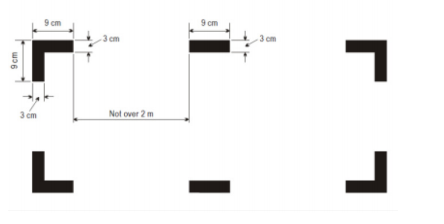 